ΣΥΝΟΠΤΙΚΑ ΣΤΟΙΧΕΙΑ ΤΟΥ ΕΡΓΟΥΚύριος σκοπός της συγκεκριμένης παρέμβασης αποτελεί η αναβάθμιση και βελτιστοποίηση της λειτουργίας Φορέων Κοινωνικής Ασφάλισης αρμοδιότητας του Υπουργείου Εργασίας και Κοινωνικής Ασφάλισης, λαμβάνοντας υπόψη τις αρχές της αποτελεσματικότητας, αποδοτικότητας και ποιότητας στη λειτουργία και οργάνωσή τους. Το παρόν έργο στοχεύει στην  ψηφιοποίηση του αρχείου των επιλεγμένων ΦΚΑ με συστηματικό και μεθοδολογικό τρόπο, ώστε να καταστεί η ψηφιοποιημένη πληροφορία πλήρως διαχειρίσιμη και επεξεργάσιμη μέσω ενός συστήματος αρχειοθέτησης ψηφιοποιημένου υλικού προκειμένου να διασφαλίσει στα ταμεία των επιλεγμένων ΦΚΑ,  ολοκληρωμένη και έγκυρη πληροφορία περί των εισφορών, επιτυγχάνοντας, έτσι, συνεχή πληροφόρηση για την οικονομική κατάσταση των επιλεγμένων ΦΚΑ και έγκαιρη παροχή υπηρεσιών στους ασφαλισμένους (π.χ. απονομή σύνταξης). Αντικείμενο του Έργου είναι η ηλεκτρονικοποίηση των αρχείων επιλεγμένων ΦΚΑ προκειμένου να διασφαλιστεί η πλήρης λειτουργία και βιωσιμότητα του προς ανάπτυξη «Ολοκληρωμένου Συστήματος Διαχείρισης Υποθέσεων Ασφάλισης και Συντάξεων (ΟΣΔΥΑΣ)». Πιο συγκεκριμένα αφορά στην οπτική αρχειοθέτηση και ψηφιοποίηση αρχείων των επιλεγμένων Φορέων Κοινωνικής Ασφάλισης Συγχωνευθέντα Ταμεία IKA, ΕΤΑΑ, ΟΑΕΕ, ΤΕΑΙΤ, ΕΤΕΑΜ (Ταμείο ΤΕΑΗΕ), ΕΔΟΕΑΠ, ΤΑΠΙΤ) αρμοδιότητας του Υπουργείου Εργασίας και Κοινωνικής Ασφάλισης. Στο παρόν έργο θα πραγματοποιηθεί μετατροπή χειρόγραφων αρχείων και έντυπου υλικού των Υπηρεσιών των επιλεγμένων ΦΚΑ από συμβατική σε ψηφιακή μορφή καθώς και καταχώρηση στοιχείων τους σε σύγχρονης τεχνολογίας σύστημα αρχειοθέτησης ψηφιοποιημένων εγγράφων και αρχείων που θα διασυνδεθούν με τυχόν άλλες εφαρμογές των επιλεγμένων ΦΚΑ (κλάδοι ασφάλισης και σύνταξης).ΣυντομογραφίεςΠΕΡΙΕΧΟΜΕΝΑA.	ΜΕΡΟΣ A: ΑΝΤΙΚΕΙΜΕΝΟ ΕΡΓΟΥ	7A.1	ΠΕΡΙΒΑΛΛΟΝ ΤΟΥ ΕΡΓΟΥ	7A.1.1	Υφιστάμενη Κατάσταση	7A.1.2	Εμπλεκόμενοι στην Υλοποίηση του Έργου	7A.1.2.1	Φορέας Λειτουργίας: Γενική Γραμματεία Κοινωνικών Ασφαλίσεων (ΓΓΚΑ)	7A.1.2.2	Αναθέτουσα Αρχή – Δικαιούχος: ΗΔΙΚΑ Α.Ε.	10A.1.2.3	Φορείς Κοινωνικής Ασφάλισης (ΦΚΑ)	11A.1.2.4	Όργανα και Επιτροπές (Διακυβέρνηση του Έργου)	11A.2	ΑΝΤΙΚΕΙΜΕΝΟ ΚΑΙ ΣΤΟΧΟΙ ΤΟΥ ΕΡΓΟΥ	12A.2.1	Σκοπιμότητα και Αναμενόμενα Οφέλη	12A.2.2	Αντικείμενο του Έργου	12A.2.3	Απαιτήσεις σάρωσης και τεκμηρίωσης	14A.2.3.1	Ποσότητα και είδος υλικού που θα σαρωθεί και θα τεκμηριωθεί	14A.2.3.2	Απαιτήσεις διασφάλισης ποιότητας σάρωσης – Τεχνικές απαιτήσεις	14A.2.3.3	Ποιοτικός και ποσοτικός έλεγχος παραγόμενων προϊόντων σάρωσης Αναδόχου	15A.2.3.4	Δειγματοληπτικός Έλεγχος παραγόμενων προϊόντων σάρωσης	16A.2.3.5	Απαιτήσεις για την ασφάλεια των δεδομένων κατά την σάρωση	17A.2.3.6	Παραγόμενα προϊόντα σάρωσης	19A.2.3.7	Τεκμηρίωση Σαρώσεων - Μεταδεδομένα	19A.2.3.8	Κωδικοποίηση ονομασίας παραγόμενων προϊόντων	19A.2.3.9	Διαδικασία παράδοσης παραλαβής παραγόμενου υλικού σάρωσης	20A.2.3.10	Μοντέλο υλοποίησης σάρωσης	21A.2.4	Απαιτήσεις καταχώρησης δεδομένων	21A.2.4.1	Ποσότητα και είδος υλικού που θα καταχωρηθεί	22A.2.4.2	Ταυτοποίηση καταχώρησης με ΑΜΚΑ Ασφαλισμένου	22A.2.4.3	Απαιτήσεις διασφάλισης ποιότητας καταχωρήσεων – Μεθοδολογία καταχώρησης	23A.2.4.4	Δειγματοληπτικός Έλεγχος Καταχωρημένων Στοιχείων	24A.2.4.5	Διαδικασία διαχείρισης μη αναγνώσιμου υλικού	25A.2.4.6	Προδιαγραφές Κέντρου Καταχώρησης	25A.2.4.7	Απαιτήσεις για την ασφάλεια των δεδομένων κατά την καταχώρηση	26A.2.4.8	Κρίσιμοι Παράγοντες Επιτυχίας του Έργου	26A.3	ΑΝΑΛΥΤΙΚΗ ΠΕΡΙΓΡΑΦΗ ΤΩΝ ΔΡΑΣΕΩΝ ΤΟΥ ΕΡΓΟΥ	26A.3.1	Φάση 1: Αναγνώριση του αντικειμένου ψηφιοποίησης ανά επιλεγμένο ΦΚΑ – Καθορισμός μεθοδολογίας ψηφιοποίησης	27A.3.2	Φάση 2: Ανάπτυξη Κέντρων Ψηφιοποίησης σε κάθε επιλεγμένο ΦΚΑ – Εγκατάσταση συστήματος/ Εξοπλισμού	27A.3.3	Φάση 3: Ψηφιοποίηση αρχείων και έλεγχος αποτελεσμάτων ψηφιοποίησης	28A.3.4	Φάση 4: Εκπαίδευση Χρηστών ανά ΦΚΑ	29A.3.5	Φάση 5: Υποστήριξη	30A.3.6	Διαλειτουργικότητα	30A.3.6.1	Απαιτήσεις Χρηστών Υπηρεσιών Ηλεκτρονικής Διακυβέρνησης	30A.3.6.2	Ορισμός Διαλειτουργικότητας	31A.3.6.3	Σκοπός Ελληνικού Πλαισίου Διαλειτουργικότητας και Υπηρεσιών Ηλεκτρονικής Διακυβέρνησης (ΠΔ&ΥΗΣ)	31A.3.6.4	Διαστάσεις και Επίπεδα Διαλειτουργικότητας	32A.3.6.5	Επίπεδα Κατάταξης Κανόνων & Τεχνολογικών Προτύπων	32A.3.7	Πολυκαναλική Προσέγγιση	33A.3.8	Ανοιχτά Δεδομένα	33A.3.9	Απαιτήσεις Ασφάλειας	33A.3.10	Απαιτήσεις Ευχρηστίας Συστήματος	34A.3.11	Απαιτήσεις Προσβασιμότητας	34A.3.12	Προμήθεια και εγκατάσταση εξοπλισμού	34A.3.13	Παραδοτέα Έργου - Χρονοδιάγραμμα	35A.4	ΜΕΘΟΔΟΛΟΓΙΚΟ ΠΛΑΙΣΙΟ ΥΛΟΠΟΙΗΣΗΣ ΤΟΥ ΕΡΓΟΥ	36A.4.1	Μεθοδολογία διοίκησης και διασφάλισης ποιότητας Έργου	37A.4.2	Σχήμα Διοίκησης, Σχεδιασμού και Υλοποίησης του Έργου	37A.4.2.1	Ρόλοι και στελέχωση Ομάδας Έργου	37A.4.2.2	Επικοινωνία και συντονισμός με την Αναθέτουσα Αρχή	38A.4.3	Τόπος υλοποίησης – Παράδοσης Έργου	38A.4.4	Διαδικασία παρακολούθησης και παραλαβής Έργου	38A.4.4.1	Παρακολούθηση κατά την εξέλιξη των εργασιών	39A.4.4.2	Διαδικασία Παραλαβής	39A.5	ΔΙΑΡΚΕΙΑ ΤΟΥ ΕΡΓΟΥ	40B.	ΜΕΡΟΣ Β: ΓΕΝΙΚΟΙ ΚΑΙ ΕΙΔΙΚΟΙ ΟΡΟΙ ΔΙΑΓΩΝΙΣΜΟΥ	41B.1	ΓΕΝΙΚΕΣ ΠΛΗΡΟΦΟΡΙΕΣ	41B.1.1	Αντικείμενο Διαγωνισμού	41B.1.2	Προϋπολογισμός Έργου	41B.1.3	Νομικό και Θεσμικό πλαίσιο Διαγωνισμού	41B.1.4	Ημερομηνία Αποστολής της Διακήρυξης	43B.1.5	Τόπος και χρόνος υποβολής προσφορών	43B.1.6	Τρόπος λήψης εγγράφων Διαγωνισμού	44B.1.7	Παροχή Διευκρινίσεων επί της Διακήρυξης	44B.2	ΔΙΚΑΙΩΜΑ ΣΥΜΜΕΤΟΧΗΣ - ΔΙΚΑΙΟΛΟΓΗΤΙΚΑ	44B.2.1	Δικαίωμα Συμμετοχής	44B.2.2	Αποκλεισμός Συμμετοχής	45B.2.3	Δικαιολογητικά Συμμετοχής	45B.2.4	Δικαιολογητικά Κατακύρωσης	50B.2.4.1	Οι Έλληνες Πολίτες	50B.2.4.2	Οι Αλλοδαποί Πολίτες	52B.2.4.3	Τα ημεδαπά Νομικά Πρόσωπα	55B.2.4.4	Οι συνεταιρισμοί	57B.2.4.5	Τα αλλοδαπά Νομικά Πρόσωπα	59B.2.4.6	Οι Ενώσεις / Κοινοπραξίες	62B.2.5	Λοιπές Υποχρεώσεις / Διευκρινίσεις	62B.2.6	Ελάχιστες Προϋποθέσεις Συμμετοχής	64B.2.7	Εγγύηση Συμμετοχής	69B.3	ΚΑΤΑΡΤΙΣΗ – ΥΠΟΒΟΛΗ ΠΡΟΣΦΟΡΩΝ	70B.3.1	Τρόπος Υποβολής Προσφορών	70B.3.2	Περιεχόμενο Προσφορών	71B.3.2.1	Περιεχόμενα Φακέλου «Δικαιολογητικά Συμμετοχής»	72B.3.2.2	Περιεχόμενα Φακέλου «Τεχνική Προσφορά»	72B.3.2.3	Περιεχόμενα Φακέλου «Οικονομική Προσφορά»	73B.3.2.4	Περιεχόμενα Φακέλου «Δικαιολογητικά Κατακύρωσης»	73B.3.3	Ισχύς Προσφορών	73B.3.4	Εναλλακτικές Προσφορές	73B.3.5	Τιμές Προσφορών - Νόμισμα	73B.4	ΔΙΕΝΕΡΓΕΙΑ ΔΙΑΓΩΝΙΣΜΟΥ – ΑΞΙΟΛΟΓΗΣΗ ΠΡΟΣΦΟΡΩΝ	74B.4.1	Διαδικασία διενέργειας Διαγωνισμού - αποσφράγιση προσφορών	74B.4.2	Διαδικασία αξιολόγησης προσφορών	76B.4.3	Διαμόρφωση συγκριτικού κόστους Προσφοράς	76B.4.4	Διαδικασία κατακύρωσης Διαγωνισμού	76B.4.5	Απόρριψη προσφορών	77B.4.6	Προσφυγές	78B.4.7	Αποτελέσματα – Κατακύρωση - Ματαίωση Διαγωνισμού	78B.5	ΚΑΤΑΡΤΙΣΗ ΣΥΜΒΑΣΗΣ – ΓΕΝΙΚΟΙ ΟΡΟΙ ΣΥΜΒΑΣΗΣ	78B.5.1	Κατάρτιση, υπογραφή, διάρκεια Σύμβασης – Εγγυήσεις	78B.5.2	Τρόπος Πληρωμής – Κρατήσεις	80B.5.3	Εκτελωνισμός - Φόροι - Δασμοί	82B.5.4	Ποινικές Ρήτρες – Εκπτώσεις	82B.5.5	Υποχρεώσεις Αναδόχου	83B.5.6	Υπεργολαβίες	85B.5.7	Εμπιστευτικότητα	85B.5.8	Πνευματικά δικαιώματα	86B.5.9	Εφαρμοστέο Δίκαιο – Διαιτησία	87B.5.10	Εκχώρηση εισπρακτέων δικαιωμάτων	87B.5.11	Ανωτέρα Βία	87B.5.12	Καταγγελία / Ευθύνη	87B.5.13	Λοιποί Όροι	88Γ.	ΜΕΡΟΣ Γ: ΠΑΡΑΡΤΗΜΑΤΑ	89ΠΑΡΑΡΤΗΜΑ Α: ΠΙΝΑΚΕΣ ΣΥΜΜΟΡΦΩΣΗΣ ΕΞΟΠΛΙΣΜΟΥ ΠΛΗΡΟΦΟΡΙΚΗΣ	89Α. Πίνακας Συμμόρφωσης Συστήματος Αποθήκευσης (SAN)	89Β. Πίνακας Συμμόρφωσης Εξοπλισμού Server	93Γ. Πίνακας Συμμόρφωσης Συστημάτων Σάρωσης	101Δ. Πίνακας Συμμόρφωσης Σταθμών Εργασίας	105Ε. Πίνακας Συμμόρφωσης Μονάδων Εκτύπωσης	106Ζ. Πίνακας Συμμόρφωσης Φωτογραφικών Μηχανών	107Η. Πίνακας Συμμόρφωσης Μεταγωγέων (Switches)	108Θ. Σύστημα Αδιάλειπτης Παροχής Ενέργειας (UPS)	111Η. Πίνακας Συμμόρφωσης Λογισμικού Εξυπηρετητή Διαδικτύου (Web Server)	112Ι.  Πίνακας συμμόρφωσης λογισμικού Web/Application Server	114K. Πίνακας Συμμόρφωσης Λογισμικού Σχεσιακών βάσεων δεδομένων (RDBMS)	121Λ. Πίνακας Συμμόρφωσης Λογισμικού Ηλεκτρονικής Αρχειοθέτησης και Διαχείρισης Εγγράφων	126ΠΑΡΑΡΤΗΜΑ Β: ΥΠΟΔΕΙΓΜΑΤΑ ΕΓΓΥΗΤΙΚΩΝ ΕΠΙΣΤΟΛΩΝ	134Εγγυητική Επιστολή Συμμετοχής	134Εγγυητική Επιστολή Καλής Εκτέλεσης Σύμβασης	135Εγγυητική Επιστολή Προκαταβολής	136Εγγυητική Επιστολή Καλής Λειτουργίας	137ΠΑΡΑΡΤΗΜΑ Γ: ΥΠΟΔΕΙΓΜΑ ΒΙΟΓΡΑΦΙΚΟΥ ΣΗΜΕΙΩΜΑΤΟΣ	138ΠΑΡΑΡΤΗΜΑ Δ: ΠΙΝΑΚΕΣ ΟΙΚΟΝΟΜΙΚΗΣ ΠΡΟΣΦΟΡΑΣ	139Υπηρεσίες	139Κόστος σάρωσης και ηλεκτρονικοποίησης ανά σελίδα	139Κόστος λογισμικού και εξοπλισμού	139Άλλες δαπάνες	140Εκπαίδευση χρηστών	140Συγκεντρωτικός Πίνακας Οικονομικής Προσφοράς Έργου	140ΠΑΡΑΡΤΗΜΑ Ε: ΕΝΔΕΙΚΤΙΚΟ ΔΕΙΓΜΑ ΠΕΡΙΕΧΟΜΕΝΩΝ ΑΣΦΑΛΙΣΤΙΚΩΝ ΦΑΚΕΛΩΝ	141ΜΕΡΟΣ A: ΑΝΤΙΚΕΙΜΕΝΟ ΕΡΓΟΥΠΕΡΙΒΑΛΛΟΝ ΤΟΥ ΕΡΓΟΥΥφιστάμενη Κατάσταση Η παρούσα συγκυρία βρίσκει την Ελλάδα σε δυσμενή θέση, λόγω της δημοσιονομικής κατάστασης στην οποία έχει περιέλθει την τελευταία εξαετία. Η ανάγκη δημοσιονομικής εξυγίανσης και ρυθμιστικών πρωτοβουλιών θεωρούνται ζωτικής σημασίας για την αντιμετώπιση των δυσκολιών της Ελληνικής Οικονομίας. Η μακράς διάρκειας κρίση που ταλανίζει την  Ελλάδα επηρέασε σημαντικά και την οικονομική κατάσταση των Ασφαλιστικών Ταμείων. Η ύφεση που έχει πλήξει την οικονομία σε συνδυασμό με την μείωση της απασχόλησης των τελευταίων  χρόνων δυσκολεύουν ακόμη περισσότερο τη δράση και λειτουργία των Ασφαλιστικών Ταμείων. Ήδη το 2011 τα ταμεία κύριας ασφάλισης παρουσίασαν απώλειες 4,5 δισ. Ευρώ ενώ σύμφωνα με εκτιμήσεις για το 2012, οι απώλειες εσόδων στα Ασφαλιστικά Ταμεία άγγιξαν τα 6,5 δισ. Ευρώ.Η δημοσιονομική κρίση ενέτεινε το δημογραφικό πρόβλημα, το οποίο έχει αρχίσει σταδιακά να δυσχεραίνει την λειτουργία των Ασφαλιστικών Ταμείων την τελευταία δεκαετία. Χαρακτηριστικό παράδειγμα αυτού είναι η αναλόγια μεταξύ ασφαλισμένων και συνταξιούχων των Ασφαλιστικών Ταμείων, η οποία υπολείπεται έναντι του αντίστοιχου ευρωπαϊκού μέσου όρου ενώ σημαντική είναι και η αντίστοιχη διαφοροποίηση αναφορικά με την αναλογία του συνόλου ασφαλιστικών εισφορών και συντάξεων. Σε αυτό το πλαίσιο, είναι ιδιαιτέρως απαραίτητες οι κατάλληλες συστηματικές και στοχευόμενες πρωτοβουλίες και δράσεις, οι οποίες θα στοχεύουν τόσο στην επίλυση των ποικίλων προβλημάτων και προκλήσεων που αντιμετωπίζουν τα Ασφαλιστικά Ταμεία όσο και στην ανάπτυξη ενός ολοκληρωμένου πλαισίου εξυγίανσης το οποίο θα επιτυγχάνει τη βιωσιμότητα του ασφαλιστικού συστήματος συνολικά. Προς την επίτευξη των στόχων αυτών, ως υψηλής σημασίας και κρισιμότητας ζητήματα έχουν αναγνωρισθεί η αναθεώρηση του ρόλου και τρόπου λειτουργίας των Ασφαλιστικών Οργανισμών, η υιοθέτηση των αναγκαίων οργανωτικών αλλαγών στους εμπλεκόμενους φορείς και ο ανασχεδιασμός των υφισταμένων διαδικασίες ασφάλισης και απονομής συντάξεων.  Η βελτίωση των δομών της διοικητικής και οικονομικής διαχείρισης των Ασφαλιστικών Οργανισμών του τομέα της Κοινωνικής Ασφάλισης  αποτελούν τα σημεία στόχευσης του παρόντος Έργου.Εμπλεκόμενοι στην Υλοποίηση του Έργου Για την υλοποίηση του έργου της παρούσας διακήρυξης εμπλέκονται οι ακόλουθοι φορείς και υπηρεσίες:Φορέας Λειτουργίας: Γενική Γραμματεία Κοινωνικών Ασφαλίσεων (ΓΓΚΑ)Η Γενική Γραμματεία Κοινωνικών Ασφαλίσεων (ΓΓΚΑ), που είναι και ο Κύριος του Έργου, υπάγεται στο Υπουργείο Εργασίας, Κοινωνικής Ασφάλισης και Πρόνοιας. Εποπτεύει φορείς που καλύπτουν ασφαλιστικά το σύνολο σχεδόν του πληθυσμού της Χώρας, ενώ σήμερα εποπτεύει  18 Ασφαλιστικούς Φορείς (Ν.Π.Δ.Δ.), μεταξύ των οποίων  6 Κύριας Ασφάλισης. Είναι ο αρμόδιος φορέας της Δημόσιας Διοίκησης άσκησης της κυβερνητικής πολιτικής σε θέματα Κοινωνικής Ασφάλισης και εποπτεύει την υλοποίηση της σχετικής νομοθεσίας από τους Φορείς Κοινωνικής Ασφάλισης (ΦΚΑ). Ειδικότερα, αποστολή της ΓΓΚΑ είναι:Η νομοθετική ρύθμιση των πλαισίων και των επί μέρους μέτρων πάνω σε θέματα Κοινωνικών Ασφαλίσεων και η λειτουργία του κοινωνικοασφαλιστικού συστήματος καθώς και η συνεχής λήψη μέτρων για την περαιτέρω βελτίωσή του. Η εποπτεία, ο έλεγχος και ο συντονισμός όλων των δραστηριοτήτων των Ασφαλιστικών Οργανισμών, όπως στις Παροχές, στη Χρηματοδότηση, στη Διοίκηση, στη Μηχανοργάνωση κ.λ.π. Η εκπροσώπηση της Χώρας σε διεθνείς Οργανισμούς και η συνεργασία με αυτούς καθώς και με ξένες Χώρες πάνω σε θέματα Κοινωνικής Ασφάλισης. Μέχρι σήμερα η πορεία της Κοινωνικής Ασφάλισης διαγράφεται διοικητικά με πλήρη αυτονομία και αυτοτέλεια και ανεξάρτητη από τους λοιπούς τομείς του Υπουργείου στο οποίο κατά καιρούς υπαγόταν. Μέχρι το 1968 αποτελούσε ξεχωριστή μονάδα του Υπουργείου Εργασίας με το προσωπικό της να ανήκει σε ιδιαίτερους Κλάδους. Με το Ν. Δ. 1/1968 <Α,260> μεταφέρθηκε στο τότε Υπουργείο Κοινωνικών Υπηρεσιών (μετέπειτα Υπουργείο Υγείας, Πρόνοιας & Κοινωνικών Ασφαλίσεων), όπου αποτέλεσε Γενική Δ/νση, με το προσωπικό της να συνεχίζει να υπάγεται σε ξεχωριστούς Κλάδους σε σχέση με το λοιπό προσωπικό του Υπουργείου. Με το Ν.1266/1982 <Α,81> συστήθηκε το Υπουργείο Κοινωνικών Ασφαλίσεων, το οποίο λειτούργησε μέχρι το έτος 1985, οπότε και καταργήθηκε με το Ν.1558/1985 <Α,137>. Από το 1985 ο τομέας των κοινωνικών ασφαλίσεων αποτελεί αυτοτελή διοικητική μονάδα με τη μορφή Γενικής Γραμματείας Κοινωνικών Ασφαλίσεων (Γ.Γ.Κ.Α), με την οποία λειτουργεί μέχρι σήμερα. Με το Π.Δ 372/14-9-95 (Α,201) μεταφέρθηκε από το Υπουργείο Υγείας, Πρόνοιας & Κοινωνικών Ασφαλίσεων στο Υπουργείο Εργασίας, του οποίου αποτελεί αυτοτελή τομέα.Οι κύριοι τομείς λειτουργίας του Γ.Γ.Κ.Α. που επιβλέπει για τη βέλτιστη λειτουργία τους είναι:Ασφαλιστικοί Φορείς Οι Ασφαλιστικοί Φορείς είναι οι βασικοί συντελεστές παροχής υπηρεσιών στα πλαίσια του κοινωνικοασφαλιστικού συστήματος της Χώρας. Ειδικότερα εισπράττουν εισφορές και μεριμνούν για την καλύτερη κατανομή των πόρων του συστήματος στους ασφαλισμένους τους (συντάξεις, περίθαλψη, πρόνοια, κ.λπ.). Θα ήταν δυνατόν να χαρακτηριστούν ως η παραγωγική εκμετάλλευση της Κοινωνικής Ασφάλισης. Οι εμπλεκόμενοι Φορείς Κοινωνικής Ασφάλισης είναι: Συγχωνευθέντα Ταμεία ΙΚΑ, ΕΤΑΑ, ΟΑΕΕ, ΤΕΑΙΤ, ΕΤΕΑΜ (Ταμείο ΤΕΑΗΕ), ΕΔΟΕΑΠ και ΤΑΠΙΤΗλεκτρονική Διακυβέρνηση Κοινωνικής Ασφάλισης – ΗΔΙΚΑΗ ΗΔΙΚΑ ΑΕ (πρώην ΚΗΥΚΥ) είναι φορέας παροχής Υπηρεσιών Πληροφορικής στο χώρο των Κοινωνικών Ασφαλίσεων, της Υγείας και της Πρόνοιας ενώ παράλληλα εξυπηρετεί και άλλους Φορείς του Δημόσιου Τομέα.  Οργανωτική Δομή και Στελέχωση του ΦορέαΌπως προαναφέραμε, η ΓΓΚΑ υπάγεται στο Υπουργείο Εργασίας, Κοινωνικής Ασφάλισης και Πρόνοιας και έχει μια πολύ διακριτή λειτουργία στο «οργανόγραμμα» της Κοινωνικής Ασφάλισης, όπως αυτή απεικονίζεται ακολούθως.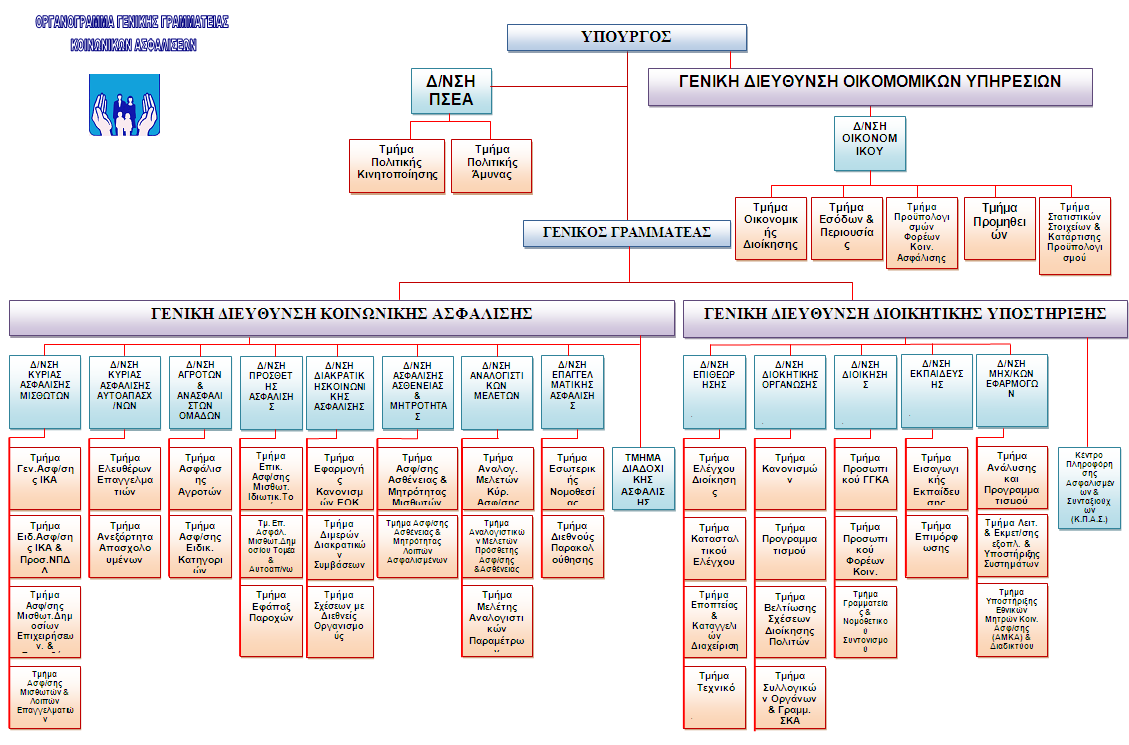 Η όλη δραστηριότητα διεξάγεται από 2 Γενικές Διευθύνσεις, 13 Διευθύνσεις,  45 Τμήματα και  153 περίπου μονίμους υπαλλήλους διαφόρων κατηγοριών επί  180 προβλεπομένων οργανικών θέσεων. Η διάρθρωση των Υπηρεσιών της και οι αρμοδιότητες αυτών προβλέπονται από το Π.Δ. 213/1992 <Α,102>.Οι δύο Γενικές Διευθύνσεις είναι η Γενική Δ/νση Κοινωνικής Ασφάλισης, και στη Γενική Δ/νση Διοικητικής Υποστήριξης.Ανθρώπινο Δυναμικό Το πλήθος των ανθρωπίνων πόρων του Χώρου Κοινωνικής Ασφάλισης συγκεντρωτικά έχει ως ακολούθως: Διοικητικό προσωπικό Αναθέτουσα Αρχή – Δικαιούχος: ΗΔΙΚΑ Α.Ε.Η Ηλεκτρονική Διακυβέρνηση Κοινωνικής Ασφάλισης (Η.ΔΙ.Κ.Α. Α.Ε.), πρώην Κέντρο Ηλεκτρονικoύ Υπολογιστού Κοινωνικών Υπηρεσιών (Κ.Η.Υ.Κ.Υ.), είναι φορέας παροχής Υπηρεσιών Πληροφορικής. Έχει κοινωφελή μη κερδοσκοπικό χαρακτήρα, και λειτουργεί χάριν του δημοσίου συμφέροντος, εποπτεύεται δε από τον Υπουργό Εργασίας, Κοινωνικής Ασφάλισης & Πρόνοιας Αποζημιώνεται για τις παρεχόμενες υπηρεσίες από τους εξυπηρετούμενους φορείς. Σκοπός της ΗΔΙΚΑ ΑΕ σύμφωνα με τον ιδρυτικό νόμο (Ν. 3607/2007) ως τροποποιήθηκε και ισχύει,  είναι η πληροφορική εξυπηρέτηση των φορέων κοινωνικής ασφάλισης, υγείας και κοινωνικής πολιτικής, καθώς και η παροχή υπηρεσιών προς άλλους φορείς του Δημοσίου. Τα είδη των υπηρεσιών πληροφορικής που προσφέρει η ΗΔΙΚΑ ΑΕ είναι:Παροχής υπηρεσιών, όπως:Κεντρική ανάπτυξη λογισμικού εφαρμογών, συντήρηση και λειτουργία συστημάτων στους υπολογιστές της ΗΔΙΚΑ ΑΕ. Κεντρική ανάπτυξη λογισμικού εφαρμογών συστημάτων και τεχνική υποστήριξη της λειτουργίας αυτών σε υπολογιστές εγκατεστημένους στους διάφορους φορείς. Υπηρεσίες εκπαίδευσης και κατάρτισης του προσωπικού των Φορέων σε βασικά θέματα πληροφορικής, αλλά και των χρηστών σε θέματα λειτουργίας των εφαρμογών.Συμβουλευτικές υπηρεσίες, όπως:η παροχή στοιχείων και εισηγήσεων σε θέματα πληροφορικής, ο καθορισμός τυποποίησης σε θέματα όπως διαδικασιών, προμήθειας προϊόντων πληροφορικής κ.λπ.Σήμερα η ΗΔΙΚΑ ΑΕ προσφέρει τις υπηρεσίες της:στο Υπουργείο από το οποίο εποπτεύεται. σε Φορείς Κοινωνικής Ασφάλισης με πληροφοριακά συστήματα που περιλαμβάνουν σημαντικό αριθμό προγραμμάτων. σε Νοσηλευτικά Ιδρύματα και Ιδρύματα Κοινωνικής Πρόνοιας. Μέσω των Φορέων που αναφέρθηκαν, συνολικά, εξυπηρετούνται:πάνω από 4.000.000 ασφαλισμένοι (εκτός αγροτών). ασφαλισμένοι αγρότες. πάνω από 2.500.000 συνταξιούχοι. πάνω από 350.000 επιδοματούχοι. περίπου 40.000 μισθοδοτούμενοι Υπουργείων, Ασφαλιστικών Ταμείων, Νοσοκομείων κ.τ.λ. Το μεγαλύτερο ποσοστό (67,4%) των δραστηριοτήτων της ΗΔΙΚΑ ΑΕ απορροφούν οι τρείς (3) Ασφαλιστικοί Οργανισμοί ΟΑΕΕ, ΟΓΑ και ΙΚΑ, ενώ ένα σημαντικό ποσοστό απορροφούν τα μεσαία Ασφαλιστικά Ταμεία αλλά και τα Νοσοκομεία (μέσω του Διαχειριστικού Πληροφοριακού Συστήματος Νοσοκομείων). Η ΗΔΙΚΑ ΑΕ εξυπηρετεί και άλλους φορείς του ευρύτερου Δημόσιου Τομέα. Το Διοικητικό Συμβούλιο της  ΗΔΙΚΑ ΑΕ αποτελείται από πέντε (5) μέλη, τα οποία ορίζονται και παύονται αζημίως για το δημόσιο και την εταιρεία με απόφαση του Υπουργού Εργασίας και Κοινωνικής Ασφάλισης, μετά από εισήγηση του ΙΚΑ-ΕΤΑΜ.Εχει έδρα την Αθήνα και δεν έχει Υποκ/τα εκτός Αθηνών. Δεδομένου ότι εξυπηρετεί φορείς με πανελλήνια άρθρωση, έμμεσα η ΗΔΙΚΑ ΑΕ εξυπηρετεί και την περιφέρεια (ασφαλισμένοι, αγρότες, συνταξιούχοι). Για την κάλυψη των αναγκών των έργων της, η ΗΔΙΚΑ ΑΕ διαθέτει έμπειρο και εξειδικευμένο προσωπικό, το οποίο κατανέμεται ως εξής:ΠΕ – Πληροφορικής: 53ΤΕ – Πληροφορικής: 11Χειριστές υπολογιστών: 12Χειριστές εισαγωγής στοιχείων: 118Λοιπό προσωπικό  πληρ/κης: 25  ΔΕ προγραμματιστώνΠΕ – ΤΕ – ΔΕ – Διοικητικό προσωπικό 14Σύνολο τακτικού προσωπικού 233 άτομαΗ δομή του Οργανισμού είναι:ΔιοίκησηΔιεύθυνση Λειτουργίας & Υποστήριξης Εφαρμογών Διεύθυνση Τεχνικής Υποστήριξης και Ασφάλειας Συστημάτων Διεύθυνση Εκμετάλλευσης Εφαρμογών Διεύθυνση Προγραμματισμού & Διαχείρισης Έργων Διεύθυνση Έρευνας & Ανάπτυξης Διεύθυνση Διοικητικών Υπηρεσιών Διεύθυνση Οικονομικών Υπηρεσιών Οι Διευθύνσεις διαρθρώνονται σε Υποδιευθύνσεις και Τμήματα, τα οποία με τη σειρά τους μπορούν να διαρθρώνονται περαιτέρω σε Γραφεία. Φορείς Κοινωνικής Ασφάλισης (ΦΚΑ)Οι ΦΚΑ είναι οι βασικοί συντελεστές παροχής υπηρεσιών στο πλαίσιο του κοινωνικοασφαλιστικού συστήματος της χώρας. Ειδικότερα, εισπράττουν εισφορές και μεριμνούν για τη βέλτιστη κατανομή των πόρων του συστήματος στους ασφαλισμένους τους, ιδιαίτερα στους τομείς συντάξεων, πρόνοιας κλπ. Οι μεγαλύτεροι Ασφαλιστικοί Φορείς κύριας ασφάλισης  είναι: ΙΚΑ-ΕΤΑΜ, ΟΓΑ, ΟΑΕΕ (ΤΕΒΕ, ΤΑΕ, ΤΣΑ), ΕΤΑΑ (ΤΣΜΕΔΕ, ΤΣΑΥ, Ταμείο Νομικών), ΕΤΑΠ-ΜΜΕ και Ν.Α.Τ. , που εποπτεύονται από τη ΓΓΚΑ. Όργανα και Επιτροπές (Διακυβέρνηση του Έργου)Στο σχήμα Διοίκησης ενός προγράμματος τα όργανα και ρόλοι διακρίνονται σε:Επιτελικά, που καθοδηγούν το πρόγραμμα και λαμβάνουν κρίσιμες αποφάσειςΕπιχειρησιακά, που διαχειρίζονται το πρόγραμμα σε καθημερινή βάση κάτω από την καθοδήγηση των επιτελικών οργάνων.Επιτελικά ΌργαναΕπιτροπή Εποπτείας της Προγραμματικής Συμφωνίας (ΕΕΠΣ)Η ΕΕΠΣ εισηγείται στα αρμόδια όργανα των συμβαλλόμενων μερών κάθε αναγκαίο μέτρο και ενέργεια για την υλοποίηση της Προγραμματικής Συμφωνίας. Συνεδριάζει οποτεδήποτε κρίνεται αναγκαίο από την πορεία υλοποίησης των Έργων αλλά και όταν ζητηθεί από οποιοδήποτε μέλος της. Σε κάθε περίπτωση, η Επιτροπή συνεδριάζει τουλάχιστον μία (1) φορά κάθε τρεις (3) μήνες και παραλαμβάνει τις μηνιαίες αναφορές προόδου υλοποίησης των Έργων.Επιχειρησιακά ΌργαναΟμάδες ΕργασίαςΡόλος τους είναι να ενεργούν σύμφωνα με το αντικείμενο και την τεχνογνωσία τους, προσφέροντας στην υλοποίηση των στόχων που τίθενται από τους επικεφαλής τους. Οι ομάδες αυτές θα αποτελούνται από μέλη των φορέων και ο σκοπός τους είναι α) να συνεπικουρούν την ΕΠΠΕ και τον ανάδοχο για την καλή εκτέλεση του έργου και β) να βοηθήσουν στην διάχυση των αποτελεσμάτων στους φορείς (και τελικά τη χρήση του συστήματος από τους χρήστες των φορέων που ανήκουν). Ο ρόλος της κάθε ομάδας εργασίας είναι να καλύψει το σύνολο των απαιτήσεων του έργου σε επίπεδο: ΤεχνικόΕπιχειρησιακόΔιοικητικών διαδικασιών υλοποίησηςΔιάχυσης αποτελεσμάτων και χρήσης του συστήματος Επιτροπή Διενέργειας ΔιαγωνισμούΗ επιτροπή διενέργειας διαγωνισμού προβλέπεται από τον κανονισμό προμηθειών της ΗΔΙΚΑ ΑΕ, και κατά την διαγωνιστική διαδικασία, θα έχει την ευθύνη για την διαδικασία διενέργειας του διαγωνισμού.Επιτροπή Παρακολούθησης – Παραλαβής Έργου (ΕΠΠΕ) Η ΕΠΠΕ παρακολουθεί την υλοποίηση του Έργου σύμφωνα με την σύμβαση, και εισηγείται επί διαφόρων σχετικών θεμάτων (παραλαβή παραδοτέων, αλλαγών, κυρώσεων κλπ) στην αναθέτουσα αρχή και στην ΕΕΠΣ.Τεχνικός Υπεύθυνος ΈργουΩς τεχνικός υπεύθυνος θα οριστεί ένα στέλεχος της ΗΔΙΚΑ ΑΕ, που θα έχει την ευθύνη επικοινωνίας του έργου με την αναθέτουσα αρχή κατά την υλοποίηση, αλλά και της συνέχισης του, μετά την ολοκλήρωση (business continuity).Επιτροπή ΕνστάσεωνΗ επιτροπή ενστάσεων προβλέπεται από τον κανονισμό προμηθειών της ΗΔΙΚΑ ΑΕ, και κατά την διαγωνιστική διαδικασία, θα εξετάσει και θα κρίνει τις πιθανές ενστάσεις των υποψηφίων αναδόχων.Σημαντική επισήμανσηΓια όλες τις Ενότητες του έργου, το νόμιμο όργανο για τις τελικές αποφάσεις είναι το ΔΣ της ΗΔΙΚΑ ΑΕ μετά από εισήγηση της αρμόδια επιτροπής.ΑΝΤΙΚΕΙΜΕΝΟ ΚΑΙ ΣΤΟΧΟΙ ΤΟΥ ΕΡΓΟΥΣκοπιμότητα και Αναμενόμενα ΟφέληΤο σχέδιο δράσης «Ηλεκτρονικοποίηση αρχείων επιλεγμένων ΦΚΑ» (Σχέδιο Δράσης) στοχεύει στην  ψηφιοποίηση του αρχείου των επιλεγμένων ΦΚΑ με συστηματικό και μεθοδολογικό τρόπο, ώστε να καταστεί η ψηφιοποιημένη πληροφορία πλήρως διαχειρίσιμη και επεξεργάσιμη μέσω ενός συστήματος αρχειοθέτησης ψηφιοποιημένου υλικού προκειμένου να διασφαλίσει στα ταμεία των επιλεγμένων ΦΚΑ,  ολοκληρωμένη και έγκυρη πληροφορία περί των εισφορών, επιτυγχάνοντας, έτσι, συνεχή πληροφόρηση για την οικονομική κατάσταση των επιλεγμένων ΦΚΑ και έγκαιρη παροχή υπηρεσιών στους ασφαλισμένους (π.χ. απονομή σύνταξης).  Αντικείμενο του ΈργουΑντικείμενο του Έργου είναι η ηλεκτρονικοποίηση των αρχείων επιλεγμένων ΦΚΑ προκειμένου να διασφαλιστεί η πλήρης λειτουργία και βιωσιμότητα του προς ανάπτυξη «Ολοκληρωμένου Συστήματος Διαχείρισης Υποθέσεων Ασφάλισης και Συντάξεων (ΟΣΔΥΑΣ)». Πιο συγκεκριμένα αφορά στην οπτική αρχειοθέτηση και ψηφιοποίηση αρχείων των επιλεγμένων Φορέων Κοινωνικής Ασφάλισης Συγχωνευθέντα Ταμεία IKA, ΕΤΑΑ, ΟΑΕΕ, ΤΕΑΙΤ, ΕΤΕΑΜ (Ταμείο ΤΕΑΗΕ), ΕΔΟΕΑΠ, ΤΑΠΙΤ) αρμοδιότητας του Υπουργείου Εργασίας και Κοινωνικής Ασφάλισης. Στο παρόν έργο θα πραγματοποιηθεί μετατροπή χειρόγραφων αρχείων και έντυπου υλικού των Υπηρεσιών των επιλεγμένων ΦΚΑ από συμβατική σε ψηφιακή μορφή καθώς και καταχώρηση στοιχείων τους σε σύγχρονης τεχνολογίας σύστημα αρχειοθέτησης ψηφιοποιημένων εγγράφων και αρχείων που θα διασυνδεθούν με τυχόν άλλες εφαρμογές των επιλεγμένων ΦΚΑ (κλάδοι ασφάλισης και σύνταξης).Ειδικότερα, το έργο περιλαμβάνει:Τη σάρωση, των υφιστάμενων ασφαλιστικών φακέλων που συμμετέχουν στο έργοΤην επεξεργασία, με στόχο τη βελτίωση της ποιότητας, των σαρωμένων ασφαλιστικών στοιχείων (εφόσον κατά ή μετά τη σάρωση διαπιστωθεί μη αποδεκτή ποιότητα σάρωσης).Την τεκμηρίωση (χαρακτηρισμό σε συγκεκριμένα πεδία / μεταδεδομένα) των σαρωμένων ασφαλιστικών στοιχείων.Τον ποιοτικό έλεγχο των παραγόμενων ψηφιακών προϊόντων.Την καταχώρηση, εις διπλούν, των ασφαλιστικών στοιχείων των χειρόγραφων στοιχείων από τα ασφαλιστικά έγγραφα που θα σαρωθούν. Η καταχώρηση θα γίνει με τη μέθοδο της απευθείας πληκτρολόγησης (data entry) μέσω ειδικής εφαρμογής που θα διαθέσει ο Ανάδοχος.Τον ποιοτικό έλεγχο των καταχωρημένων ασφαλιστικών στοιχείων, με τρόπο που να διασφαλίζεται η ακεραιότητα των δεδομένων και η αποφυγή λαθών (λάθη στην καταχώρηση στοιχείων, διπλή καταχώρηση ασφαλιστικών στοιχείων, κλπ.).Την υποστήριξη της διαδικασίας μετάπτωσης των σαρωμένων στοιχείων και των καταχωρημένων δεδομένων στην Κεντρική Υποδομή των επιλεγμένων ΦΚΑ. Στόχος του έργου είναι η βελτίωση του λειτουργικού επιπέδου των υπηρεσιών των επιλεγμένων ΦΚΑ και της οικονομικής βιωσιμότητας των Ταμείων μέσα από τη δυνατότητα συνεχούς επικαιροποίησης των ασφαλιστικών και εργοδοτικών μερίδων (και κατά συνέπεια, εισφορών που καταβάλλονται και οφείλονται προς το Ταμείο), η βελτίωση της ποιότητας εξυπηρέτησης των συναλλασσομένων με τους επιλεγμένους ΦΚΑ ασφαλισμένους και εργοδότες, η διασφάλιση φυσικών αρχείων τα οποία κινδυνεύουν να καταστραφούν λόγω παλαιότητας.Στους επιλεγμένους ΦΚΑ υπάρχει ένας μεγάλος όγκος αρχείου, το οποίο περιλαμβάνει ενδεικτικά, τα παρακάτω είδη:Τραπεζικά γραμμάτια καταβολής ασφαλιστικών εισφορών και κρατήσεων με τις σχετικές μισθοδοτικές καταστάσεις Καρτέλες Ασφαλιστικών Εισφορών Βιβλία Ονομαστικών Καταστάσεων (π.χ. ΟΑΕΕ – πρώην ΤΕΒΕ)Καταστάσεις Εργοδοτών με διαφορετική μορφή ανάλογα με την απασχόληση του επαγγελματία (π.χ. ΟΑΕΕ – πρώην ΤΣΑ)Απογραφικά δελτίαΒεβαιώσειςΑντίγραφα αποφάσεων,Αποφάσεις ΔΣ για συνταξιοδότησηΑποφάσεις Εξαγοράς χρόνου προϋπηρεσίαςΠροαιρετική ασφάλισηΠροκαταβολές εφάπαξ ενίσχυσηςΙδιωτικά συμφωνητικά για στεγαστική παροχήΟ όγκος του αρχείου καθημερινά αυξάνεται με την εισροή νέων, ιδιαίτερα μετά τις ενοποιήσεις των επιλεγμένων ΦΚΑ, όπου ο αριθμός των υπαλλήλων για καταχωρήσεις έχει περιορισθεί με αποτέλεσμα να μην ενημερώνονται με ταχείς ρυθμούς οι ασφαλιστικές μερίδες κάθε υπό μελέτη ταμείου και να υπάρχουν καθυστερήσεις στην εξασφάλιση πλήρους, επικαιροποιημένης εικόνας περί της οικονομικής κατάστασης των ταμείων αλλά και στην εξυπηρέτηση των ασφαλισμένων σε περιπτώσεις, για παράδειγμα, απονομής επικουρικών συντάξεων. Συνοπτικά, ο συνολικά εκτιμώμενος όγκος σελίδων ανά Φορέα Κοινωνικής Ασφάλισης έχει ως εξής:Το υποστηρικτικό σύστημα θα πρέπει να ανταποκρίνεται στις σημερινές αυξητικές τάσεις και θα μπορεί να καταχωρεί επαρκώς τις καθημερινές διακινήσεις εγγράφων.Απαιτήσεις σάρωσης και τεκμηρίωσηςΠοσότητα και είδος υλικού που θα σαρωθεί και θα τεκμηριωθείΤο αρχειακό υλικό που θα σαρωθεί και θα τεκμηριωθεί στο πλαίσιο του έργου βρίσκεται αποθηκευμένο στα κατά τόπους σημεία φύλαξης των επιλεγμένων ΦΚΑ, ενώ ο όγκος του εν λόγω υλικού περιγράφεται κατά προσέγγιση στο Αντικείμενο του Έργου.Αντιμετώπιση ειδικών περιπτώσεωνΣε περίπτωση που διαπιστωθεί πως κάποιοι ΦΚΑ έχουν μέρος ή το σύνολο του αρχείου, που τηρούν, σε ηλεκτρονική μορφή (σαρωμένο ή καταχωρημένο) σύμφωνα με τις ποιοτικές προδιαγραφές που τίθενται στην παρούσα διακήρυξη, τότε δεν θα πραγματοποιηθεί εκ νέου ψηφιοποίηση του υλικού. Η σχετική απόφαση θα παρθεί από την Αναθέτουσα Αρχή σε συνεργασία με τον Φορέα Λειτουργίας.Σε περίπτωση που ο συνολικός αριθμός σελίδων τον οποίο θα κληθεί να σαρώσει ο Ανάδοχος να σαρώσει, υπολείπεται σε ποσοστό μεγαλύτερο του 30% του εκτιμώμενου αριθμού, όπως αυτός παρουσιάζεται στο Αντικείμενο του Έργου, η συνολική αμοιβή του Αναδόχου θα υπολογισθεί με βάση το κόστος ανά σελίδα το οποίο θα παράσχει ο Ανάδοχος κατά την υποβολή της προσφοράς του.  Σε κάθε περίπτωση και ανεξαρτήτως αριθμού των υφιστάμενων χειρόγραφων στοιχείων θα αναζητηθεί τρόπος, κατά την υλοποίηση του έργου, για σάρωση και τεκμηρίωση του συνόλου των υφιστάμενων ασφαλιστικών στοιχείων και πέραν των υποχρεώσεων του έργου, το οποίο και θα αποτελεί υποχρέωση του Αναδόχου, εφόσον διασφαλιστεί η χρηματοδότησή του. Απαιτήσεις διασφάλισης ποιότητας σάρωσης – Τεχνικές απαιτήσειςΓια την σάρωση των ασφαλιστικών στοιχείων θα χρησιμοποιηθούν ειδικοί σαρωτές καθώς και υπολογιστικό σύστημα, που εξειδικεύονται για αυτή την εργασία και υποστηρίζουν τα ακόλουθα:Σάρωση που να διασφαλίζει την ακεραιότητα του αρχείου, δηλαδή σάρωση που να μην προκαλεί φθορές στη βιβλιοδεσία των ασφαλιστικών φακέλων (όπου υπάρχει), ή στο περιεχόμενο των ασφαλιστικών φακέλων. Τονίζεται ότι κυρίως παλαιότεροι ασφαλιστικοί φάκελοι χρειάζονται ειδική μεταχείριση (π.χ. δεν πρέπει να πιεστούν κατά τη διαδικασία της σάρωσης), ώστε να αποφευχθεί η φθορά τους. Ειδικότερα για βιβλιοδετημένα στοιχεία, ενδεικτικοί τρόποι διασφάλισης της ακεραιότητας των βιβλίων είναι η χρήση book scanners με δυνατότητα ανύψωσης μέρους της βάσης για αντιστάθμιση των βιβλίων, σάρωση του βιβλίου ακόμα και όταν αυτό είναι ανοικτό σε γωνία < των 180 μοιρών.Υψηλές ταχύτητες σάρωσης ώστε να διασφαλιστεί η υλοποίηση του έργου εντός του προδιαγεγραμμένου χρονοδιαγράμματοςΥψηλή ποιότητα σάρωσης, με εφαρμογή κατάλληλου φωτισμού, κατάλληλων χαρακτηριστικών σάρωσης κλπ., ώστε να μην δυσχεραίνεται η εργασία καταχώρησης των ασφαλιστικών στοιχείων.Οι σαρωτές θα συνοδεύονται από ειδικό λογισμικό που θα δίνει τη δυνατότητα επεξεργασίας και εν τέλει βελτίωσης της ποιότητας των σαρωμένων ασφαλιστικών στοιχείων, ενέργεια που περιλαμβάνεται στο αντικείμενο του έργου του Αναδόχου (εφόσον απαιτηθεί βελτίωση της ποιότητας των σαρωμένων στοιχείων)Ο κάθε σαρωτής θα είναι συνδεδεμένος με υπολογιστικό σύστημα επαρκούς επεξεργαστικής ισχύος, το οποίο θα χρησιμοποιείται για την επεξεργασία των σαρωμένων εικόνων και την αποθήκευσή τους σε σκληρούς δίσκους. Ο Ανάδοχος θα διασφαλίσει ότι τα υπολογιστικά συστήματα που θα χρησιμοποιηθούν θα συνεργάζονται ομαλά με τους σαρωτές και θα πετύχουν την ταχύτερη δυνατή σάρωση και επεξεργασία, όπου αυτή απαιτηθεί.Οι σαρωτές και το υπολογιστικό σύστημα σάρωσης που θα χρησιμοποιηθούν θα πρέπει να καλύπτουν κατ’ ελάχιστον τις παρακάτω τεχνικές απαιτήσεις σάρωσης:Οπτική ανάλυση (Optical Resolution) μεγαλύτερη ή ίση με 300 dpi.Μέγιστο μέγεθος σάρωσης Α3, έτσι ώστε να δίνεται η δυνατότητα σάρωσης βιβλιοδετημένων ασφαλιστικών στοιχείων και παλαιών καρτέλων ασφάλισης, με συνηθέστερο μέγεθος σάρωσης ωστόσο στοιχείων μεγέθους Α4.Δυνατότητα έγχρωμης σάρωσης και σάρωσης σε 256 διαβαθμίσεις του γκρι (grayscale).Λογισμό επεξεργασίας των σαρωμένων στοιχείων, με δυνατότητα διαχωρισμού σελίδας, χαρακτηρισμού εγγράφων, ευθυγράμμισης, αφαίρεσης θορύβου, διόρθωση καμπυλότητας, διόρθωσης παραμορφώσεων που ενδεχομένως δημιουργούνται από τα πρωτότυπα.Δυνατότητα αποθήκευσης των σαρωμένων εικόνων κατ’ ελάχιστον σε αρχεία τύπου TIFF, JPEG, PDF, multipage TIFF, BMP, GIF.Οι ποιοτικές απαιτήσεις σάρωσης είναι οι εξής:Τα σαρωμένα ασφαλιστικά στοιχεία πρέπει να είναι πλήρη, να περιλαμβάνουν δηλαδή το σύνολο των πληροφοριών που απεικονίζονται στο πρωτογενές Υλικό.Στις σαρωμένες εικόνες δεν πρέπει να εμφανίζονται γραμμές θορύβου από κακή σάρωση (bad scan lines), κενά τμήματα εικόνας καθώς και διπλά είδωλα λόγω αστοχίας στη σάρωση. Επίσης, δεν πρέπει να εμφανίζονται γρατσουνιές (scratches), σκόνη, βρωμιά (lint), λεκέδες / κηλίδες, στίγματα καθώς και άλλα ελαττώματα / ατέλειες, εκτός αυτών που προέρχονται από το πρωτογενές Υλικό. Η σάρωση των ασφαλιστικών στοιχείων θα πρέπει να γίνει σε τόνους του γκρι (grayscale) σε ανάλυση 300 dpi, στα 8 bit, κατ’ ελάχιστον. Στις περιπτώσεις που οι συγκεκριμένες προδιαγραφές δεν επιφέρουν το αποτέλεσμα που προδιαγράφεται ανωτέρω ο Ανάδοχος είναι υποχρεωμένος να πραγματοποιήσει τη σάρωση με υψηλότερη ανάλυση ή να πραγματοποιήσει έγχρωμη σάρωση σε ανάλυση 300 dpi, στα 24 bit.Ο αλγόριθμος συμπίεσης που θα χρησιμοποιηθεί θα πρέπει να είναι JPEG100. Ο Ανάδοχος έχει τη δυνατότητα να προτείνει καταλληλότερο αλγόριθμο συμπίεσης. Η πρόταση του Αναδόχου θα εξεταστεί, για έγκριση ή απόρριψη, από την ΕΠΠΕ.Κατά τη διαδικασία της σάρωσης θα γίνεται έλεγχος και επεξεργασία των εικόνων πριν αποθηκευτούν, έτσι ώστε να εξασφαλίζεται:Η βελτιστοποίηση του οπτικού αποτελέσματοςΗ ευθυγράμμιση της σαρωμένης σελίδαςΗ αφαίρεση του κενού περιθωρίουΗ αφαίρεση της καμπυλότητας της σελίδαςΗ ακεραιότητα των σαρωμένων στοιχείων Η αποτύπωση όλων πληροφοριών που είναι καταγεγραμμένες στην χειρόγραφη Ασφαλιστική Καρτέλα.Οι υποψήφιοι Ανάδοχοι θα πρέπει να αναφέρουν στην οικονομική προσφορά τους το ανηγμένο κόστος σάρωσης (συμπεριλαμβανομένης της τεκμηρίωσης) ανά σελίδα σάρωσης – βάσει των παραπάνω στοιχείων. To ανηγμένο κόστος σάρωσης ανά σελίδα σάρωσης θα συμπεριλαμβάνει το σύνολο των σχετικών με την ενέργεια παρελκόμενων δαπανών του Αναδόχου στο πλαίσιο του έργου, καθώς και το κόστος που θα προκύψει  από τις υπηρεσίες που θα προσφέρει.Διευκρινίζεται ότι :Ο εξοπλισμός και το λογισμικό που θα χρησιμοποιηθεί για τη σάρωση των Ασφαλιστικών Μερίδων θα πληροί τις προδιαγραφές του Παραρτήματος Α και θα αποτελεί παραδοτέο του έργου, όπως προδιαγράφεται στο κεφάλαιο Α3.12.Τυχόν επιπλέον εξοπλισμός και λογισμικό που θα χρησιμοποιηθεί από τον Ανάδοχο κατά τη διάρκεια του έργου πέραν αυτού που προδιαγράφεται στο κεφάλαιο Α3.12  και στο Παράρτημα Α δεν θα αποτελεί παραδοτέο του έργου.Για τον εξοπλισμό και το λογισμικό σάρωσης που θα χρησιμοποιηθεί, ο Ανάδοχος θα διαθέτει όλες τις απαιτούμενες νόμιμες άδειες, τις οποίες η Αναθέτουσα Αρχή δύναται να ελέγξει οποιαδήποτε στιγμή.Ποιοτικός και ποσοτικός έλεγχος παραγόμενων προϊόντων σάρωσης Αναδόχου Ο Ανάδοχος, κατά τη διάρκεια των εργασιών σάρωσης και τεκμηρίωσης των ασφαλιστικών στοιχείων, θα πραγματοποιεί ποιοτικούς ελέγχους στα παραγόμενα προϊόντα.Σκοπός των ποιοτικών ελέγχων ως προς το σαρωμένο Υλικό και της σχετικής τεκμηρίωσης () είναι να επιβεβαιωθεί ότι τα παραγόμενα ψηφιακά προϊόντα είναι σύμφωνα με τις απαιτήσεις της διακήρυξης και με βάση το πρωτότυπο αναλογικό Υλικό.Επίσης, ο Ανάδοχος, με το πέρας της σάρωσης και τεκμηρίωσης κάθε παρτίδας, θα πραγματοποιεί ποσοτικούς ελέγχους στα παραγόμενα προϊόντα.Σκοπός των ποσοτικών ελέγχων είναι να επαληθευτεί ότι σαρώθηκε και τεκμηριώθηκε το σύνολο των ασφαλιστικών στοιχείων που παραδόθηκαν στον Ανάδοχο σύμφωνα με τα πρωτόκολλα παράδοσης.Οι ποιοτικοί έλεγχοι που θα εκτελούνται από τον Ανάδοχο θα περιλαμβάνουν κατ’ ελάχιστον τα παρακάτω:Έλεγχο της ποιότητας των σαρωμένων ασφαλιστικών στοιχείων. Σκοπός των συγκεκριμένων ελέγχων είναι να εξασφαλιστεί ότι η ποιότητα σάρωσης θα είναι σύμφωνη με την ποιότητα που προδιαγράφεται στο παρόν τεύχος προκήρυξης. Στις περιπτώσεις που θα διαπιστώνεται από τον Ανάδοχο σε μία σάρωση απόκλιση από το πρωτότυπο, τότε αυτή θα περνά από επεξεργασία ή θα πραγματοποιείται νέα σάρωση από τον Ανάδοχο.Έλεγχο της τεκμηρίωσης / των μεταδεδομένων. Σκοπός των συγκεκριμένων ελέγχων είναι να εξασφαλιστεί ότι τα μεταδεδομένα που θα έχουν καταχωρηθεί από τον Ανάδοχο είναι σύμφωνα με το περιεχόμενο του πρωτότυπου Υλικού. Τυχόν λάθη που θα διαπιστώνονται σε αυτούς τους ελέγχους θα διορθώνονται άμεσα από τον Ανάδοχο.Έλεγχο της ορθότητας στην κωδικοποίηση των αρχείων, των φακέλων και των μέσων αποθήκευσης. Σκοπός των συγκεκριμένων ελέγχων είναι να εξασφαλιστεί ότι ακολουθείται το μοντέλο κωδικοποίησης που θα αποφασιστεί. Τυχόν λάθη που θα διαπιστώνονται σε αυτούς τους ελέγχους θα διορθώνονται άμεσα από τον Ανάδοχο.Οι ποσοτικοί έλεγχοι θα γίνονται από τον Ανάδοχο για κάθε ασφαλιστικό φάκελο και αφού ολοκληρωθεί η διαδικασία της σάρωσης, επεξεργασίας και αποθήκευσης των ψηφιοποιημένων ασφαλιστικών στοιχείων του συγκεκριμένου φακέλου.Ο Ανάδοχος θα εκπονήσει και θα παραδώσει στη Φάση 1: Ανάλυση Απαιτήσεων του έργου τα εξής:Εξειδικευμένο Σχέδιο Ποιοτικού & Ποσοτικού Ελέγχου Σάρωσης, όπου θα περιγράφεται:Η μεθοδολογία και ειδικότερα οι διαδικασίες ποιοτικού και ποσοτικού ελέγχου που θα εφαρμόσει ο Ανάδοχος.Το διάγραμμα ροής της διαδικασίας παραγωγής όπου θα είναι εμφανή τα σημεία όπου θα εφαρμοσθεί η διαδικασία διασφάλισης ποιότητας.Εξειδικευμένο Εναλλακτικό Σχέδιο Λειτουργίας, για την περίπτωση βλάβης σαρωτών και λοιπών συσκευών που θα χρησιμοποιηθούν από τον Ανάδοχο στην υλοποίηση του έργου. Το Εναλλακτικό Σχέδιο Λειτουργίας θα περιλαμβάνει:πρόβλεψη για διαδικασία άμεσης επισκευής βλαβών ή αντικατάστασης συσκευών που σχετίζονται με την διαδικασία σάρωσης και τεκμηρίωσηςπρόβλεψη για ύπαρξη εφεδρικών συσκευών σάρωσης και λοιπών συσκευών που θα χρησιμοποιηθούν στην υλοποίηση του έργου.Με την επιτυχή ολοκλήρωση των ποιοτικών και ποσοτικών ελέγχων του Αναδόχου για συγκεκριμένη παρτίδα, (βλ. ), θα πραγματοποιούνται από την Αναθέτουσα Αρχή, με παρουσία του Αναδόχου, δειγματοληπτικοί ποιοτικοί και ποσοτικοί έλεγχοι για κάθε παρτίδα ψηφιοποιημένου Υλικού που είναι έτοιμο προς παράδοση από τον Ανάδοχο.Δειγματοληπτικός Έλεγχος παραγόμενων προϊόντων σάρωσηςΗ ποιότητα των προϊόντων σάρωσης θα ελέγχεται δειγματοληπτικά από αρμόδια ομάδα δειγματοληπτικού ελέγχου σε κάθε ΦΚΑ, μέσω προκαθορισμένων ελέγχων ποιότητας και σύμφωνα με την πρόοδο των εργασιών σάρωσης. Οι ομάδες δειγματοληπτικού ελέγχου, που θα είναι υπό την εποπτεία της ΕΠΠΕ, θα οριστούν από την Αναθέτουσα Αρχή και θα έχουν, ως μέλη, υπάλληλους του κάθε ΦΚΑ. Οι δειγματοληπτικοί έλεγχοι των στοιχείων που σαρώθηκαν θα πραγματοποιούνται με οπτική αντιπαραβολή των πρωτότυπων στοιχείων και των σε ηλεκτρονική μορφή σαρωμένων στοιχείων. Δειγματοληπτικά θα ελέγχεται και η σχετική τεκμηρίωση των στοιχείων (μεταδεδομένα) με ανάλογο τρόπο.Στόχος των δειγματοληπτικών ελέγχων είναι η διασφάλιση της ποιότητας της σάρωσης αλλά και της πιστότητας και πληρότητας της τεκμηρίωσης (καταχώρησης των μεταδεδομένων).Καθ’ όλη τη διάρκεια των ελέγχων, αρμόδια στελέχη του Αναδόχου θα συνδράμουν υποστηρικτικά (μέσω χρήσης της εφαρμογής και ταξινόμηση Ασφαλιστικών Φακέλων), ώστε οι έλεγχοι να ολοκληρώνονται στον συντομότερο δυνατό χρόνο.Οι ελάχιστες απαιτήσεις που τίθενται ως προς τους δειγματοληπτικούς ελέγχους που θα πραγματοποιηθούν, είναι οι ακόλουθες:Οι έλεγχοι, τόσο των σαρωμένων στοιχείων όσο και των μεταδεδομένων, θα ξεκινούν με την ολοκλήρωση της σάρωσης της κάθε παρτίδας φακέλων (το μέγεθος της παρτίδας ορίζεται από τη )θα πραγματοποιούνται σύμφωνα με τον πίνακα δειγματοληψίαςΟι έλεγχοι των σαρωμένων ασφαλιστικών στοιχείων και των μεταδεδομένων θα πρέπει να ικανοποιούν:Επίπεδο Εμπιστοσύνης 99,5%Γενικό Επίπεδο Ελέγχου (General inspection Level) L τύπου ΙΙ.Σύμφωνα με τα παραπάνω:το δείγμα που θα ελέγχεται θα περιλαμβάνει 500 Ασφαλιστικούς Φακέλους και αντίστοιχα στοιχεία τεκμηρίωσης,δεν θα επιτρέπεται κανένα λάθος σε Ασφαλιστικό Φάκελο ή / και σε στοιχεία τεκμηρίωσης / μεταδεδομένα. Διευκρινίζεται πως:λανθασμένη σάρωση σε Ασφαλιστικό Φάκελο θεωρείται η σάρωση που δεν ικανοποιεί την οριζόμενη ποιότητα, ή / και εσφαλμένη καταχώρηση στα μεταδεδομένα έστω και σε έναν χαρακτήρα θεωρείται ως λάθος καταχώρηση.Η επιλογή δείγματος ασφαλιστικών φακέλων θα γίνεται με τυχαίο τρόπο από την Αναθέτουσα Αρχή ή / και τον Φορέα Λειτουργίας.Σε περίπτωση που ο αριθμός των λαθών για μία συγκεκριμένη παρτίδα υπερβαίνει το αποδεκτό όριο, το οποίο ορίζεται από τη μεθοδολογία ελέγχου που θα εφαρμοστεί, 	ο Ανάδοχος υποχρεούται για έλεγχο του συνόλου των σαρωμένων ασφαλιστικών στοιχείων ή / και καταχωρημένων μεταδεδομένων της παρτίδας. Εφόσον εντοπιστούν ασφαλιστικά στοιχεία με μη συμβατή με τις τιθέμενες στην παρούσα διακήρυξη προδιαγραφές ποιότητας σάρωσης ή εντοπιστούν λάθη σε μεταδεδομένα, τότε ο Ανάδοχος υποχρεούται για επανάληψη της σάρωσης των συγκεκριμένων Ασφαλιστικών Φακέλων ή για διόρθωση των λαθώνΑρμόδια ομάδα δειγματοληπτικού ελέγχου της Αναθέτουσας Αρχής θα πραγματοποιήσει νέο δειγματοληπτικό έλεγχο. Εφόσον ο αριθμός των λαθών που διαπιστωθούν από τον νέο δειγματοληπτικό έλεγχο, για τη συγκεκριμένη παρτίδα, υπερβαίνει εκ νέου το αποδεκτό όριο, τότε ο Ανάδοχος υποχρεούται για εκ νέου σάρωση ή / και τεκμηρίωση του συνόλου των ασφαλιστικών φακέλων της παρτίδας. Στην περίπτωση αυτή θα πραγματοποιηθεί νέος δειγματοληπτικός έλεγχος.Σε περίπτωση που διαπιστωθεί ότι η αστοχία του Αναδόχου είναι μικρότερη από αυτή που ορίζει το Επίπεδο Εμπιστοσύνης, ο Ανάδοχος υποχρεούται απλά να επαναλάβει την ενέργειά του (νέα σάρωση ή διόρθωση των λαθών που εντοπίστηκαν) μόνο για τα ασφαλιστικά στοιχεία ή τα μεταδεδομένα στα οποία διαπιστώθηκε αστοχία. Με την προϋπόθεση της διόρθωσης θα παραλαμβάνεται η σχετική παρτίδα.Απαιτήσεις για την ασφάλεια των δεδομένων κατά την σάρωσηΟι Ομάδες Σάρωσης του Αναδόχου δύναται να επιτηρούνται συνεχώς από Στελέχη του Κυρίου του Έργου προκειμένου να αποφευχθεί διαρροή δεδομένων. Για τον ίδιο λόγο θα απαγορεύεται :η μετακίνηση ασφαλιστικών στοιχείων από τον χώρο της σάρωσης, η χρήση κινητών τηλεφώνων, οι χειρόγραφες σημειώσεις και η μεταφορά αρχείων από τους υπολογιστές με τον οποιονδήποτε τρόπο (CDs, floppy disks, memory sticks, external disks, e-mail, σύνδεση με δίκτυα δεδομένων, κλπ.) εξαιρουμένης της μεταφοράς αρχείων κατά τη αποστολή των δεδομένων στο Κέντρο Καταχώρησης.Συμπληρωματικά στα παραπάνω, ο Ανάδοχος θα πρέπει να λάβει υπόψη του και να προσαρμόσει τη μεθοδολογία σάρωσης που θα ακολουθήσει, σύμφωνα με τα κάτωθι:Η χρέωση των στοιχείων προς σάρωση στα στελέχη του Αναδόχου θα γίνεται με αριθμητική/ποσοτική και ονομαστική αναφορά Στους χώρους των επιλεγμένων ΦΚΑ, ο Ανάδοχος δεν θα έχει τη δυνατότητα να κάνει την όποια επεξεργασία των ασφαλιστικών στοιχείωνΜετά την ολοκλήρωση των εργασιών ενός «Κινητού Συνεργείου Σάρωσης» σε κάποιο ΦΚΑ, ή μετά την επίτευξη πληρότητας στους σκληρούς δίσκους αποθήκευσης δεδομένων ή σε οποιαδήποτε άλλη ενδιάμεση χρονική στιγμή κριθεί αναγκαία από τον Ανάδοχο η μεταφορά των δεδομένων στο «Κέντρο Καταχώρησης», οι σκληροί δίσκοι θα μεταφέρονται, μετά από συνεννόηση με τον Κύριο του Έργου, στο «Κέντρο Καταχώρησης» του Αναδόχου με ασφαλή τρόπο (με τέτοιο δηλαδή τρόπο που να μην μπορεί ο μεταφορέας ή άλλος εμπλεκόμενος, ή τρίτος να υποκλέψει ευαίσθητα ή και προσωπικά δεδομένα).
Ο Ανάδοχος θα προσδιορίσει, υπό την έγκριση της ΕΠΠ του έργου, στη Διαδικασία Σχεδιασμού του Έργου τον τρόπο με τον οποίο θα επιτύχει την ασφαλή μεταφορά των δεδομένων. Στο Κέντρο Καταχώρησης θα πραγματοποιείται α) η μεταφορά των δεδομένων σε κεντρικό εξυπηρετητή του Αναδόχου και β) πλήρης καθαρισμός των σκληρών δίσκων με ασφαλή τρόπο (ασφαλής διαγραφή). Κατόπιν αυτού, οι σκληροί δίσκοι θα είναι διαθέσιμοι για επαναχρησιμοποίηση από τα «Κινητά Συνεργεία Σάρωσης».Τονίζεται ότι ο Ανάδοχος θα συντονίσει τις ενέργειες σάρωσης με τέτοιον τρόπο ώστε να μη καταστραφεί ή να διαταραχτεί η τάξη και η λειτουργικότητα του υφιστάμενου αρχείου τήρησης του εκάστοτε ΦΚΑ. Στο τέλος των ενεργειών σάρωσης κάθε παρτίδας ασφαλιστικών φακέλων, αυτοί θα επιστρέφονται στο υφιστάμενο αρχείο.Οι απαιτήσεις ασφαλείας για τα υπολογιστικά συστήματα είναι εξαιρετικά αυξημένες. Πιο συγκεκριμένα, οι ηλεκτρονικοί υπολογιστές του Αναδόχου που θα χρησιμοποιηθούν οι ΦΚΑ για να υποστηρίξουν τις ενέργειες σάρωσης  θα πρέπει να πληρούν τις ακόλουθες προδιαγραφές:να υποστηρίζουν σύνδεση με τους σαρωτέςνα υποστηρίζουν το λογισμικό των σαρωτώνκάθε ηλεκτρονικός υπολογιστής, θα πρέπει να διαθέτει δύο αποσπώμενους σκληρούς δίσκους σε διάταξη RAID 1 (mirrored), στους οποίους θα αποθηκεύονται οι ψηφιοποιημένοι ασφαλιστικοί φάκελοι και τα μεταδεδομένα τους. Η προσθήκη / αφαίρεση των αποσπώμενων σκληρών δίσκων στους ηλεκτρονικούς υπολογιστές θα γίνεται εύκολα, μειώνοντας ταυτόχρονα τον κίνδυνο υποκλοπής τους μέσω, για παράδειγμα, του κλειδώματος αυτών ενόσω είναι εγκατεστημένοι στον υπολογιστή. Σε μία τέτοια περίπτωση τα κλειδιά θα φυλάσσονται από τον Κύριο του Έργου.να μην περιέχουν άλλα αποθηκευτικά μέσα πέραν των αποσπώμενων δίσκων (π.χ. CD/DVD writers, floppy disks, άλλων εξωτερικών συσκευών)να μην επιτρέπουν τη σύνδεση εξωτερικών συσκευών αποθήκευσης (π.χ. memory sticks, backup tapes)να μην έχουν δυνατότητα πρόσβασης σε δίκτυο (π.χ. LAN, Internet, WiFi) με εξαίρεση τη χρήση διεπαφής που θα χρησιμοποιηθεί για τη διασύνδεση με το σαρωτήνα μην έχουν δυνατότητα επικοινωνίας με άλλες συσκευές (π.χ. υπέρυθρες ακτίνες, Bluetooth, WiFi).Ο Ανάδοχος υποχρεούται να πραγματοποιεί, μετά τη μεταφορά των δεδομένων στο Κέντρο Καταχώρησης, ασφαλή διαγραφή των δεδομένων που θα έχουν αποθηκευτεί στους αποσπώμενους σκληρούς δίσκους. Ασφαλής διαγραφή είναι η διαγραφή η οποία διασφαλίζει πως τα διαγραμμένα αρχεία από τους σκληρούς δίσκους δεν είναι δυνατόν να επανακτηθούν ακόμα και αν χρησιμοποιηθεί τεχνολογία ανάκτησης. Επισημαίνεται ότι η λειτουργία αυτή (ασφαλής διαγραφή) είναι δυνατό να παρασχεθεί με την χρήση κατάλληλου λογισμικού ή και υλικού. Αναλυτικότερα, οι βασικές προδιαγραφές που πρέπει να πληρούνται είναι οι εξής:διαγραφή με ασφάλεια οποιουδήποτε δεδομένου που υπάρχει στο χώρο ενός σκληρού δίσκουδιαγραφή με ασφάλεια του περιεχομένων των αρχείων (όχι μόνο τα ονόματα των αρχείων)ο αλγόριθμος διαγραφής να ακολουθεί τα διεθνή standards. Η Αναθέτουσα Αρχή και ο Κύριος του Έργου έχουν τη δυνατότητα οποιαδήποτε χρονική στιγμή να πραγματοποιούν έλεγχους, ώστε να διαπιστωθεί η συμμόρφωση του Αναδόχου στα ανωτέρω. Ο Ανάδοχος υποχρεούται να παρέχει στην Αναθέτουσα Αρχή και στον Κύριο του Έργου όλους τους απαραίτητους κωδικούς πρόσβασης ώστε να πραγματοποιούνται οι έλεγχοι.Παραγόμενα προϊόντα σάρωσηςΤα παραγόμενα προϊόντα που θα συνοδεύουν τη σάρωση κάθε Ασφαλιστικού Φακέλου θα είναι:Αρχείο που δημιουργείται κατά τη διαδικασία της σάρωσης, σε πλήρες μέγεθοςΑρχείο Ασφαλιστικού Φακέλου μικρότερου μεγέθους, κατάλληλο για διακίνηση μέσω INTERNET (ενδεικτικό μέγιστο μέγεθος <=1000 KB)Μεταδεδομένα (metadata) που θα αφορούν το συγκεκριμένο Ασφαλιστικό ΦάκελοΑναφορά ΕλέγχουΤο μέσο αποθήκευσης των παραγόμενων προϊόντων θα είναι αποσπώμενοι σκληροί δίσκοι, όπως περιγράφηκε παραπάνω. Οι δίσκοι θα συνοδεύονται από ειδική σήμανση/θήκη όπου θα υπάρχει ειδική κωδικοποιημένη επιγραφή σχετικά με το υλικό που περιέχει.Τεκμηρίωση Σαρώσεων - ΜεταδεδομέναΤα μεταδεδομένα που θα δημιουργήσει ο Ανάδοχος και θα αφορούν σε ένα ασφαλιστικό φάκελο θα συνίστανται κατ’ ελάχιστο από τα εξής πεδία:ΟΝΟΜΑΤ/ΝΟ ΠΑΤΡΩΝΥΜΟ ΑΜ ΑΣΦΑΛΙΣΜΕΝΟΥΑΡΙΘΜΟ ΗΜΕΡΟΜΙΣΘΙΩΝ ΠΕΡΙΟΔΟΣ ΑΣΦΑΛΙΣΗΣΑΠΟΔΟΧΕΣ / ΕΙΣΦΟΡΕΣ ΑΣΦΑΛΙΣΜΕΝΟΥΣΤΟΙΧΕΙΑ ΕΡΓΟΔΟΤΗ ΑΦΜ ΕΡΓΟΔΟΤΗΑΜ ΕΡΓΟΔΟΤΗΣΤΟΙΧΕΙΑ ΠΛΗΡΩΜΗΣΕΡΓΟΔΟΤΙΚΕΣ ΕΙΣΦΟΡΕΣ ΥΠΕΡ ΤΑΜΕΙΟΥ Ο τύπος και το εύρος των παραπάνω πεδίων θα προταθεί από τον Ανάδοχο και θα οριστικοποιηθεί από την Αναθέτουσα Αρχή και τον Φορέα Λειτουργίας του έργου.Κωδικοποίηση ονομασίας παραγόμενων προϊόντων Οι παραγόμενες σαρώσεις θα αποθηκεύονται σε αρχεία (files) με συγκεκριμένη κωδικοποίηση στην ονομασία τους, η οποία θα είναι σύνθεση στοιχείων που θα προέρχονται από το σύνολο των πεδίων μεταδεδομένων.Τα παραγόμενα αρχεία των σαρώσεων θα αποθηκεύονται σε φακέλους και υπο-φακέλους (directories - subdirectories) με συγκεκριμένη δομή και κωδικοποίηση στην ονομασία τους. Η κωδικοποίηση στην ονομασία τους θα είναι σύνθεση στοιχείων που θα προέρχονται από τα πεδία μεταδεδομένων. Ως εκ τούτου, τα παραγόμενα αρχεία θα έχουν σύνθετη ονομασία, η οποία θα περιλαμβάνει ως αρχικό σκέλος την ονομασία του φακέλου στον οποίο βρίσκονται αποθηκευμένα.Το εύρος των ονομάτων των αρχείων και των φακέλων θα προταθεί από τον Ανάδοχο, λαμβάνοντας υπόψη τους περιορισμούς που τίθενται από τα πιο συχνά χρησιμοποιούμενα λειτουργικά συστήματα και συστήματα αρχείων (file systems), και θα οριστικοποιηθεί από την Αναθέτουσα Αρχή και τον Φορέα Λειτουργίας του έργου.Ο Ανάδοχος θα μπορούσε να ακολουθήσει την παρακάτω ενδεικτική μεθοδολογία ονοματοδοσίας αρχείων και φακέλων: Για την κωδικοποίηση της ονομασίας των αρχείων και των φακέλων αποθήκευσης χρησιμοποιούνται, οι παρακάτω συμβολισμοί:Χαρακτήρας «9», ο οποίος σημαίνει ότι το πεδίο δέχεται μόνο αριθμητικούς χαρακτήρες (0-9),Χαρακτήρας «Χ», ο οποίος σημαίνει ότι το πεδίο δέχεται αλφαριθμητικούς χαρακτήρεςΤον χαρακτήρα «_», ο οποίος θα ενώνει τα συστατικά μέλη μίας ονομασίας.Η κωδικοποίηση των φακέλων θα μπορούσε να ακολουθήσει τους παρακάτω κανόνες:στους Χ πρώτους χαρακτήρες θα αποτυπώνεται ο κωδικός του ΦΚΑ στους Χ επόμενους  χαρακτήρες θα αποτυπώνεται ο κωδικός του Τομέαστους Χ επόμενους χαρακτήρες θα αποτυπώνεται ο κωδικός του ΦακέλουΧΧΧΧ_ΧΧΧΧΧΧ_ΧΧΧΧ_ΧΧ_9999Για παράδειγμα: ΧΧΧ_ΧΧΧΧΧ_ΧΧΧΧ_ΧΧ_ΧΧΧΧΔιαδικασία παράδοσης παραλαβής παραγόμενου υλικού σάρωσηςΗ σάρωση του υλικού θα γίνεται σε παρτίδες Ασφαλιστικών Φακέλων. Το μέγεθος της κάθε παρτίδας ορίζεται, αρχικά, στις δέκα χιλιάδες (10.000) Ασφαλιστικούς Φακέλους, αλλά δύναται να μεταβληθεί εφόσον ο Ανάδοχος τεκμηριώσει την αναγκαιότητα μεταβολής του και η Αναθέτουσα Αρχή και ο Φορέας Λειτουργίας εγκρίνει την πρόταση του Αναδόχου.Μεταξύ των ΦΚΑ και του Αναδόχου θα πρέπει να υπάρχει στενή συνεργασία, ώστε η διαδικασία παράδοσης – παραλαβής της κάθε παρτίδας να γίνεται σύμφωνα με το αναλυτικό χρονοδιάγραμμα του έργου. Ο Ανάδοχος θα ενημερώνει τα αρμόδια στελέχη του εκάστοτε ΦΚΑ και την ΕΠΠΕ, δύο (2) ημέρες νωρίτερα, ότι πρόκειται να παραδώσει τη συγκεκριμένη παρτίδα, προκειμένου να ενεργοποιείται η διαδικασία ανατροφοδότησης του Αναδόχου με το πρωτότυπο υλικό.Η διαδικασία παράδοσης - παραλαβής των παρτίδων του Υλικού σε κάθε ΦΚΑ θα γίνεται σύμφωνα με τα παρακάτω ενδεικτικά βήματα, τα οποία θα εξειδικευτούν στο Τεύχος Ανάλυσης Απαιτήσεων του έργου: Παράδοση Υλικού στον ΑνάδοχοΗ παράδοση στον Ανάδοχο του πρωτοτύπου Υλικού θα γίνεται ακολουθώντας τα επόμενα βήματα:Ο εκάστοτε ΦΚΑ θα ετοιμάζει την προς παράδοση παρτίδα πρωτοτύπου Υλικού. Ο Ανάδοχος θα ετοιμάζει Πρωτόκολλο Παράδοσης - Παραλαβής της συγκεκριμένης παρτίδας.Ο εκάστοτε ΦΚΑ θα παραδίδει και ο Ανάδοχος θα παραλαμβάνει το πρωτότυπο Υλικό και θα υπογράφεται το Πρωτόκολλο Παράδοσης - Παραλαβής του Υλικού.Ψηφιοποίηση/Σάρωση και τεκμηρίωσηΟ Ανάδοχος θα ψηφιοποιεί/σαρώνει και θα τεκμηριώνει την κάθε παρτίδα Υλικού σύμφωνα με τις Τεχνικές Απαιτήσεις της διακήρυξης.Ποιοτικός και Ποσοτικός ΈλεγχοςΚατά τη διάρκεια των εργασιών σάρωσης και τεκμηρίωσης κάθε παρτίδας, ο Ανάδοχος υποχρεούται να πραγματοποιεί ελέγχους στα παραγόμενα προϊόντα με βάση τις απαιτήσεις της διακήρυξης. Οι έλεγχοι αυτοί θα αφορούν τόσο σε ποιοτικά όσο και σε ποσοτικά στοιχεία.Στη συνέχεια, αρμόδιοι υπάλληλοι του εκάστοτε ΦΚΑ ή/ και η Αναθέτουσα Αρχή θα διενεργούν, παρουσία του Αναδόχου, νέους δειγματοληπτικούς ελέγχους σε κάθε παρτίδα σαρωμένου και τεκμηριωμένου Υλικού που θα παραδίδεται από τον Ανάδοχο.Στην Παράγραφο «Ποιοτικός και ποσοτικός έλεγχος παραγόμενων προϊόντων σάρωσης» εξειδικεύονται οι απαιτήσεις όσον αφορά στον ποιοτικό και ποσοτικό έλεγχο των παραγόμενων προϊόντων.Παράδοση / Επιστροφή Υλικού στο ΦΚΑΕφόσον η ποιότητα των παραγόμενων προϊόντων κρίνεται από τους αρμόδιους υπαλλήλους του εκάστοτε ΦΚΑ, ύστερα από τον ποιοτικό έλεγχο που θα πραγματοποιείται, σύμφωνα με τις προδιαγραφές που τίθενται στα πλαίσια του Έργου, ο Ανάδοχος θα παραδίδει :το πρωτότυπο Υλικό στο ΦΚΑ (Ασφαλιστικοί Φάκελοι), και θα υπογράφεται το αντίστοιχο Πρωτόκολλο Παράδοσης – Παραλαβής Υλικούτα παραγόμενα προϊόντα στην Αναθέτουσα Αρχή και στο Κέντρο Καταχώρησης.Με την παραλαβή από το ΦΚΑ του πρωτοτύπου Υλικού θα γίνεται, από τους αρμόδιους υπαλλήλους του εκάστοτε ΦΚΑ, έλεγχος της ακεραιότητάς του, για τυχόν καταλογισμό ευθυνών, με βάση το προβλεπόμενο και εφαρμοστέο δίκαιο.Σημειώσεις / Επισημάνσεις:Ο Ανάδοχος θα υποστηρίξει τις υπηρεσίες ΦΚΑ να προετοιμάσουν το αρχείο τους για να ακολουθήσει η διαδικασία παράδοσης Υλικού. Στο πλαίσιο αυτό θα γίνει η οργάνωση και τακτοποίηση του υφιστάμενου χειρογραφικού αρχείου ασφαλιστικών στοιχείων σύμφωνα με τις οδηγίες των προϊσταμένων των ΦΚΑ. Τα στελέχη του Αναδόχου θα συμμετέχουν υποβοηθητικά, δηλ. θα εκτελούν εργασίες διεκπεραιωτικού χαρακτήρα και γραμματειακής υποστήριξης. Στο πλαίσιο των υπηρεσιών υποβοήθησης από τον Ανάδοχο επισημαίνεται ότι στο τέλος της σάρωσης κάθε Ασφαλιστικού Φακέλου, αυτοί θα ταξινομούνται και θα επιστρέφονται στο υφιστάμενο αρχείο, σύμφωνα με τις οδηγίες των προϊσταμένων των ΦΚΑ. Ο Ανάδοχος έχει την αποκλειστική ευθύνη για την ασφάλεια των φυσικών αρχείων και των ψηφιακών δεδομένων μέχρι την παράδοσή τους.Σε περίπτωση που απαιτηθεί από κάποιο ΦΚΑ, που εξυπηρετεί τους πολίτες κατά τη διάρκεια της σάρωσης/τεκμηρίωσης/ελέγχου, να χρησιμοποιήσει το Υλικό (Ασφαλιστικοί Φάκελοι) που παραδόθηκε στον Ανάδοχο, ο ΦΚΑ θα μπορεί να χρησιμοποιήσει προσωρινά το πρωτότυπο Υλικό και να το επιστρέψει αυθημερόν στον Ανάδοχο ενημερώνοντας το σχετικό Πρωτόκολλο Παράδοσης – Παραλαβής Υλικού. Μοντέλο υλοποίησης σάρωσης Το έργο είναι πολύ μεγάλης κλίμακας με πολλούς συμμετέχοντες ΦΚΑ και φυσικό αρχείο διασκορπισμένα σε πολλαπλά σημεία. Ως εκ τούτου, για να καταστεί δυνατή η υλοποίησή του εντός χρόνου, κόστους και φυσικού αντικειμένου προτείνεται το ακόλουθο μοντέλο υλοποίησης:Με την έναρξη του έργου θα οριστεί από κάθε ΦΚΑ ένας Υπεύθυνος παρακολούθησης του έργου της σάρωσης και τεκμηρίωσης των Ασφαλιστικών Φακέλων του ΦΚΑ στο οποίο ανήκει. Ο Υπεύθυνος παρακολούθησης θα έχει την ευθύνη για τον έλεγχο των εργασιών του Αναδόχου, την παράδοση και την παραλαβή των Ασφαλιστικών Φακέλων κατά τη διαδικασία σάρωσης, ενώ θα συμμετέχει στην πραγματοποίηση δειγματοληπτικών ελέγχων. Ο κάθε Υπεύθυνος παρακολούθησης θα ενημερώνει την ΕΠΠΕ για την πορεία των εργασιών του Αναδόχου και θα εισηγείται εγγράφως στην ΕΠΠΕ για την παραλαβή ή μη του έργου του Αναδόχου σύμφωνα με τα αποτελέσματα των δειγματοληπτικών ελέγχων.Η σάρωση και ενδεχομένως και η τεκμηρίωση θα πραγματοποιείται στους χώρους των ΦΚΑ. Για την έγκαιρη προετοιμασία του κάθε ΦΚΑ, ο Ανάδοχος θα παραδώσει πρόγραμμα επισκέψεων σε ΦΚΑ, με ενδεικτικές ημερομηνίες έναρξης και ολοκλήρωσης των εργασιών του Αναδόχου σε κάθε ΦΚΑ. Το πρόγραμμα αυτό θα ενσωματωθεί στο Τεύχος Ανάλυσης Απαιτήσεων του έργου κατά τη Φάση Α’ και θα οριστικοποιηθεί σε συνεργασία με τα ΦΚΑ.Από τον χρονοπρογραμματισμό των επισκέψεων θα τεκμηριώνεται η επάρκεια των πόρων που θα διαθέσει ο Ανάδοχος για την υλοποίηση του έργου εντός χρονοδιαγράμματος. Ο χρονοπρογραμματισμός ενδείκνυται να περιλαμβάνει ένα χρονικό διάστημα ασφαλείας, π.χ. της τάξης του ενός (1) μηνός περίπου, για την ασφαλή ολοκλήρωση των εργασιών της σάρωσης και τεκμηρίωσης του συνόλου του υλικού εντός χρονοδιαγράμματος.Η σάρωση των Ασφαλιστικών Στοιχείων θα πραγματοποιηθεί τμηματικά σε παρτίδες αναλογικού υλικού. Κάθε παρτίδα θα περιλαμβάνει έναν συγκεκριμένο αριθμό Ασφαλιστικών Φακέλων. Ο χρόνος παράδοσης και παραλαβής των παρτίδων θα είναι σύμφωνα με τις προθεσμίες που θα αναφέρονται στο χρονοδιάγραμμα του έργου. Με την ολοκλήρωση των ελέγχων κάθε παρτίδας ανά ΦΚΑ, ο Ανάδοχος θα συντάσσει και θα υποβάλλει Αναφορά Ελέγχου, στην οποία θα συνοψίζει τις ενέργειες ελέγχου που διενήργησε ο ίδιος, τα προβλήματα που παρουσιάστηκαν καθώς και τα αποτελέσματα των ελέγχων για τη συγκεκριμένη παρτίδα.Η Αναθέτουσα Αρχή θα διενεργεί δειγματοληπτικό έλεγχο σε κάθε παρτίδα ψηφιοποιημένου Υλικού.Απαιτήσεις καταχώρησης δεδομένωνΤο έργο περιλαμβάνει, συμπληρωματικά στη σάρωση των Ασφαλιστικών Στοιχείων των Φορέων Ασφάλισης που συμμετέχουν στο έργο, την καταχώρηση, με τη μέθοδο της απευθείας πληκτρολόγησης, των στοιχείων που δεν δύνανται να σαρωθούν, και την ενσωμάτωσή τους στην κεντρική βάση δεδομένων των Φορέων Ασφάλισης.Η καταχώρηση των στοιχείων θα πραγματοποιηθεί σε χώρο του Αναδόχου (Κέντρο Καταχώρησης), ο οποίος θα πρέπει να είναι, με ευθύνη του Αναδόχου, κατάλληλα διαμορφωμένος και εξοπλισμένος για τον σκοπό αυτό.Ο Ανάδοχος θα πρέπει με την ολοκλήρωση της καταχώρησης των στοιχείων ενός Ταμείου, δηλ. με την παραλαβή τους από την ΕΠΠΕ, να διαθέσει προς χρήση στα Ταμεία τα ασφαλιστικά στοιχεία τα οποία έχει καταχωρήσει. Κατ’ αυτόν τον τρόπο, τα Ταμεία θα έχουν πρόσβαση, για όσο διάστημα απαιτηθεί και το αργότερο μέχρι το τέλος του Έργου της παρούσας διακήρυξης, στους δικούς τους ασφαλιστικούς φακέλους (και μόνο σε αυτά).Ορισμένες από τις ιδιαιτερότητες του συγκεκριμένου μέρους του έργου οι οποίες θα πρέπει να ληφθούν υπόψη και να αντιμετωπιστούν από τον Ανάδοχο κατά την υλοποίηση του Έργου με τον καλύτερο δυνατό τρόπο, είναι οι εξής:Μεγάλος όγκος πληροφοριών που θα καταχωρηθούνΚατά περίπτωση δυσανάγνωστα στοιχεία Ασφαλιστικών ΦακέλωνΑυξημένες απαιτήσεις για ορθότητα και πληρότητα καταχώρησηςΑυξημένες απαιτήσεις διασφάλισης ακεραιότητας των Ασφαλιστικών ΦακέλωνΑνάγκη για άμεση εκμετάλλευση των καταχωρημένων ασφαλιστικών στοιχείωνΜεγάλη χρονική διάρκεια υλοποίησης του έργου.Οι υποψήφιοι Ανάδοχοι θα πρέπει να αναφέρουν στην οικονομική προσφορά τους το ανηγμένο κόστος καταχώρησης ανά σαρωθείσα σελίδα (συμπεριλαμβανομένων των τυχών μεταβολών). To ανηγμένο κόστος καταχώρησης ανά σαρωθείσα σελίδα θα συμπεριλαμβάνει το σύνολο των σχετικών με την ενέργεια παρελκόμενων δαπανών του Αναδόχου στο πλαίσιο του έργου, καθώς και το κόστος που θα προκύψει  από τις υπηρεσίες μετάπτωσης και καθώς επίσης  το κόστος δημιουργίας των υποστηρικτικών εφαρμογών λογισμικού.Οι υποψήφιοι Ανάδοχοι έχουν τη δυνατότητα να πραγματοποιήσουν δειγματοληπτική έρευνα στο φυσικό αρχείο των Φορέων Ασφάλισης των Ταμείων, πριν την κατάθεση των προσφορών τους και υπό την επίβλεψη υπαλλήλων των εν λόγω Ταμείων.Ποσότητα και είδος υλικού που θα καταχωρηθείΑπό τους Ασφαλιστικούς Φακέλους που θα σαρωθούν στο πλαίσιο του παρόντος έργου, ο Ανάδοχος υποχρεούται να καταχωρήσει το σύνολο των ασφαλιστικών στοιχείων, με τις μεταβολές τους, ανά ΦΚΑ. Ως πιο πρόσφατα ορίζονται αυτά τα ασφαλιστικά στοιχεία, που θα έχουν δημιουργηθεί κατά και μέχρι την ολοκλήρωση της πρώτης Φάσης του έργου.Σε περίπτωση που δεν προταθεί κάτι διαφορετικό από τον (και υπό την προϋπόθεση της έγκρισης από την Αναθέτουσα Αρχή), για την καταχώρηση των ασφαλιστικών στοιχείων των Φακέλων ενός ΦΚΑ, θα ακολουθηθεί χρονολογική σειρά, για κάθε μια από τις κατηγορίες Φακέλων, ξεκινώντας από την πιο πρόσφατη χρονική περίοδο.Υποχρέωση του Αναδόχου αποτελεί η ολοκλήρωση των ενεργειών καταχώρησης των φακέλων ενός ΦΚΑ, πριν την έναρξη των ενεργειών καταχώρησης φακέλων κάποιου άλλου ΦΚΑ. Στόχος είναι να διατεθούν στους ΦΚΑ, το γρηγορότερο δυνατό, τα ηλεκτρονικά στοιχεία των ασφαλιστικών φακέλων που τηρούν, ώστε αυτοί να έχουν τη δυνατότητα να τα χρησιμοποιήσουν.Ο Ανάδοχος υποχρεούται να καταχωρήσει στο πλαίσιο του έργου το σύνολο των στοιχείων τα οποία είναι συμπληρωμένα σε κάθε Ασφαλιστικό Φάκελο. Ταυτοποίηση καταχώρησης με ΑΜΚΑ ΑσφαλισμένουΚατά την διάρκεια της καταχώρησης θα πρέπει να γίνεται η μέγιστη δυνατή προσπάθεια ταυτοποίησης του ασφαλισμένου με βάση τα διαθέσιμα στοιχεία της καρτέλας του και σύνδεσης των στοιχείων που καταχωρούνται με το μοναδικό ΑΜΚΑ του ασφαλισμένου. Η μεθοδολογία ταυτοποίησης και ο σχεδιασμός διαδικασιών και εργαλείων ταυτοποίησης θα πρέπει να υποβληθεί από τον Ανάδοχο ως μέρος της Τεχνικής Προσφοράς, και θα εξειδικευθεί περαιτέρω κατά την Φάση 1: Αναγνώριση του αντικειμένου ψηφιοποίησης ανά επιλεγμένο ΦΚΑ. Θα πρέπει να υπάρχει πρόβλεψη κατά τον σχεδιασμό του συστήματος καταχώρησης ώστε οι πληροφορίες που δεν είναι δυνατό να ταυτοποιηθούν παρά τις προσπάθειες του Αναδόχου να αποθηκεύονται σε παράλληλο σύστημα καταχώρησης με όλα τα διαθέσιμα στοιχεία τους, ώστε να υπάρξει προσπάθεια ταυτοποίησης από τα αντίστοιχα Ταμεία μετά την περαίωση του έργου.Απαιτήσεις διασφάλισης ποιότητας καταχωρήσεων – Μεθοδολογία καταχώρησηςΗ καταχώρηση Ασφαλιστικών Φακέλών θα πρέπει να γίνει εις διπλούν (από δύο δηλαδή διαφορετικούς καταχωρητές), για το σύνολο των στοιχείων και μεταβολών τους, με τη μέθοδο της απευθείας πληκτρολόγησης (data entry) μέσω ειδικής εφαρμογής που θα κατασκευάσει ο Ανάδοχος. Κατά τη διάρκεια των καταχωρήσεων η αποθήκευση των δεδομένων θα γίνεται προσωρινά, σε συγκεκριμένου τύπου και εύρους πεδία βάσης δεδομένων ή αρχεία συγκεκριμένης γραμμογράφησης, ώστε να διευκολυνθεί η μετάπτωσή τους στην κεντρική βάση δεδομένων των ΦΚΑ. Η καταχώρηση των ασφαλιστικών στοιχείων θα ομαδοποιείται σε παρτίδες σαρωμένων Ασφαλιστικών Φακέλων. Η κάθε παρτίδα Ασφαλιστικών Φακέλων θα περιλαμβάνει σαρωμένα στοιχεία που αναλογούν σε περίπου 500 Ασφαλιστικών Φακέλων, με ανώτατο όριο τους 35.000 Ασφαλιστικούς Φακέλους. Η διαδικασία της καταχώρησης θα περιλαμβάνει ενδεικτικά τα παρακάτω βήματα:Ο Ανάδοχος θα παραλαμβάνει από τον εκάστοτε ΦΚΑ μία παρτίδα Ασφαλιστικών Φακέλων.Οι Ασφαλιστικοί Φάκελοι θα διανέμονται στους καταχωρητές Α’ καταχώρησης για την Α’ καταχώρηση των ασφαλιστικών στοιχείων.Αφού ολοκληρωθεί η πρώτη καταχώρηση μέρους ή ολόκληρης της παρτίδας, οι Ασφαλιστικοί Φάκελοι θα αναδιανέμονται στους καταχωρητές Β’ καταχώρησης ώστε να εξασφαλίζεται ότι κάθε Ασφαλιστικός Φάκελος θα καταχωρείται και από διαφορετικό καταχωρητή.Με την ολοκλήρωση και της Β’ καταχώρησης θα γίνεται, μέσω της εφαρμογής ελέγχου ορθότητας καταχωρήσεων, αυτόματη αντιπαραβολή των δύο καταχωρήσεων και θα επισημαίνονται αυτοματοποιημένα από την εφαρμογή τυχόν διαφορές ανάμεσα στην Α’ και στην Β’ καταχώρηση.Για τη διόρθωση των λαθών/διαφορών, καταχωρητές Γ’ καταχώρησης θα προβαίνουν στις απαραίτητες διορθώσεις στα Ασφαλιστικά Στοιχεία που έχουν επισημανθεί, με στόχο την εξάλειψη όλων των διαφορών που εντοπίστηκαν μεταξύ της Α’ και Β’ Καταχώρησης.Με την επιτυχή ολοκλήρωση των αυτόματων ελέγχων ορθότητας καταχωρήσεων (αντιπαραβολή) και κατά περίπτωση της Γ΄ καταχώρησης, ο Ανάδοχος θα αποθηκεύει την ορθή καταχώρηση με την επισήμανση «έτοιμη για δειγματοληπτικό έλεγχο». Σημειώνεται πως μέχρι την ολοκλήρωση του έργου, θα παραμένουν διαθέσιμες στην Αναθέτουσα Αρχή όλες οι καταχωρήσεις για κάθε ασφαλιστικό στοιχείο (Α’, Β’ και ενδεχομένως Γ΄ καταχώρηση).Με την επιτυχή ολοκλήρωση του συνόλου των καταχωρήσεων μίας παρτίδας ο Ανάδοχος θα συντάσσει και θα υποβάλλει στην Αναθέτουσα Αρχή Αναφορά Ελέγχου, στην οποία θα συνοψίζει τις διενεργηθείσες ενέργειες, τα προβλήματα και τα λάθη που παρουσιάστηκαν.Σύμφωνα με τα παραπάνω για την καταχώρηση κάθε ασφαλιστικού φακέλου θα συμμετέχουν έως πέντε (5) διαφορετικοί εμπλεκόμενοι με τους παρακάτω ρόλους:Α’ Καταχωρητής, ο οποίος θα καταχωρεί τον φάκελο για πρώτη φορά.Α’ Επιβλέπων (Supervisor), ο οποίος θα είναι υπεύθυνος για την υποστήριξη καταχωρητών της Α’ ομάδας (θα επιβλέπει, καθοδηγεί και θα επιλύει τυχόν προβλήματα των Α’ Καταχωρητών).Β’ Καταχωρητής, ο οποίος θα είναι διαφορετικός από τον Α’ Καταχωρητή και θα καταχωρεί τον φάκελο για δεύτερη φορά.Β’ Επιβλέπων (Supervisor), ο οποίος θα είναι διαφορετικός από τον Α’ Επιβλέποντα και θα είναι υπεύθυνος για την υποστήριξη καταχωρητών της Β’ ομάδας (θα επιβλέπει, καθοδηγεί και θα επιλύει τυχόν προβλήματα των Β’ Καταχωρητών).Καταχωρητής Γ’, ο οποίος θα καταχωρεί τους φακέλους μόνο στις περιπτώσεις που η εφαρμογή διαπιστώνει λάθη κατά την αντιπαραβολή των δύο καταχωρήσεων.Ο Ανάδοχος θα υποβάλλει στα πλαίσια του έργου αναλυτικό πλάνο καταχωρήσεων, λαμβάνοντας υπόψη:Το συνολικό χρονοδιάγραμμα του έργουΤο γεγονός ότι η παραγωγικότητά του ως προς τις καταχωρήσεις θα πρέπει να είναι κατά το δυνατό ισομερώς κατανεμημένη σε όλη τη διάρκεια του έργουΤον αριθμό των καταχωρητών Α’, Β’ και Γ΄ καταχώρησης που θα διαθέσει Την αποδοτικότητα των καταχωρητών σε μηνιαία βάσηΤις καθυστερήσεις που ενδέχεται να προκύψουν, εφόσον εφαρμοστεί η επαναληπτική διαδικασία της παράδοσης – παραλαβής των παρτίδων Ασφαλιστικών Φακέλων, ως απόρροια λαθών που ενδεχομένως διαπιστωθούν κατά τους δειγματοληπτικούς ελέγχους. Ο Ανάδοχος θα συμπεριλάβει και θα εξειδικεύσει στο Τεύχος Ανάλυσης Απαιτήσεων του έργου, Σχέδιο Ελέγχου Ποιότητας Καταχώρησης ασφαλιστικών στοιχείων και των μεταβολών τους, στο οποίο:θα εξειδικεύσει/ επεκτείνει τους παραπάνω ρόλους και την προαναφερθείσα διαδικασία καταχώρησης ασφαλιστικών στοιχείων, σύμφωνα με την εμπειρία του σε παρόμοια έργαθα περιγράφεται αναλυτικά η μεθοδολογία και ειδικότερα οι διαδικασίες ποιοτικού ελέγχου που θα εφαρμόσει ώστε τα τελικά προϊόντα να είναι σύμφωνα με τις απαιτήσεις της διακήρυξης του έργουθα περιγράφεται το διάγραμμα ροής της διαδικασίας καταχώρησης όπου θα είναι εμφανή τα σημεία όπου θα εφαρμοσθεί η προδιαγραφόμενη διαδικασία διασφάλισης ποιότητας.Δειγματοληπτικός Έλεγχος Καταχωρημένων Στοιχείων Η ποιότητα των καταχωρηθέντων ασφαλιστικών στοιχείων θα ελέγχεται δειγματοληπτικά από αρμόδιες ομάδες δειγματοληπτικού ελέγχου, μέσω προκαθορισμένων ελέγχων ποιότητας σύμφωνα με την πρόοδο των εργασιών καταχώρησης. Οι ομάδες δειγματοληπτικού ελέγχου, που θα είναι υπό την εποπτεία της ΕΠΠΕ, θα οριστούν από την Αναθέτουσα Αρχή και θα έχουν ως μέλη υπάλληλους του Φορέα Λειτουργίας.Οι δειγματοληπτικοί έλεγχοι θα πραγματοποιούνται με οπτική αντιπαραβολή των ασφαλιστικών στοιχείων που καταχωρήθηκαν και των ασφαλιστικών στοιχείων που περιέχονται στις σαρώσεις. Στόχος των δειγματοληπτικών ελέγχων είναι η διασφάλιση της πιστότητας και πληρότητας της καταχώρησης των δεδομένων.Καθ’ όλη τη διάρκεια των ελέγχων, αρμόδια στελέχη του Αναδόχου θα συνδράμουν υποστηρικτικά, ώστε η ολοκλήρωση των ελέγχων να γίνεται το συντομότερο δυνατό.Οι ελάχιστες απαιτήσεις που τίθενται ως προς τους δειγματοληπτικούς ελέγχους που θα εφαρμοστούν, είναι οι ακόλουθες:Οι δειγματοληπτικοί έλεγχοι :θα ξεκινούν με την ολοκλήρωση της καταχώρησης (Α’, Β’ ή και Γ΄) κάθε παρτίδας Ασφαλιστικών ΦακέλωνΟι έλεγχοι θα πρέπει να ικανοποιούν :Επίπεδο Εμπιστοσύνης 99,95% σε επίπεδο πεδίου. Γενικό Επίπεδο Ελέγχου (General inspection Level) Μ τύπου ΙΙ.Σύμφωνα με τα παραπάνω:το δείγμα που θα ελέγχεται θα περιλαμβάνει 500 Ασφαλιστικούς Φακέλους,δεν θα επιτρέπεται κανένα λάθος. Διευκρινίζεται πως ως λάθος ορίζεται εσφαλμένη καταχώρηση έστω και σε έναν χαρακτήρα.Ο προσδιορισμός του δείγματος θα γίνεται αυτόματα μέσω της εφαρμογής Καταχώρησης Ασφαλιστικών Στοιχείων ή / και χειροκίνητα (επιλογή δείγματος ασφαλιστικών φακέλων από την Αναθέτουσα Αρχή ή / και τον Φορέα Λειτουργίας.Σε περίπτωση που ο αριθμός των λαθών για μία συγκεκριμένη παρτίδα υπερβαίνει το αποδεκτό όριο, το οποίο ορίζεται από τη μεθοδολογία δειγματοληπτικού ελέγχου που θα εφαρμοστεί, τότε θα πρέπει να πραγματοποιηθούν οι παρακάτω ενέργειες:	Ο Ανάδοχος υποχρεούται για έλεγχο του συνόλου των καταχωρηθέντων στοιχείων της παρτίδας και εφόσον εντοπιστούν ασφαλιστικοί φάκελοι με λάθη, να προβεί στις απαραίτητες ενέργειες για διόρθωση των λαθών.Αρμόδια ομάδα δειγματοληπτικού ελέγχου της Αναθέτουσας Αρχής θα πραγματοποιήσει νέο δειγματοληπτικό έλεγχο. Εφόσον ο αριθμός των λαθών που διαπιστωθούν από τον νέο δειγματοληπτικό έλεγχο, για τη συγκεκριμένη παρτίδα, υπερβαίνει εκ νέου το αποδεκτό όριο, τότε ο Ανάδοχος υποχρεούται για εκ νέου καταχώρηση του συνόλου των ασφαλιστικών στοιχείων της παρτίδας. Στην περίπτωση αυτή θα πραγματοποιηθεί νέος δειγματοληπτικός έλεγχος.Σε περίπτωση που αποδεδειγμένα διαπιστωθεί ότι τα λάθη προέρχονται από δυσανάγνωστα στοιχεία, που καταχωρήθηκαν ύστερα από διευκρινήσεις που δόθηκαν από τους υπευθύνους των αρμόδιων ΦΚΑ βάσει της παρακάτω περιγραφόμενης διαδικασίας, τότε θα θεωρείται ότι τα λάθη αυτά δεν είναι υπαιτιότητας Αναδόχου και δεν θα προσμετρούνται.Σε περίπτωση που διαπιστωθούν λιγότερα λάθη από τον αριθμό λαθών που ορίζει το Επίπεδο Εμπιστοσύνης, ο Ανάδοχος υποχρεούται απλά να διορθώσει τα λάθη που εντοπίστηκαν. Με την προϋπόθεση της διόρθωσης θα παραλαμβάνεται η σχετική παρτίδα.Διαδικασία διαχείρισης μη αναγνώσιμου υλικούΗ διαδικασία διαχείρισης μη αναγνώσιμου υλικού θα ενεργοποιείται όποτε ένας Καταχωρητής διαπιστώνει αδυναμία ανάγνωσης στοιχείων από τη σάρωση και κατ΄ επέκταση αδυναμία καταχώρησής τους. Στην περίπτωση αυτή, η διαδικασία που θα ακολουθείται θα είναι η εξής:Ο Καταχωρητής μόλις διαπιστώσει αδυναμία ανάγνωσης και καταχώρησης κάποιου στοιχείου μίας σάρωσης θα σημειώνει κατάλληλα τη σάρωση καθώς και το εν λόγω στοιχείο και θα ενημερώνει τον αρμόδιο Επιβλέποντά του.Ο Επιβλέπων, με την μεγαλύτερη εμπειρία του, θα προσπαθεί να υποστηρίξει τον Καταχωρητή όσον αφορά στην ανάγνωση των δυσανάγνωστων στοιχείων.Σε περίπτωση που και ο Επιβλέπων αδυνατεί να αναγνώσει τα δυσανάγνωστα στοιχεία τότε θα γίνεται προσπάθεια ανάγνωσής τους από έμπειρους επιβλέποντες υπαλλήλους ΦΚΑ που θα παρευρίσκονται καθημερινά στον χώρο καταχώρησης.Σε περίπτωση που και οι έμπειροι επιβλέποντες υπάλληλοι ΦΚΑ αδυνατούν να αναγνώσουν τα δυσανάγνωστα στοιχεία τότε θα διαβιβάζεται σχετικό αίτημα από τον Ανάδοχο προς το αρμόδιο ΦΚΑ, οι υπάλληλοι του οποίου θα είναι πιθανότατα εξοικειωμένοι με τους γραφικούς χαρακτήρες των συγκεκριμένων ασφαλιστικών στοιχείων.Πριν από τη διαβίβαση του αιτήματος στον αρμόδιο ΦΚΑ θα γίνεται καταγραφή στην Εφαρμογή Καταχώρησης των στοιχείων ταυτοποίησης της δυσανάγνωστης ασφαλιστικών στοιχείων (ΦΚΑ, έτος, κλπ.) καθώς και των δυσανάγνωστων πεδίων, ώστε να εξάγεται συγκεντρωτική αναφορά με το σύνολο των δυσανάγνωστων στοιχείων ανά ΦΚΑ.Η Αναφορά θα αποστέλλεται σε έντυπη (π.χ. με ΦΑΞ) ή / και ηλεκτρονική μορφή (με e-mail) στον αρμόδιο ΦΚΑ.Οι υπεύθυνοι του κάθε ΦΚΑ, μετά τη λήψη της σχετικής Αναφοράς δυσανάγνωστων ασφαλιστικών στοιχείων θα προχωρούν στις απαραίτητες διευκρινήσεις επί των δυσανάγνωστων στοιχείων που αναφέρθηκαν από τον Ανάδοχο, εφόσον αυτό είναι δυνατό.Σε περίπτωση που και οι υπεύθυνοι του ΦΚΑ αδυνατούν να αναγνώσουν τα δυσανάγνωστα στοιχεία, ο Επιβλέπων θα επισημαίνει τον Ασφαλιστικό Φάκελο ως καταχωρημένο αλλά μη ολοκληρωμένο. Σε διαφορετική περίπτωση (σε περίπτωση δηλαδή που δοθούν διευκρινήσεις), οι διευκρινήσεις θα καταγράφονται από τον Επιβλέποντα και ο Καταχωρητής θα προχωρά σε καταχώρηση των δυσανάγνωστων στοιχείων. Τέλος, ο Ασφαλιστικός Φάκελος θα επισημαίνεται κατάλληλα ώστε να είναι εμφανές ότι συμπληρώθηκε με τη βοήθεια των διευκρινήσεων που δόθηκαν από τον αρμόδιο ΦΚΑ, όσον αφορά στα συγκεκριμένα πεδία.Προδιαγραφές Κέντρου ΚαταχώρησηςΌπως προαναφέρθηκε, η καταχώρηση των ασφαλιστικών στοιχείων θα γίνεται σε ένα οργανωμένο Κέντρο Καταχώρησης του Αναδόχου. Το Κέντρο Καταχώρησης θα πρέπει να είναι τέτοιας χωρητικότητας που να μπορεί να στεγάσει όλη την ομάδα καταχώρησης του Αναδόχου (καταχωρητές, επιβλέποντες κλπ.). Ο Ανάδοχος υποχρεούται να εξοπλίσει το Κέντρο Καταχώρησης με τον κατάλληλο εξοπλισμό και λογισμικό για το σύνολο των θέσεων εργασίας του προσωπικού του, προκειμένου να είναι σε θέση να εκτελέσει το σύνολο των εργασιών καταχώρησης με τον βέλτιστο δυνατό τρόπο.Πιο συγκεκριμένα, ο Ανάδοχος υποχρεούται να προσφέρει τον ακόλουθο εξοπλισμό και λογισμικό:Εξοπλισμό Γραφείου (έπιπλα, γραφεία, καρέκλες κ.α.) για όλες τις θέσεις εργασίαςΥπολογιστές για την πληκτρολόγηση δεδομένωνΕξυπηρετητές για τη λειτουργία των υποστηρικτικών εφαρμογών που προδιαγράφονται στο παρόνΛοιπό εξοπλισμό, υλικό ή και λογισμικό το οποίο απαιτείται για την υλοποίηση του Έργου. Κατά τον σχεδιασμό και την υλοποίηση των απαιτήσεων ασφαλείας και εμπιστευτικότητας του Έργου, ο Ανάδοχος και η Ομάδα Έργου του θα πρέπει να λάβουν υπ’ όψη και να συμμορφωθούν πλήρως με το ισχύον θεσμικό και νομικό πλαίσιο (π.χ. προστασία των προσωπικών δεδομένων - Ν.3979/2011, Ν.2472/97 και Ν.3471/2006, προστασία των προσωπικών δεδομένων στον τηλεπικοινωνιακό τομέα - Ν. 2774/99).Απαιτήσεις για την ασφάλεια των δεδομένων κατά την καταχώρησηΌλοι οι ηλεκτρονικοί υπολογιστές των θέσεων εργασίας των καταχωρητών δεν θα επιτρέπουν την πρόσβαση σε τοπικές συσκευές αποθήκευσης δεδομένων (floppy disk drives, memory sticks, backup drives) ή τη μεταφορά δεδομένων μέσω άλλης τεχνολογίας μεταφοράς δεδομένων (Υπέρυθρες ακτίνες, Bluetooth κλπ.) πέραν του τοπικού δικτύου που θα εγκατασταθεί. Επιπλέον, οι υπολογιστές δεν θα έχουν ενεργοποιημένη τη δυνατότητα σύνδεσης στο Internet. H εφαρμογή καταχώρησης θα διασφαλίζει ότι δεν θα υπάρξει διαρροή προσωπικών δεδομένων κατά την πληκτρολόγηση και τον έλεγχο των δεδομένων από τον Ανάδοχο.Κρίσιμοι Παράγοντες Επιτυχίας του ΈργουΟι πρώτες εκτιμήσεις για τους κρίσιμους παράγοντες επιτυχίας του έργου παρατίθενται στον πίνακα που ακολουθεί:Επισημαίνεται ότι οι παραπάνω κρίσιμοι παράγοντες επιτυχίας το έργου είναι ενδεικτικοί.  Οι υποψήφιοι ανάδοχοι οφείλουν στην προσφορά τους να αναπτύξουν την δική τους προσέγγιση πάνω στους παράγοντες επιτυχίας και κινδύνους του έργου.ΑΝΑΛΥΤΙΚΗ ΠΕΡΙΓΡΑΦΗ ΤΩΝ ΔΡΑΣΕΩΝ ΤΟΥ ΕΡΓΟΥΣτη συνέχεια περιγράφεται αναλυτικά το περιεχόμενο, τα αναμενόμενα αποτελέσματα και τα Παραδοτέα που αποτελούν αντικείμενο του παρόντος Υποέργου:Φάση 1: Αναγνώριση του αντικειμένου ψηφιοποίησης ανά επιλεγμένο ΦΚΑ – Καθορισμός μεθοδολογίας ψηφιοποίησηςΗ φάση αφορά στον εντοπισμό του αρχείου προς ψηφιοποίηση ανά επιλεγμένο ΦΚΑ και του όγκου του. Στη συνέχεια, θα πραγματοποιηθεί η ταξινόμησή του ανά είδος (μισθοδοτικές καταστάσεις, extrait τραπεζών, ατομικά βιβλιάρια, καρτέλες, κ.λπ.) και μορφή (ηλεκτρονικό αρχείο, έντυπα, έγγραφα, παραστατικά, κ.λπ.). Θα καθορισθούν οι διαδικασίες παράδοσης – παραλαβής των αρχείων και θα οριστικοποιηθεί η μεθοδολογία ψηφιοποίησης που θα ακολουθηθεί. Φάση 2: Ανάπτυξη Κέντρων Ψηφιοποίησης σε κάθε επιλεγμένο ΦΚΑ – Εγκατάσταση συστήματος/ ΕξοπλισμούΗ δεύτερη φάση θα περιλαμβάνει την ανάπτυξη των κέντρων ψηφιοποίησης σε κάθε επιλεγμένο με την οριστικοποίηση των χώρων που θα διατεθούν για το σκοπό αυτό και  την ανάπτυξη του συστήματος αρχειοθέτησης και διαχείρισης του ψηφιοποιημένου υλικού. Το λογισμικό που θα παρασχεθεί θα στοχεύει στην ψηφιοποίηση και αρχειοθέτηση των εγγράφων, τον χαρακτηρισμό τους, την αποθήκευσή τους, τη διαβάθμισή τους, την ανάκτησή τους και τη διάθεσή τους στους ενδιαφερόμενους χρήστες. Το σύστημα θα πρέπει κατ’ ελάχιστον να πληροί τα παρακάτω κριτήρια:Κεντρική Διαχείριση για πολλαπλές τοπικές & απομακρυσμένες βιβλιοθήκες εγγράφων ώστε να υπάρχει αποτελεσματικότερος έλεγχοςΣυμβατό με το διεθνές πρότυπο Open Document Management API (ODMA)  ή νεότερο, για ανταλλαγή δεδομένων μεταξύ διαφορετικών εφαρμογώνΑυξημένη ασφάλεια όσον αφορά την πρόσβαση της πληροφορίαςΘα λειτουργεί σε παραθυρικό περιβάλλον, θα υποστηρίζει Ελληνικά και Αγγλικά Θα προσφέρει τις παρακάτω δυνατότητες :Εισαγωγή εγγράφων στο σύστημα μέσω των σαρωτών καθορίζοντας πλήρως τις παραμέτρους σάρωσης μέσα από το περιβάλλον της εφαρμογής (user interface)Κωδικοποίηση εισηγμένων εγγράφων σύμφωνα με τους τρόπους που θα υποδειχθούν από τους επιλεγμένους ΦΚΑ κατά την διάρκεια της ανάλυσης και τον σχεδιασμό του συστήματοςΑναζήτηση και ανάκτηση κάποιου εγγράφου με οποιοδήποτε από τα χαρακτηριστικά του ή όποιο συνδυασμό επιθυμεί, ανεξάρτητα από το αν είναι αριθμοί, χαρακτήρες (string/μεταβλητού μήκους) ελληνικά/λατινικά (κεφαλαία, μικρά, αλφαριθμητικά) ή ημερομηνίαΔυνατότητα άψογης απεικόνισης των ανακτώμενων εγγράφων με δυνατότητες σμίκρυνσης, μεγέθυνσης, περιστροφής, απαλοιφής, επικόλλησης κ.α.Δυνατότητα ακριβούς απεικόνισης της τελικής μορφής της πληροφορίας από επίπεδο συγγραφής, σε επίπεδο απεικόνισης(WYSIWG - What You See Is What You Get)Κοινή πρόσβαση χρηστών σε κοινά δεδομέναΤα επίπεδα ασφαλείας θα είναι  είτε σταθερά και καθορισμένα από την δομή της βάσης (δικαιώματα εισόδου, αναζήτησης, εισαγωγής, ενημέρωσης, διαγραφής σε στοιχεία της βάσης όπως αυτά θα περιγραφούν στην ανάλυση) είτε μεταβλητά, που καθορίζονται μέσω ειδικού τμήματος της εφαρμογής (διαχείριση σε πίνακες δικαιωμάτων) για τον διαχειριστή  της βάσης.Στις υποχρεώσεις του αναδόχου θα είναι η προσφορά όλων των απαραίτητων στοιχείων σε μορφή πηγαίου ή έτοιμου για παραμετροποίηση κώδικα (π.χ. dll ή ocx) ή αντίστοιχα, προκειμένου να είναι ευχερής η διασύνδεση του συστήματος οπτικής αρχειοθέτησης – ψηφιοποίησης με άλλες εφαρμογές των επιλεγμένων ΦΚΑ όποτε απαιτηθεί.Για τις παραπάνω λειτουργίες το Σύστημα θα χρησιμοποιεί Σχεσιακή Βάση Δεδομένων (RDBMS). Η Σχεσιακή Βάση Δεδομένων που θα χρησιμοποιηθεί θα πρέπει να έχει κατ’ ελάχιστο τα εξής χαρακτηριστικά:Ανοικτή αρχιτεκτονική.Ανοικτή και τεκμηριωμένη δυνατότητα διασύνδεσης με άλλα RDBMS.Συμβατότητα με τα API’s του «Εθνικό Μητρώο Ασφάλισης, Συνταξιοδότησης και Παρακολούθησης Πληρωμών Συντάξεων – Έσοδα – Ασφάλιση – Ενημερότητα» στο πλαίσιο του Ε.Π. Ψηφιακή ΣύγκλισηΔυνατότητα διασύνδεσης και τροφοδότησης με στοιχεία του «Εθνικό Μητρώο Ασφάλισης, Συνταξιοδότησης και Παρακολούθησης Πληρωμών Συντάξεων – Έσοδα – Ασφάλιση – Ενημερότητα»Υποστήριξη καθιερωμένων πρωτοκόλλων επικοινωνίαςΣε κάθε περίπτωση, το σύστημα θα πρέπει να είναι σύμφωνο με τις τεχνικές πολιτικές και προδιαγραφές του «Ελληνικού Πλαισίου Διαλειτουργικότητας Ηλεκτρονικής Διακυβέρνησης – ΠΔΗΔ».Επίσης, στη φάση αυτή θα παρασχεθεί από τον ανάδοχο και θα αναπτυχθεί ο σχετικός εξοπλισμός για την εξυπηρέτηση του συστήματος και της μετά το πέρας του έργου λειτουργίας του ενώ θα ακολουθήσει και η παραμετροποίηση του ανωτέρω λογισμικού στον εξοπλισμό. Κάθε επιλεγμένος ΦΚΑ θα πρέπει να εξασφαλίσει την υποδομή για την ομαλή εγκατάσταση του προσφερόμενου από τον Ανάδοχο εξοπλισμού. Τα δομικά χαρακτηριστικά του εξοπλισμού ανάλογα με την αρχιτεκτονική που υλοποιεί ο κάθε υποψήφιος ανάδοχος θα μπορούν να περιλαμβάνουν τα εξής:Application servers, όπου θα λειτουργεί η προσφερόμενη εφαρμογή αναζήτησης.Database servers, όπου θα εγκατασταθεί το σύστημα αρχειοθέτησης και διαχείρισης ψηφιοποιημένου υλικού (π.χ. Σχεσιακή Βάση Δεδομένων) που θα διαχειρίζεται την αποθηκευμένη πληροφορία που θα προκύψει από την ψηφιοποίηση των αρχείωνWeb servers, σε περίπτωση που ο υποψήφιος ανάδοχος προσφέρει web εφαρμογή αναζήτησηςΣε κάθε περίπτωση, για την υλοποίηση του συστήματος και την προμήθεια του σχετικού εξοπλισμού εξυπηρέτησης της ψηφιοποίησης, θα πρέπει ο υποψήφιος ανάδοχος υποχρεωτικά να ακολουθεί τις κατευθύνσεις για την αρχιτεκτονική υλοποίησης της λύσης, όπως αυτές θα έχουν προσδιοριστεί στο πλαίσιο της παρούσας προτεινόμενης πράξης, τα συστατικά της στοιχεία καθώς και τα επιμέρους χαρακτηριστικά του προσφερόμενου εξοπλισμού, λαμβάνοντας υπόψη τις ζητούμενες προδιαγραφές του εξοπλισμού που παρατίθενται στο Παράρτημα Γ. Για τη λειτουργία του λογισμικού και εξοπλισμού θα προβλέπεται παροχή των αντίστοιχων αδειών χρήσης, περίοδος εγγύησης καλής λειτουργίας και συντήρησης καθώς και αναλυτικά εγχειρίδια χρήσης. Φάση 3: Ψηφιοποίηση αρχείων και έλεγχος αποτελεσμάτων ψηφιοποίησηςΚατά την τρίτη φάση, θα πραγματοποιηθεί η ψηφιοποίηση των αρχείων ανά επιλεγμένο ΦΚΑ του. Στη φάση αυτή θα ακολουθηθούν τα παρακάτω, ενδεικτικά, βήματα:ΠροετοιμασίαΠρωτόκολλο παραλαβής των προς σάρωση εγγράφων από στελέχη που θα ορίσει ο κάθε επιλεγμένος ΦΚΑ. χωρίς δικαίωμα του αναδόχου να καθορίσει την σειρά ή κατηγορία των φακέλων / εγγράφων.Αποσυρραφή / αποβιβλιοδεσία εφόσον απαιτείται και έχει την έγκριση των επιλεγμένων Διαχωρισμός των σελίδων σε ομάδες εφόσον απαιτείταιΣάρωσηΣάρωση με προδιαγραφές που θα καθορισθούν κατά την οριστικοποίηση της μεθοδολογίας ψηφιοποίησης και σύμφωνα με τις ελάχιστες απαιτούμενες προδιαγραφές της προκήρυξης του έργου, όπως αυτές περιγράφονται στο παρόν. Οπτικός έλεγχοςΟπτική επιβεβαίωση των σαρωθέντων σελίδων σε σχέση με το πρωτότυπο και εκ νέου σάρωση των πιθανώς προβληματικών.Το ποσοστό λαθών κατά τον χαρακτηρισμό προτείνεται σε ποσοστό κάτω του 0,5% σε επίπεδο πεδίων και για τον λόγο αυτό θα συνιστά την διπλή καταχώρηση των πεδίων χαρακτηρισμού.Η Υπηρεσία κάθε επιλεγμένου ΦΚΑ θα ελέγχει δειγματοληπτικά την ποιότητα του χαρακτηρισμού για κάθε ημερήσια παρτίδα εγγράφων. Εφόσον το ποσοστό των λαθών υπερβαίνει το 0,5% σε επίπεδο πεδίων, η αντίστοιχη παρτίδα δεν θα πληρώνεται.ΧαρακτηρισμόςΣυμπλήρωση των πληροφοριών που χαρακτηρίζουν το σαρωμένο έγγραφο  σύμφωνα με τα κλειδιά που θα έχουν οριστικοποιηθεί και αρχειοθέτησή του.Καταχώρηση δεδομένωνΚαταχώρηση των δεδομένων που περιέχει το έγγραφο στην βάση δεδομένωνΤαυτοποίηση του ασφαλισμένου και αντιστοίχιση με το ΑΜΚΑ τουΈλεγχος και επιβεβαίωση δεδομένων σύμφωνα με την διαδικασίαΑπομάκρυνσηΕπιστροφή των σαρωμένων εγγράφων στα αρμόδια στελέχη κάθε επιλεγμένου ΦΚΑ με αντίστοιχο πρωτόκολλο παράδοσης.Φάση 4: Εκπαίδευση Χρηστών ανά ΦΚΑΚατά την τέταρτη φάση, θα πραγματοποιηθεί εκπαίδευση για ικανό αριθμό χρηστών του συστήματος έτσι ώστε να επιτευχθεί ο μέγιστος βαθμός αξιοποίησης των δυνατοτήτων και ωφελειών του συστήματος και να διασφαλισθεί η ομαλή του λειτουργία.Για την εκπαίδευση των χρηστών θα πραγματοποιηθεί μια σειρά σεμιναρίων σε θέματα που αφορούν την ψηφιοποίηση και την οπτική αρχειοθέτηση αρχείων των επιλεγμένων ΦΚΑ. Το προσωπικό αυτό θα αναλάβει να στελεχώσει το σύστημα και να συνεχίσει την εργασία της ψηφιοποίησης του ιστορικού αρχείου όταν ο Προμηθευτής περατώσει την εργασία του.Πέραν των ανωτέρω στο πλαίσιο της φάσης αυτής θα πραγματοποιηθεί επαρκή εκπαίδευση για ικανό αριθμό στελεχών κάθε επιλεγμένου ΦΚΑ τουλάχιστον πενήντα (50) στελεχών των επιλεγμένων ΦΚΑ, έτσι ώστε να εξασφαλιστεί συνεχής, ικανοποιητική και αποδοτική λειτουργία του λογισμικού από το Προσωπικό του κάθε επιλεγμένου ΦΚΑ σε σχέση με την καθημερινή αλληλογραφία, το ηλεκτρονικό πρωτόκολλο, και την εν γένει ροή και διαχείριση των εγγράφων. Το προσωπικό αυτό των 50 ατόμων θα εκπαιδευτεί σε 5 τάξεις των 10 ατόμων εκάστη. Στις 2 τάξεις θα εκπαιδευτούν στελέχη επιπέδου Διευθυντή-Τμηματάρχη και στις 3 τάξεις θα εκπαιδευτούν στελέχη επιπέδου διοικητικής υποστήριξης.Το παρόν υποέργο θα έχει ως αποτελέσματα τουλάχιστον τα παρακάτω:Αυτοματοποίηση διαδικασιών και οργανωτικός εκσυγχρονισμός των επιλεγμένων ΦΚΑ, όπως επίσης και αναβάθμιση της λειτουργικότητας μέσω της τυποποίησης της πληροφορίαςΕξοικονόμηση χρόνου εργασίας, αύξηση της αποδοτικότητας και καλύτερη αξιοποίηση του προσωπικού (η ψηφιοποίηση των αρχείων θα έχει ως αποτέλεσμα την μείωση της κίνησης των φυσικών αρχείων, κατά συνέπεια και του αντίστοιχου προσωπικού)Δραστική μείωση του λειτουργικού κόστους: χώροι αποθήκευσης, χρόνοι αναζήτησης και αναπαραγωγής των εγγράφων, αναλώσιμα (τη στιγμή που η πληροφορία δεν κυκλοφορεί πλέον σε φωτοτυπημένα αντίγραφα αλλά με ηλεκτρονική μορφή μέσω δικτύων. Για οργανισμούς υπηρεσιών, όπως τα Ταμεία των επιλεγμένων ΦΚΑ όπου ο όγκος των εγγράφων είναι εξαιρετικά μεγάλος το κόστος αυτό είναι εξαιρετικά σημαντικόΔυνατότητα αναζήτησης, ανάκλησης και επεξεργασίας εγγράφων που δε συγκρίνεται με την κλασσική μέθοδο που διεξάγεται στα συνήθη, μη αυτοματοποιημένα, γραφεία, λόγω της δυνατότητας χρησιμοποίησης πλέον των υπαρχόντων υπολογιστών καθώς και της δυνατότητας σύνδεσης με άλλες πληροφοριακές εφαρμογέςΔυνατότητα ταχείας μεταφοράς εγγράφων μέσω του δικτύου/διαδικτύου σε όλες τις υπηρεσίες χωρίς τη μεσολάβηση άλλων μέσων όπως Fax, ταχυδρομείο, κ.α.Αύξηση της παραγωγικότητας των υπαλλήλων. Επιτυγχάνεται ως αποτέλεσμα των συνθηκών εργασίας: αυτοματοποίηση εργασιών, γρήγορη επικοινωνία, πιο άνετο και ευχάριστο περιβάλλον εργασίαςΤαχύτατη, ολοκληρωμένη και τεκμηριωμένη εξυπηρέτηση. Ο αιτών μπορεί ανά πάσα στιγμή να έχει αντίγραφο των πράξεων του χωρίς να επιβαρύνει και να επιβραδύνει με τις απαιτήσεις του την εργασία του υπαλλήλουΑσφάλεια στη διαφύλαξη εγγράφων κατά την πάροδο των ετώνΗ ψηφιοποίηση των ειδικών αρχείων των επιλεγμένων ΦΚΑ θα συνεχισθεί και μετά την ολοκλήρωση της υλοποίησης του έργου. Η ψηφιοποίηση θα πραγματοποιείται από προσωπικό των αντίστοιχων Διευθύνσεων, Υπηρεσιών και Περιφερειακών Τμημάτων των Φορέων Κοινωνικής Ασφάλισης, τα οποία θα έχουν εκπαιδευθεί για το σκοπό αυτό από τον Προμηθευτή του έργου. Το προσωπικό αυτό θα κάνει χρήση του εξοπλισμού και του λογισμικού η προμήθεια και εγκατάσταση των οποίων θα γίνει στα πλαίσια του συγκεκριμένου έργουΚαλύτερος έλεγχος και ταχύτερη διεκπεραίωση στη διακίνηση της πληροφορίας μέσω αυτοματοποιημένων συστημάτων ασφαλείας (π.χ. έλεγχος πρόσβασης των χρηστών), καθώς επίσης και έλεγχος της ροής της πληροφορίας από τμήμα σε τμήμα του επιλεγμένου ΦΚΑΑνάπτυξη δομών για την εξυπηρέτηση του πολίτη και αναβάθμιση των παρεχομένων υπηρεσιών μέσω της γρηγορότερης, ευκολότερης και ασφαλέστερης πρόσβασης στην πληροφορία και της ταχύτερης αναζήτησης πληροφοριώνΦάση 5: Υποστήριξη Ο Ανάδοχος αναμένεται να υποστηρίξει την ΗΔΙΚΑ Α.Ε. και τους ΦΚΑ κατά την περίοδο της παραγωγικής λειτουργίας του Συστήματος και θα προβεί σε επιτόπια υποστήριξη (on-the-job training) για τη αντιμετώπιση τυχουσών απρόβλεπτων δυσλειτουργιών του Συστήματος, χρονικής διάρκειας τουλάχιστον έξι (6) μηνών μετά την ολοκλήρωση της ηλεκτρονικοποίησης, ιδιαίτερα στα σημεία διασύνδεσης με τον τομέα ασφάλισης (ασφαλιστικές μερίδες). Στο τέλος των παραπάνω διαδικασιών, θα επικαιροποιηθούν όλα τα παραδοτέα του έργου προκειμένου να ενσωματώνουν τυχόν παρατηρήσεις ή και βελτιώσεις. Η επικαιροποίηση θα επιτευχθεί κατόπιν σχετικών οδηγιών της Αναθέτουσας Αρχής.ΔιαλειτουργικότηταΛόγω της ιδιαιτερότητας του συστήματος, η Διαλειτουργικότητα είναι βασικό συστατικό του συστήματος, που περιγράφεται ως λογισμικό παραπάνω.Σε κάθε περίπτωση οι προδιαγραφές διαλειτουργικότητας εναρμονίζονται ή οφείλουν να ακολουθούν τις απαιτήσεις του Ελληνικού Πλαισίου Παροχής Υπηρεσιών Ηλεκτρονικής Διακυβέρνησης και τα Πρότυπα Διαλειτουργικότητας (e-gif), τα οποία έχουν καταρτιστεί από το Υπουργείο Εσωτερικών & την Γενική Γραμματεία Δημόσιας Διοίκησης & Ηλεκτρονικής Διακυβέρνησης.Ο Ανάδοχος θα πρέπει να τεκμηριώσει τη συμβατότητα της λύσης που προτείνει με το Πλαίσιο Διαλειτουργικότητας & Υπηρεσιών Ηλεκτρονικών Συναλλαγών (ΠΔ&ΥΗΣ). Απαιτήσεις Χρηστών Υπηρεσιών Ηλεκτρονικής ΔιακυβέρνησηςΟ πιθανός χρήστης, πολίτης ή επιχείρηση, μιας ηλεκτρονικής υπηρεσίας ενός Φορέα της Δημόσιας Διοίκησης κατά την αλληλεπίδρασή του με την “Ηλεκτρονική Δημόσια Διοίκηση”:δε χρειάζεται να γνωρίζει τον τρόπο λειτουργίας, τη δομή και τις αρμοδιότητες των οργανωτικών μονάδων της Δημόσιας Διοίκησης που εμπλέκονται στην εξυπηρέτησή του, πρέπει να έρχεται σε επαφή αποκλειστικά με το σημείο εκκίνησης της υπηρεσίας (κέντρο εξυπηρέτησης, δημόσιο πληροφοριακό σύστημα) και να παραλαμβάνει το αποτέλεσμα της υπηρεσίας από ένα σημείο εξόδου, χωρίς να εμπλέκεται σε ενδιάμεσα στάδια εξυπηρέτησης (one-stop shop), καιπρέπει να έχει συνεχή (online) ενημέρωση για τη ροή της πληροφορίας και τη λήψη των αποφάσεων που αφορούν την υπόθεση που διεκπεραιώνει ηλεκτρονικά.Για να ικανοποιηθούν οι απαιτήσεις των χρηστών από τις ηλεκτρονικές υπηρεσίες που παρέχουν οι φορείς της Δημόσιας Διοίκησης, είναι φανερό ότι οι υπηρεσίες θα πρέπει να παρέχονται από ένα πληροφοριακό σύστημα που υπερβαίνει τα όρια ενός φορέα. Το σύστημα αυτό θα πρέπει να μπορεί να συνδυάζει περιεχόμενο και λειτουργίες από τις επιμέρους διαδικτυακές υπηρεσίες των εμπλεκόμενων φορέων, με τρόπο διαφανή για τον τελικό χρήστη κάθε υπηρεσίας. Προς την κατεύθυνση αυτή κινούνται οι προσπάθειες για την ανάπτυξη διαδικτυακών πυλών ενημέρωσης & εξυπηρέτησης που καλύπτουν ένα ευρύ φάσμα φορέων της Δημόσιας Διοίκησης (π.χ. Οικονομικές Υπηρεσίες) ή στη βέλτιστη περίπτωση το σύνολο της Δημόσιας Διοίκησης. Οι διαδικτυακές αυτές πύλες είναι γνωστές με τον όρο Κυβερνητικές Διαδικτυακές Πύλες (Government Portals).Ωστόσο για να επιτευχθεί η δυναμική σύνθεση ετερογενών δεδομένων, λειτουργιών και υπηρεσιών που προέρχονται από διαφορετικούς Φορείς της Δημόσιας Διοίκησης και να καταστεί εφικτή η διάθεσή τους στους ενδιαφερόμενους, απαιτείται η ολοκλήρωση και η διαλειτουργικότητα όλων των εμπλεκόμενων πληροφοριακών συστημάτων, τα οποία εκτελούν τμήματα των διαφορετικών αυτών λειτουργιών, δεδομένου ότι μια συναλλαγή σε ένα δημόσιο οργανισμό μπορεί να οδηγήσει ή/ και να απαιτεί αυτόματους ελέγχους στα δεδομένα άλλων οργανισμών. Ορισμός ΔιαλειτουργικότηταςΣύμφωνα με το Ευρωπαϊκό Πλαίσιο Διαλειτουργικότητας, ως διαλειτουργικότητα ορίζεται η ικανότητα των συστημάτων πληροφορικής και επικοινωνιών και των επιχειρησιακών διαδικασιών που υποστηρίζονται από αυτά να ανταλλάσσουν δεδομένα και να μοιράζονται πληροφορία και γνώση (“Interoperability means the ability of information and communication technology (ICT) systems and of the business processes they support to exchange data and to enable the sharing of information and knowledge”). Αντίστοιχος ορισμός για τη διαλειτουργικότητα δίνεται και από μία μελέτη που εκπονήθηκε στο πλαίσιο της Ιρλανδικής Προεδρίας, όπου ως διαλειτουργικότητα ορίζεται η ικανότητα ενός συστήματος ή μιας διαδικασίας να μοιράζεται και να χρησιμοποιεί πληροφορίες ή/ και λειτουργίες ενός άλλου συστήματος ή διαδικασίας (“Ability of a system or process to share and use the information and/or functionality of another system or process”).Σκοπός Ελληνικού Πλαισίου Διαλειτουργικότητας και Υπηρεσιών Ηλεκτρονικής Διακυβέρνησης (ΠΔ&ΥΗΣ)Το Ελληνικό Πλαίσιο Διαλειτουργικότητας και Υπηρεσιών Ηλεκτρονικής Διακυβέρνησης σκοπεύει: στη διασφάλιση της Διαλειτουργικότητας μεταξύ των υφιστάμενων πληροφοριακών συστημάτων της Δημόσιας Διοίκησης, η οποία εγγυάται μία συνεχή ροή πληροφοριών μεταξύ πολιτών, επιχειρήσεων και φορέων της Δημόσιας Διοίκησης, στην Ανοικτή Φιλοσοφία των πληροφοριακών συστημάτων της Δημόσιας Διοίκησης, η οποία συνίσταται στην υιοθέτηση ανοικτών τεχνολογικών προτύπων και προδιαγραφών κατά το σχεδιασμό και την ανάπτυξη εφαρμογών, συστημάτων και διαδικτυακών πυλών της Δημόσιας Διοίκησης, καιστην Ευρωπαϊκή Διάσταση του Ελληνικού ΠΔ&ΥΗΣ, το οποίο συμμορφώνεται με τις προσπάθειες της Ευρωπαϊκής Ένωσης και προετοιμάζει τη Δημόσια Διοίκηση στην Ελλάδα να αναπτύξει και να υποστηρίξει Πανευρωπαϊκές Υπηρεσίες Ηλεκτρονικής Διακυβέρνησης. Οι υπηρεσίες Ηλεκτρονικής Διακυβέρνησης στις οποίες στοχεύει το ΠΔ&ΥΗΣ ομαδοποιούνται ως προς το χρήστη της Ηλεκτρονικής Υπηρεσίας στις εξής τρεις (3) κατηγορίες:Κυβέρνηση-προς-Κυβέρνηση (Government to Government - G2G): διαδικασίες που αφορούν στις σχέσεις αλληλεπίδρασης μεταξύ των δημόσιων οργανισμών (εδώ ο χρήστης είναι κάποιος Φορέας ή Οργανισμός της Δημόσιας Διοίκησης). Κυβέρνηση-προς-Πολίτες (Government to Citizen - G2C): διαδικασίες που αφορούν στις σχέσεις αλληλεπίδρασης μεταξύ των δημόσιων οργανισμών και των πολιτών (οι οποίοι αποτελούν και τους χρήστες των υπηρεσιών αυτής της κατηγορίας). Κυβέρνηση-προς-Επιχειρήσεις (Government to Business - G2B): υπηρεσίες των δημόσιων οργανισμών με τελικούς αποδέκτες (χρήστες υπηρεσίας) τις ιδιωτικές επιχειρήσεις. Η παροχή ηλεκτρονικών υπηρεσιών από τους φορείς της Δημόσιας Διοίκησης προς πολίτες, επιχειρήσεις και άλλους φορείς ή οργανισμούς της Δημόσιας Διοίκησης, προαπαιτεί τη διαλειτουργικότητα των πληροφοριακών συστημάτων των εν λόγω φορέων. Βασικά σημεία διαλειτουργικότητας αποτελούν τα εξής: ανάμεσα σε φορείς της κεντρικής διοίκησης (υπουργεία και γενικές γραμματείες), ανάμεσα σε φορείς της κεντρικής διοίκησης και σε φορείς και οργανισμούς της Περιφερειακής Διοίκησης και της Τοπικής Αυτοδιοίκησης (ΟΤΑ Α’ και Β’ βαθμού), ανάμεσα σε φορείς της Δημόσιας Διοίκησης (κεντρικής διοίκησης, περιφερειακής διοίκησης και τοπικής αυτοδιοίκησης) και σε εποπτευόμενους φορείς και οργανισμούς του ευρύτερου Δημοσίου Τομέα (π.χ. ασφαλιστικά ιδρύματα και ελεγκτικοί φορείς)σε ενδιάμεσους φορείς και οργανισμούς (π.χ. τράπεζες και χρηματοπιστωτικά ιδρύματα), και σε άλλες κυβερνήσεις και διεθνείς φορείς και οργανισμούς ανάμεσα σε φορείς της Δημόσιας Διοίκησης (κεντρικής διοίκησης, περιφερειακής διοίκησης, τοπικής αυτοδιοίκησης και εποπτευόμενους οργανισμούς) και στα Κέντρα Εξυπηρέτησης Πολιτών (ΚΕΠ).Διαστάσεις και Επίπεδα ΔιαλειτουργικότηταςΗ διαλειτουργικότητα μεταξύ των πληροφοριακών συστημάτων των Φορέων της Δημόσιας Διοίκησης εξετάζεται και αναλύεται υπό τέσσερα (4) διαφορετικά πρίσματα: τη Θεσμική Διαλειτουργικότητα, η οποία αναφέρεται στην εναρμόνιση των νομοθετικών διατάξεων που διέπουν τη λειτουργία δύο ή περισσοτέρων φορέων που επιθυμούν να συνεργαστούν για τη μεταξύ τους ανταλλαγή πληροφοριών ή/ και την παροχή ολοκληρωμένων ηλεκτρονικών υπηρεσιών προς πολίτες, επιχειρήσεις και άλλους φορείς. Επιπλέον αποσκοπεί στο να διασφαλίσει ότι οι ηλεκτρονικά ανταλλασσόμενες πληροφορίες έχουν την ίδια νομική ισχύ για όλους τους εμπλεκόμενους φορείς. Η Θεσμική Διαλειτουργικότητα διασφαλίζεται μέσω νομοθετικών ρυθμίσεων και διατάξεων.την Οργανωσιακή Διαλειτουργικότητα, η οποία αναφέρεται στον καθορισμό στόχων, τη διαμόρφωση διαδικασιών και την επίτευξη συνεργασίας των φορέων που επιδιώκουν ανταλλαγή πληροφοριών και ίσως έχουν διαφορετικές εσωτερικές δομές και διαδικασίες. Επιπλέον στοχεύει στην ικανοποίηση των απαιτήσεων της κοινότητας των χρηστών προσφέροντας υπηρεσίες αναγνωρίσιμες, προσβάσιμες και επικεντρωμένες στις ανάγκες του χρήστη. Η Οργανωσιακή Διαλειτουργικότητα διασφαλίζεται μέσω νομοθετικών ρυθμίσεων και διατάξεων και μέσω γενικών συμφωνιών μεταξύ των εμπλεκόμενων φορέων. τη Σημασιολογική Διαλειτουργικότητα, η οποία αφορά στη διασφάλιση ότι η ακριβής έννοια/ σημασία των ανταλλασσόμενων πληροφοριών είναι κατανοητή από οποιαδήποτε εφαρμογή. Η επίτευξη διαλειτουργικότητας σε σημασιολογικό επίπεδο επιτρέπει στα συστήματα να συνδυάζουν τις πληροφορίες με εκείνες από άλλες πηγές και να τις επεξεργάζονται αποτελεσματικά. Η Σημασιολογική Διαλειτουργικότητα επιτυγχάνεται ορίζοντας και υιοθετώντας κοινό λεξιλόγιο και ορολογία σε όλα τα συστήματα και υπηρεσίες. Ο ορισμός και η συντήρηση ενός τέτοιου «λεξικού» γίνεται συνήθως από μια κεντρική υπηρεσία.την Τεχνική Διαλειτουργικότητα, η οποία ορίζεται ως η ικανότητα μεταφοράς και χρησιμοποίησης της πληροφορίας με ομοιογενή και αποτελεσματικό τρόπο μεταξύ συστημάτων πληροφορικής και οργανισμών. Το επίπεδο αυτό αφορά σε τεχνικές προδιαγραφές για την αποθήκευση, δόμηση, μεταφορά, παρουσίαση και ασφάλεια δεδομένων και υπηρεσιών. Η Τεχνική Διαλειτουργικότητα αντιπροσωπεύει τη διαλειτουργικότητα των υποδομών και του λογισμικού. Επίπεδα Κατάταξης Κανόνων & Τεχνολογικών ΠροτύπωνΤο Πλαίσιο Διαλειτουργικότητας & Υπηρεσιών Ηλεκτρονικών Συναλλαγών έχει υιοθετήσει τρία (3) επίπεδα κατάταξης κανόνων και προτύπων ως προς τις απαιτήσεις συμμόρφωσης. ΥποχρεωτικόΈνα τεχνολογικό πρότυπο είναι Υποχρεωτικό ή αποτελεί Πρότυπο Υποχρεωτικό (ΠΥ) αν έχει εφαρμοστεί και δοκιμαστεί σε πρακτικές εφαρμογές και αποτελεί την πλέον ενδεδειγμένη και επιβεβλημένη τεχνολογική λύση. Τα τεχνολογικά πρότυπα αυτά είναι ευρέως γνωστά και αποδεκτά στην αγορά πληροφορικής και σύμφωνα με το σκοπό και τους στόχους του ΠΔ&ΥΗΣ. Τέτοια πρότυπα θα πρέπει να υιοθετούνται και να εφαρμόζονται κατά προτεραιότητα. Ανταγωνιστικά πρότυπα μπορεί να είναι συγχρόνως υποχρεωτικά στην περίπτωση που καλύπτουν εξ’ ολοκλήρου τις απαιτήσεις του ΠΔ&ΥΗΣ και δεν προκαλούν ανακολουθίες με τα υπόλοιπα τεχνολογικά πρότυπα του ΠΔ&ΥΗΣ. Στην περίπτωση που υφίστανται συγχρόνως Πρότυπα Υποχρεωτικά και Πρότυπα Προαιρετικά ή Πρότυπα Υπό Διαμόρφωση, τα Προαιρετικά ή Υπό Διαμόρφωση Πρότυπα θα μπορούν να υιοθετούνται μόνο σε δικαιολογημένες, εξαιρετικές περιπτώσεις. Ένα πρότυπο το οποίο κατατάσσεται ως Υποχρεωτικό, δεν θα πρέπει απαραίτητα να χρησιμοποιείται σε κάθε εφαρμογή Ηλεκτρονικής Διακυβέρνησης. Ένα Πρότυπο Υποχρεωτικό θα πρέπει να υιοθετείται αν η χρήση της τεχνολογίας ή της λειτουργικότητας που σχετίζεται με αυτό είναι απαραίτητη ή δικαιολογείται από τις απαιτήσεις της συγκεκριμένης εφαρμογής.ΠροαιρετικόΈνα τεχνολογικό πρότυπο είναι Προαιρετικό ή αποτελεί Πρότυπο Προαιρετικό (ΠΠ) στην περίπτωση που έχει εφαρμοστεί και δοκιμαστεί σε πρακτικές εφαρμογές αλλά υφίσταται ένα πιο κατάλληλο Πρότυπο Υποχρεωτικό ή δεν συμμορφώνεται πλήρως με το σκοπό και τους στόχους του ΠΔ&ΥΗΣ. Στην περίπτωση όπου δεν υφίσταται ανταγωνιστικό Υποχρεωτικό Πρότυπο, αποκλίσεις από τα Προαιρετικά Πρότυπα επιτρέπονται μόνο σε δικαιολογημένες, εξαιρετικές περιπτώσεις.Υπό ΔιαμόρφωσηΈνα τεχνολογικό πρότυπο είναι Υπό Διαμόρφωση ή αποτελεί Πρότυπο υπό Διαμόρφωση (ΠΔ) αν συμμορφώνεται με τις τρέχουσες τάσεις ανάπτυξης και καλύπτει τις ελάχιστες απαιτήσεις περί «Ανοικτής Φιλοσοφίας» των τεχνολογικών προτύπων. Τα πρότυπα αυτής της κατηγορίας μπορεί ακόμα να μην έχουν αποδείξει την αξία τους σε πρακτικές εφαρμογές ή να μην ανταποκρίνονται πλήρως στο σκοπό και τους στόχους του ΠΔ&ΥΗΣ, ωστόσο αναμένονται σημαντικά οφέλη από τη μελλοντική εξέλιξη και υιοθέτησή τους. Το Πλαίσιο εξετάζει τα πρότυπα αυτής της κατηγορίας και ενδέχεται να τα υιοθετήσει σε επόμενη έκδοσή του, ως Υποχρεωτικά ή Προαιρετικά Πρότυπα.Στην περίπτωση μη ύπαρξης ανταγωνιστικού Υποχρεωτικού ή Προαιρετικού προτύπου, τα Πρότυπα Υπό Διαμόρφωση είναι δυνατόν να χρησιμοποιηθούν σε εφαρμογές Ηλεκτρονικής Διακυβέρνησης. Μόνο σε δικαιολογημένες, εξαιρετικές περιπτώσεις θα πρέπει να δίνεται προτεραιότητα σε Πρότυπα υπό Διαμόρφωση έναντι των εναλλακτικών προτύπων υψηλότερου επιπέδου κατάταξης. Ο υποψήφιος Ανάδοχος θα πρέπει να αναλύσει στην προσφορά του με ποιούς από τους παραπάνω κανόνες και πρότυπα συμμορφώνεται η λύση που προτείνει. Επίσης ο Ανάδοχος θα πρέπει να αναλύσει τον τρόπο με τον οποίο θα επιτευχθεί η συμμόρφωση αυτή.Πολυκαναλική ΠροσέγγισηΗ συνεργατικότητα μεταξύ των εμπλεκομένων απαιτεί τη χρήση μιας σύγχρονης πλατφόρμας, η οποία ενσωματώνει διάφορα εργαλεία που ενισχύουν την ανταλλαγή απόψεων, εμπειριών και γνώσεων.Ανοιχτά Δεδομένα Η γενική φιλοσοφία των προτεινομένων συστημάτων θα πρέπει να ακολουθεί τις σύγχρονες τάσεις για «Ανοικτή Αρχιτεκτονική» (Open Architecture) και «Ανοικτά Συστήματα» (Open Systems). Ο όρος «ανοικτό» υποδηλώνει κατά βάση την ανεξαρτησία από συγκεκριμένο προμηθευτή και την υποχρεωτική χρήση προτύπων (Standards), τα οποία διασφαλίζουν:την αρμονική συνεργασία και λειτουργία μεταξύ συστημάτων και λειτουργικών εφαρμογών διαφορετικών προμηθευτών,τη διαδικτυακή συνεργασία εφαρμογών που βρίσκονται σε διαφορετικά υπολογιστικά συστήματα,την φορητότητα (portability) των εφαρμογών,την δυνατότητα αύξησης του μεγέθους των μηχανογραφικών συστημάτων χωρίς αλλαγές στη δομή και τη φιλοσοφία,την εύκολη επέμβαση στη λειτουργικότητα των εφαρμογών.Για την υλοποίηση του έργου θα υιοθετηθεί η χρήση Ανοικτών Προτύπων (Open Standards) για το λογισμικό και τις διαδικασίες και ανοιχτών μορφών (Open Formats) για τα δεδομένα και το περιεχόμενο. Πιο συγκεκριμένα τα Ανοιχτά Πρότυπα θα πρέπει:Να είναι διαθέσιμα σε όλους για ανάγνωση και εφαρμογή σε λογισμικό,Να επιτρέπεται η δημιουργία επεκτάσεων στο ανοιχτό πρότυπο με την προϋπόθεση της δημοσίευσης της σχετικής τεκμηρίωσης, εφόσον αυτή απαιτείται για λόγους διαλειτουργικότητας μεταξύ των εφαρμογών του προτύπου.Απαιτήσεις Ασφάλειας Κατά το σχεδιασμό του Έργου ο Ανάδοχος θα πρέπει να λάβει ειδική μέριμνα και να δρομολογήσει τις κατάλληλες δράσεις για:την Ασφάλεια των Πληροφοριακών Συστημάτων, Εφαρμογών, Μέσων και Υποδομών.την προστασία της ακεραιότητας και της διαθεσιμότητας των πληροφοριών.την προστασία των προς επεξεργασία και αποθηκευμένων προσωπικών δεδομένων.αναζητώντας και εντοπίζοντας με μεθοδικό τρόπο τα τεχνικά μέτρα και τις οργανωτικο-διοικητικές διαδικασίες.Για τον σχεδιασμό και την υλοποίηση των τεχνικών μέτρων ασφαλείας του Έργου, ο Ανάδοχος πρέπει να λάβει υπόψη του:το θεσμικό και νομικό πλαίσιο που ισχύει (π.χ. προστασία των προσωπικών δεδομένων Ν. 2472/97, προστασία των προσωπικών δεδομένων στον τηλεπικοινωνιακό τομέα Ν. 2774/99).τις σύγχρονες εξελίξεις στις ΤΠΕ.τις βέλτιστες πρακτικές στο χώρο της Ασφάλειας στις ΤΠΕ (best practices).τα επαρκέστερα διατιθέμενα προϊόντα λογισμικού και υλικού.τυχόν διεθνή de facto ή de jure σχετικά πρότυπα.τα οποία θα περιλαμβάνονται στο Πλάνο Ενεργειών για την Ασφάλεια του Συστήματος που θα παραδοθεί από τον Ανάδοχο.Τα τεχνικά μέτρα ασφάλειας θα υλοποιούνται από τον Ανάδοχο στα πλαίσια των προϊόντων και υπηρεσιών που θα προσφέρει.Απαιτήσεις Ευχρηστίας ΣυστήματοςΤο παρόν σύστημα χαρακτηρίζεται από τυπικές απαιτήσεις που έχει για υψηλό επίπεδο χρηστικότητας στην οργάνωση και παρουσίαση των υπηρεσιών του. Ο Ανάδοχος, θα πρέπει να λάβει υπόψη κατά τον σχεδιασμό, την ευαισθησία και κρισιμότητα των διακινούμενων πληροφοριών και την ενδεχόμενη διαφοροποίηση των χρηστών σε εξοικείωση με τις δικτυακές εφαρμογές.Οι βασικές αρχές προς την κατεύθυνση επίτευξης υψηλού βαθμού χρηστικότητας περιλαμβάνουν:Πελατοκεντρική Αντίληψη: Οι παρεχόμενες πληροφορίες και λειτουργίες πρέπει να είναι προσανατολισμένες στις ανάγκες του χρήστη.Διαφάνεια: Κατά τη χρήση του συστήματος, ο χρήστης πρέπει να διεκπεραιώνει τις εργασίες του, χωρίς να αντιλαμβάνεται τεχνικές λεπτομέρειες ή εσωτερικές διεργασίες του συστήματος που υποστηρίζουν την ολοκλήρωση των συναλλαγών.Συνέπεια: Οι εφαρμογές θα πρέπει να έχουν, όσο το δυνατόν, ομοιόμορφη εμφάνιση και να υπάρχει συνέπεια στα λεκτικά και τα σύμβολα που χρησιμοποιούνται σε κάθε μέρος του έργου. Το λεξιλόγιο που χρησιμοποιείται για την περιγραφή εννοιών και λειτουργιών σε όλο το εύρος των εφαρμογών του συστήματος πρέπει να είναι συνεπές. Αντίστοιχη συνέπεια πρέπει να τηρείται και κατά τη χρήση γραφικών απεικονίσεων και τη διαμόρφωση των σελίδων/ διεπαφών του συστήματος.Αποφυγή επαναλαμβανόμενων ενεργειών: Η καταχώρηση στοιχείων θα γίνεται μόνο μια φορά. Υποστήριξη έξυπνης αναζήτησης: Σε κάθε περίπτωση ο χρήστης θα έχει στη διάθεσή του έξυπνους και πολύμορφους τρόπους αναζήτησης.Υποστήριξη από το σύστημα: Το σύστημα θα πρέπει να υποστηρίζει και να καθοδηγεί κατάλληλα τους χρήστες για αποφυγή λαθών κλπ.On line help σε κάθε βήμα εκτέλεσης του προγράμματος.Απαιτήσεις Προσβασιμότητας Οι ψηφιακές υπηρεσίες που θα αναπτυχθούν στα πλαίσια του έργου θα πρέπει να υιοθετούν την αρχή του «Σχεδιάζοντας για Όλους» εντάσσοντας προϋποθέσεις και όρους προσβασιμότητας σε ΤΠΕ για άτομα με αναπηρία βασιζόμενες σε διεθνώς αναγνωρισμένους κανόνες, τις οδηγίες προσβασιμότητας W3C και συγκεκριμένα στα Web Content Accessibility Guidelines (WAI/WCAG).Επιπρόσθετα θα πρέπει να ληφθούν υπόψη τα αναφερόμενα στην παρ. «3.3.4 Προσβασιμότητα» του Πλαισίου Πιστοποίησης Δημόσιων Διαδικτυακών Τόπων του έργου «Ελληνικό Πλαίσιο Παροχής Υπηρεσιών Ηλεκτρονικής Διακυβέρνησης και Πρότυπα Διαλειτουργικότητας».Προκειμένου να διασφαλίζεται η πρόσβαση των ατόμων με αναπηρία στις προσφερόμενες υπηρεσίες και το περιεχόμενο εφαρμογών, η ανάπτυξη τους θα πρέπει να συμμορφώνεται πλήρως με τις ελέγξιμες Οδηγίες για την Προσβασιμότητα του Περιεχομένου του Ιστού έκδοση 2.0 (WCAG 2.0), σε Επίπεδο προσβασιμότητας τουλάχιστον «ΑΑ».Προμήθεια και εγκατάσταση εξοπλισμούΣτα πλαίσια του έργου ο Ανάδοχος υποχρεούται να προβεί στην προμήθεια και εγκατάσταση εξοπλισμού καθώς και την προμήθεια και παραμετροποίηση λογισμικού και την εκπαίδευση χρηστών για την συνεχιζόμενη καλή λειτουργία του συστήματος ηλεκτρονικοποίησης και ψηφιοποίησης αρχείων για τα Επιλεγμένα ΦΚΑ. Ο εξοπλισμός και το λογισμικό που αναφέρεται στην παρούσα καθώς και οι απαιτούμενες άδειες χρήσεις, εγχειρίδια και λοιπά παρελκόμενα θα αποτελούν παραδοτέο του έργου. Ο εξοπλισμός αυτός, όπως έχει εκτιμηθεί στα πλαισία του έργου, παρατίθεται στον πίνακα που ακολουθεί:Αναλυτικές προδιαγραφές για τον εξοπλισμό και το λογισμικό αυτό υπάρχουν στο Παράρτημα Α.Παραδοτέα Έργου - ΧρονοδιάγραμμαΤα παραδοτέα προσδιορίζονται ενδεικτικά για κάθε δράση παρακάτω. ΜΕΘΟΔΟΛΟΓΙΚΟ ΠΛΑΙΣΙΟ ΥΛΟΠΟΙΗΣΗΣ ΤΟΥ ΕΡΓΟΥΟ υποψήφιος Ανάδοχος υποχρεούται να παρουσιάσει στην Τεχνική του Προσφορά μια ολοκληρωμένη μεθοδολογική προσέγγιση που θα ακολουθήσει για την υλοποίηση του έργου, λαμβάνοντας υπόψη τις απαιτήσεις της ΓΓΚΑ και της ΗΔΙΚΑ ΑΕ όσον αφορά το περιεχόμενο και τις προδιαγραφές του έργου. Η μεθοδολογία που θα προτείνει ο Ανάδοχος θα πρέπει να συμβάλλουν στην αποτελεσματική υλοποίηση και παρακολούθηση του έργου. Ο Ανάδοχος θα πρέπει να αναφέρει στην προσφορά του την προσέγγιση που θα ακολουθήσει στο έργο (τεχνικές, εργαλεία, συνεργασίες κλπ). Ιδιαίτερη έμφαση θα δοθεί στην πειστικότητα της μεθοδολογίας σε σχέση με τις δυνατότητες και την ικανότητα του Αναδόχου να εκτελέσει επιτυχώς το έργο στον προτεινόμενο από αυτόν χρόνο. Η περιγραφή της προτεινόμενης μεθοδολογίας θα πρέπει να ακολουθήσει το παρακάτω πλαίσιο:Αναλυτική περιγραφή του τρόπου με τον οποίο ο προσφέρων σκοπεύει να προσεγγίσει το έργο. Ιδιαίτερη έμφαση θα πρέπει να δοθεί στην κατανόηση των απαιτήσεων του έργου, όπως προδιαγράφονται στην παρούσα προκήρυξη και ο προσφέρων υποχρεωτικά να τοποθετηθεί στο σύνολο αυτών με συγκεκριμένες προτάσεις και δεσμεύσεις.Προτεινόμενη μεθοδολογία και σχετικές τεχνικές αυτής για την υλοποίηση του συνόλου του έργου. Προσδιορισμός των παραδοτέων του έργου, όπως αυτά προκύπτουν από τις απαιτήσεις των προδιαγραφών της διακήρυξης και την προτεινόμενη μεθοδολογική προσέγγιση του υποψήφιου Αναδόχου.Αναλυτικό χρονοδιάγραμμα υλοποίησης του έργου (διάγραμμα GANTT) όπου θα απεικονίζονται οι δραστηριότητες, τα κυριότερα ορόσημα και τα παραδοτέα του έργου.Μεθοδολογία διοίκησης και διασφάλισης ποιότητας ΈργουΟι υποψήφιοι οφείλουν να υποβάλουν με την Τεχνική Προσφορά τους σχέδιο της προτεινόμενης μεθοδολογίας διοίκησης και διασφάλισης ποιότητας του έργου που θα πρέπει να περιλαμβάνει:Το οργανόγραμμα της δομής διοίκησης και εκτέλεσης του Έργου και σύντομη περιγραφή κάθε οντότητας.Τη μεθοδολογία επικοινωνίας με την Αναθέτουσα Αρχή.Τις διαδικασίες διασφάλισης ποιότητας που θα εφαρμοστούν, συμπεριλαμβανομένων και των δοκιμασιών αποδοχής επιμέρους υποσυστημάτων και του συνολικού συστήματος (unit testing, system testing, user acceptance testing, πιστοποίηση εκπαίδευσης χρηστών, πιστοποίηση της ορθότητας των δεδομένων που μετέπεσαν στο νέο σύστημα, κοκ).Τις διαδικασίες περιοδικής αναφοράς της προόδου εκτέλεσης του φυσικού αντικειμένου του έργου.Διασφάλιση ΠοιότηταςΩς «Ποιότητα» στο παρόν έργο μπορεί να χαρακτηριστεί το επίπεδο συμμόρφωσης του Αναδόχου ως προς τις απαιτήσεις που θέτει η Αναθέτουσα Αρχή μέσω της Προκήρυξης και της Σύμβασης. Ειδικότερα η Ποιότητα μπορεί να εξεταστεί ως προς δυο άξονες: την ποιότητα των παραδοτέων που υποβάλει ο Ανάδοχος στην Αναθέτουσα Αρχή και την ποιότητα των εργασιών (διοίκησης και παραγωγής) που αναλαμβάνονται προκειμένου να παραχθούν τα παραδοτέα. Συνεπώς το σύστημα διασφάλισης ποιότητας θα πρέπει να προσδιορίζει αφενός την προσέγγιση που υιοθετείται για τη διασφάλιση της ποιότητας των παραδοτέων, αφετέρου όλες εκείνες τις διεργασίες που επηρεάζουν την ποιότητα των παραδοτέων (διαχείριση επικοινωνίας, διαχείριση πόρων, διαχείριση κινδύνων, παραγωγή παραδοτέων, κλπ).Η μέθοδος που θα ακολουθήσει ο Ανάδοχος για την διασφάλιση ποιότητας συνοψίζεται στις ακόλουθες ενέργειες:Καθορισμός ποιότητας και απαιτήσεων ποιότηταςΠροσδιορισμός κριτηρίων ποιότητας και προτύπων που υιοθετούνταιΠεριγραφή των τεχνικών διασφάλισης ποιότητας και ελέγχου ποιότηταςΠροσδιορισμός των διεργασιών / διαδικασιών που απαιτούνται για την επίτευξη των στόχων ποιότηταςΣχήμα Διοίκησης, Σχεδιασμού και Υλοποίησης του ΈργουΟι υποψήφιοι Ανάδοχοι υποχρεούνται να καταθέσουν πρόταση για το οργανωτικό σχήμα και το ανθρώπινο δυναμικό που θα αξιοποιήσουν, έτσι ώστε να διασφαλίζεται η αποτελεσματική, ποιοτική και έγκαιρη εκπόνηση του έργου. Οι αναφερόμενες στη συνέχεια αρχές αποτελούν το ελάχιστο των απαιτήσεων που τίθενται για την οργάνωση και τη στελέχωση της Ομάδας Έργου του Αναδόχου.Ρόλοι και στελέχωση Ομάδας ΈργουΟι υποψήφιοι Ανάδοχοι θα πρέπει στην προσφορά τους να προτείνουν το κατάλληλο οργανωτικό σχήμα και το κατάλληλο ανθρώπινο δυναμικό που θα αξιοποιήσουν έτσι ώστε να διασφαλίζεται η αποτελεσματική, ποιοτικά ορθή και έγκαιρη υλοποίηση του έργου που θα αναλάβουν, σύμφωνα με τα αναφερόμενα στην παράγραφο Β2.6 «Ελάχιστες Προϋποθέσεις Συμμετοχής». Η στελέχωση της Ομάδας Έργου του Αναδόχου, θα έχει την παρακάτω δομή:Υπεύθυνος Έργου, ο οποίος θα ηγηθεί της Ομάδας Έργου και θα κατέχει συντονιστικό ρόλο, και τη συνολική ευθύνη των εργασιών του Αναδόχου. Αναπληρωτής του Υπευθύνου Έργου Υπεύθυνος μηχανογράφησηςΜέλη της Ομάδας Έργου τα οποία θα αναλάβουν την υλοποίηση των επιμέρους εργασιών και την παροχή των προβλεπόμενων υπηρεσιώνΓια κάθε μέλος της ομάδας του έργου θα παρατίθενται αναλυτικά στοιχεία όπως ο ρόλος, το αντικείμενο και ο χρόνος απασχόλησης στο έργο. Ο παρακάτω πίνακας θα συμπεριλαμβάνεται στο φάκελο τεχνικής προσφοράς.ΠΙΝΑΚΑΣ: ΣΤΟΙΧΕΙΑ ΑΠΑΣΧΟΛΗΣΗΣ ΟΜΑΔΑΣ ΕΡΓΟΥΌπου συμπληρώνεται :Στην 1η στήλη «Ονοματεπώνυμο»: το ονοματεπώνυμο κάθε προτεινόμενου στελέχους της Ομάδας Έργου,Στη 2η στήλη «Εταιρία»: η εταιρία στην οποία απασχολείται το στέλεχος του υποψηφίου αναδόχου, (αν πρόκειται για ένωση εταιριών σε ποια από τις συμμετέχουσες εταιρίες) ή υπεργολάβου. Στην 3η στήλη «Θέση στην Ομάδα Έργου»: ο ρόλος του στελέχους, σύμφωνα με την προτεινόμενη οργάνωση της Ομάδας Έργου Στην 4η στήλη «Αρμοδιότητες/Καθήκοντα»: οι βασικές αρμοδιότητες και τα βασικά καθήκοντα που θα έχει το εν λόγω στέλεχος στην Ομάδα Έργου Στην 5η στήλη «Απασχόληση στο Έργο σε ανθρωπομήνες» αναφέρονται οι ανθρωπομήνες (Α/Μ) που θα απασχοληθεί κάθε στέλεχος σύμφωνα με την πρόταση του υποψηφίου Αναδόχου.Επικοινωνία και συντονισμός με την Αναθέτουσα Αρχή Ο τρόπος επικοινωνίας των οργάνων διοίκησης της Αναθέτουσας Αρχής με τα αντίστοιχα όργανα του Αναδόχου είναι καθοριστικός παράγοντας, ώστε να επιτευχθεί:Η συνεχής ενημέρωση του Αναδόχου για τους σχετικούς στόχους και προτεραιότητες του ΥΕΚΑ και της Αναθέτουσας Αρχής, όπως αυτές διαμορφώνονται, προκειμένου τα στελέχη της Ομάδας Έργου να είναι όσο το δυνατόν πιο αποτελεσματικά ως προς την κάλυψή τους.Η παράλληλη μεθόδευση της υλοποίησης των παραδοτέων του Αναδόχου.Η κάλυψη ad hoc αναγκών της Αναθέτουσας Αρχής για συγκεκριμένη υποστήριξη σε επιμέρους θέματα που πιθανόν να προκύπτουν στην πορεία εξέλιξης των εργασιών και μπορούν να υποστηριχθούν στο πλαίσιο του Έργου από τα μέλη της Ομάδας Έργου του Αναδόχου.Η ανάπτυξη κλίματος εμπιστοσύνης και η διασφάλιση ότι οι υπηρεσίες του Αναδόχου θα παρέχονται σε στενή συνεργασία με την Αναθέτουσα Αρχή.Η επιτυχής διαχείριση αλλαγών, θεμάτων και κινδύνων.Για την υποστήριξη της επικοινωνίας των εμπλεκομένων ο Ανάδοχος θα εφαρμόσει Σχέδιο Επικοινωνίας, βασικός στόχος του οποίου είναι η εξασφάλιση της απαραίτητης ενημέρωσης ώστε όλοι οι ανθρώπινοι πόροι να εργάζονται για την επίτευξη των τεθέντων στόχων και όλα τα ενδεχόμενα προβλήματα να αντιμετωπίζονται με οργανωμένο και αποτελεσματικό τρόπο.Η επικοινωνία του Αναδόχου με την Αναθέτουσα Αρχή θα καθοριστεί και θα συστηματοποιηθεί σε όλα τα επίπεδα του Σχήματος. Στόχος είναι η Διοίκηση του Έργου να λαμβάνει έγκαιρα ορθές αποφάσεις έχοντας εξασφαλίσει μέσω των διαδικασιών επικοινωνίας πλήρη, έγκαιρη, αξιόπιστη και αντικειμενική ενημέρωση για τα κρίσιμα θέματα και τις εναλλακτικές προοπτικές.Τόπος υλοποίησης – Παράδοσης ΈργουΟ Ανάδοχος θα πρέπει να παραδώσει το σύνολο των απαιτούμενων υπηρεσιών που προβλέπονται στο πλαίσιο του Έργου στις εγκαταστάσεις της Αναθέτουσας Αρχής ή/και της ΓΓΚΑ ή/και των ΦΚΑ.Διαδικασία παρακολούθησης και παραλαβής Έργου	Οι διαδικασίες παρακολούθησης, παράδοσης και παραλαβής του Έργου γίνονται σύμφωνα με τα άρθρα 27, 28, 29, 30, 31, 32 του Κανονισμού Προμηθειών της ΗΔΙΚΑ ΑΕ από την ΕΠΠΕ. Για τις ανάγκες της παρακολούθησης και παραλαβής του έργου θα συσταθεί από την ΗΔΙΚΑ ΑΕ Επιτροπή Παρακολούθησης και Παραλαβής του Έργου (ΕΠΠΕ) και θα οριστεί ο υπεύθυνος του έργου από πλευράς της ΗΔΙΚΑ ΑΕ, ο οποίος θα έχει τη συνολική εποπτεία της πορείας εργασιών και των συμβατικών υποχρεώσεων του Αναδόχου. Η ΕΠΠΕ παρακολουθεί την πορεία των εργασιών σε όλο το διάστημα εξέλιξης του έργου και εισηγείται στην Επιτροπή Εποπτείας της Προγραμματικής Συμφωνίας (ΕΕΠΣ) για την έγκριση και πιστοποίηση του συνόλου των παραδοτέων, με βάση τη διαδικασία παραλαβής που περιγράφεται στη συνέχεια. Επιπλέον των παραλαβών, η ΕΠΠΕ μπορεί να διενεργεί απροειδοποίητους δειγματοληπτικούς ελέγχους κατά την εξέλιξη των εργασιών κάθε φάσης.Παρακολούθηση κατά την εξέλιξη των εργασιώνΟ Ανάδοχος καθ’ όλη τη διάρκεια εξέλιξης των εργασιών θα συνεργάζεται στενά με την ΕΠΠΕ και τον Υπεύθυνο Έργου και θα παρέχει τα απαραίτητα στοιχεία, διευκολύνοντας το έργο του συντονισμού και ελέγχου. Ειδικότερα, ο Ανάδοχος υποχρεούται να αποστέλλει σε μηνιαία βάση αναφορά προόδου εργασιών, στην οποία θα καταγράφεται ο βαθμός ολοκλήρωσης του έργου, οι αποκλίσεις από τον αρχικό προγραμματισμό, τα διάφορα προβλήματα που ανακύπτουν και τα ζητήματα για τα οποία θα πρέπει να επιληφθεί η ΕΠΠΕ και η ΗΔΙΚΑ ΑΕ.Βασική δραστηριότητα της ΕΠΠΕ κατά την εξέλιξη των εργασιών είναι η παρακολούθηση και ο δειγματοληπτικός έλεγχος των προσφερόμενων υπηρεσιών από τον Ανάδοχο, ώστε αυτές να μην αποκλίνουν από τα προβλεπόμενα επίπεδα ποιότητας και πληρότητας. Σε κάθε περίπτωση και σε οποιοδήποτε σημείο της εξέλιξης του έργου, εάν η ΕΠΠΕ διαπιστώνει μη συμμορφώσεις με τους όρους της σύμβασης και τις τιθέμενες προδιαγραφές, ενημερώνει εγγράφως τον Ανάδοχο, ο οποίος υποχρεούται να προβεί σε διορθωτικές ενέργειες και να αναφέρει αυτές στην ΗΔΙΚΑ ΑΕ σε πέντε (5) εργάσιμες ημέρες από τη γνωστοποίηση των σχετικών ευρημάτων. Εφόσον διαπιστωθεί διατήρηση των μη συμμορφώσεων και μετά τις διορθωτικές ενέργειες, παράλειψη διορθωτικών ενεργειών ή πρόθεση παραπλάνησης της ΗΔΙΚΑ ΑΕ, τότε η ΕΠΠΕ μπορεί να εισηγηθεί την έναρξη των διαδικασιών για την κήρυξη του Αναδόχου ως έκπτωτου.Διαδικασία ΠαραλαβήςΗ ΕΠΠΕ γνωμοδοτεί προς την Επιτροπή Εποπτείας της Προγραμματικής Συμφωνίας (ΕΕΠΣ) για την παραλαβή των επιμέρους τμημάτων του έργου μετά τη συμβατική ολοκλήρωση κάθε διακριτής φάσης. Η παραλαβή πραγματοποιείται μέσω του ελέγχου του συνόλου των προβλεπόμενων παραδοτέων, για τα οποία αξιολογείται η ποσοτική και ποιοτική πληρότητα / αρτιότητα. Για τη σηματοδότηση της ολοκλήρωσης κάθε φάσης και την έναρξη της διαδικασίας παραλαβής, ο Ανάδοχος αποστέλλει στην ΕΠΠΕ Αίτημα Παραλαβής, με το οποίο διαβιβάζει ενδεικτικά τα ακόλουθα:Αναφορά πεπραγμένων και εργασιών.Υλικό τεκμηρίωσης για κάθε παραδοτέο, που αφορά προμήθεια εξοπλισμού-λογισμικού και παροχή υπηρεσιών Έντυπα και ηλεκτρονικά αντίγραφα των άυλων παραδοτέων που αφορούν μελέτες, αναλύσεις, εκπαιδευτικό υλικό, εγχειρίδια κλπ. Τα ηλεκτρονικά αντίγραφα θα πρέπει να παραδίδονται σε μορφή που δύναται να επεξεργαστεί ηλεκτρονικά μέσω διαδεδομένων εφαρμογών αυτοματισμού γραφείου.Για την παραλαβή του κάθε φάσης του έργου η ΕΠΠΕ - λαμβάνοντας υπόψη τις εκάστοτε ιδιαιτερότητες – πραγματοποιεί αξιολόγηση της ποσοτικής και ποιοτικής πληρότητας / αρτιότητας των παραδοτέων, μέσω:Ανασκόπησης και αξιολόγησης μελετών, αναφορών και λοιπών εντύπων παραδοτέων και υλικού τεκμηρίωσης.Διενέργειας επιθεωρήσεων κατά τη διάρκεια παροχής των προβλεπόμενων υπηρεσιών. Λόγω της φύσης του έργου, εργασίες όπως η εκπαίδευση των χρηστών, η δοκιμαστική λειτουργία ή η υποστήριξη της παραγωγικής λειτουργίας θα πιστοποιούνται σε μεγάλο βαθμό κατά την εξέλιξη των εργασιών, πέραν την απολογιστικής αξιολόγησης.Διενέργειας ελέγχων αποδοχής για τα επιμέρους προϊόντα και λειτουργικά υποσύνολα του πληροφοριακού συστήματος.Στην περίπτωση διαπίστωσης μη συμμόρφωσης με τις προδιαγραφές, οι παρατηρήσεις της ΕΠΠΕ διαβιβάζονται εγγράφως στον Ανάδοχο το αργότερο εντός δέκα (10) ημερολογιακών ημερών από την έναρξη της διαδικασίας παραλαβής. Εκτιμώντας το εύρος των απαιτούμενων αλλαγών, η ΕΠΠΕ καθορίζει το χρονικό διάστημα λήψης των απαραίτητων διορθωτικών μέτρων και επανυποβολής του αιτήματος παραλαβής. Η διαδικασία επανυποβολής μπορεί να πραγματοποιηθεί έως δύο φορές. Η διαδικασία παραλαβής ολοκληρώνεται με τη σύνταξη αντίστοιχου πρωτοκόλλου από την ΕΠΠΕ. Εάν παρέλθει το παραπάνω χρονικό διάστημα, χωρίς η ΕΠΠΕ να κοινοποιήσει τις παρατηρήσεις της στον Ανάδοχο ή να συντάξει το προβλεπόμενο πρωτόκολλο, τα παραδοτέα θεωρείται ότι έχουν παραληφθεί προσωρινά. Το χρονικό διάστημα κατά το οποίο εξελίσσεται η παραλαβή κάθε φάσης δεν επηρεάζει τον προβλεπόμενο χρόνο υλοποίησης του έργου και τις χρονικές δεσμεύσεις ολοκλήρωσης επόμενων σταδίων. Η διαδικασία παραλαβής κάθε φάσης δε δύναται να πραγματοποιηθεί, εάν δεν έχουν ολοκληρωθεί επιτυχώς οι παραλαβές προηγούμενων φάσεων.Ειδικότερα για την παράδοση και παραλαβή των προϊόντων σάρωσης και ηλεκτρονικοποίησης τηρείται η σχετική διαδικασία όπως αυτή περιγράφεται στο Άρθρο Α2.3.9:Διαδικασία παράδοσης παραλαβής παραγόμενου υλικού σάρωσης.Η οριστική παραλαβή του συνόλου του έργου πραγματοποιείται από την Επιτροπή Εποπτείας της Προγραμματικής Συμφωνίας (ΕΕΠΣ) μετά από εισήγηση της ΕΠΠΕ μετά την ολοκλήρωση όλων των φάσεων, μέσα σε έναν (1) ημερολογιακό μήνα από την παράδοση και του τελευταίου παραδοτέου, με τη σύνταξη του Πρωτοκόλλου Οριστικής Παραλαβής. Ως τελευταίο παραδοτέο θεωρείται το Π9 όπως περιγράφεται στον σχετικό πίνακα της παρούσης.ΔΙΑΡΚΕΙΑ ΤΟΥ ΕΡΓΟΥΤο έργο του αναδόχου έχει διάρκεια δεκαοχτώ (18) μήνες από την υπογραφή της Σύμβασης. Ο υποψήφιος ανάδοχος είναι υποχρεωμένος να συμπεριλάβει στην προσφορά του λεπτομερές χρονοδιάγραμμα υλοποίησης έργου, στο οποίο εξειδικεύονται οι επιμέρους εργασίες της κάθε δράσης και καθώς και βασικά ορόσημα του έργου. Οι παραπάνω χρόνοι υλοποίησης των επιμέρους φάσεων είναι ενδεικτικοί, ενώ αντιθέτως ο συνολικός χρόνος υλοποίησης δεν μπορεί να υπερβεί τους δεκαοχτώ (18) μήνες.Θεωρείται δεδομένο ότι το χρονοδιάγραμμα υλοποίησης του έργου του Αναδόχου της παρούσας διακήρυξης διαμορφώνεται σύμφωνα με τις απαιτήσεις των υπηρεσιών που αναμένεται να παρασχεθούν και θα οριστικοποιηθεί κατά την κατάρτιση της Σύμβασης του Έργου.
Ο Ανάδοχος θα πρέπει να συμπεριλάβει συγκεκριμένα πακέτα εργασίας που να καλύπτουν όλες τις απαιτήσεις για τις υπηρεσίες που παρουσιάζονται στο παρόν. ΜΕΡΟΣ Β: ΓΕΝΙΚΟΙ ΚΑΙ ΕΙΔΙΚΟΙ ΟΡΟΙ ΔΙΑΓΩΝΙΣΜΟΥΓΕΝΙΚΕΣ ΠΛΗΡΟΦΟΡΙΕΣΑντικείμενο ΔιαγωνισμούΑντικείμενο του Διαγωνισμού είναι η επιλογή Αναδόχου για το Έργο, όπως αυτό περιγράφεται στο Α΄ Μέρος της παρούσας Διακήρυξης.Ο Διαγωνισμός πραγματοποιείται στο πλαίσιο συγχρηματοδότησής του από το Επιχειρησιακό Πρόγραμμα «Ψηφιακή Σύγκλιση» που έχει ενταχθεί στο Εθνικό Στρατηγικό Πλαίσιο Αναφοράς (ΕΣΠΑ) με την Απόφαση CCI 2007 GR 16 1 PO 002/26-10-2007 της Ευρωπαϊκής Επιτροπής, και υλοποιείται από την ΗΛΕΚΤΡΟΝΙΚΗ ΔΙΑΚΥΒΕΡΝΗΣΗ ΚΟΙΝΩΝΙΚΗΣ ΑΣΦΑΛΙΣΗΣ ΑΕ (ΗΔΙΚΑ ΑΕ) ως Δικαιούχος της πράξης.Γίνονται δεκτές Προσφορές για το σύνολο των απαιτήσεων. Δεν γίνονται δεκτές και απορρίπτονται ως απαράδεκτες Προσφορές που υποβάλλονται για μέρος του Έργου.Προϋπολογισμός ΈργουΤο Έργο συγχρηματοδοτείται από το Επιχειρησιακό Πρόγραμμα «ΔΙΟΙΚΗΤΙΚΗ ΜΕΤΑΡΡΥΘΜΙΣΗ» του ΕΣΠΑ, από το Ευρωπαϊκό Ταμείο Περιφερειακής Ανάπτυξης (κοινοτική συνδρομή) και από Εθνικούς Πόρους (εθνική συμμετοχή).Το σύνολο των δαπανών του Έργου (κοινοτική συνδρομή και εθνική συμμετοχή), θα βαρύνουν τις πιστώσεις του Προγράμματος Δημοσίων Επενδύσεων, και συγκεκριμένα τον ενάριθμο κωδικό Συλλογικής Απόφασης Ένταξης (ΣΑΕ) 2011ΣΕ03480013.Ο Προϋπολογισμός του Έργου ανέρχεται στο ποσό των: δεκατριών εκατομμυρίων εννιακοσίων οκτώ χιλιάδων εκατόν ενενήντα δύο Ευρώ και πενήντα ενός λεπτών, € 13.908.192,51 συμπεριλαμβανομένου ΦΠΑ 23% [προϋπολογισμός χωρίς ΦΠΑ: € 11.307.473,59 - ΦΠΑ (23%): € 2.600.718,92]. Στοιχεία Αναθέτουσας ΑρχήςΝομικό και Θεσμικό πλαίσιο ΔιαγωνισμούO Κανονισμός (ΕΚ) αρ. 1081/2006 της 5ης Ιουλίου 2006 «για το Ευρωπαϊκό Κοινωνικό Ταμείο και την κατάργηση του κανονισμού (ΕΚ) αρ. 1784/1999», όπως τροποποιήθηκε από τον Κανονισμό (ΕΚ) αρ. 396/2009 της 5ης Ιουλίου 2006 «για το Ευρωπαϊκό Κοινωνικό Ταμείο και την κατάργηση του κανονισμού (ΕΚ) αρ. 1784/1999» και ισχύειΟ Κανονισμός (ΕΚ) αρ. 1083/2006 της 11ης Ιουλίου 2006 «περί καθορισμού γενικών διατάξεων για το ΕΤΠΑ, το ΕΚΤ και το Ταμείο Συνοχής και την κατάργηση του κανονισμού (ΕΚ) αρ. 1260/1999», όπως τροποποιήθηκε από τον Κανονισμό (ΕΚ) αρ. 539/2010 της 16ης Ιουνίου 2010 «σχετικά με την τροποποίηση του (ΕΚ) αρ. 1083/2006 του Συμβουλίου περί καθορισμού γενικών διατάξεων για το Ευρωπαϊκό Ταμείο Περιφερειακής Ανάπτυξης, το Ευρωπαϊκό Κοινωνικό Ταμείο και το Ταμείο Συνοχής σχετικά με την απλοποίηση ορισμένων απαιτήσεων, καθώς και σχετικό με ορισμένες διατάξεις που αφορούν τη δημοσιονομική διαχείριση» και ισχύει.Ο Κανονισμός (ΕΚ) αρ. 1828/2006 της 8ος Δεκεμβρίου 2006 «για τη θέσπιση κανόνων σχετικά με την εφαρμογή του κανονισμού (ΕΚ) αριθ. 1083/2006 του Συμβουλίου περί καθορισμού γενικών διατάξεων για το Ευρωπαϊκό Ταμείο Περιφερειακής Ανάπτυξης το Ευρωπαϊκό Κοινωνικό Ταμείο και το Ταμείο Συνοχής και του κανονισμού (ΕΚ) 1080/2006 του Ευρωπαϊκού Κοινοβουλίου και του Συμβουλίου για το Ευρωπαϊκό Ταμείο Περιφερειακής Ανάπτυξης», όπως τροποποιήθηκε από τον Κανονισμό (ΕΚ) αρ. 846/2009 της 1ης Σεπτεμβρίου 2009 «για την τροποποίηση του (ΕΚ) αρ. 1828/2006 για τη θέσπιση κανόνων σχετικά με την εφαρμογή του κανονισμού (ΕΚ) αρ. 1083/2006 του Συμβουλίου περί καθορισμού γενικών διατάξεων για το Ευρωπαϊκό Ταμείο Περιφερειακής Ανάπτυξης, το Ευρωπαϊκό Κοινωνικό Ταμείο και το Ταμείο Συνοχής και του κανονισμού (ΕΚ) αρ. 1080/2006 του Ευρωπαϊκού Κοινοβουλίου και του Συμβουλίου για το Ευρωπαϊκό Ταμείο Περιφερειακής Ανάπτυξης» και ισχύει.Ο Κανονισμός (ΕΚ) αρ. 213/2008 της Επιτροπής, της 28ης Νοεμβρίου 2007, για τροποποίηση του Κανονισμού (ΕΚ) αρ. 2195/2002 του Ευρωπαϊκού Κοινοβουλίου και του Συμβουλίου περί του κοινού λεξιλογίου για τις δημόσιες συμβάσεις (CPV) και των οδηγιών του Ευρωπαϊκού Κοινοβουλίου και του Συμβουλίου 2004/17/ΕΚ και 2004/18/ΕΚ περί των διαδικασιών σύναψης δημοσίων συμβάσεων, όσον αφορά την αναθεώρηση του CPV.Η Οδηγία 2004/18 του Ευρωπαϊκού Κοινοβουλίου και του Συμβουλίου της 31ης Μαρτίου 2004 περί συντονισμού των διαδικασιών σύναψης δημοσίων συμβάσεων έργων, προμηθειών και υπηρεσιών, όπως τροποποιήθηκε με την οδηγία 2005/51/ΕΚ της Επιτροπής και η Οδηγία 2005/75/ΕΚ του Ευρωπαϊκού Κοινοβουλίου της 16ης Νοεμβρίου 2005.Το ΠΔ 60/2007 «Προσαρμογή της Ελληνικής Νομοθεσίας στα διατάξεις της Οδηγίας 2004/18/ΕΚ “περί συντονισμού των διαδικασιών σύναψης των δημοσίων συμβάσεων έργων, προμηθειών και υπηρεσιών”, όπως τροποποιήθηκε με την οδηγία 2005/51/ΕΚ της Επιτροπής και την Οδηγία 2005/75/ΕΚ του Ευρωπαϊκού Κοινοβουλίου και του Συμβουλίου της 16ης Νοεμβρίου 2005.» (ΦΕΚ 64/Α/16-03-2007).Η Οδηγία 2007/66/ΕΚ του Ευρωπαϊκού Κοινοβουλίου και του Συμβουλίου της 11ης Δεκεμβρίου 2007 για την τροποποίηση των οδηγιών 89/665/ΕΟΚ και 92/13/ΕΟΚ του Συμβουλίου όσον αφορά τη βελτίωση της αποτελεσματικότητας των διαδικασιών προσφυγής στον τομέα της σύναψης δημόσιων συμβάσεων.Ο Ν. 3886/2010 «Δικαστική προστασία κατά τη σύναψη δημοσίων συμβάσεων - Εναρμόνιση της ελληνικής νομοθεσίας με την Οδηγία 89/665/ΕΟΚ του Συμβουλίου της 21ης Ιουνίου 1989 (L 395) και την Οδηγία 92/13/ΕΟΚ του Συμβουλίου της 25ης Φεβρουαρίου 1992 (L 76), όπως τροποποιήθηκαν με την Οδηγία 2007/66/ΕΚ του Ευρωπαϊκού Κοινοβουλίου και του Συμβουλίου της 11ης Δεκεμβρίου 2007 (L 335)» (ΦΕΚ 173/Α/30-09-2010).Η με αρ. 7725/28-03-2007 Απόφαση της Ε.Ε. περί έγκρισης του Εθνικού Στρατηγικού Πλαισίου Αναφοράς (Κωδικός CCI 2007GR16UNS001).Η υπ' αρ. C (2007) 5339/26-10-2007 απόφαση της Επιτροπής των ΕΚ για την έγκριση του Επιχειρησιακού Προγράμματος «Ψηφιακή Σύγκλιση 2007-2013» για κοινοτική ενίσχυση από το Ευρωπαϊκό Ταμείο Περιφερειακής Ανάπτυξης.Ο Ν. 3614/2007 «Διαχείριση, έλεγχος και εφαρμογή αναπτυξιακών παρεμβάσεων για την προγραμματική περίοδο 2007 - 2013» (ΦΕΚ 267/Α/03-12-2007), όπως τροποποιήθηκε με τον Ν. 3840/2010 «Αποκέντρωση, απλοποίηση και ενίσχυση της αποτελεσματικότητας των διαδικασιών του Εθνικού Πλαισίου Αναφοράς (ΕΣΠΑ) 2007-2013 και άλλες διατάξεις» (ΦΕΚ 53/Α/31-03-2010) και ισχύει.Η υπ' αρ. 14053/ΕΥΣ1749/27-03-2007 Υπουργική Απόφαση Συστήματος Διαχείρισης όπως τροποποιήθηκε με τις υπ' αρ. 43804/ΕΥΘΥ2041/07-09-2009 (ΦΕΚ 1957/Β/09-09-2009), 28020 ΕΥΘΥ/1212/30-06-2010 (ΦΕΚ 1088/Β/19-07-2010) και 18818/ΕΥΘΥ864/02-05-2011 (ΦΕΚ 1111/Β/03-06-2011) και ισχύει.Το Εγχειρίδιο Διαδικασιών Διαχείρισης και Ελέγχου Συγχρηματοδοτούμενων Πράξεων σύμφωνα με τις απαιτήσεις του Κανονισμού (ΕΚ) 1828/2006 (έγγραφο υπ' αρ. 23105/ΓΔΑΑΠ4632/23-05- 2008), ως ισχύει.Το Α.88 του Ν. 1892/1990 «Για τον εκσυγχρονισμό και την ανάπτυξη και άλλες διατάξεις» (ΦΕΚ 101/Α/31-07-1990).Τα Α.1 και Α.3 του Ν. 2286/1995 «Προμήθειες του δημόσιου τομέα και ρυθμίσεις συναφών θεμάτων» (ΦΕΚ 19/Α/01-02-1995).Ο Ν. 2362/1995 «Περί Δημοσίου Λογιστικού, ελέγχου των δαπανών του Κράτους και άλλες διατάξεις» (ΦΕΚ 247/Α/27-11-1995), όπως τροποποιήθηκε και ισχύει.Το Π .Δ. 166/2003 «Προσαρμογή της ελληνικής νομοθεσίας στην Οδηγία 2000/35 της 29-06- 2000 για την καταπολέμηση των καθυστερήσεων πληρωμών στις εμπορικές συναλλαγές» (ΦΕΚ 138/Α/12-06-2003).Το ΠΔ 113/2010 «Ανάληψη υποχρεώσεων από τους Διατάκτες» (ΦΕΚ 194/Α/22-11-2010).Ο Ν. 3310/2005 «Μέτρα για τη διασφάλιση της διαφάνειας και την αποτροπή καταστρατηγήσεων κατά τη διαδικασία σύναψης δημοσίων συμβάσεων» (ΦΕΚ 30/Α/14-02- 2005), όπως τροποποιήθηκε από τον Ν. 3414/2005 (ΦΕΚ 279/Α/10-11-2005) και ισχύει.Η υπ' αρ. 20977/2007 κοινή υπουργική απόφαση των Υπουργών Ανάπτυξης και Επικρατείας με θέμα: «Δικαιολογητικά για την τήρηση των μητρώων του Ν.3310/2005, όπως τροποποιήθηκε με το Ν. 3414/2005» (ΦΕΚ 1673/Β/23-08-2007).Η υπ' αρ. 1108437/2565/ΔΟΣ απόφαση του Υφυπουργού Οικονομίας και Οικονομικών με θέμα: «Καθορισμός Χωρών στις οποίες λειτουργούν εξωχώριες εταιρείες» (ΦΕΚ 1590/Β/16-11- 2005).Ο Ν.3845/2010 «Μέτρα για την εφαρμογή του μηχανισμού στήριξης της ελληνικής οικονομίας από τα κράτη - μέλη της Ζώνης του ευρώ και το Διεθνές Νομισματικό Ταμείο» (ΦΕΚ 65/Α/06-05-2010).Ο Ν.3469/2006 «Εθνικό Τυπογραφείο, Εφημερίς της Κυβερνήσεως και λοιπές διατάξεις» (ΦΕΚ 131/Α/ 28-06-2006).Ο Ν.3548/2007 «Καταχώρηση δημοσιεύσεων των φορέων του Δημοσίου στο νομαρχιακό και τοπικό Τύπο και άλλες διατάξεις» (ΦΕΚ 68/Α/20-03-2007), όπως τροποποιήθηκε και ισχύει.Ο Ν.3861/2010 «Ενίσχυση της διαφάνειας με την υποχρεωτική ανάρτηση νόμων και πράξεων των κυβερνητικών, διοικητικών και αυτοδιοικητικών οργάνων στο διαδίκτυο «Πρόγραμμα Διαύγεια» και άλλες διατάξεις» (ΦΕΚ 112/A/13-07-2010).O Ν 2860/2000 «Διαχείριση, παρακολούθηση και έλεγχος του Κοινοτικού Πλαισίου στήριξης και άλλες διατάξεις». (ΦΕΚ 251/Α/14.11.2000), όπως ισχύει.  Η υπ' αρ. Φ1/2/6488/40/01-12-2010 Υπουργική Απόφαση του Υπουργού Εργασίας και Κοινωνικής Ασφάλισης «Κύρωση του Κανονισμού Προμηθειών, ανάθεσης υπηρεσιών και εκτέλεσης έργων της Ανώνυμης Εταιρείας Ηλεκτρονική Διακυβέρνηση Κοινωνικής Ασφάλισης ΑΕ «ΗΔΙΚΑ ΑΕ» (ΦΕΚ 1990/Β/23-12-2010).Ο Ν 3607/2007 «Σύσταση και Καταστατικό της Ηλεκτρονικής Διακυβέρνησης Κοινωνικής Ασφάλισης ΑΕ (ΗΔΙΚΑ ΑΕ)» (ΦΕΚ 245/Α/01.11.2007).Ο Ν 2472/97 «Προστασία του Ατόμου από την επεξεργασία δεδομένων προσωπικού χαρακτήρα»  (ΦΕΚ Α50/10.4.1997) όπως τροποποιήθηκε και ισχύει..   Ημερομηνία Αποστολής της ΔιακήρυξηςΗ Διακήρυξη του Διαγωνισμού στάλθηκε για δημοσίευση:Στην Υπηρεσία Επισήμων Εκδόσεων των Ευρωπαϊκών Κοινοτήτων στις ΗΗ-ΜΜ-ΕΕΕΕ.Στο «Τεύχος Διακηρύξεων Δημοσίων Συμβάσεων» της Εφημερίδας της Κυβέρνησης στις ΗΗ-ΜΜ-ΕΕΕΕ.   Στον ελληνικό τύπο απεστάλη στις ΗΗ-ΜΜ-ΕΕΕΕ όπου και δημοσιεύθηκε στις ΗΗ-ΜΜ-ΕΕΕΕ.Καταχωρήθηκε επίσης και στο διαδίκτυο στη διεύθυνση http://www.idika.gr στις ΗΗ-ΜΜ-ΕΕΕΕ.Το πλήρες κείμενο της διακήρυξης καταχωρήθηκε επίσης και στο διαδίκτυο στη Δ/νση (hhttp//www.idika.gr) στις …./…………2014 ενώ εστάλη: Στα Επιμελητήρια όλης της χώρας και στο ΕΤΕΑΝ Στη ΓΓΚΑ και στη Διαχειριστική Αρχή προκειμένου να αναρτηθεί στις ιστοσελίδες τους. Τόπος και χρόνος υποβολής προσφορώνΟι υποψήφιοι Ανάδοχοι πρέπει να υποβάλουν τις Προσφορές τους, σύμφωνα με τα οριζόμενα στην παρούσα Διακήρυξη το αργότερο μέχρι τις ΗΗ-ΜΜ-ΕΕΕΕ και ώρα 12:00 στην έδρα της αναθέτουσας Αρχής, Λ. ΣΥΓΓΡΟΥ & ΛΑΓΟΥΜΙΤΖΗ 40, 117 45, Ν. ΚΟΣΜΟΣ, ΑΘΗΝΑ.Προσφορές που θα κατατεθούν μετά την παραπάνω ημερομηνία και ώρα, δεν αποσφραγίζονται αλλά επιστρέφονται ως εκπρόθεσμες.Ο διαγωνισμός έχει προγραμματιστεί να γίνει αφού παρέλθει προθεσμία τουλάχιστον σαράντα (40) ημερών από την ημερομηνία αποστολής της διακήρυξης για δημοσίευση στην Εφημερίδα των Ευρωπαϊκών Κοινοτήτων , την Εφημερίδα της Κυβέρνησης και τον Ελληνικό Τύπο. Τρόπος λήψης εγγράφων Διαγωνισμού Η διάθεση της Διακήρυξης γίνεται σε ηλεκτρονική μορφή από τον διαδικτυακό τόπο της ΗΔΙΚΑ ΑΕ (http://www.idika.gr). Στην περίπτωση παραλαβής της Διακήρυξης μέσω υπηρεσίας ταχυμεταφορών (courier), η Αναθέτουσα Αρχή δεν έχει καμία απολύτως ευθύνη για την έγκαιρη και σωστή παράδοσή της.Οι ενδιαφερόμενες εταιρείες υποχρεούνται να ελέγξουν άμεσα την Αναρτημένη διακήρυξη από άποψη πληρότητας σύμφωνα με τον πίνακα περιεχομένων και τον συνολικό αριθμό σελίδων και εφόσον διαπιστώσουν οποιαδήποτε παράλειψη να το γνωρίσουν έγγραφα στην Αναθέτουσα Αρχή και να ζητήσουν νέο πλήρες αντίγραφο. Προσφυγές κατά της νομιμότητας του Διαγωνισμού με το αιτιολογικό της μη πληρότητας του κειμένου της Διακήρυξης θα απορρίπτονται ως απαράδεκτεςΟι παραλήπτες της Διακήρυξης μέσω του διαδικτυακού τόπου θα πρέπει επίσης κατά την παραλαβή της να αποστέλλουν ηλεκτρονικά τα στοιχεία των ενδιαφερομένων (όπως επωνυμία, διεύθυνση, ΤΚ, επάγγελμα, ΑΦΜ, τηλέφωνο, φαξ, διεύθυνση ηλεκτρονικού ταχυδρομείου) έτσι ώστε η Αναθέτουσα Αρχή να έχει στη διάθεσή της πλήρη κατάλογο όσων παρέλαβαν τη Διακήρυξη, για την περίπτωση που θα ήθελε να τους αποστείλει τυχόν συμπληρωματικά στοιχεία ή διευκρινίσεις επ’ αυτής. Για τυχόν ελλείψεις στη συμπλήρωση των στοιχείων του πιο πάνω εντύπου την ευθύνη φέρει ο υποψήφιος Ανάδοχος.Παροχή Διευκρινίσεων επί της ΔιακήρυξηςΟι υποψήφιοι Ανάδοχοι μπορούν να ζητήσουν γραπτώς (με επιστολή ή τηλεομοιοτυπία) συμπληρωματικές πληροφορίες ή διευκρινίσεις για το περιεχόμενο της παρούσας Διακήρυξης μέχρι και την ΗΗ-ΜΜ-ΕΕΕΕ. Η Αναθέτουσα Αρχή θα απαντήσει ταυτόχρονα και συγκεντρωτικά σε όλες τις διευκρινίσεις που θα ζητηθούν εντός του ανωτέρω διαστήματος, σε όλους όσους έχουν παραλάβει τη Διακήρυξη, το αργότερο έξι (6) ημέρες πριν από την ημερομηνία που έχει οριστεί για την υποβολή των Προσφορών.Οι αιτήσεις παροχής διευκρινίσεων θα πρέπει να απευθύνονται στην ΗΔΙΚΑ ΑΕ, ΔΙΕΥΘΥΝΣΗ ΟΙΚΟΝΟΜΙΚΩΝ ΥΠΗΡΕΣΙΩΝ - ΥΠΟΔΙΕΥΘΥΝΣΗ ΠΡΟΜΗΘΕΙΩΝ - ΤΜΗΜΑ ΔΙΑΓΩΝΙΣΜΩΝ. Κανένας υποψήφιος Ανάδοχος δεν μπορεί σε οποιαδήποτε περίπτωση να επικαλεσθεί προφορικές απαντήσεις εκ μέρους της Αναθέτουσας Αρχής.Προς διευκόλυνση της διαδικασίας, η υποβολή των ερωτήσεων μπορεί να γίνει και με ηλεκτρονικό ταχυδρομείο (e-mail) προς τη διεύθυνση: info@idika.gr, χωρίς όμως η δυνατότητα αυτή να απαλλάσσει τους υποψηφίους Αναδόχους από την υποχρέωση να υποβάλλουν τα ερωτήματα και γραπτώς (με επιστολή ή τηλεομοιοτυπία), μέσα στην προθεσμία που ορίζεται παραπάνω. Η Αναθέτουσα Αρχή δεν θα απαντήσει σε ερωτήματα που θα έχουν υποβληθεί μόνο με ηλεκτρονικό ταχυδρομείο.Σημειώνεται ότι συμπληρωματικές πληροφορίες σχετικά με τα τεύχη του διαγωνισμού, καθώς και οι γραπτές διευκρινίσεις της Αναθέτουσας Αρχής επί ερωτημάτων των ενδιαφερομένων σχετικά με τα έγγραφα και τη διαδικασία του διαγωνισμού θα αναρτώνται ταυτόχρονα και συγκεντρωτικά και σε ηλεκτρονική μορφή στο διαδικτυακό τόπο της Αναθέτουσας Αρχής http://www.idika.gr.ΔΙΚΑΙΩΜΑ ΣΥΜΜΕΤΟΧΗΣ - ΔΙΚΑΙΟΛΟΓΗΤΙΚΑΔικαίωμα Συμμετοχής Δικαίωμα συμμετοχής στο Διαγωνισμό έχουν φυσικά ή νομικά πρόσωπα ή Ενώσεις φυσικών ή/και νομικών προσώπων, που:είναι εγκατεστημένα στα κράτη - μέλη της Ευρωπαϊκής Ένωσης (ΕΕ) ή είναι εγκατεστημένα στα κράτη - μέλη της Συμφωνίας για τον Ευρωπαϊκό Οικονομικό Χώρο (ΕΟΧ) ή είναι εγκατεστημένα στα κράτη - μέλη που έχουν υπογράψει τη Συμφωνία περί Δημοσίων Συμβάσεων (ΣΔΣ) του Παγκοσμίου Οργανισμού Εμπορίου, η οποία κυρώθηκε από την Ελλάδα με το Ν. 2513/97 (ΦΕΚ Α΄139) υπό τον όρο ότι η σύμβαση καλύπτεται από την ΣΔΣ - ή είναι εγκατεστημένα σε τρίτες χώρες που έχουν συνάψει ευρωπαϊκές συμφωνίες με την ΕΕ ήΔεν τελεί σε κατάσταση σύγκρουσης συμφερόντων και ούτε θα υποβάλλει προσφορά σε διαγωνισμό που μπορεί να τον οδηγήσει σε κατάσταση σύγκρουσης συμφερόντων όπως η συμμετοχή άμεσα ή έμμεσα στη διαδικασία ex ante, ενδιάμεσης ή τελικής αξιολόγησης του ΕΠ «Διοικητική Μεταρρύθμιση».έχουν συσταθεί με τη νομοθεσία κράτους – μέλους της ΕΕ ή του ΕΟΧ ή του κράτους - μέλους που έχει υπογράψει τη ΣΔΣ ή της τρίτης χώρας που έχει συνάψει ευρωπαϊκή συμφωνία με την ΕΕ και έχουν την κεντρική τους διοίκηση ή την κύρια εγκατάστασή του ή την έδρα τους στο εσωτερικό μιας εκ των ανωτέρω χωρώντα οποία :πληρούν τους όρους που καθορίζονται στις παραγράφους  Δικαιολογητικά Συμμετοχής και  B2.6 Ελάχιστες Προϋποθέσεις Συμμετοχήςδεν εμπίπτουν στις απαγορεύσεις του άρθρου 4 του Ν. 3310/05 όπως τροποποιήθηκε και ισχύει με τον Ν. 3414/05 Αποκλεισμός ΣυμμετοχήςΔεν έχουν Δικαίωμα συμμετοχής στο Διαγωνισμό:Όσοι δεν πληρούν τις ανωτέρω προϋποθέσεις ΣυμμετοχήςΌσοι δεν πληρούν τις προϋποθέσεις της παραγράφου «Δικαιολογητικά Συμμετοχής» Όσοι δεν πληρούν τις προϋποθέσεις της παραγράφου «Ελάχιστες Προϋποθέσεις Συμμετοχής» Όσοι έχουν κηρυχθεί με τελεσίδικη απόφαση έκπτωτοι από σύμβαση προμηθειών ή υπηρεσιών του δημόσιου τομέαΌσοι έχουν τιμωρηθεί με αποκλεισμό από τους διαγωνισμούς προμηθειών ή υπηρεσιών του δημόσιου τομέα με αμετάκλητη απόφαση του Υπουργού Ανάπτυξης. Όσοι υποψήφιοι Ανάδοχοι εμπίπτουν στις κατηγορίες που αναφέρονται στο Άρθρο 43.1 του ΠΔ 60/2007, ήτοι υπάρχει εις βάρος τους αμετάκλητη καταδικαστική απόφαση, για έναν ή περισσότερους από τους κατωτέρω λόγους:α) συμμετοχή σε εγκληματική οργάνωση, όπως αυτή ορίζεται στο άρθρο 2 παράγραφος 1 της κοινής δράσης της 98/773/ΔΕΥ του Συμβουλίουβ) δωροδοκία, όπως αυτή ορίζεται αντίστοιχα στο άρθρο 3 της πράξης του Συμβουλίου της 26ης Μαΐου 1997 και στο άρθρο 3 παράγραφος 1 της κοινής δράσης 98/742/ΚΕΠΠΑ του Συμβουλίουγ) απάτη, κατά την έννοια του άρθρου 1 της σύμβασης σχετικά με την προστασία των οικονομικών συμφερόντων των Ευρωπαϊκών Κοινοτήτωνδ) νομιμοποίηση εσόδων από παράνομες δραστηριότητες, όπως ορίζεται στο άρθρο 1 της οδηγίας 91/308/EOK του Συμβουλίου, της 10ης Ιουνίου 1991, για την πρόληψη χρησιμοποίησης του χρηματοπιστωτικού συστήματος για τη νομιμοποίηση εσόδων από παράνομες δραστηριότητεςε) για κάποιο από τα αδικήματα της υπεξαίρεσης, απάτης, εκβίασης, πλαστογραφίας, ψευδορκίας, δωροδοκίας και δόλιας χρεοκοπίας.Όσα φυσικά ή νομικά πρόσωπα του εξωτερικού έχουν υποστεί αντίστοιχες με τις παραπάνω κυρώσειςΟι ενώσεις προσώπων, σε περίπτωση που οποιαδήποτε από τις προϋποθέσεις αποκλεισμού της παραγράφου αυτής, ισχύει για ένα τουλάχιστον μέλος τηςΌσα πρόσωπα, μετέχουν αυτόνομα ή σε Ένωση ή ως υπεργολάβοι σε περισσότερα του ενός σχήματα διαγωνιζόμενων. Δικαιολογητικά ΣυμμετοχήςΟι υποψήφιοι Ανάδοχοι οφείλουν να καταθέσουν, υποχρεωτικά μαζί με την Προσφορά τους, τα ακόλουθα κατά περίπτωση Δικαιολογητικά Συμμετοχής. Επίσης, θα πρέπει να συμπεριλάβουν στο «Φάκελο Δικαιολογητικών Συμμετοχής», συμπληρωμένους τους παρακάτω πίνακες κατά περίπτωση (σύμφωνα με τη νομική τους μορφή), λαμβάνοντας υπόψη τις ακόλουθες επεξηγήσεις / οδηγίες:Στη στήλη «ΠΕΡΙΓΡΑΦΗ ΔΙΚΑΙΟΛΟΓΗΤΙΚΟΥ» περιγράφονται τα αντίστοιχα δικαιολογητικά που θα πρέπει να υποβληθούν υποχρεωτικά μαζί με την ΠροσφοράΣτη στήλη «ΑΠΑΙΤΗΣΗ» όπου έχει συμπληρωθεί η λέξη «ΝΑΙ», σημαίνει ότι το αντίστοιχο δικαιολογητικό πρέπει να υποβληθεί υποχρεωτικά από τον υποψήφιο ΑνάδοχοΣτη στήλη «ΑΠΑΝΤΗΣΗ» σημειώνεται η απάντηση του υποψήφιου Αναδόχου που έχει τη μορφή ΝΑΙ/ΟΧΙ εάν το αντίστοιχο δικαιολογητικό υποβάλλεται ή όχιΣτη στήλη «ΠΑΡΑΠΟΜΠΗ» θα καταγραφεί από τον υποψήφιο Ανάδοχο το αντίστοιχο κεφάλαιο ή ενότητα του «Φακέλου Δικαιολογητικών Συμμετοχής» στο οποίο περιλαμβάνεται το απαιτούμενο δικαιολογητικόΣε περίπτωση που στη χώρα του υποψήφιου Αναδόχου ορισμένα από τα πιο πάνω δικαιολογητικά δεν εκδίδονται ή δεν καλύπτουν στο σύνολό τους όλες τις πιο πάνω περιπτώσεις, πρέπει επί ποινή αποκλεισμού να αναπληρωθούν με ένορκη βεβαίωση του υποψήφιου Αναδόχου ή, στα κράτη όπου δεν προβλέπεται Ένορκη Βεβαίωση, με υπεύθυνη δήλωση του υποψήφιου Αναδόχου ενώπιον δικαστικής ή διοικητική αρχής, συμβολαιογράφου ή αρμόδιου επαγγελματικού οργανισμού της χώρας του υποψήφιου Αναδόχου στην οποία θα βεβαιώνεται το αντίστοιχο περιεχόμενο. Η Ένορκη αυτή Βεβαίωση θα υποβληθεί υποχρεωτικά από τον υποψήφιο Ανάδοχο εντός του «Φακέλου Δικαιολογητικών Συμμετοχής».Δικαιολογητικά ΚατακύρωσηςΟ υποψήφιος Ανάδοχος στον οποίο πρόκειται να κατακυρωθεί ο Διαγωνισμός οφείλει να καταθέσει εντός είκοσι (20) ημερών από την κοινοποίηση της σχετικής έγγραφης ειδοποίησης, τα ακόλουθα κατά περίπτωση δικαιολογητικά. Θα πρέπει να συμπεριλάβει στο «Φάκελο Δικαιολογητικών Κατακύρωσης», συμπληρωμένους τους παρακάτω πίνακες κατά περίπτωση (σύμφωνα με τη νομική τους μορφή), λαμβάνοντας υπόψη τις ακόλουθες επεξηγήσεις / οδηγίες:Στη Στήλη «ΠΕΡΙΓΡΑΦΗ ΔΙΚΑΙΟΛΟΓΗΤΙΚΟΥ» περιγράφονται τα αντίστοιχα δικαιολογητικά που θα πρέπει να υποβληθούν υποχρεωτικά μαζί με την Προσφορά.Στη στήλη «ΑΠΑΙΤΗΣΗ» όπου έχει συμπληρωθεί η λέξη «ΝΑΙ», σημαίνει ότι το αντίστοιχο δικαιολογητικό πρέπει να υποβληθεί υποχρεωτικά από τον υποψήφιο Ανάδοχο.Στη στήλη «ΑΠΑΝΤΗΣΗ» σημειώνεται η απάντηση του υποψήφιου Αναδόχου που έχει τη μορφή ΝΑΙ/ΟΧΙ εάν το αντίστοιχο δικαιολογητικό υποβάλλεται ή όχι.Στη στήλη «ΠΑΡΑΠΟΜΠΗ» θα καταγραφεί από τον υποψήφιο Ανάδοχο το αντίστοιχο κεφάλαιο ή ενότητα του «Φακέλου Δικαιολογητικών Κατακύρωσης» στο οποίο περιλαμβάνεται το απαιτούμενο δικαιολογητικό.Οι Έλληνες ΠολίτεςΣε περίπτωση που ορισμένα από τα πιο πάνω δικαιολογητικά δεν εκδίδονται ή δεν καλύπτουν στο σύνολό τους όλες τις πιο πάνω περιπτώσεις, πρέπει επί ποινή αποκλεισμού να αναπληρωθούν με Ένορκη Βεβαίωση του υποψήφιου Αναδόχου ενώπιον συμβολαιογράφου ή Ειρηνοδίκη στην οποία θα βεβαιώνεται ότι ο υποψήφιος Ανάδοχος δεν βρίσκεται στην αντίστοιχη κατάσταση. Η Ένορκη αυτή Βεβαίωση θα υποβληθεί υποχρεωτικά από τον υποψήφιο Ανάδοχο στον οποίο πρόκειται να κατακυρωθεί ο Διαγωνισμός εντός του «Φακέλου Δικαιολογητικών Κατακύρωσης».Οι Αλλοδαποί ΠολίτεςΣε περίπτωση που στη χώρα του υποψήφιου Αναδόχου ορισμένα από τα πιο πάνω δικαιολογητικά δεν εκδίδονται ή δεν καλύπτουν στο σύνολό τους όλες τις πιο πάνω περιπτώσεις, πρέπει επί ποινή αποκλεισμού να αναπληρωθούν με Ένορκη Βεβαίωση του υποψήφιου Αναδόχου ή, στα κράτη όπου δεν προβλέπεται Ένορκη Βεβαίωση, με Υπεύθυνη Δήλωση του υποψήφιου Αναδόχου ενώπιον δικαστικής ή διοικητική αρχής, συμβολαιογράφου ή αρμόδιου επαγγελματικού οργανισμού της χώρας του υποψήφιου Αναδόχου στην οποία θα βεβαιώνεται ότι ο υποψήφιος Ανάδοχος δεν βρίσκεται στην αντίστοιχη κατάσταση. Η Ένορκη αυτή Βεβαίωση θα υποβληθεί υποχρεωτικά από τον υποψήφιο Ανάδοχο στον οποίο πρόκειται να κατακυρωθεί ο Διαγωνισμός εντός του «Φακέλου Δικαιολογητικών Κατακύρωσης».Τα ημεδαπά Νομικά ΠρόσωπαΣε περίπτωση που ορισμένα από τα πιο πάνω δικαιολογητικά δεν εκδίδονται ή δεν καλύπτουν στο σύνολό τους όλες τις πιο πάνω περιπτώσεις, πρέπει επί ποινή αποκλεισμού να αναπληρωθούν με Ένορκη Βεβαίωση του υποψήφιου Αναδόχου ενώπιον συμβολαιογράφου ή Ειρηνοδίκη στην οποία θα βεβαιώνεται ότι ο υποψήφιος Ανάδοχος δεν βρίσκεται στην αντίστοιχη κατάσταση. Η Ένορκη αυτή Βεβαίωση θα υποβληθεί υποχρεωτικά από τον υποψήφιο Ανάδοχο στον οποίο πρόκειται να κατακυρωθεί ο Διαγωνισμός εντός του «Φακέλου Δικαιολογητικών Κατακύρωσης».Οι συνεταιρισμοίΣε περίπτωση που ορισμένα από τα πιο πάνω δικαιολογητικά δεν εκδίδονται ή δεν καλύπτουν στο σύνολό τους όλες τις πιο πάνω περιπτώσεις, πρέπει επί ποινή αποκλεισμού να αναπληρωθούν με Ένορκη Βεβαίωση του υποψήφιου Αναδόχου ενώπιον συμβολαιογράφου ή Ειρηνοδίκη στην οποία θα βεβαιώνεται ότι ο υποψήφιος Ανάδοχος δεν βρίσκεται στην αντίστοιχη κατάσταση. Η Ένορκη αυτή Βεβαίωση θα υποβληθεί υποχρεωτικά από τον υποψήφιο Ανάδοχο στον οποίο πρόκειται να κατακυρωθεί ο Διαγωνισμός εντός του «Φακέλου Δικαιολογητικών Κατακύρωσης».Τα αλλοδαπά Νομικά ΠρόσωπαΣε περίπτωση που στη χώρα του υποψήφιου Αναδόχου ορισμένα από τα πιο πάνω δικαιολογητικά δεν εκδίδονται ή δεν καλύπτουν στο σύνολό τους όλες τις πιο πάνω περιπτώσεις, πρέπει επί ποινή αποκλεισμού να αναπληρωθούν με ένορκη βεβαίωση του υποψήφιου Αναδόχου ή, στα κράτη όπου δεν προβλέπεται Ένορκη Βεβαίωση, με υπεύθυνη δήλωση του υποψήφιου Αναδόχου ενώπιον δικαστικής ή διοικητική αρχής, συμβολαιογράφου ή αρμόδιου επαγγελματικού οργανισμού της χώρας του υποψήφιου Αναδόχου στην οποία θα βεβαιώνεται ότι ο υποψήφιος Ανάδοχος δεν βρίσκεται στην αντίστοιχη κατάσταση. Η Ένορκη αυτή Βεβαίωση θα υποβληθεί υποχρεωτικά από τον υποψήφιο Ανάδοχο στον οποίο πρόκειται να κατακυρωθεί ο Διαγωνισμός εντός του «Φακέλου Δικαιολογητικών Κατακύρωσης».Οι Ενώσεις / ΚοινοπραξίεςΛοιπές Υποχρεώσεις / ΔιευκρινίσειςΕλάχιστες Προϋποθέσεις ΣυμμετοχήςΟ υποψήφιος Ανάδοχος θα πρέπει να αποδεικνύει και να τεκμηριώνει επαρκώς, με ποινή αποκλεισμού, την τήρηση των παρακάτω ελαχίστων προϋποθέσεων συμμετοχής, προσκομίζοντας τα σχετικά δικαιολογητικά και λοιπά στοιχεία εντός του φακέλου Δικαιολογητικών Συμμετοχής στο ΔιαγωνισμόΟικονομική και χρηματοοικονομική ικανότητα (capacity)Τεχνική και επαγγελματική ικανότηταΔΙΕΥΚΡΙΝΙΣΕΙΣΕγγύηση ΣυμμετοχήςΗ Προσφορά του υποψήφιου Αναδόχου πρέπει υποχρεωτικά και με ποινή αποκλεισμού να συνοδεύεται από Εγγυητική Επιστολή Συμμετοχής της οποίας το ποσό θα πρέπει να καλύπτει σε ευρώ (€) ποσοστό 5% του προϋπολογισμού του Έργου (συμπεριλαμβανομένου του αναλογούντος ΦΠΑ). Σημειώνεται ότι για τον υπολογισμό της εγγυητικής σε κάθε περίπτωση λαμβάνεται υπόψη ο εκάστοτε ισχύων ΦΠΑ. Συγκεκριμένα το ύψος της Εγγυητικής Επιστολής Συμμετοχής είναι: εξακόσιες ενενήντα πέντε χιλιάδες τετρακόσια εννέα  Ευρώ και εξήντα τρία λεπτά, 695.409,63 € συμπεριλαμβανομένου ΦΠΑ.Οι Εγγυητικές Επιστολές Συμμετοχής εκδίδονται από αναγνωρισμένο τραπεζικό ή πιστωτικό ίδρυμα ή άλλο νομικό πρόσωπο που λειτουργεί νόμιμα στην Ελλάδα ή σε άλλο κράτος-μέλος της ΕΕ και του ΕΟΧ, και έχουν σύμφωνα με τη νομοθεσία των κρατών-μελών αυτό το δικαίωμα. Οι εγγυήσεις μπορούν επίσης να προέρχονται και από τραπεζικό ή πιστωτικό ίδρυμα που λειτουργεί νόμιμα σε χώρα-μέρος διμερούς ή πολυμερούς συμφωνίας με την ΕΕ ή χώρα που έχει υπογράψει και κυρώσει τη συμφωνία για τις Δημόσιες Συμβάσεις και έχει το σχετικό δικαίωμα έκδοσης εγγυήσεων.Εγγυητικές Επιστολές Συμμετοχής που εκδίδονται σε οποιοδήποτε κράτος από τα παραπάνω εκτός της Ελλάδας, θα συνοδεύονται υποχρεωτικά από επίσημη μετάφρασή τους στην Ελληνική γλώσσα.Οι Εγγυητικές Επιστολές Συμμετοχής θα πρέπει να είναι συμπληρωμένες σύμφωνα με το υπόδειγμα.Σε περίπτωση που ο υποψήφιος Ανάδοχος, στον οποίο θα κατακυρωθεί το Έργο, αρνηθεί να υπογράψει εμπροθέσμως τη Σύμβαση ή να καταθέσει - προ της υπογραφής της Σύμβασης - την Εγγυητική Επιστολή Καλής Εκτέλεσης, ή να εκπληρώσει εμπρόθεσμα οποιαδήποτε άλλη υποχρέωσή του, που απορρέει από τη συμμετοχή του στο Διαγωνισμό, κηρύσσεται σύμφωνα με τα άρθρα 29 και 30 του Κανονισμού Προμηθειών) έκπτωτος, οπότε η Εγγύηση Συμμετοχής καταπίπτει αυτοδικαίως υπέρ της Αναθέτουσα Αρχής μετά την έκδοση σχετικής απόφασης της Αναθέτουσα Αρχής.Η Εγγυητική Επιστολή Συμμετοχής πρέπει να έχει χρονική ισχύ ένα (1) τουλάχιστον μήνα μετά τον χρόνο λήξης ισχύος της Προσφοράς και θα επιστραφεί στον προμηθευτή στον οποίο θα κατοχυρωθεί η προμήθεια μετά την κατάθεση της προβλεπόμενης Εγγύησης Καλής Εκτέλεσης (στην οποία το ποσό θα πρέπει να αναγράφεται ολογράφως και αριθμητικώς) κα μέσα σε πέντε (5) ημέρες από την υπογραφή της σύμβασης. Οι εγγυήσεις των λοιπών προμηθευτών που έλαβαν μέρος στο διαγωνισμό θα επιστραφούν μέσα σε τρείς (3) ημέρες από την ημερομηνία οριστικής ανακοίνωσης της κατακύρωσης και υπό τον όρο της παρέλευση της προθεσμίας για την άσκηση της προβλεπόμενης προδικαστικής προσφυγής, ή σε περίπτωση απόρριψης του προβλεπόμενου ένδικου βοηθήματος, εντός τριών (3) ημερών από την κοινοποίηση της σχετικής απόφασης στην αναθέτουσα αρχή. Στην περίπτωση Ένωσης / Κοινοπραξίας η Εγγύηση Συμμετοχής περιλαμβάνει και όρο ότι αυτή καλύπτει τις υποχρεώσεις όλων των Μελών της Ένωσης / Κοινοπραξίας.ΚΑΤΑΡΤΙΣΗ – ΥΠΟΒΟΛΗ ΠΡΟΣΦΟΡΩΝΤρόπος Υποβολής Προσφορών Με την υποβολή της Προσφοράς θεωρείται ότι ο υποψήφιος Ανάδοχος αποδέχεται ανεπιφύλακτα τους όρους της παρούσας Διακήρυξης. Επίσης, σε περίπτωση νομικών προσώπων, θεωρείται ότι η υποβολή της Προσφοράς και η συμμετοχή στο διαγωνισμό έχουν εγκριθεί από το αρμόδιο όργανο του συμμετέχοντος νομικού προσώπου. Οι ενδιαφερόμενοι υποβάλλουν την Προσφορά τους είτε καταθέτοντάς την αυτοπροσώπως ή με ειδικά προς τούτο εξουσιοδοτημένο εκπρόσωπό τους, είτε αποστέλλοντάς την ταχυδρομικά με συστημένη επιστολή ή ιδιωτικό ταχυδρομείο (courier) στην έδρα της Αναθέτουσας Αρχής, Λ. ΣΥΓΓΡΟΥ & ΛΑΓΟΥΜΙΤΖΗ 40, 117 45, Ν. ΚΟΣΜΟΣ, ΑΘΗΝΑ.Κατά την υποβολή τους οι Προσφορές συνοδεύονται και από έγγραφο υποβολής για πρωτοκόλλησή τους. Προσφορές που πρωτοκολλούνται μετά την ορισμένη κατά την παρούσα Διακήρυξη ημερομηνία και ώρα δεν λαμβάνονται υπόψη. Η ημερομηνία αυτή αποδεικνύεται μόνο από το πρωτόκολλο εισερχομένων της Αναθέτουσας αρχής όπου γίνεται και χρονοσήμανση.Στην περίπτωση της ταχυδρομικής αποστολής, οι Προσφορές παραλαμβάνονται με απόδειξη, με την απαραίτητη όμως προϋπόθεση ότι θα περιέρχονται στην Αναθέτουσα Αρχή μέχρι την καταληκτική ημερομηνία και ώρα υποβολής τους.Δε θα ληφθούν υπόψη Προσφορές που είτε υποβλήθηκαν μετά από την καθορισμένη ημερομηνία και ώρα είτε ταχυδρομήθηκαν έγκαιρα, αλλά δεν έφθασαν στην Αναθέτουσα Αρχή έγκαιρα.Η Αναθέτουσα Αρχή ουδεμία ευθύνη φέρει για τη μη εμπρόθεσμη παραλαβή της Προσφοράς ή για το περιεχόμενο των φακέλων που τη συνοδεύουν.Περιεχόμενο Προσφορών Οι Προσφορές συντάσσονται σύμφωνα με τους όρους της παρούσας Διακήρυξης. Οι Προσφορές κατατίθενται μέσα σε ενιαίο σφραγισμένο φάκελο που πρέπει να περιλαμβάνει όλα όσα καθορίζονται στην παρούσα Διακήρυξη.   Ο ενιαίος σφραγισμένος φάκελος περιέχει τρεις επί μέρους, ανεξάρτητους, σφραγισμένους φακέλους, δηλαδή:ΠΡΟΣΟΧΗ: Τα Δικαιολογητικά Κατακύρωσης δεν υποβάλλονται κατά τη φάση υποβολής των Προσφορών των υποψηφίων Αναδόχων.Οι ανωτέρω Φάκελοι θα υποβληθούν ως εξής:Ο ενιαίος σφραγισμένος φάκελος πρέπει να φέρει την ένδειξη: Όλοι οι επιμέρους φάκελοι αναγράφουν την επωνυμία και διεύθυνση, αριθμό τηλεφώνου, φαξ και τυχόν διεύθυνση ηλεκτρονικού ταχυδρομείου του υποψήφιου Ανάδοχου, τον τίτλο του Διαγωνισμού και τον τίτλο του φακέλου.Σε περίπτωση Ένωσης / Κοινοπραξίας πρέπει να αναγράφονται η πλήρης επωνυμία και διεύθυνση, καθώς και αριθμός τηλεφώνου, φαξ και τυχόν διεύθυνση ηλεκτρονικού ταχυδρομείου όλων των μελών της.Απαγορεύεται η χρήση αυτοκόλλητων φακέλων που είναι δυνατόν να αποσφραγιστούν και να επανασφραγιστούν χωρίς να αφήσουν ίχνη.Οι Προσφορές υποβάλλονται στην Ελληνική γλώσσα, με εξαίρεση τα συνημμένα στην Τεχνική Προσφορά έντυπα, σχέδια και λοιπά τεχνικά στοιχεία που μπορούν να είναι στην Αγγλική γλώσσα.Σε ένα από τα αντίτυπα που ορίζεται ως πρωτότυπο και σε κάθε σελίδα του, πρέπει να αναγράφεται ευκρινώς η λέξη “ΠΡΩΤΟΤΥΠΟ” και να μονογράφεται από τον υποψήφιο Ανάδοχο. Το περιεχόμενο του πρωτοτύπου είναι επικρατέστερο από τα άλλα αντίτυπα και τα ηλεκτρονικά αντίγραφα, σε περίπτωση ασυμφωνίας αυτών με το πρωτότυπο.Για την εύκολη σύγκριση των Προσφορών πρέπει να τηρηθεί στη σύνταξή τους, η τάξη και η σειρά των όρων της Διακήρυξης.Οι απαντήσεις σε όλες τις απαιτήσεις της Διακήρυξης πρέπει να είναι σαφείς. Δεν επιτρέπονται ασαφείς απαντήσεις της μορφής «ελήφθη υπόψη», «συμφωνούμε και αποδεχόμεθα», κλπ.Οι Προσφορές πρέπει να είναι δακτυλογραφημένες και δεν πρέπει να φέρουν ξυσίματα, σβησίματα, διαγραφές, προσθήκες κλπ. Εάν υπάρχει στην Προσφορά οποιαδήποτε διόρθωση, πρέπει να είναι καθαρογραμμένη και μονογραμμένη από τον υποψήφιο Ανάδοχο. Όλες οι διορθώσεις θα πρέπει να αναφέρονται ανακεφαλαιωτικά στην αρχή της Προσφοράς. Η αρμόδια Επιτροπή προσυπογράφει το ανακεφαλαιωτικό φύλλο με τις τυχόν, διορθώσεις και τις αναφέρει στο συντασσόμενο πρακτικό, ώστε να αποδεικνύεται αδιαφιλονίκητα ότι προϋπήρχαν της ημερομηνίας αποσφράγισης.Σε περίπτωση που στο περιεχόμενο της Προσφοράς χρησιμοποιούνται συντομογραφίες (abbreviations), για τη δήλωση τεχνικών ή άλλων εννοιών, είναι υποχρεωτικό για τον υποψήφιο Ανάδοχο να αναφέρει σε συνοδευτικό πίνακα την επεξήγησή τους.Με την υποβολή της Προσφοράς θεωρείται βέβαιο, ότι ο υποψήφιος Ανάδοχος είναι απολύτως ενήμερος από κάθε πλευρά των τοπικών συνθηκών εκτέλεσης του Έργου, των πηγών προέλευσης των πάσης φύσης υλικών, ειδών εξοπλισμού κλπ. και ότι έχει μελετήσει όλα τα στοιχεία που περιλαμβάνονται στο φάκελο Διαγωνισμού. Αντιπροσφορά ή τροποποίηση της Προσφοράς ή πρόταση που κατά την κρίση της αρμόδιας Επιτροπής εξομοιώνεται με αντιπροσφορά είναι απαράδεκτη και δεν λαμβάνεται υπόψη.Μετά την καταληκτική ημερομηνία υποβολής των Προσφορών δεν γίνεται αποδεκτή αλλά απορρίπτεται ως απαράδεκτη κάθε διευκρίνιση, τροποποίηση ή απόκρουση όρου της Διακήρυξης ή της Προσφοράς. Διευκρινίσεις δίνονται μόνο όταν ζητούνται από την αρμόδια Επιτροπή και λαμβάνονται υπόψη μόνο εκείνες που αναφέρονται στα σημεία που ζητήθηκαν. Στην περίπτωση αυτή η παροχή διευκρινίσεων είναι υποχρεωτική για τον υποψήφιο Ανάδοχο και δεν θεωρείται αντιπροσφορά.Οι διευκρινίσεις των υποψηφίων Αναδόχων πρέπει να δίνονται γραπτά, εφόσον ζητηθούν, σε χρόνο που θα ορίζει η αρμόδια Επιτροπή.Περιεχόμενα Φακέλου «Δικαιολογητικά Συμμετοχής»Ο φάκελος «ΔΙΚΑΙΟΛΟΓΗΤΙΚΑ ΣΥΜΜΕΤΟΧΗΣ» που θα υποβάλει κάθε υποψήφιος Ανάδοχος πρέπει να περιέχει τα νομιμοποιητικά στοιχεία και άλλα απαραίτητα δικαιολογητικά του υποψήφιου Αναδόχου ως προς τις τυπικές, χρηματοοικονομικές και τεχνικές απαιτήσεις συμμετοχής στον Διαγωνισμό όπως αυτά ορίζονται στα πλαίσια της παρούσας διακήρυξης και ειδικότερα: Β.2.3: Δικαιολογητικά ΣυμμετοχήςΒ.2.6: Ελάχιστες Προϋποθέσεις ΣυμμετοχήςΒ.2.7: Εγγύηση ΣυμμετοχήςΠεριεχόμενα Φακέλου «Τεχνική Προσφορά»Ο φάκελος «ΤΕΧΝΙΚΗ ΠΡΟΣΦΟΡΑ» που θα υποβάλει ο υποψήφιος Ανάδοχος πρέπει να περιέχει τα παρακάτω:Επίσης ο φάκελος «ΤΕΧΝΙΚΗ ΠΡΟΣΦΟΡΑ» πρέπει να περιέχει:τεκμηριωτικό υλικό για τον εξοπλισμό και το λογισμικό [εγχειρίδια, τεχνικά φυλλάδια, κλπ.]οποιοδήποτε επιπλέον στοιχείο τεκμηριώνει πληρέστερα την Προσφορά του υποψήφιου Αναδόχου και απαντά στις επιμέρους απαιτήσεις που τίθενται στην παρούσα Διακήρυξη, αλλά και στα αντίστοιχα κριτήρια αξιολόγησης.Περιεχόμενα Φακέλου «Οικονομική Προσφορά»Ο φάκελος «ΟΙΚΟΝΟΜΙΚΗ ΠΡΟΣΦΟΡΑ» τον οποίο θα υποβάλει ο υποψήφιος Ανάδοχος πρέπει να περιέχει, συμπληρωμένους τους Πίνακες Οικονομικής Προσφοράς.Περιεχόμενα Φακέλου «Δικαιολογητικά Κατακύρωσης»Ο φάκελος «ΔΙΚΑΙΟΛΟΓΗΤΙΚΑ ΚΑΤΑΚΥΡΩΣΗΣ», που θα υποβάλει ο υποψήφιος Ανάδοχος στον οποίο πρόκειται να κατακυρωθεί ο Διαγωνισμός, πρέπει να περιέχει τα απαραίτητα δικαιολογητικά του υποψήφιου.Ισχύς ΠροσφορώνΟι Προσφορές ισχύουν και δεσμεύουν τους υποψήφιους Αναδόχους για έξι (6) μήνες από την επόμενη μέρα της καταληκτικής ημερομηνίας υποβολής τους. Προσφορά που ορίζει μικρότερο χρόνο ισχύος απορρίπτεται ως απαράδεκτη.Η ισχύς της Προσφοράς παρατείνεται υποχρεωτικά, εφόσον ζητηθεί από την Αναθέτουσα Αρχή πριν από τη λήξη της, για διάστημα ίσο με το αρχικό. Η ανακοίνωση της κατακύρωσης του Διαγωνισμού στον Ανάδοχο μπορεί να γίνει και μετά τη λήξη της ισχύος της Προσφοράς, τον δεσμεύει όμως μόνο εφόσον αυτός το αποδεχτεί.Σε περίπτωση που η εν ισχύ Προσφορά  ή μέρος της αποσυρθεί, ο υποψήφιος Ανάδοχος υπόκειται σε κυρώσεις και ειδικότερα:απώλεια κάθε δικαιώματος για κατακύρωση κατάπτωση της Εγγύησης Συμμετοχής χωρίς άλλη διατύπωση ή δικαστική ενέργειαΕναλλακτικές Προσφορές Εναλλακτικές Προσφορές δε γίνονται δεκτές και απορρίπτονται ως απαράδεκτες.Εάν υποβληθούν τυχόν εναλλακτικές Προσφορές, δεν θα ληφθούν υπόψη. Ο υποψήφιος Ανάδοχος, ο οποίος θα υποβάλλει τέτοιας φύσης προτάσεις, δεν δικαιούται σε καμία περίπτωση να διαμαρτυρηθεί ή να επικαλεστεί λόγους προσφυγής κατά της απόρριψης των προτάσεων αυτών.Η προσφορά προαιρετικών προϊόντων ή υπηρεσιών τα οποία δεν είναι απαραίτητα για την ικανοποίηση των απαιτήσεων της Διακήρυξης δεν αποκλείεται, θα διαχωρίζεται όμως σαφώς, τόσο στην Τεχνική όσο και στην Οικονομική Προσφορά και θα διευκρινίζεται ότι πρόκειται περί προσφοράς προαιρετικών προϊόντων ή υπηρεσιών.Τιμές Προσφορών - ΝόμισμαΟι τιμές των Προσφορών που αφορούν σε οποιοδήποτε προσφερόμενο είδος θα εκφράζονται σε ευρώ. Στις τιμές θα περιλαμβάνονται οι τυχόν υπέρ τρίτων κρατήσεις, ως και κάθε άλλη επιβάρυνση, εκτός από τον ΦΠΑ, για παράδοση, εγκατάσταση και θέση σε λειτουργία του εξοπλισμού, ελεύθερου στον τόπο και με τον τρόπο που προβλέπεται από την παρούσα Διακήρυξη. Σε ιδιαίτερη στήλη των ως άνω τιμών, ο υποψήφιος Ανάδοχος θα καθορίζει το ποσό με το οποίο θα επιβαρύνει αθροιστικά τις τιμές αυτές με τον ΦΠΑ. Σε περίπτωση που αναφέρεται εσφαλμένος ΦΠΑ αυτός θα διορθώνεται από την αρμόδια Επιτροπή.Όλες οι τιμές θα πρέπει να στρογγυλοποιούνται σε δύο δεκαδικά ψηφία (είτε προς τα άνω εάν το τρίτο δεκαδικό ψηφίο είναι ίσο η μεγαλύτερο του πέντε, είτε προς τα κάτω εάν είναι μικρότερο του πέντε). Σε αντίθετη περίπτωση η στρογγυλοποίηση θα γίνεται από την αρμόδια επιτροπή.Σε περίπτωση που ο υποψήφιος Ανάδοχος κάνει έκπτωση, οι τιμές που θα αναφέρονται στους Πίνακες Οικονομικής Προσφοράς για κάθε προσφερόμενο είδος θα είναι οι τελικές τιμές μετά την έκπτωση. Επίσης δεν επιτρέπονται στην Οικονομική Προσφορά συνολικές εκπτώσεις σε επί επιμέρους αθροίσματα ή επί του συνολικού τιμήματος της Προσφοράς.Από την Οικονομική Προσφορά πρέπει να προκύπτει σαφώς η τιμή μονάδας για κάθε προσφερόμενο είδος, για να μπορεί να προσδιορίζεται το ακριβές κόστος, σε περίπτωση αυξομείωσης φυσικού αντικειμένου. Προσφερόμενο είδος το οποίο αναφέρεται στην Οικονομική Προσφορά χωρίς τιμή, θεωρείται ότι προσφέρεται με μηδενική αξία.Η τιμή χωρίς ΦΠΑ θα λαμβάνεται για τη σύγκριση των προσφορών.Σε περίπτωση λογιστικής ασυμφωνίας μεταξύ της τιμής μονάδας και της συνολικής τιμής, υπερισχύει η τιμή μονάδας. Προσφορά που δε δίδει τιμή σε ευρώ ή δίδει τιμή σε συνάλλαγμα ή με ρήτρα συναλλάγματος απορρίπτεται ως απαράδεκτη. Για την ανάλυση των τιμών της Προσφοράς τους οι υποψήφιοι Ανάδοχοι είναι υποχρεωμένοι να συμπληρώσουν τους ΠΙΝΑΚΕΣ ΟΙΚΟΝΟΜΙΚΗΣ ΠΡΟΣΦΟΡΑΣ . Οι τιμές των προσφορών δεν υπόκεινται σε μεταβολή κατά τη διάρκεια ισχύος της Προσφοράς. Σε περίπτωση που ζητηθεί παράταση της διάρκειας της Προσφοράς, οι υποψήφιοι Ανάδοχοι δεν δικαιούνται, κατά τη γνωστοποίηση της συγκατάθεσής τους για την παράταση αυτή, να υποβάλλουν νέους πίνακες τιμών ή να τους τροποποιήσουν.Η Αναθέτουσα Αρχή διατηρεί το δικαίωμα να ζητήσει από τους συμμετέχοντες στοιχεία απαραίτητα για τη τεκμηρίωση των προσφερομένων τιμών, οι δε προμηθευτές υποχρεούνται να τα παρέχουν.ΔΙΕΝΕΡΓΕΙΑ ΔΙΑΓΩΝΙΣΜΟΥ – ΑΞΙΟΛΟΓΗΣΗ ΠΡΟΣΦΟΡΩΝΔιαδικασία διενέργειας Διαγωνισμού - αποσφράγιση προσφορώνΗ αποσφράγιση των Προσφορών γίνεται δημόσια από την αρμόδια Επιτροπή Διενέργειας Διαγωνισμού και Αξιολόγησης Προσφορών που θα συσταθεί με Απόφαση της ΗΔΙΚΑ ΑΕ, την ΧΧΧΧΧΧΧΧΧΧΧΧ και ώρα 12:00 στα γραφεία της Αναθέτουσας Αρχής, Λ.ΣΥΓΓΡΟΥ & ΛΑΓΟΥΜΙΤΖΗ 40, 117 45, Ν.ΚΟΣΜΟΣ, ΑΘΗΝΑ, παρουσία των προσφερόντων ή των νομίμως εξουσιοδοτημένων εκπροσώπων τους.Οι Προσφορές κατά την παραλαβή τους από την αρμόδια Επιτροπή πρωτοκολλούνται και σε κάθε φάκελο σημειώνεται ο αριθμός πρωτοκόλλου, η ημερομηνία και η ώρα καταχώρησης.Η αρμόδια Επιτροπή προβαίνει στην έναρξη της διαδικασίας αποσφράγισης των Προσφορών την ημερομηνία και ώρα που ορίζεται στην παρούσα Διακήρυξη.Η αποσφράγιση γίνεται με την εξής διαδικασία:Ανοίγονται, σε δημόσια συνεδρίαση, οι ενιαίοι φάκελοι και αποσφραγίζονται οι Φάκελοι Δικαιολογητικών Συμμετοχής και τεχνικών προσφορών, μονογράφονται και σφραγίζονται ή γίνεται διάτρηση αυτών με ειδική διατρητική μηχανή της Αναθέτουσας Αρχής από την αρμόδια Επιτροπή όλα τα πρωτότυπα στοιχεία των Φακέλων Δικαιολογητικών Συμμετοχής κατά φύλλο καθώς και των φακέλων τεχνικών προσφορών (πλην των τεχνικών φυλλαδίων).Οι Φάκελοι Οικονομικών Προσφορών δεν αποσφραγίζονται αλλά μονογράφονται, και αφού σφραγισθούν από την αρμόδια Επιτροπή τοποθετούνται σε νέο ενιαίο φάκελο ο οποίος επίσης σφραγίζεται, υπογράφεται από την αρμόδια Επιτροπή και φυλάσσεται.Η αρμόδια Επιτροπή, σε κλειστή συνεδρίαση, ελέγχει μόνο ως προς την αριθμητική πληρότητα και εγκυρότητα (δηλ. έναντι του πίνακα δικαιολογητικών) τα δικαιολογητικά Συμμετοχής. Ανάλογα με τον αριθμό και τον όγκο των δικαιολογητικών η αρμόδια Επιτροπή, δύναται να ελέγξει το περιεχόμενο των δικαιολογητικών και την πλήρωση των ελαχίστων προϋποθέσεων συμμετοχής – κριτηρίων ποιοτικής επιλογής, σε επόμενη/ες συνεδριάσεις. Στη συνέχεια η Επιτροπή προβαίνει επίσης σε κλειστές συνεδριάσεις στην εξέταση και αξιολόγηση των Τεχνικών Προσφορών και την επιλογή των αποδεκτών προσφορών. Τα αποτελέσματα του ελέγχου των δικαιολογητικών συμμετοχής, ελάχιστων προϋποθέσεων συμμετοχής και τεχνικής αξιολόγησης διαβιβάζονται με πρακτικό στην Αναθέτουσα Αρχή, η οποία αποφαίνεται σχετικά και με μέριμνά της γνωστοποιείται στους υποψήφιους Αναδόχους η απόφασή της. Με την ίδια απόφαση δύναται να καθορισθούν και ο τόπος, ώρα και ημερομηνία της αποσφράγισης των Οικονομικών Προσφορών για τους υποψήφιους Αναδόχους των οποίων η Προσφορά έχει γίνει αποδεκτή κατά το πρώτο στάδιο. Μετά την παραπάνω διαδικασία, οι σφραγισμένοι φάκελοι των Οικονομικών Προσφορών επαναφέρονται - για όσες Προσφορές έγιναν αποδεκτές - στην αρμόδια Επιτροπή για την αποσφράγισή τους, σύμφωνα με τα οριζόμενα στην ανωτέρω απόφαση της Αναθέτουσας Αρχής. Όσες δεν κρίθηκαν αποδεκτές δεν αποσφραγίζονται, αλλά επιστρέφονται. Κατά την αποσφράγιση του Φακέλου Οικονομικών Προσφορών, μονογράφονται και σφραγίζονται ή γίνεται διάτρηση αυτών με ειδική διατρητική μηχανή της Αναθέτουσας Αρχής από την αρμόδια Επιτροπή, σε δημόσια συνεδρίαση, όλα τα πρωτότυπα στοιχεία του κατά φύλλο.Μετά το πέρας και της οικονομικής αξιολόγησης, η αρμόδια Επιτροπή, σε κλειστή συνεδρίαση, συντάσσει τον τελικό Πίνακα Κατάταξης των διαγωνιζομένων κατά την αύξουσα σειρά του συγκριτικού κόστους  σύμφωνα με το κριτήριο αξιολόγησης που είναι η χαμηλότερη τιμή, από την οποία προκύπτει ο προτεινόμενος προς κατακύρωση του Έργου, επικρατέστερος Ανάδοχος.Μετά την ολοκλήρωση της σύνταξης του τελικού πίνακα κατάταξης ο Ανάδοχος στον οποίο πρόκειται να κατακυρωθεί ο Διαγωνισμός, καλείται από την αρμόδια Επιτροπή να υποβάλλει εντός προθεσμίας που δεν μπορεί να είναι μικρότερη των είκοσι (20) ημερών (Ν. 3614/2007, άρθρο 25) από την κοινοποίηση της σχετικής έγγραφης ειδοποίησης, τον Φάκελο Δικαιολογητικών Κατακύρωσης προκειμένου αυτά να ελεγχθούν από αρμόδια Επιτροπή. Τα δικαιολογητικά κατακύρωσης υποβάλλονται σε ένα πρωτότυπο και ένα αντίγραφο.Σε ημερομηνία που θα καθορίζεται στο έγγραφο της Επιτροπής αποσφραγίζεται ο Φάκελος Δικαιολογητικών Κατακύρωσης, μονογράφονται δε και σφραγίζονται όλα τα πρωτότυπα στοιχεία του Φακέλου κατά φύλλο, ή γίνεται διάτρηση αυτών με την ειδική διατρητική μηχανή της Αναθέτουσας Αρχής. Στη διαδικασία αυτή καλούνται να παραστούν όσοι έχουν υποβάλλει παραδεκτή τεχνική και οικονομική Προσφορά.Η αρμόδια Επιτροπή ελέγχει τα Δικαιολογητικά Κατακύρωσης και εισηγείται στο αρμόδιο όργανο της Αναθέτουσας Αρχής, το οποίο αποφαίνεται με σχετική του απόφαση και με μέριμνά του γνωστοποιείται στους υποψήφιους Αναδόχους η απόφασή του για το αποτέλεσμα του διαγωνισμού.Η μη έγκαιρη και προσήκουσα υποβολή των Δικαιολογητικών κατακύρωσης συνιστά λόγο αποκλεισμού του προσφέροντος και κατάπτωσης της Εγγυητικής Συμμετοχής του. Σε αυτή την περίπτωση η Αναθέτουσα Αρχή καλεί τον επόμενο στον τελικό Πίνακα Κατάταξης των διαγωνιζομένων υποψήφιο Ανάδοχο, να υποβάλλει τα Δικαιολογητικά Κατακύρωσης και συνεχίζεται η διαδικασία ως ανωτέρω.Ο ουσιαστικός έλεγχος και η αξιολόγηση των Προσφορών, (Δικαιολογητικά Συμμετοχής, Τεχνική και Οικονομική Προσφορά) γίνεται από την αρμόδια Επιτροπή  σε κλειστές συνεδριάσεις.Κατά την ημερομηνία διενέργειας του Διαγωνισμού οι παρευρισκόμενοι λαμβάνουν γνώση μόνο των συμμετεχόντων στο Διαγωνισμό. Όσοι από τους υποψήφιους Αναδόχους επιθυμούν, μπορούν να πληροφορηθούν το περιεχόμενο των άλλων Προσφορών (φακέλου δικαιολογητικών και τεχνικών προσφορών) ύστερα από σχετική ειδοποίησή τους από την αρμόδια Επιτροπή. Η εξέταση των Προσφορών θα γίνει στον χώρο της Αναθέτουσας Αρχής, χωρίς απομάκρυνσή τους από το χώρο της Αναθέτουσα Αρχής και χωρίς να επιτρέπεται η φωτοαντιγραφή ή με οποιοδήποτε άλλο τρόπο ψηφιοποίηση, αναπαραγωγή ή αναμετάδοση. Σε περίπτωση που με την Προσφορά υποβάλλονται στοιχεία και πληροφορίες εμπιστευτικού χαρακτήρα, η γνωστοποίηση των οποίων στους Συνδιαγωνιζόμενους θα έθιγε τα έννομα συμφέροντά τους, τότε ο υποψήφιος Ανάδοχος οφείλει να σημειώνει επ’ αυτών την ένδειξη «πληροφορίες εμπιστευτικού χαρακτήρα» και να ενημερώνει την αρμόδια Επιτροπή κατά την ημερομηνία διενέργειας του Διαγωνισμού. Όλες οι πληροφορίες εμπιστευτικού χαρακτήρα θα πρέπει να αναφέρονται ανακεφαλαιωτικά στην αρχή της Προσφοράς. Σε αντίθετη περίπτωση θα δύναται να λαμβάνουν γνώση αυτών των πληροφοριών οι Συνδιαγωνιζόμενοι. Η έννοια της πληροφορίας εμπιστευτικού χαρακτήρα αφορά μόνο στην προστασία του απορρήτου που καλύπτει τεχνικά ή εμπορικά ζητήματα της επιχείρησης του ενδιαφερομένου.Σε κάθε στάδιο της διαδικασίας αποσφράγισης των Προσφορών η αρμόδια Επιτροπή συντάσσει πρακτικά τα οποία παραδίδει στην ΗΔΙΚΑ ΑΕ  σε δύο (2) όμοια αντίτυπα.Σημείωση:Η αρμόδια Επιτροπή ελέγχει τα μέσα (cds) που περιέχουν τα ηλεκτρονικά αρχεία των Τεχνικών και των Οικονομικών Προσφορών αναφορικά με:το κατά πόσον είναι αναγνώσιμα και μη επανεγγράψιμα,οποιαδήποτε άλλη παράλειψη που υποπέσει στην αντίληψή της.Σε περίπτωση που παρουσιαστεί πρόβλημα σε κάποιο μέσο (cd) αυτό επιστρέφεται στον υποψήφιο Ανάδοχο, ο οποίος αναλαμβάνει την υποχρέωση να προσκομίσει νέο, σύμφωνα με τις προαναφερθείσες απαιτήσεις της Διακήρυξης, εντός δύο (2) ημερών από την με απόδειξη παραλαβής, έγγραφη ενημέρωση.Διαδικασία αξιολόγησης προσφορώνΗ αξιολόγηση θα γίνει με κριτήριο ανάθεσης την χαμηλότερη τιμή, με προϋπόθεση την κάλυψη των ελάχιστων κριτηρίων συμμετοχής και των λειτουργικών και τεχνικών προδιαγραφών της προκήρυξης. Για την επιλογή της επικρατέστερης Προσφοράς η αρμόδια Επιτροπή θα προβεί στα παρακάτω:Επιλογή των αποδεκτών προσφορών. Για όσες Προσφορές δεν κρίνονται αποδεκτές λόγω οιασδήποτε έλλειψης ως προς τα δικαιολογητικά συμμετοχής, ελάχιστες προϋποθέσεις συμμετοχής, κάλυψη των προδιαγραφών της προκήρυξης και κάλυψη τεχνικών προδιαγραφών, η Επιτροπή δεν θα προχωρήσει σε αποσφράγιση των οικονομικών προσφορών μέχρις ότου αποφανθεί τελεσίδικα το ΔΣ της ΗΔΙΚΑ ΑΕ. Αξιολόγηση των οικονομικών Προσφορών για όσες Προσφορές δεν έχουν απορριφθεί ως μη αποδεκτές στο προηγούμενο στάδιο της αξιολόγησης,  Κατάταξη των Προσφορών για την τελική επιλογή της προσφοράς με το συνολικά χαμηλότερο κόστος για το σύνολο των ζητούμενων προϊόντων και υπηρεσιών.Διαμόρφωση συγκριτικού κόστους ΠροσφοράςΤο κόστος κάθε Προσφοράς περιλαμβάνει το συνολικό κόστος για το Έργο με βάση τον εκτιμώμενο από την Προκήρυξη αριθμό και κατανομή σελίδων. Το κόστος υπολογίζεται χωρίς ΦΠΑ όπως προκύπτει από τους Πίνακες Οικονομικής Προσφοράς του υποψηφίου Αναδόχου.Διαδικασία κατακύρωσης ΔιαγωνισμούΜετά την ολοκλήρωση της προσκόμισης των δικαιολογητικών κατακύρωσης η αρμόδια Επιτροπή διαβιβάζει το πρακτικό της στην Αναθέτουσα Αρχή με την εισήγηση κατακύρωσης του αποτελέσματος του διαγωνισμού. Το αρμόδιο όργανο της Αναθέτουσας Αρχής με σχετική απόφασή του λαμβάνει τελική απόφαση για το αποτέλεσμα του διαγωνισμού η οποία κοινοποιείται σε όλους τους ενδιαφερόμενους. Μετά την κοινοποίηση του αποτελέσματος του διαγωνισμού και την πάροδο άπρακτων των νομίμων προθεσμιών  η Αναθέτουσα Αρχή καλεί εγγράφως τον Ανάδοχο στον οποίο έχει κατακυρωθεί ο Διαγωνισμός, να υποβάλλει τα απαραίτητα Δικαιολογητικά και Νομιμοποιητικά έγγραφα για την υπογραφή της Σύμβασης, τα οποία θα είναι σύμφωνα με την επιστολή της πρόσκλησης.Τα απαραίτητα Δικαιολογητικά και Νομιμοποιητικά έγγραφα για την υπογραφή της Σύμβασης, τα οποία θα είναι σύμφωνα με την επιστολή της πρόσκλησης και τα οποία θα είναι: α) 	Εγγυητική Επιστολή Καλής Εκτέλεσης Σύμβασης β) 	Δικαιολογητικά περί μη συνδρομής ασυμβίβαστων ιδιοτήτων και απαγορεύσεων κατά την έννοια και υπό τις προϋποθέσεις των άρθρων 3 και 4 του Ν. 3310/05 όπως τροποποιήθηκε και ισχύει με τον Ν. 3414/05 όπως ορίζονται στην 20977/2007 ΚΥΑ (ΦΕΚ 1673/Β/23-08-2007) γ) 	Πιστοποιητικό αρμόδιας δικαστικής ή διοικητικής Αρχής, από το οποίο να προκύπτει ότι ο υποψήφιος Ανάδοχος δεν τελεί υπό πτώχευση. Το πιστοποιητικό αυτό πρέπει να έχει εκδοθεί το πολύ έξι (6) μήνες πριν από την ημερομηνία κοινοποίησης της πρόσκλησης υποβολής των δικαιολογητικών Κατακύρωσης του Διαγωνισμού. δ) 	Πιστοποιητικό αρμόδιας δικαστικής ή διοικητικής Αρχής, από το οποίο να προκύπτει ότι ο υποψήφιος Ανάδοχος δεν τελεί υπό διαδικασία κήρυξης σε πτώχευση. Το πιστοποιητικό αυτό πρέπει να έχει εκδοθεί το πολύ έξι (6) μήνες πριν από την ημερομηνία κοινοποίησης της πρόσκλησης υποβολής των δικαιολογητικών Κατακύρωσης του Διαγωνισμού. ε) 	Πιστοποιητικά από τα οποία να προκύπτει ότι είναι ενήμερος ως προς τις υποχρεώσεις καταβολής εισφορών σε οργανισμούς κύριας και επικουρικής κοινωνικής ασφάλισης καθώς και τις φορολογικές του υποχρεώσεις.Εφόσον τα παραπάνω δικαιολογητικά (πλην των α και β) που έχουν υποβληθεί στο Φάκελο Δικαιολογητικών Κατακύρωσης είναι εν ισχύ δεν χρειάζεται να προσκομιστούν εκ νέου.Η μη έγκαιρη και προσήκουσα υποβολή των Δικαιολογητικών κατακύρωσης συνιστά λόγο αποκλεισμού του προσφέροντος και έκπτωση της Εγγυητικής Συμμετοχής του. Σε αυτή την περίπτωση η ΗΔΙΚΑ Α.Ε. καλεί τον επόμενο στον τελικό Πίνακα Κατάταξης των διαγωνιζομένων υποψήφιο Ανάδοχο, να υποβάλλει τα Δικαιολογητικά Κατακύρωσης και συνεχίζεται η διαδικασία ως ανωτέρω.Απόρριψη προσφορώνΗ απόρριψη Προσφοράς γίνεται με απόφαση του αρμοδίου οργάνου της Αναθέτουσα Αρχή, ύστερα από γνωμοδότηση της αρμόδιας Επιτροπής.Η Προσφορά του υποψήφιου Αναδόχου απορρίπτεται ως απαράδεκτη σε κάθε μία ή περισσότερες από τις κάτωθι περιπτώσεις:Έλλειψη δικαιώματος συμμετοχής σύμφωνα με τα αναφερόμενα στην παρ.Β.2.1: Δικαίωμα Συμμετοχής  Αποκλεισμός Συμμετοχής σύμφωνα με τα αναφερόμενα στην παρ.Β.2.2: Αποκλεισμός ΣυμμετοχήςΈλλειψη οποιουδήποτε δικαιολογητικού ή/και παράβαση οποιασδήποτε υποχρέωσης της παρ. : Έλλειψη πλήρους και αιτιολογημένης τεκμηρίωσης των ελάχιστων προϋποθέσεων συμμετοχής της παρ. Β.2.6: Ελάχιστες Προϋποθέσεις Συμμετοχής. Διαπίστωση της συνδρομής ασυμβίβαστης ιδιότητας όπως αυτή ορίζεται στην παρ. 4 του άρθρου 3 του Ν. 3310/05 όπως τροποποιήθηκε με το Ν. 3414/05.Χρόνος ισχύος Προσφοράς μικρότερος από το ζητούμενο.Χρόνος παράδοσης Έργου μεγαλύτερος από τον προβλεπόμενο.Προσφορά που είναι αόριστη, ανεπίδεκτη εκτίμησης, υπό αίρεση ή/ και δεν προκύπτει με σαφήνεια η προσφερόμενη τιμή.Προσφορά που δεν καλύπτει πλήρως απαράβατους όρους της Διακήρυξης.Προσφορά που παρουσιάζει ουσιώδεις αποκλίσεις από τους όρους και τις τεχνικές προδιαγραφές της Διακήρυξης.Προσφορά που η προσφερόμενη εγγύηση είναι μικρότερης χρονικής διάρκειας από την ελάχιστη ζητούμενη, δεν διαρκεί ακέραιο αριθμό ετών και δεν καλύπτει το σύνολο της προσφερόμενης λύσης.Προσφορά που δεν συνοδεύεται από τη νόμιμη εγγυητική επιστολή συμμετοχής στο διαγωνισμό.Προσφορά που αφορά μόνο σε μέρος του Έργου και δεν καλύπτει το σύνολο των ζητούμενων υπηρεσιών/προϊόντων.Υπερβολικά χαμηλή Οικονομική Προσφορά: είναι η προσφορά της οποίας το συγκριτικό κόστος είναι μικρότερο του 85% της διαμέσου (median) των αποδεκτών οικονομικών προσφορών. Στην περίπτωση αυτή θα ζητείται από τον υποψήφιο Ανάδοχο έγγραφη αιτιολόγηση της ανάλυσης της Οικονομικής Προσφοράς (π.χ. σχετικά με την οικονομία της μεθόδου παροχής υπηρεσίας/ τις εξαιρετικά ευνοϊκές συνθήκες υπό τις οποίες ο υποψήφιος Ανάδοχος θα παράσχει την υπηρεσία), σύμφωνα με τα αναφερόμενα στο άρθρο 52 του π.δ. 60/2007. Εάν και μετά την παροχή της ανωτέρω αιτιολόγησης οι προσφερόμενες τιμές κριθούν ως υπερβολικά χαμηλές, η Προσφορά θα απορρίπτεται Προσφορά η οποία εμφανίζει οποιοδήποτε στοιχείο του προσφερομένου κόστους σε είδος, προϊόν ή υπηρεσία , ή σε μερικό ή γενικό σύνολο σε άλλο μέρος πλην των αντιτύπων της Οικονομικής Προσφοράς.Προσφορά που παρουσιάζει διαφορές μεταξύ των Πινάκων Συμμόρφωσης και των Πινάκων Οικονομικής Προσφοράς χωρίς τιμές.Προσφορά που το συνολικό της τίμημα υπερβαίνει τον προϋπολογισμό του Έργου.Η Αναθέτουσα Αρχή επιφυλάσσεται του δικαιώματος να απορρίψει, ανεξάρτητα από το στάδιο που βρίσκεται ο Διαγωνισμός, Προσφορά υποψηφίου Αναδόχου για την οποία προκύπτει ότι συντρέχουν λόγοι απόρριψης ή λόγοι αποκλεισμού του Υποψηφίου, σύμφωνα με τα οριζόμενα στην παρούσα.ΠροσφυγέςΠροσφυγές κατά της Διακήρυξης του διαγωνισμού, της συμμετοχής προσφέροντος σ’ αυτόν και της νομιμότητας της διενέργειας του έως και της κατακυρωτικής απόφασης υποβάλλονται σύμφωνα τον Ν.3886/2010 (ΦΕΚ Α΄ 173).Αποτελέσματα – Κατακύρωση - Ματαίωση ΔιαγωνισμούΚριτήριο ανάθεσης είναι αυτό της χαμηλότερης τιμής, σύμφωνα με τα οριζόμενα στο παρόν κεφάλαιο. Η κατακύρωση γίνεται κατόπιν ελέγχου των υποβληθέντων δικαιολογητικών κατακύρωσης με απόφαση του αρμοδίου οργάνου της Αναθέτουσας Αρχής ύστερα από γνωμοδότηση της αρμόδιας Επιτροπής. Η ανακοίνωση της ανάθεσης του έργου στον Ανάδοχο (Άρθρο 5 παρ. 2, ν. 3886/2010) γίνεται αφού παρέλθουν 10 ημέρες για την άσκηση της προδικαστικής προσφυγής με αφετηρία την κοινοποίηση των αποτελεσμάτων του διαγωνισμού στους ενδιαφερομένους (λοιπούς υποψηφίους). Η απόφαση κατακύρωσης του διαγωνισμού του Έργου στον ανάδοχο γνωστοποιείται σε αυτόν και στους λοιπούς συμμετέχοντες.Η ανακοίνωση της κατακύρωσης στον Ανάδοχο θα γίνει εγγράφως από την Αναθέτουσα Αρχή.Η Αναθέτουσα Αρχή διατηρεί το δικαίωμα να ματαιώσει ή επαναλάβει τον Διαγωνισμό σε κάθε στάδιο της διαδικασίας, ιδίως:(i) 	για παράτυπη διεξαγωγή, εφόσον από την παρατυπία επηρεάζεται το αποτέλεσμα της διαδικασίας, (ii) 	εάν το αποτέλεσμα της διαδικασίας κρίνεται αιτιολογημένα μη ικανοποιητικό, (iii) 	εάν ο ανταγωνισμός υπήρξε ανεπαρκής ή εάν υπάρχουν σοβαρές ενδείξεις ότι έγινε συνεννόηση των Διαγωνιζομένων προς αποφυγή πραγματικού ανταγωνισμού, (iv) 	εάν υπήρξε αλλαγή των αναγκών σε σχέση με το υπό ανάθεση Έργο. (v)      εάν η αναθέτουσα αρχή δεν χρειάζεται πλέον το εν λόγω έργο.(vi)     όταν συντρέχουν άλλοι λόγοι δημοσίου συμφέροντος. Σε περίπτωση ματαίωσης του Διαγωνισμού, οι υποψήφιοι Ανάδοχοι δεν θα έχουν δικαίωμα αποζημίωσης για οποιοδήποτε λόγο.Η Αναθέτουσα Αρχή διατηρεί το δικαίωμα να μεταθέσει είτε το χρόνο έναρξης είτε ολοκλήρωσης του Έργου, ή να διακόψει και να συνεχίσει το Έργο. Στην περίπτωση αυτή, ο Ανάδοχος δεν θα έχει καμία απαίτηση αποζημίωσης ή αύξησης αμοιβής ή διεκδίκησης λόγω των ανωτέρω.Σύμφωνα με τις ισχύουσες διατάξεις, η Αναθέτουσα Αρχή διατηρεί το δικαίωμα κατακύρωσης του αποτελέσματος του Διαγωνισμού για μέρος του υπό ανάθεση Έργου, όχι όμως λιγότερο του 50% επί του φυσικού αντικειμένου. Για κατακύρωση μέρους του φυσικού αντικειμένου κάτω του ποσοστού αυτού, απαιτείται προηγούμενη αποδοχή του Αναδόχου. Επίσης, η Αναθέτουσα Αρχή διατηρεί το δικαίωμα κατακύρωσης του αποτελέσματος του Διαγωνισμού για για φυσικό αντικείμενο μεγαλύτερο  του υπό ανάθεση Έργου, όχι όμως μεγαλύτερο του δέκα πέντε τοις εκατό (15%)» και υπό τον όρο τήρησης των ορίων που προσδιορίζονται από το φυσικό και οικονομικό αντικείμενο του έργου σύμφωνα με την απόφαση ένταξης και το Τεχνικό Δελτίο Πράξης  ΚΑΤΑΡΤΙΣΗ ΣΥΜΒΑΣΗΣ – ΓΕΝΙΚΟΙ ΟΡΟΙ ΣΥΜΒΑΣΗΣΚατάρτιση, υπογραφή, διάρκεια Σύμβασης – ΕγγυήσειςΜεταξύ της Αναθέτουσα Αρχής και του Αναδόχου θα υπογραφεί Σύμβαση.Τυχόν υποβολή σχεδίων Σύμβασης από τους υποψηφίους μαζί με τις Προσφορές τους, δε δημιουργεί καμία δέσμευση για την Αναθέτουσα Αρχή.Πριν από την υπογραφή της Σύμβασης, ο Ανάδοχος υποχρεούται να προσκομίσει, τα προβλεπόμενα δικαιολογητικά περί μη συνδρομής ασυμβίβαστων ιδιοτήτων και απαγορεύσεων κατά την έννοια και υπό τις προϋποθέσεις των άρθρων 3 και 4 του Ν. 3310/05 όπως τροποποιήθηκε και ισχύει με τον Ν. 3414/05 όπως ορίζονται στην 20977/2007 ΚΥΑ (ΦΕΚ 1673/Β/23-08-2007).Η Σύμβαση θα συναφθεί λαμβάνοντας υπόψη και τις διατάξεις του Ν.3310/05 όπως τροποποιήθηκε και ισχύει με τον Ν. 3414/05.Μετά τη σύναψη της Σύμβασης, ο Ανάδοχος υποχρεούται να εφαρμόζει την παρ. 5 του άρθρου 5 του Ν.3310/05 όπως τροποποιήθηκε και ισχύει με τον Ν. 3414/05.Η Σύμβαση θα καταρτιστεί στην ελληνική γλώσσα με βάση τους όρους που περιλαμβάνονται στη Διακήρυξη και την Προσφορά του Αναδόχου, θα διέπεται από το ελληνικό δίκαιο και δεν μπορεί να περιέχει όρους αντίθετους προς το περιεχόμενο της παρούσας. Το κείμενο της Σύμβασης θα κατισχύει των παραρτημάτων της εκτός προφανών ή πασίδηλων παραδρομών. Για θέματα, που δε θα ρυθμίζονται ρητώς από τη Σύμβαση και τα παραρτήματα αυτής ή σε περίπτωση που ανακύψουν αντικρουόμενοι - αντιφατικοί όροι και διατάξεις αυτής, θα λαμβάνονται υπόψη κατά σειρά η Τεχνική Προσφορά του Αναδόχου, η Οικονομική του Προσφορά και η παρούσα Διακήρυξη, εφαρμοζομένων επίσης συμπληρωματικώς των οικείων διατάξεων του Αστικού Κώδικα.Ο Ανάδοχος στον οποίο έχει κατακυρωθεί ο Διαγωνισμός υποχρεούται να προσέλθει μέσα σε δέκα (10) ημέρες από την ημερομηνία ανακοίνωσης ανάθεσης του έργου για υπογραφή της σχετικής Σύμβασης προσκομίζοντας Εγγυητική Επιστολή Καλής Εκτέλεσης Σύμβασης, το ύψος της οποίας αντιστοιχεί σε ποσοστό 10% του συμβατικού τιμήματος μη συμπεριλαμβανομένου ΦΠΑ.Αν περάσει η προθεσμία των ανωτέρω δέκα (10) ημερών χωρίς ο Ανάδοχος να έχει παρουσιαστεί για να υπογράψει τη Σύμβαση, ή προσέλθει αλλά δεν καταθέσει Εγγύηση Καλής Εκτέλεσης Σύμβασης, εντός του ανωτέρω χρονικού ορίου, μπορεί να κηρυχθεί έκπτωτος, και να καταπέσει υπέρ της Αναθέτουσα Αρχή η Εγγύηση Συμμετοχής, χωρίς άλλη διαδικαστική ενέργεια. Σε αυτή την περίπτωση, η Αναθέτουσα Αρχή αποφασίζει την ανάθεση της Σύμβασης στον επόμενο στη σειρά κατάταξης διαγωνιζόμενο. Η απόφαση αυτή λαμβάνεται εις βάρος του εκπτώτου και θα αφορά κάθε μέτρο για την αποκατάσταση κάθε ζημιάς της Αναθέτουσα Αρχή.Η ανωτέρω Εγγυητική Επιστολή εκδίδεται σύμφωνα με το σχετικό υπόδειγμα όπως αυτό παρατίθεται στο Μέρος Γ της παρούσας διακήρυξης. Η Εγγύηση Συμμετοχής που αφορά στον Ανάδοχο στον οποίο κατακυρώθηκε η Σύμβαση, επιστρέφεται μετά την κατάθεση της προβλεπόμενης Εγγύησης Καλής Εκτέλεσης και μέσα σε πέντε (5) ημέρες από την υπογραφή της Σύμβασης. Οι Εγγυήσεις Συμμετοχής των υπόλοιπων υποψηφίων Αναδόχων τους επιστρέφονται μέσα σε τρείς (3) ημέρες από την ημερομηνία οριστικής ανακοίνωσης της κατακύρωσης και υπό τον όρο της παρέλευση της προθεσμίας για την άσκηση της προβλεπόμενης προδικαστικής προσφυγής, ή σε περίπτωση απόρριψης του προβλεπόμενου ένδικου βοηθήματος, εντός τριών (3) ημερών από την κοινοποίηση της σχετικής απόφασης στην αναθέτουσα αρχή. Η Εγγύηση Καλής Εκτέλεσης Σύμβασης και η Εγγύηση Προκαταβολής (εφόσον προβλέπεται καταβολή προκαταβολής) επιστρέφονται μετά την οριστική ποσοτική και ποιοτική παραλαβή του Έργου, ύστερα από την εκκαθάριση των τυχόν απαιτήσεων από τους δύο συμβαλλόμενους και μετά την κατάθεση της Εγγυητικής Επιστολής Καλής Λειτουργίας.Εάν μετά την κατακύρωση του Διαγωνισμού και πριν από την παράδοση εξοπλισμού/έτοιμου λογισμικού, στα πλαίσια της πρότασης επικαιροποίησης, έχουν ανακοινωθεί νεώτερα μοντέλα / εκδόσεις, αποδεδειγμένα ισχυρότερα και καλύτερα από εκείνα που προσφέρθηκαν και αξιολογήθηκαν, τότε ο Ανάδοχος υποχρεούται, και η Αναθέτουσα Αρχή δύναται να αποδεχθεί, να τα προμηθεύσει αντί των προσφερθέντων, με την προϋπόθεση ότι δεν επέρχεται οποιαδήποτε πρόσθετη οικονομική επιβάρυνση.Η Σύμβαση δύναται να τροποποιηθεί κατόπιν έγγραφης συμφωνίας των συμβαλλόμενων μερών στο πλαίσιο της Διακήρυξης, του Κανονισμού Προμηθειών της Αναθέτουσας Αρχής και του ισχύοντος θεσμικού Κοινοτικού πλαισίου δημοσίων συμβάσεων σε αντικειμενικά δικαιολογημένες περιπτώσεις, εφόσον δεν επέρχεται ουσιώδης μεταβολή των όρων της διακήρυξης, της πράξης κατακύρωσης και της προσφοράς του Αναδόχου, συμφωνήσουν προς τούτο και τα δύο συμβαλλόμενα μέρη και υπό την προϋπόθεση ότι η τροποποίηση προβλέπεται από συμβατικό όρο, ύστερα από γνωμοδότηση του αρμοδίου οργάνου. Τυχόν τροποποιήσεις της σύμβασης τελούν υπό την εποπτεία της ΕΥΔ. Η απόφαση της διοίκησης με την οποία συναινεί στην τροποποίηση δύναται να προσβληθεί από οποιονδήποτε έχει έννομο συμφέρον. Τρόπος Πληρωμής – Κρατήσεις Στην Προσφορά θα πρέπει να επιλέγεται με σαφήνεια ένας από τους κάτωθι τρόπους πληρωμής:Σε περίπτωση που στην Προσφορά δεν δηλώνεται ο ένας από τους παραπάνω τρόπους πληρωμής, θεωρείται ότι ο υποψήφιος Ανάδοχος αποδέχεται τον τρόπο πληρωμής που θα επιλέξει από τους ανωτέρω η Αναθέτουσα Αρχή Α.Ε. .Η πληρωμή της αξίας του υπό ανάθεση Έργου θα γίνεται με την προσκόμιση των νομίμων παραστατικών και δικαιολογητικών που προβλέπονται από τις ισχύουσες διατάξεις καθώς και κάθε άλλου δικαιολογητικού που τυχόν ήθελε ζητηθεί από τις αρμόδιες υπηρεσίες που διενεργούν τον έλεγχο και την πληρωμή.Οι ανωτέρω τρόποι πληρωμής δύναται να τροποποιηθούν για τις ανάγκες του Έργου κατά τη διάρκεια υλοποίησης της Σύμβασης, με βάση τα ορόσημα του Έργου, υπό την προϋπόθεση ότι η εκάστοτε πληρωμή δεν θα υπερβαίνει το αντικείμενο του Έργου που θα έχει παραληφθεί. Για την τροποποίηση αυτή απαιτείται και η σύμφωνη γνώμη του αναδόχου.Οι πληρωμές, πλην της έντοκης προκαταβολής, στο πλαίσιο της σύμβασης πραγματοποιούνται με απόφαση της Αναθέτουσας Αρχής και με την έκδοση σχετικού πρακτικού  παραλαβής της αρμόδιας Επιτροπής Παραλαβής του έργου της σύμβασης, με το οποίο θα πιστοποιείται η καλή εκτέλεση κάθε ενέργειας .Στην περίπτωση που η Αναθέτουσα Αρχή διακόψει τη σύμβαση ή για οποιονδήποτε λόγο διακοπεί η υλοποίηση του έργου χωρίς υπαιτιότητα του Αναδόχου, ο Ανάδοχος αμείβεται για τις υπηρεσίες που παρείχε μέχρι την ημερομηνία της κοινοποίησης της σχετικής έγγραφης ανακοίνωσης της Αναθέτουσας Αρχής περί διακοπής της σύμβασης, εφόσον παραληφθούν οριστικά από την αρμόδια Επιτροπή τα μέχρι τότε παραδοτέα του. Ο Ανάδοχος επιβαρύνεται με κάθε νόμιμη ασφαλιστική εισφορά και κράτηση υπέρ νομικών προσώπων ή άλλων Οργανισμών η οποία κατά νόμο τον βαρύνει. Απαιτήσεις του Αναδόχου για οιαδήποτε πληρωμή δεν θα γίνονται δεκτές άνευ της εκ μέρους του καταθέσεως των αντίστοιχων παραστατικών στοιχείων και εγγράφων (τιμολόγια, αποδείξεις, πιστοποιητικά κλπ.) που αφορούν στην εξόφληση των φόρων, ασφαλιστικών εισφορών και λοιπών δαπανών που τον βαρύνουν, σύμφωνα με τις ισχύουσες νομοθετικές και κανονιστικές διατάξεις.Σε περίπτωση κοινοπραξίας ή ένωσης προσώπων άνευ νομικής προσωπικότητας τα παραστατικά εκδίδονται από κάθε ένα μέλος της κοινοπραξίας ή της ένωσης χωριστά, ανάλογα με τις παρασχεθείσες στο αντίστοιχο διάστημα υπηρεσίες του μέλους και τον αναλωθέντα ανθρωποχρόνο. Η πληρωμή των τιμολογίων υπόκειται σε παρακράτηση 0,10% επί της καθαρής αξίας αυτών σύμφωνα με τις  διατάξεις του Ν 4013/2011. Στο τίμημα περιλαμβάνεται όλοι οι φόροι, κάθε κόστος, δαπάνη, αμοιβές προσωπικού, κράτηση, κόστος αδειοδοτήσεων, έξοδα και δαπάνες για την εκτέλεση του έργου.Εκτελωνισμός - Φόροι - ΔασμοίΟ Ανάδοχος θα αναλάβει τον εκτελωνισμό του εξοπλισμού, τον οποίο θα παραδώσει, εγκαταστήσει και θέσει σε λειτουργία ελεύθερο στους χώρους εγκατάστασής του. Οι δασμοί, φόροι και λοιπές δημοσιονομικές επιβαρύνσεις βαρύνουν τον Ανάδοχο.Ποινικές Ρήτρες – ΕκπτώσειςΗ παράδοση και η παραλαβή του Έργου θα γίνει σύμφωνα με το χρονοδιάγραμμα υλοποίησής του.Σε περίπτωση καθυστέρησης παράδοσης ενδιάμεσης Φάσης του Έργου ή του συνόλου αυτού από υπέρβαση τμηματικής ή συνολικής προθεσμίας με υπαιτιότητα του Αναδόχου επιβάλλονται κυρώσεις σύμφωνα με τα παρακάτω:Αν παρέλθουν οι συμφωνημένες ημερομηνίες παράδοσης και τα παραδοτέα δεν παραδοθούν σύμφωνα με τους συμβατικούς όρους, τότε ο Ανάδοχος υποχρεούται να καταβάλλει ως ποινική ρήτρα για κάθε ημέρα καθυστέρησης:ποσοστό 0,2% επί της συμβατικής τιμής (χωρίς ΦΠΑ) των παραδοτέων που καθυστερούν, εφόσον αυτά είναι διακριτά κοστολογημένα στην οικονομική Προσφορά του Αναδόχουποσοστό 0,02% του συμβατικού τιμήματος του Έργου (χωρίς ΦΠΑ) σε κάθε άλλη περίπτωση. Η ίδια ρήτρα θα επιβάλλεται και στην περίπτωση κατά την οποία έχει παραδοθεί μέρος του εξοπλισμού/ λογισμικού αλλά είναι αδύνατον να χρησιμοποιηθεί από τον Φορέα Λειτουργίας (ή την Αναθέτουσα Αρχή κατά περίπτωση, αν ο Φορέας Λειτουργίας ταυτίζεται με την Αναθέτουσα Αρχή), λόγω καθυστερημένης μεταγενέστερης παράδοσης απαραίτητου για τη λειτουργία εξοπλισμού / λογισμικού.Ο Ανάδοχος υποχρεούται σε καταβολή ποινικών ρητρών σύμφωνα με τα όσα προβλέπονται στα πλαίσια της παρούσης διακήρυξης.Οι ποινικές ρήτρες δεν επιβάλλονται και η έκπτωση δεν επέρχεται αν ο Ανάδοχος αποδείξει ότι η καθυστέρηση οφείλεται σε ανώτερη βία ή σε υπαιτιότητα της Αναθέτουσας ΑρχήςΗ Αναθέτουσα Αρχή έχει το δικαίωμα να κηρύξει έκπτωτο τον Ανάδοχο αν δεν εκπληρώνει ή εκπληρώνει πλημμελώς τις συμβατικές του υποχρεώσεις ή παραβιάζει ουσιώδη όρο της Σύμβασης που θα υπογραφεί, χωρίς να καταβάλλει οποιαδήποτε αποζημίωση.Οι χρόνοι υπολογίζονται σε ημερολογιακές ημέρες, τα ποσά όπως προβλέπονται στη Σύμβαση (μη συμπεριλαμβανομένου ΦΠΑ) και οι προθεσμίες χωρίς μεταθέσεις.Οι ως άνω ρήτρες καθυστέρησης και με τους ίδιους όρους επιβάλλονται στην περίπτωση υπέρβασης τυχόν τμηματικών προθεσμιών ή μη ολοκλήρωσης φάσεων ή μη παράδοσης παραδοτέων όπως περιγράφονται στο χρονοδιάγραμμα του Έργου, από υπαιτιότητα του Αναδόχου. Οι ρήτρες καθυστέρησης των παραδόσεων θα περιέχονται στη Σύμβαση, θα επιβάλλονται με απόφαση της Αναθέτουσας Αρχής και θα παρακρατούνται από την επομένη πληρωμή του Αναδόχου ή θα καταβάλλονται από τον ίδιο ή θα καταπίπτουν από την Εγγύηση Καλής Εκτέλεσης.Με ίδια ως άνω απόφαση ανακαλούνται οι ρήτρες καθυστέρησης για τυχόν τμηματικές προθεσμίες μόνο αν το σύνολο των φάσεων του Έργου περατωθεί μέσα στη συνολική προθεσμία που προβλέπεται στο οριστικό χρονοδιάγραμμα. Οι ρήτρες καθυστέρησης που επιβάλλονται για υπέρβαση τμηματικών προθεσμιών, αν δεν ανακληθούν βαρύνουν τον Ανάδοχο επιπλέον των ρητρών λόγω υπέρβασης συνολικής προθεσμίας που έχουν επιβληθεί.Σε περίπτωση Ένωσης οι ως ανωτέρω ποινικές ρήτρες επιβάλλονται στα μέλη της Ένωσης, τα οποία συμφωνείται να ευθύνονται αλληλεγγύως και εις ολόκληρον. Οι ως άνω ποινικές ρήτρες επιβάλλονται σε όλα τα μέλη της Ένωσης. Για την απόρριψη παραδοτέων και την αντικατάσταση αυτών: όπως περιγράφονται στην Παράγραφο Α.4.4 Η Αναθέτουσα Αρχή κηρύσσει έκπτωτο τον Ανάδοχο στην περίπτωση που συντρέχουν οι ασυμβίβαστες ιδιότητες που προβλέπονται στο άρθρο 3 του Ν.3310/05 όπως τροποποιήθηκε και ισχύει με τον Ν. 3414/05 και με τις συνέπειες που αναφέρονται στον νόμο αυτό. Σε περίπτωση έκπτωσης του Αναδόχου, η Αναθέτουσα Αρχή δικαιούται, κατά την κρίση της, να κρατήσει μέρος ή το σύνολο των παραδοτέων, καταβάλλοντας το αναλογούν συμβατικό τίμημα.Υποχρεώσεις ΑναδόχουΜετά την υπογραφή της Σύμβασης, ο Ανάδοχος μέσα σε ένα (1) μήνα θα υποβάλει αναλυτικό πρόγραμμα εργασιών (Πρόγραμμα υλοποίησης του Έργου) στην Αναθέτουσα Αρχή. Εάν κατά τη διάρκεια εκτέλεσης του Έργου προκύπτουν αλλαγές στο καταστατικό του Έργου τότε οι αλλαγές αυτές θα υποβάλλονται ως εισηγήσεις στην Αναθέτουσα Αρχή, η οποία και θα τις εγκρίνει κατά περίπτωση ή θα τις απορρίπτει. Το Πρόγραμμα υλοποίησης του Έργου δεν ταυτίζεται με τη Μελέτη Εφαρμογής ή άλλα παραδοτέα που προβλέπεται να παραδοθούν στη διάρκεια του Έργου.Καθ’ όλη τη διάρκεια εκτέλεσης του Έργου, ο Ανάδοχος θα πρέπει να συνεργάζεται στενά με την Αναθέτουσα Αρχή, υποχρεούται δε να λαμβάνει υπόψη του οποιεσδήποτε παρατηρήσεις της σχετικά με την εκτέλεση του Έργου.Ο Ανάδοχος υποχρεούται να παρίσταται σε υπηρεσιακές συνεδριάσεις που αφορούν στο Έργο (τακτικές και έκτακτες), παρουσιάζοντας τα απαραίτητα στοιχεία για την αποτελεσματική λήψη αποφάσεων.Ο Ανάδοχος θα είναι πλήρως και αποκλειστικά μόνος υπεύθυνος για την τήρηση της ισχύουσας νομοθεσίας σε σχέση με οποιαδήποτε εργασία εκτελείται από μέλη της Ομάδας Έργου, που θα ασχοληθούν ή θα παράσχουν οποιεσδήποτε υπηρεσίες σε σχέση με την παρούσα Σύμβαση. Σε περίπτωση οποιασδήποτε παράβασης ή ζημίας που προκληθεί σε τρίτους υποχρεούται μόνος αυτός προς αποκατάστασή της.Ο Ανάδοχος εγγυάται για τη διάθεση του αναφερομένου στην Προσφορά του, επιστημονικού και λοιπού προσωπικού, καθώς επίσης και συνεργατών, που θα διαθέτουν την απαιτούμενη εμπειρία, τεχνογνωσία και ικανότητα, ώστε να ανταποκριθούν πλήρως στις απαιτήσεις της Σύμβασης, υπόσχεται δε και βεβαιώνει ότι θα επιδεικνύουν πνεύμα συνεργασίας κατά τις επαφές τους με τις αρμόδιες υπηρεσίες και τα στελέχη της Αναθέτουσα Αρχή ή των εκάστοτε υποδεικνυομένων από αυτήν προσώπων. Σε αντίθετη περίπτωση, η Αναθέτουσα Αρχή δύναται να ζητήσει την αντικατάσταση μέλους της Ομάδας Έργου του Αναδόχου, οπότε ο Ανάδοχος οφείλει να προβεί σε αντικατάσταση με άλλο πρόσωπο, αντίστοιχης εμπειρίας και προσόντων. Αντικατάσταση μέλους της Ομάδας Έργου του Αναδόχου, κατόπιν αιτήματός του, κατά τη διάρκεια της εκτέλεσης του Έργου, δύναται να γίνει μόνο μετά από έγκριση της Αναθέτουσας Αρχής και μόνο με άλλο πρόσωπο αντιστοίχων προσόντων ή εμπειρίας. Ο Ανάδοχος υποχρεούται να ειδοποιήσει την Αναθέτουσα Αρχή εγγράφως δεκαπέντε (15) ημέρες πριν από την αντικατάσταση.  Σε περίπτωση μη συμμόρφωσης του Αναδόχου με τα ανωτέρω, η Αναθέτουσα Αρχή μπορεί να επιβάλει ποινικές ρήτρες σύμφωνα με τα ανωτέρω αναφερόμενα στην παρ. 2.7. σημ. 1. εδ. α.περ.2) ή ακόμη και να καταγγείλει τη σύμβασηΣε περίπτωση που μέλη της Ομάδας Έργου του Αναδόχου αποχωρήσουν από αυτήν ή λύσουν τη συνεργασία τους μαζί του, ο Ανάδοχος υποχρεούται να εξασφαλίσει ότι κατά το χρονικό διάστημα, μέχρι την αποχώρησή τους, θα παρέχουν κανονικά τις υπηρεσίες τους και αφετέρου να αντικαταστήσει άμεσα τους αποχωρήσαντες συνεργάτες, με άλλους ανάλογης εμπειρίας και προσόντων μετά από έγκριση της Αναθέτουσας Αρχής.Ο Ανάδοχος οφείλει να ενεργεί με επιμέλεια και φροντίδα, ώστε να εμποδίζει πράξεις ή παραλείψεις, που θα μπορούσαν να έχουν αποτέλεσμα αντίθετο με το συμφέρον της Αναθέτουσα Αρχή ή του Φορέα Λειτουργίας.Ο Ανάδοχος δε δικαιούται να εκχωρεί τη σύμβαση σε οποιοδήποτε τρίτο, ούτε να αναθέτει υπεργολαβικά σε τρίτους μέρος ή το σύνολο του αντικειμένου της Σύμβασης, ούτε να υποκαθίσταται από τρίτο, χωρίς την προηγούμενη έγγραφη έγκριση της Αναθέτουσας Αρχής, η οποία δίδεται, κατά την απόλυτη κρίση της, σε όλως εξαιρετικές περιπτώσεις. Σε περίπτωση εκχώρησης, υπεργολαβίας κλπ, ο Ανάδοχος είναι υποχρεωμένος να προσκομίζει στην Αναθέτουσα Αρχή τα σχετικά συμφωνητικά πριν την έναρξη εργασιών των υπεργολάβων. Σε καμία δε ανάλογη περίπτωση ο Ανάδοχος δεν απαλλάσσεται από τις συμβατικές του υποχρεώσεις και ευθύνες λόγω ανάθεσης εργασιών σε τρίτους ή εκχώρησης ή υπεργολαβίας, ούτε η Αναθέτουσα Αρχή συνδέεται συμβατικά με τα τρίτα αυτά πρόσωπα. Εάν το συμβατικό τίμημα εκχωρηθεί εν όλω ή εν μέρει σε Τράπεζα, κατά τα ως άνω, σε περίπτωση που, για λόγους που άπτονται στις συμβατικές σχέσεις μεταξύ των συμβαλλομένων μερών, δεν προκύψει εν όλω ή εν μέρει υπέρ της Τράπεζας το εκχωρούμενο τίμημα (ενδεικτικά αναφέρονται έκπτωση Αναδόχου, απομείωση συμβατικού τιμήματος, αναστολή εκτέλεσης της σύμβασης, διακοπή σύμβασης, καταλογισμός ρητρών, συμβιβασμός κλπ.) η Αναθέτουσα Αρχή δεν έχει καμία ευθύνη έναντι της εκδοχέως Τράπεζας. Ο Ανάδοχος σε περίπτωση παράβασης οποιουδήποτε όρου της Σύμβασης ή της Διακήρυξης ή της Προσφοράς του, έχει υποχρέωση να αποζημιώσει την Αναθέτουσα Αρχή ή και τον Κύριο του Έργου ή και το Ελληνικό Δημόσιο, για κάθε θετική και αποθετική ζημία που προκάλεσε με αυτήν την παράβαση εξ οιασδήποτε αιτίας και αν προέρχεταιΣε περίπτωση ανωτέρας βίας, η απόδειξη αυτής βαρύνει εξ’ ολοκλήρου τον Ανάδοχο, ο οποίος υποχρεούται μέσα σε είκοσι (20) εργάσιμες ημέρες από τότε που συνέβησαν τα περιστατικά που συνιστούν την ανωτέρα βία να τα αναφέρει εγγράφως και να προσκομίσει στην Αναθέτουσα Αρχή τα απαραίτητα αποδεικτικά στοιχεία.Ο Ανάδοχος υποχρεούται να προσαρμόζει το λογισμικό σύμφωνα με τις υποδείξεις της Αρχής Προστασίας Δεδομένων Προσωπικού Χαρακτήρα, αν αυτό απαιτείται από τη φύση των δεδομένων που αποθηκεύονται και επεξεργάζονται.Η Αναθέτουσα Αρχή απαλλάσσεται από κάθε ευθύνη και υποχρέωση από τυχόν ατύχημα ή από κάθε άλλη αιτία κατά την εκτέλεση του Έργου. Η Αναθέτουσα Αρχή δεν έχει υποχρέωση καταβολής αποζημίωσης για υπερωριακή απασχόληση ή οποιαδήποτε άλλη αμοιβή στο προσωπικό του Αναδόχου ή τρίτων. Ο Ανάδοχος φέρει τον κίνδυνο για την καταστροφή ή φθορά του εξοπλισμού μέχρι την παραλαβή του. Σε περίπτωση που ο Ανάδοχος είναι Ένωση / Κοινοπραξία, τα Μέλη που αποτελούν την Ένωση/ Κοινοπραξία, θα είναι από κοινού και εις ολόκληρον υπεύθυνα έναντι της Αναθέτουσα Αρχή για την εκπλήρωση όλων των απορρεουσών από τη Διακήρυξη υποχρεώσεών τους. Τυχόν υφιστάμενες μεταξύ τους συμφωνίες περί κατανομής των ευθυνών τους έχουν ισχύ μόνον στις εσωτερικές τους σχέσεις και σε καμία περίπτωση δεν δύνανται να προβληθούν έναντι της Αναθέτουσα Αρχή ως λόγος απαλλαγής του ενός Μέλους από τις ευθύνες και τις υποχρεώσεις του άλλου ή των άλλων Μελών για την ολοκλήρωση του Έργου. Σε περίπτωση που ο Ανάδοχος είναι Ένωση / Κοινοπραξία και κατά τη διάρκεια της εκτέλεσης της Σύμβασης, οποιαδήποτε από τα Μέλη της Ένωσης / Κοινοπραξίας, εξαιτίας ανικανότητας για οποιοδήποτε λόγο ή λόγω ανωτέρας βίας, δεν μπορεί να ανταποκριθεί στις υποχρεώσεις του, τα υπόλοιπα Μέλη συνεχίζουν να έχουν την ευθύνη ολοκλήρωσης της Σύμβασης με τους ίδιους όρους.Σε περίπτωση λύσης, πτώχευσης, ή θέσης σε καθεστώς αναγκαστικής διαχείρισης ή ειδικής εκκαθάρισης ενός εκ των μελών που απαρτίζουν τον Ανάδοχο, η Σύμβαση εξακολουθεί να υφίσταται και οι απορρέουσες από τη Σύμβαση υποχρεώσεις βαρύνουν τα εναπομείναντα μέλη του Αναδόχου, μόνο εφόσον αυτά είναι σε θέση να τις εκπληρώσουν. Η κρίση για τη δυνατότητα εκπλήρωσης ή μη των όρων της Σύμβασης εναπόκειται στη διακριτική ευχέρεια του αρμοδίου οργάνου της Αναθέτουσας Αρχής. Σε αντίθετη περίπτωση, η Αναθέτουσα Αρχή δύναται να καταγγείλει τη Σύμβαση. Επίσης σε περίπτωση συγχώνευσης, εξαγοράς, μεταβίβασης της επιχείρησης κλπ. κάποιου εκ των μελών που απαρτίζουν τον Ανάδοχο, η συνέχιση ή όχι της Σύμβασης εναπόκειται στη διακριτική ευχέρεια της Αναθέτουσας Αρχής, η οποία εξετάζει αν εξακολουθούν να συντρέχουν στο πρόσωπο του διαδόχου μέλους οι προϋποθέσεις ανάθεσης της Σύμβασης. Σε περίπτωση λύσης ή πτώχευσης του Αναδόχου, όταν αυτός αποτελείται από μία εταιρεία, ή θέσης της περιουσίας αυτού σε αναγκαστική διαχείριση, τότε η σύμβαση λύεται αυτοδίκαια από την ημέρα επέλευσης των ανωτέρω γεγονότων. Σε τέτοια περίπτωση καταπίπτουν υπέρ της Αναθέτουσας Αρχής και οι Εγγυητικές Επιστολές Προκαταβολής και Καλής Εκτέλεσης που προβλέπονται στη Σύμβαση.Ο Ανάδοχος υποχρεούται καθ’ όλη τη διάρκεια της Σύμβασης να συμμορφώνεται με τις υποχρεώσεις που επιβάλλονται από τον Ν.3310/05 όπως τροποποιήθηκε και ισχύει με τον Ν. 3414/05.Ο Ανάδοχος θα πρέπει να γνωρίζει και να τηρεί τις υποχρεώσεις του οι οποίες προκύπτουν από τους Κανονισμούς ΕΚ 1083/2006 (άρθρο 69) και ΕΚ 1828/2006 (άρθρα 2 - 10) (ενδεικτικά και όχι αποκλειστικά: σήμανση χώρων υλοποίησης έργων / παραδοτέων / εκπαιδευτικού υλικού / χώρων εκπαίδευσης / εξοπλισμού / λογισμικού / ιστοσελίδων, ενημέρωση Φορέα και εκπαιδευομένων σχετικά με τον τρόπο χρηματοδότησης της εκπαίδευσης).Ο Ανάδοχος υποχρεούται να εξασφαλίσει τις τυχόν απαιτούμενες αδειοδοτήσεις στα πλαίσια υλοποίησης του Έργου.Ο Ανάδοχος θα βεβαιώσει εγγράφως ότι το έργο που θα παραχθεί είναι ελεύθερο βαρών και δικαιωμάτων τρίτων και αναλαμβάνει όπου υπάρχουν δικαιώματα τρίτων να εξασφαλίσει με κόστος που θα βαρύνει τον Ανάδοχο (εντός του συμβατικού τιμήματος) τις απαραίτητες άδειες.ΥπεργολαβίεςΣε περίπτωση αποδεδειγμένης διακοπής της συνεργασίας του Αναδόχου με υπεργολάβο/ υπεργολάβους που έχει συμπεριλάβει στην Προσφορά, ο Ανάδοχος υποχρεούται σε άμεση γνωστοποίηση της διακοπής αυτής στην Αναθέτουσα Αρχή και η εκτέλεση του Έργου θα συνεχίζεται από τον Ανάδοχο ή από νέο συνεργάτη / υπεργολάβο συνεπικουρούμενο από πιθανά νέους συνεργάτες / υπεργολάβους με σκοπό την πλήρη υλοποίηση του Έργου, μετά από προηγούμενη σύμφωνη γνώμη της Αναθέτουσα Αρχής. Για την αντικατάσταση του Υπεργολάβου και προκειμένου να δοθεί η σύμφωνη γνώμη της Αναθέτουσας Αρχής, θα πρέπει να αποδείξει ο πρώτος ότι στο πρόσωπο του νέου υπεργολάβου συντρέχουν όλες εκείνες οι προϋποθέσεις με τις οποίες ο αρχικός υπεργολάβος κρίθηκε κατάλληλος.Επισημαίνεται ότι η αναθέτουσα Αρχή δύναται να απαιτήσει αιτιολογημένα από τον Ανάδοχο την αντικατάσταση υπεργολάβου και για τους λόγους που θα κήρυττε έκπτωτο τον ίδιο τον Ανάδοχο ή θα τον απέκλειε από τη διαγωνιστική διαδικασία σύμφωνα με το άρθρο Β.2.2 της Διακήρυξης (αν δηλαδή ο υπεργολάβος πτωχεύσει κοκ), αν περιέλθει σε γνώση συγκεκριμένων πληροφοριών σχετικά με την προσωπική του κατάσταση.Σε κάθε περίπτωση, την πλήρη ευθύνη για την ολοκλήρωση του Έργου, φέρει αποκλειστικά ο Ανάδοχος.ΕμπιστευτικότηταΚαθ’ όλη τη διάρκεια της Σύμβασης αλλά και μετά τη λήξη ή λύση αυτής, ο Ανάδοχος θα αναλάβει την υποχρέωση να τηρήσει εμπιστευτικές και να μη γνωστοποιήσει σε οποιοδήποτε τρίτο, οποιαδήποτε έγγραφα ή πληροφορίες που θα περιέλθουν σε γνώση του κατά την εκτέλεση των υπηρεσιών και την εκπλήρωση των υποχρεώσεων του. Επίσης θα αναλάβει την υποχρέωση να μην γνωστοποιήσει μέρος ή το σύνολο του Έργου που θα εκτελέσει χωρίς την προηγούμενη έγγραφη έγκριση της Αναθέτουσας Αρχής και του Φορέα Λειτουργίας / Κυρίου του Έργου.Ειδικότερα: Ο Ανάδοχος υποχρεούται να διασφαλίσει ασφαλές πληροφορικό περιβάλλον ώστε ουδείς τρίτος προς τον Φορέα Λειτουργίας / Κύριο του Έργου – υπερκείμενος ή υποκείμενος αυτού - να μπορεί να έχει πρόσβαση στο δίκτυο πληροφοριών του χωρίς την προηγούμενη δική του έγκριση.Ο Ανάδοχος υποχρεούται να τηρεί εχεμύθεια ως προς τις εμπιστευτικές πληροφορίες και τα στοιχεία που σχετίζονται με τις δραστηριότητες της Αναθέτουσα Αρχή ή/ και του Φορέα Λειτουργίας (Κυρίου του Έργου). Ως εμπιστευτικές πληροφορίες και στοιχεία νοούνται όσα δεν είναι γνωστά στους τρίτους, ακόμα και αν δεν έχουν χαρακτηρισθεί από τον Φορέα Λειτουργίας / Κυρίου του Έργου ή την Αναθέτουσα Αρχή ως εμπιστευτικά. Η τήρηση εμπιστευτικών πληροφοριών από τον Ανάδοχο διέπεται από τις κείμενες διατάξεις και το νομοθετικό πλαίσιο και πρέπει να είναι εφάμιλλη της εμπιστευτικότητας που τηρεί ο Ανάδοχος για τον δικό του Οργανισμό και για τις δικές τους πληροφορίες εμπιστευτικού χαρακτήρα.Ο Ανάδοχος υποχρεούται να αποφεύγει οποιαδήποτε εμπλοκή των συμφερόντων του με τα συμφέροντα του Φορέα Λειτουργίας / Κυρίου του Έργου ή της Αναθέτουσας Αρχής, να παραδώσει με τη λήξη της Σύμβασης όλα τα στοιχεία, έγγραφα κλπ. που έχει στην κατοχή του και αφορούν στο Φορέα Λειτουργίας ή / και την Αναθέτουσα Αρχή, να τηρεί μια πλήρη σειρά των αρχείων και εγγράφων και του λοιπού υλικού που αφορά στην υλοποίηση και διοίκηση του Έργου καθώς και στις υπηρεσίες που θα παρέχονται στο πλαίσιο του Έργου από αυτόν. Τα αρχεία αυτά πρέπει να είναι εύκολα διαχωρίσιμα από άλλα αρχεία του Αναδόχου που δεν αφορούν το Έργο.Ο Ανάδοχος υποχρεούται να προστατεύει το απόρρητο και τα αρχεία που αφορούν σε προσωπικά δεδομένα ατόμων και που τυχόν έχει στην κατοχή του για την υλοποίηση και παραγωγική λειτουργία του Έργου, ακόμη και μετά τη λήξη του Έργου, να επιτρέπει στην Αναθέτουσα Αρχή, στον Φορέα Λειτουργίας/Κύριο του Έργου και στα άτομα που ορίζονται από την Αναθέτουσα Αρχή να διενεργούν, κατόπιν έγγραφης αιτήσεως, ελέγχους των τηρούμενων αρχείων προκειμένου να αξιολογηθεί η δυνατότητα υλοποίησης και ολοκλήρωσης του Έργου με βάση τα αναφερόμενα στη Σύμβαση.Ο Ανάδοχος οφείλει να λάβει όλα τα αναγκαία μέτρα προκειμένου να διασφαλίσει ότι και οι υπάλληλοι / συνεργάτες / υπεργολάβοι του γνωρίζουν και συμμορφώνονται με τις παραπάνω υποχρεώσεις. Τα συμβαλλόμενα μέρη συμφωνούν ότι σε περίπτωση υπαιτιότητας του Αναδόχου στην μη τήρηση των παραπάνω υποχρεώσεων εχεμύθειας, ο Ανάδοχος θα καταβάλλει στην Αναθέτουσα Αρχή ποινική ρήτρα ίση με το ποσό της αμοιβής του από τη Σύμβαση. Επίσης, η Αναθέτουσα Αρχή διατηρεί το δικαίωμα να απαιτήσει από τον Ανάδοχο την αποκατάσταση κάθε τυχόν περαιτέρω ζημίας.Η Αναθέτουσα Αρχή δεσμεύεται να τηρεί εμπιστευτικά για δύο (2) έτη τα στοιχεία που τίθενται στη διάθεσή της από τον Ανάδοχο εάν αφορούν σε τεχνικά στοιχεία ή πληροφορίες και τεχνογνωσία ή δικαιώματα πνευματικής ιδιοκτησίας εφόσον αυτά φέρουν την ένδειξη «εμπιστευτικό έγγραφο». Σε καμία περίπτωση η εμπιστευτικότητα δεν δεσμεύει την Αναθέτουσα Αρχή προς τις αρχές του Ελληνικού Κράτους και της Ευρωπαϊκής Ένωσης. Η εμπιστευτικότητα αίρεται αυτοδικαίως σε περίπτωση εκκρεμούς δίκης, ένστασης, διαιτησίας, στο απολύτως αναγκαίο μέτρο και αποκλειστικά για χρήση της από τα μέρη, τους δικαστικούς παραστάτες καθώς και τους δικαστές της διαιτησίας.Πνευματικά δικαιώματα Όλα τα αποτελέσματα - μελέτες, στοιχεία και κάθε άλλο έγγραφο ή αρχείο σχετικό με το Έργο, o πηγαίος κώδικας (source code) πλήρως τεκμηριωμένος, με όλα τα επιμέρους στάδια ανάπτυξής του και οι βάσεις δεδομένων, όπου επιτρέπεται και δεν αποτελεί απλώς παραχώρηση άδειας χρήσης, καθώς και όλα τα υπόλοιπα παραδοτέα που θα αποκτηθούν ή θα αναπτυχθούν από τον Ανάδοχο με δαπάνες του Έργου, θα αποτελούν αποκλειστική ιδιοκτησία της Αναθέτουσας Αρχής και του Κυρίου του έργου / Φορέα Λειτουργίας, που μπορούν να τα διαχειρίζονται πλήρως και να τα εκμεταλλεύονται (όχι εμπορικά), εκτός και αν ήδη προϋπάρχουν σχετικά πνευματικά δικαιώματα.Τα αποτελέσματα θα είναι πάντοτε στη διάθεση των νομίμων εκπροσώπων της Αναθέτουσας Αρχής και του Κυρίου του Έργου / Φορέα Λειτουργίας κατά τη διάρκεια ισχύος της Σύμβασης, και εάν βρίσκονται στην κατοχή του Αναδόχου, θα παραδοθούν στην Αναθέτουσα Αρχή (Φορέα Λειτουργίας) κατά την καθ’ οποιονδήποτε τρόπο λήξη ή λύση της Σύμβασης. Σε περίπτωση αρχείων με στοιχεία σε ηλεκτρονική μορφή, ο Ανάδοχος υποχρεούται να συνοδεύσει την παράδοσή τους με έγγραφη τεκμηρίωση και με οδηγίες για την ανάκτηση / διαχείρισή τους.Με την οριστική παραλαβή του Έργου τα δικαιώματα πνευματικής ιδιοκτησίας που θα παραχθούν κατά την εκτέλεση του Έργου και δεν εμπίπτουν στις παραπάνω παραγράφους μεταβιβάζονται από τον Ανάδοχο αυτοδίκαια στην Αναθέτουσα Αρχή και στον κύριο του έργου / Φορέα Λειτουργίας (αν πρόκειται για διαφορετικό νομικό πρόσωπο) οι οποίοι θα είναι πλέον οι αποκλειστικοί δικαιούχοι επί του Έργου και θα φέρουν όλες τις εξουσίες που απορρέουν από αυτό, ενδεικτικά και όχι περιοριστικά αναφερομένων της εξουσίας οριστικής ή προσωρινής αναπαραγωγής του λογισμικού με κάθε μέσο και μορφή, εν όλω ή εν μέρει, την εξουσία φόρτωσης, εμφάνισης στην οθόνη, εκτέλεσης μεταβίβασης, αντιγραφής, αποθήκευσης αλλά και τροποποίησης χωρίς άδεια του Αναδόχου, η οποία σε κάθε περίπτωση παρέχεται ανέκκλητα δια της υπογραφής της σύμβασης.Καθ’ όλη τη διάρκεια ισχύος της Σύμβασης, αλλά και μετά τη λήξη ή λύση αυτής, ο Ανάδοχος θα αναλάβει την υποχρέωση να τηρήσει εμπιστευτικές και να μη γνωστοποιήσει σε τρίτους (συμπεριλαμβανομένων των εκπροσώπων του ελληνικού και διεθνούς τύπου), χωρίς την προηγούμενη έγγραφη συγκατάθεση της Αναθέτουσας Αρχής οποιαδήποτε έγγραφα ή πληροφορίες που θα περιέλθουν σε γνώση του κατά την εκτέλεση των υπηρεσιών και την εκπλήρωση των υποχρεώσεών του.Ο Ανάδοχος δεν δύναται να προβαίνει σε δημόσιες δηλώσεις σχετικά με το Έργο χωρίς την προηγούμενη συναίνεση της Αναθέτουσας Αρχής, ούτε να συμμετέχει σε δραστηριότητες ασυμβίβαστες με τις υποχρεώσεις του απέναντι στη Αναθέτουσα Αρχή και δεν δεσμεύει την Αναθέτουσα Αρχή, με κανένα τρόπο, χωρίς την προηγούμενη γραπτή συναίνεση.Εφαρμοστέο Δίκαιο – ΔιαιτησίαΟ Ανάδοχος και η Αναθέτουσα Αρχή θα προσπαθούν να ρυθμίζουν φιλικά κάθε διαφορά, που τυχόν θα προκύψει στις μεταξύ τους σχέσεις κατά τη διάρκεια της ισχύος της Σύμβασης που θα υπογραφεί.Επί διαφωνίας, κάθε διαφορά θα λύεται από τα ελληνικά δικαστήρια και συγκεκριμένα τα δικαστήρια Αθηνών, εφαρμοστέο δε δίκαιο είναι πάντοτε το Ελληνικό και το Κοινοτικό δίκαιο.Δεν αποκλείεται, ωστόσο, για ορισμένες περιπτώσεις εφόσον συμφωνούν και τα δύο μέρη, να προβλεφθεί στη Σύμβαση προσφυγή των συμβαλλομένων, αντί των δικαστηρίων, σε διαιτησία σύμφωνα πάντα με την ελληνική νομοθεσία και με όσα μεταξύ τους συμφωνήσουν. Αν δεν επέλθει τέτοια συμφωνία, η αρμοδιότητα για την επίλυση της διαφοράς ανήκει στα ελληνικά δικαστήρια κατά τα οριζόμενα στην προηγούμενη παράγραφο.Εκχώρηση εισπρακτέων δικαιωμάτωνΟ Ανάδοχος δικαιούται να εκχωρήσει σε οποιοδήποτε φυσικό ή νομικό πρόσωπο το δικαίωμα είσπραξης της αμοιβής, μετά από έγγραφη συναίνεση της Αναθέτουσας Αρχής και σύμφωνα με τους όρους της παρούσας Προκήρυξης.Ανωτέρα ΒίαΤα συμβαλλόμενα μέρη δεν ευθύνονται για την εκπλήρωση των συμβατικών τους υποχρεώσεων, στο μέτρο που η αδυναμία εκπλήρωσης οφείλεται σε περιστατικά ανωτέρας βίας, σύμφωνα με τα οριζόμενα στο άρθρο 37 του Π.Δ.118/2007, υπό την προϋπόθεση ότι η επικαλούμενη ανωτέρα βία αποδεικνύεται δεόντως και επαρκώς. Ως τέτοια δεν θεωρούνται για τον Ανάδοχο όσα ευρίσκονται αντικειμενικά εντός του πεδίου οικονομικής δραστηριότητας και ελέγχου του Αναδόχου. Ο Ανάδοχος, επικαλούμενος υπαγωγή της αδυναμίας εκπλήρωσης υποχρεώσεών του σε γεγονός που εμπίπτει στην παράγραφο 1 ανωτέρω, οφείλει να γνωστοποιήσει και επικαλεσθεί προς την ΗΔΙΚΑ ΑΕ τους σχετικούς λόγους και περιστατικά εντός αποσβεστικής προθεσμίας είκοσι (20) ημερών από τότε που συνέβησαν, προσκομίζοντας τα απαραίτητα αποδεικτικά στοιχεία. Η Αναθέτουσα Αρχή υποχρεούται να απαντήσει εντός είκοσι (20) ημερών από λήψεως του σχετικού αιτήματος του Αναδόχου, διαφορετικά με την πάροδο άπρακτης της προθεσμίας τεκμαίρεται η αποδοχή του αιτήματος.Καταγγελία / ΕυθύνηΟ Εργοδότης δύναται, μετά από εισήγηση της ΕΠΠΕ να καταγγείλει εγγράφως καθ’ οιονδήποτε χρόνο την παρούσα Σύμβαση, εφόσον ο Ανάδοχος υπαιτίως παραβεί οποιαδήποτε από τις συμβατικές του Υποχρεώσεις, θεωρουμένων όλων ως ουσιωδών και δεν άρει την παράβαση αυτή εντός δέκα (10) εργασίμων ημερών από τη σχετική έγγραφη ειδοποίησή της από την ΕΠΠΕ. Για τα θέματα κήρυξης του Αναδόχου έκπτωτου και τις επιβαλλόμενες σε αυτόν κυρώσεις, εφαρμόζονται τα αναφερόμενα ανωτέρω στο άρθρο 6 και τυχόν αναλογικά οι διατάξεις του άρθρου 30 του Κανονισμού Προμηθειών ΗΔΙΚΑ Α.Ε. (ΦΕΚ 1990/Β/23-12-2010).Ο Εργοδότης δεν θα θεωρηθεί υπεύθυνος για οποιεσδήποτε ζημίες ή διαφυγόντα κέρδη υποστεί ο Ανάδοχος από την καταγγελία της Σύμβασης, σύμφωνα με τα αναφερόμενα στην παρ. 1 του παρόντος άρθρου.Η έγγραφη καταγγελία της Σύμβασης δεν επηρεάζει δικαιώματα και υποχρεώσεις των μερών, που προϋπήρχαν της καταγγελίας και δεν απαλλάσσει τον Ανάδοχο από ευθύνες και υποχρεώσεις, που απορρέουν από τη Σύμβαση ή το Νόμο σε σχέση με συμβατικές εργασίες, που έχουν εκτελεστεί πριν την έγγραφη καταγγελία.Σε περίπτωση αποδεδειγμένης ζημίας του Εργοδότη, ο Ανάδοχος οφείλει να επιστρέψει στον Εργοδότη την αμοιβή που θα του έχει τυχόν καταβληθεί πλέον το ποσό από την κατάπτωση της κατατεθειμένης εγγυητικής επιστολής καλής εκτέλεσης.Λοιποί ΌροιΓια τα θέματα που δεν ρυθμίζονται με το παρόν, την υπ’ αρ. 882/162/10-01-2014 απόφαση και την προσφορά του Αναδόχου, έχουν εφαρμογή: Ο Κανονισμός Προμηθειών ΗΔΙΚΑ Α.Ε. (ΦΕΚ 1990/Β/23-12-2010)οι διατάξεις του π.δ. 60/2007ΜΕΡΟΣ Γ: ΠΑΡΑΡΤΗΜΑΤΑΠΑΡΑΡΤΗΜΑ Α: ΠΙΝΑΚΕΣ ΣΥΜΜΟΡΦΩΣΗΣ ΕΞΟΠΛΙΣΜΟΥ ΠΛΗΡΟΦΟΡΙΚΗΣΣτους πίνακες που ακολουθούν περιλαμβάνονται οι τεχνικές προδιαγραφές των υπό προμήθεια προϊόντων και εξοπλισμού. Τονίζεται ότι η πλήρωση των λειτουργικών προδιαγραφών αποτελεί ON-OFF κριτήριο για την ανάδειξη του Αναδόχου και συνεπώς η μη ικανοποίησή τους αποτελεί λόγο αποκλεισμού.Α. Πίνακας Συμμόρφωσης Συστήματος Αποθήκευσης (SAN) Β. Πίνακας Συμμόρφωσης Εξοπλισμού ServerΓ. Πίνακας Συμμόρφωσης Συστημάτων ΣάρωσηςΔ. Πίνακας Συμμόρφωσης Σταθμών ΕργασίαςΕ. Πίνακας Συμμόρφωσης Μονάδων Εκτύπωσης Ζ. Πίνακας Συμμόρφωσης Φωτογραφικών ΜηχανώνΗ. Πίνακας Συμμόρφωσης Μεταγωγέων (Switches)Θ. Σύστημα Αδιάλειπτης Παροχής Ενέργειας (UPS)Η. Πίνακας Συμμόρφωσης Λογισμικού Εξυπηρετητή Διαδικτύου (Web Server)Ι.  Πίνακας συμμόρφωσης λογισμικού Web/Application ServerK. Πίνακας Συμμόρφωσης Λογισμικού Σχεσιακών βάσεων δεδομένων (RDBMS)Λ. Πίνακας Συμμόρφωσης Λογισμικού Ηλεκτρονικής Αρχειοθέτησης και Διαχείρισης ΕγγράφωνΠΑΡΑΡΤΗΜΑ Β: ΥΠΟΔΕΙΓΜΑΤΑ ΕΓΓΥΗΤΙΚΩΝ ΕΠΙΣΤΟΛΩΝΕγγυητική Επιστολή ΣυμμετοχήςΕΚΔΟΤΗΣ.......................................................................Ημερομηνία έκδοσης...........................Προς: ΗΛΕΚΤΡΟΝΙΚΗ ΔΙΑΚΥΒΕΡΝΗΣΗ ΚΟΙΝΩΝΙΚΗΣ ΑΣΦΑΛΙΣΗΣ ΑΕ (ΗΔΙΚΑ ΑΕ)Λ. ΣΥΓΓΡΟΥ & ΛΑΓΟΥΜΙΤΖΗ 40, 117 45, Ν. ΚΟΣΜΟΣ, ΑΘΗΝΑΕγγυητική επιστολή μας υπ’ αριθμ................ για ευρώ.......................Με την παρούσα εγγυόμαστε, ανέκκλητα και ανεπιφύλακτα παραιτούμενοι του δικαιώματος της διαιρέσεως και διζήσεως, υπέρ {Σε περίπτωση μεμονωμένης εταιρίας: της Εταιρίας ……….. οδός …………. αριθμός … ΤΚ ………..,}{ή σε περίπτωση Ένωσης ή Κοινοπραξίας: των Εταιριών α)…….….... οδός............................. αριθμός.................ΤΚ………………β)……….…. οδός............................. αριθμός.................ΤΚ………………γ)………….. οδός............................. αριθμός.................ΤΚ………………μελών της Ένωσης ή Κοινοπραξίας, ατομικά για κάθε μια από αυτές και ως αλληλέγγυα και εις ολόκληρο υπόχρεων μεταξύ τους εκ της ιδιότητάς τους ως μελών της Ένωσης ή Κοινοπραξίας,}και μέχρι του ποσού των ευρώ........................., για τη συμμετοχή στο διενεργούμενο διαγωνισμό της (συμπληρώνετε την ημερομηνία διενέργειας του διαγωνισμού)….…………. με αντικείμενο (συμπληρώνετε τον τίτλο του έργου) ……………….. συνολικής αξίας (συμπληρώνετε τον προϋπολογισμό με διευκρίνιση εάν περιλαμβάνει ή όχι τον ΦΠΑ) ..................................., σύμφωνα με τη με αριθμό................... Διακήρυξή σας. Η παρούσα εγγύηση καλύπτει καθ’ όλο το χρόνο ισχύος της μόνο τις από τη συμμετοχή στον ανωτέρω διαγωνισμό απορρέουσες υποχρεώσεις{Σε περίπτωση μεμονωμένης εταιρίας: της εν λόγω Εταιρίας.}{ή σε περίπτωση Ένωσης ή Κοινοπραξίας: των Εταιριών της Ένωσης ή Κοινοπραξίας ατομικά για κάθε μια από αυτές και ως αλληλέγγυα και εις ολόκληρο υπόχρεων μεταξύ τους εκ της ιδιότητάς τους ως μελών της Ένωσης ή Κοινοπραξίας.}Το ανωτέρω ποσό της εγγύησης τηρείται στη διάθεσή σας, το οποίο και υποχρεούμαστε να σας καταβάλουμε ολικά ή μερικά χωρίς καμία από μέρους μας αντίρρηση ή ένσταση και χωρίς να ερευνηθεί το βάσιμο ή μη της απαίτησής σας, μέσα σε τρεις (3) ημέρες από την έγγραφη ειδοποίησή σας.Η παρούσα ισχύει μέχρι και την ………………(Σημείωση προς την Τράπεζα : ο χρόνος ισχύος πρέπει να είναι μεγαλύτερος τουλάχιστον κατά ένα (1) μήνα του χρόνου ισχύος της Προσφοράς).Αποδεχόμαστε να παρατείνουμε την ισχύ της εγγύησης, ύστερα από έγγραφη δήλωσή σας, με την προϋπόθεση ότι το σχετικό αίτημα σας θα μας υποβληθεί πριν από την ημερομηνία λήξης της.Σε περίπτωση κατάπτωσης της εγγύησης, το ποσό της κατάπτωσης υπόκειται στο εκάστοτε ισχύον πάγιο τέλος χαρτοσήμου.Βεβαιούμε ότι όλες οι ισχύουσες Εγγυητικές Επιστολές της Τράπεζάς μας, οι οποίες έχουν χορηγηθεί στο Δημόσιο, στα Ν.Π.Δ.Δ. και στα Ν.Π.Ι.Δ., συμπεριλαμβανομένης και της παρούσης, δεν ξεπερνάνε το όριο το οποίο έχει καθοριστεί βάσει νόμου για την Τράπεζά μας.(Εξουσιοδοτημένη υπογραφή)Εγγυητική Επιστολή Καλής Εκτέλεσης ΣύμβασηςΕΚΔΟΤΗΣ.......................................................................Ημερομηνία έκδοσης...........................Προς: ΗΛΕΚΤΡΟΝΙΚΗ ΔΙΑΚΥΒΕΡΝΗΣΗ ΚΟΙΝΩΝΙΚΗΣ ΑΣΦΑΛΙΣΗΣ ΑΕ (ΗΔΙΚΑ ΑΕ)Λ. ΣΥΓΓΡΟΥ & ΛΑΓΟΥΜΙΤΖΗ 40, 117 45, Ν. ΚΟΣΜΟΣ, ΑΘΗΝΑΕγγυητική επιστολή μας υπ’ αριθμ................ για ευρώ.......................Με την παρούσα εγγυόμαστε, ανέκκλητα και ανεπιφύλακτα παραιτούμενοι του δικαιώματος της διαιρέσεως και διζήσεως, υπέρ {Σε περίπτωση μεμονωμένης εταιρίας : της Εταιρίας …………… Οδός …………. Αριθμός ……. Τ.Κ. ………} {ή σε περίπτωση Ένωσης ή Κοινοπραξίας : των Εταιριών α) ……………… οδός ……………… αριθμός ………………. Τ.Κ. …………..β) ……………… οδός ……………… αριθμός ………………. Τ.Κ. ………….. γ) ……………… οδός ……………… αριθμός ………………. Τ.Κ. ………….. μελών της Ένωσης ή Κοινοπραξίας, ατομικά για κάθε μία από αυτές και ως αλληλέγγυα και εις ολόκληρο υπόχρεων μεταξύ τους εκ της ιδιότητάς τους ως μελών της Ένωσης ή Κοινοπραξίας},και μέχρι του ποσού των ευρώ........................., για την καλή εκτέλεση της σύμβασης με αριθμό................... που αφορά στο διαγωνισμό της (συμπληρώνετε την ημερομηνία διενέργειας του διαγωνισμού) …………. με αντικείμενο (συμπληρώνετε τον τίτλο του έργου) …….………..…… συνολικής αξίας (συμπληρώνετε το συνολικό συμβατικό τίμημα με διευκρίνιση εάν περιλαμβάνει ή όχι τον ΦΠΑ) ………........, σύμφωνα με τη με αριθμό................... Διακήρυξή σας.Το ανωτέρω ποσό της εγγύησης τηρείται στη διάθεσή σας, το οποίο και υποχρεούμαστε να σας καταβάλουμε ολικά ή μερικά χωρίς καμία από μέρους μας αντίρρηση ή ένσταση και χωρίς να ερευνηθεί το βάσιμο ή μη της απαίτησής σας, μέσα σε τρεις (3) ημέρες από την έγγραφη ειδοποίησή σας.Η παρούσα ισχύει μέχρις ότου αυτή μας επιστραφεί ή μέχρις ότου λάβουμε έγγραφη δήλωσή σας ότι μπορούμε να θεωρήσουμε την Τράπεζά μας απαλλαγμένη από κάθε σχετική υποχρέωση.Σε περίπτωση κατάπτωσης της εγγύησης, το ποσό της κατάπτωσης υπόκειται στο εκάστοτε ισχύον πάγιο τέλος χαρτοσήμου. Βεβαιούμε ότι όλες οι ισχύουσες Εγγυητικές Επιστολές της Τράπεζάς μας, οι οποίες έχουν χορηγηθεί στο Δημόσιο, στα Ν.Π.Δ.Δ. και στα Ν.Π.Ι.Δ., συμπεριλαμβανομένης και της παρούσης, δεν ξεπερνάνε το όριο το οποίο έχει καθοριστεί βάσει νόμου για την Τράπεζά μας. (Εξουσιοδοτημένη υπογραφή)Εγγυητική Επιστολή ΠροκαταβολήςΕΚΔΟΤΗΣ.......................................................................Ημερομηνία έκδοσης...........................Προς: ΗΛΕΚΤΡΟΝΙΚΗ ΔΙΑΚΥΒΕΡΝΗΣΗ ΚΟΙΝΩΝΙΚΗΣ ΑΣΦΑΛΙΣΗΣ ΑΕ (ΗΔΙΚΑ ΑΕ)Λ. ΣΥΓΓΡΟΥ & ΛΑΓΟΥΜΙΤΖΗ 40, 117 45, Ν. ΚΟΣΜΟΣ, ΑΘΗΝΑΕγγυητική επιστολή μας υπ’ αριθμ................ για ευρώ.......................Με την παρούσα εγγυόμαστε ανέκκλητα και ανεπιφύλακτα παραιτούμενοι του δικαιώματος της διαιρέσεως και διζήσεως υπέρ {Σε περίπτωση μεμονωμένης εταιρίας : της Εταιρίας …………………. Οδός …………………. Αριθμός ……. Τ.Κ. ………} {ή σε περίπτωση Ένωσης ή Κοινοπραξίας : των Εταιριών α) ……………… οδός ……………… αριθμός ………………. Τ.Κ. …………..β) ……………… οδός ……………… αριθμός ………………. Τ.Κ. ………….. γ) ……………… οδός ……………… αριθμός ………………. Τ.Κ. ………….. μελών της Ένωσης ή Κοινοπραξίας, ατομικά για κάθε μια από αυτές και ως αλληλέγγυα και εις ολόκληρο υπόχρεων μεταξύ τους εκ της ιδιότητάς τους ως μελών της Ένωσης ή Κοινοπραξίας.}για την λήψη προκαταβολής για τη χορήγηση του …% της συμβατικής αξίας μη συμπεριλαμβανομένου του ΦΠΑ, ευρώ ………… σύμφωνα με τη σύμβαση με αριθμό...................και τη Διακήρυξή σας με αριθμό………., στο πλαίσιο του διαγωνισμού της (συμπληρώνετε την ημερομηνία διενέργειας του διαγωνισμού) …………. για εκτέλεση του έργου (συμπληρώνετε τον τίτλο του έργου) ……… ……… συνολικής αξίας (συμπληρώνετε το συνολικό συμβατικό τίμημα με διευκρίνιση εάν περιλαμβάνει ή όχι τον ΦΠΑ) ..................................., και μέχρι του ποσού των ευρώ (συμπληρώνετε το ποσό το οποίο καλύπτει η συγκεκριμένη εγγυητική επιστολή) ......................... πλέον τόκων επί της προκαταβολής αυτής που θα καταλογισθούν σε βάρος της Εταιρίας …………… ή, σε περίπτωση Ένωσης ή Κοινοπραξίας, υπέρ των Εταιριών της Ένωσης ……………… ή Κοινοπραξίας ……………, υπέρ της οποίας εγγυόμαστε σε εφαρμογή των σχετικών άρθρων του Κανονισμού Προμηθειών της Αναθέτουσα Αρχή, στο οποίο και μόνο περιορίζεται η εγγύησή μας.Το ανωτέρω ποσό της εγγύησης τηρείται στη διάθεσή σας, το οποίο και υποχρεούμαστε να σας καταβάλουμε ολικά ή μερικά χωρίς καμία από μέρους μας αντίρρηση ή ένσταση και χωρίς να ερευνηθεί το βάσιμο ή μη της απαίτησής σας, μέσα σε τρεις (3) ημέρες από την έγγραφη ειδοποίησή σας.Η παρούσα ισχύει μέχρις ότου αυτή μας επιστραφεί ή μέχρις ότου λάβουμε έγγραφη δήλωσή σας ότι μπορούμε να θεωρήσουμε την Τράπεζά μας απαλλαγμένη από κάθε σχετική υποχρέωση.Σε περίπτωση κατάπτωσης της εγγύησης, το ποσό της κατάπτωσης υπόκειται στο εκάστοτε ισχύον πάγιο τέλος χαρτοσήμου. (Εξουσιοδοτημένη υπογραφή)Εγγυητική Επιστολή Καλής ΛειτουργίαςΕΚΔΟΤΗΣ.......................................................................Ημερομηνία έκδοσης...........................Προς: ΗΛΕΚΤΡΟΝΙΚΗ ΔΙΑΚΥΒΕΡΝΗΣΗ ΚΟΙΝΩΝΙΚΗΣ ΑΣΦΑΛΙΣΗΣ ΑΕ (ΗΔΙΚΑ ΑΕ)Λ. ΣΥΓΓΡΟΥ & ΛΑΓΟΥΜΙΤΖΗ 40, 117 45, Ν. ΚΟΣΜΟΣ, ΑΘΗΝΑΕγγυητική επιστολή μας υπ’ αρ. ............... για ευρώ.......................Με την παρούσα εγγυόμαστε, ανέκκλητα και ανεπιφύλακτα παραιτούμενοι του δικαιώματος της διαιρέσεως και διζήσεως, υπέρ {Σε περίπτωση μεμονωμένης εταιρίας: της Εταιρίας …………… Οδός …………. Αριθμός ……. Τ.Κ. ………} {ή σε περίπτωση Ένωσης ή Κοινοπραξίας: των Εταιριών α) ……………… οδός ……………… αριθμός ………………. Τ.Κ. …………..β) ……………… οδός ……………… αριθμός ………………. Τ.Κ. ………….. γ) ……………… οδός ……………… αριθμός ………………. Τ.Κ. ………….. μελών της Ένωσης ή Κοινοπραξίας, ατομικά για κάθε μία από αυτές και ως αλληλέγγυα και εις ολόκληρο υπόχρεων μεταξύ τους εκ της ιδιότητάς τους ως μελών της Ένωσης ή Κοινοπραξίας}, και μέχρι του ποσού των ευρώ......................... (συμπληρώνετε το συνολικό συμβατικό τίμημα με διευκρίνιση εάν περιλαμβάνει ή όχι τον ΦΠΑ), για την καλή λειτουργία του αντικειμένου της σύμβασης με αριθμό ……… που αφορά ………………. συνολικής αξίας ……………………. σύμφωνα με τη με αριθμό ……………. Διακήρυξη της Αναθέτουσα ΑρχήΤο ανωτέρω ποσό της εγγύησης τηρείται στη διάθεσή σας, το οποίο και υποχρεούμαστε να σας καταβάλουμε ολικά ή μερικά χωρίς καμία από μέρους μας αντίρρηση ή ένσταση και χωρίς να ερευνηθεί το βάσιμο ή μη της απαίτησής σας, μέσα σε τρεις (3) ημέρες από την έγγραφη ειδοποίησή σας.Η παρούσα ισχύει μέχρις ότου αυτή μας επιστραφεί ή μέχρις ότου λάβουμε έγγραφη δήλωσή σας ότι μπορούμε να θεωρήσουμε την Τράπεζά μας απαλλαγμένη από κάθε σχετική υποχρέωση.Σε περίπτωση κατάπτωσης της εγγύησης, το ποσό της κατάπτωσης υπόκειται στο εκάστοτε ισχύον πάγιο τέλος χαρτοσήμου.Βεβαιούμε ότι όλες οι ισχύουσες Εγγυητικές Επιστολές της Τράπεζάς μας, οι οποίες έχουν χορηγηθεί στο Δημόσιο, στα Ν.Π.Δ.Δ. και στα Ν.Π.Ι.Δ., συμπεριλαμβανομένης και της παρούσης, δεν ξεπερνάνε το όριο το οποίο έχει καθοριστεί βάσει νόμου για την Τράπεζά μας.(Εξουσιοδοτημένη υπογραφή)ΠΑΡΑΡΤΗΜΑ Γ: ΥΠΟΔΕΙΓΜΑ ΒΙΟΓΡΑΦΙΚΟΥ ΣΗΜΕΙΩΜΑΤΟΣΠΑΡΑΡΤΗΜΑ Δ: ΠΙΝΑΚΕΣ ΟΙΚΟΝΟΜΙΚΗΣ ΠΡΟΣΦΟΡΑΣΣημείωση: Εφόσον ο υποψήφιος Ανάδοχος προσφέρει Εγγύηση μεγαλύτερη της ελάχιστης ζητούμενης, οι αντίστοιχες στήλες «Κόστους Συντήρησης» θα πρέπει να εμφανίζουν μηδενικά κόστη.Υπηρεσίες Κόστος σάρωσης και ηλεκτρονικοποίησης ανά σελίδαΣημείωση: για λόγους συγκρισιμότητας των τελικών προσφορών ο αριθμός και η κατανομή των σελίδων έχει οριστεί με βάση τα διαθέσιμα στοιχεία. Εφόσον από την αρχική καταγραφή προκύψει διαφοροποίηση στον αριθμό σελίδων, θα αναπροσαρμοστεί και το τελικό τίμημα όπως ορίζεται στην Παράγραφο Α2.3.1. Κόστος λογισμικού και εξοπλισμούΆλλες δαπάνεςΕκπαίδευση χρηστώνΣυγκεντρωτικός Πίνακας Οικονομικής Προσφοράς ΈργουΠΑΡΑΡΤΗΜΑ Ε: ΕΝΔΕΙΚΤΙΚΟ ΔΕΙΓΜΑ ΠΕΡΙΕΧΟΜΕΝΩΝ ΑΣΦΑΛΙΣΤΙΚΩΝ ΦΑΚΕΛΩΝΠίνακας Δειγμάτων Ασφαλιστικών Φακέλων ανά Ασφαλιστικό Φορέα ΔΕΙΓΜΑ 1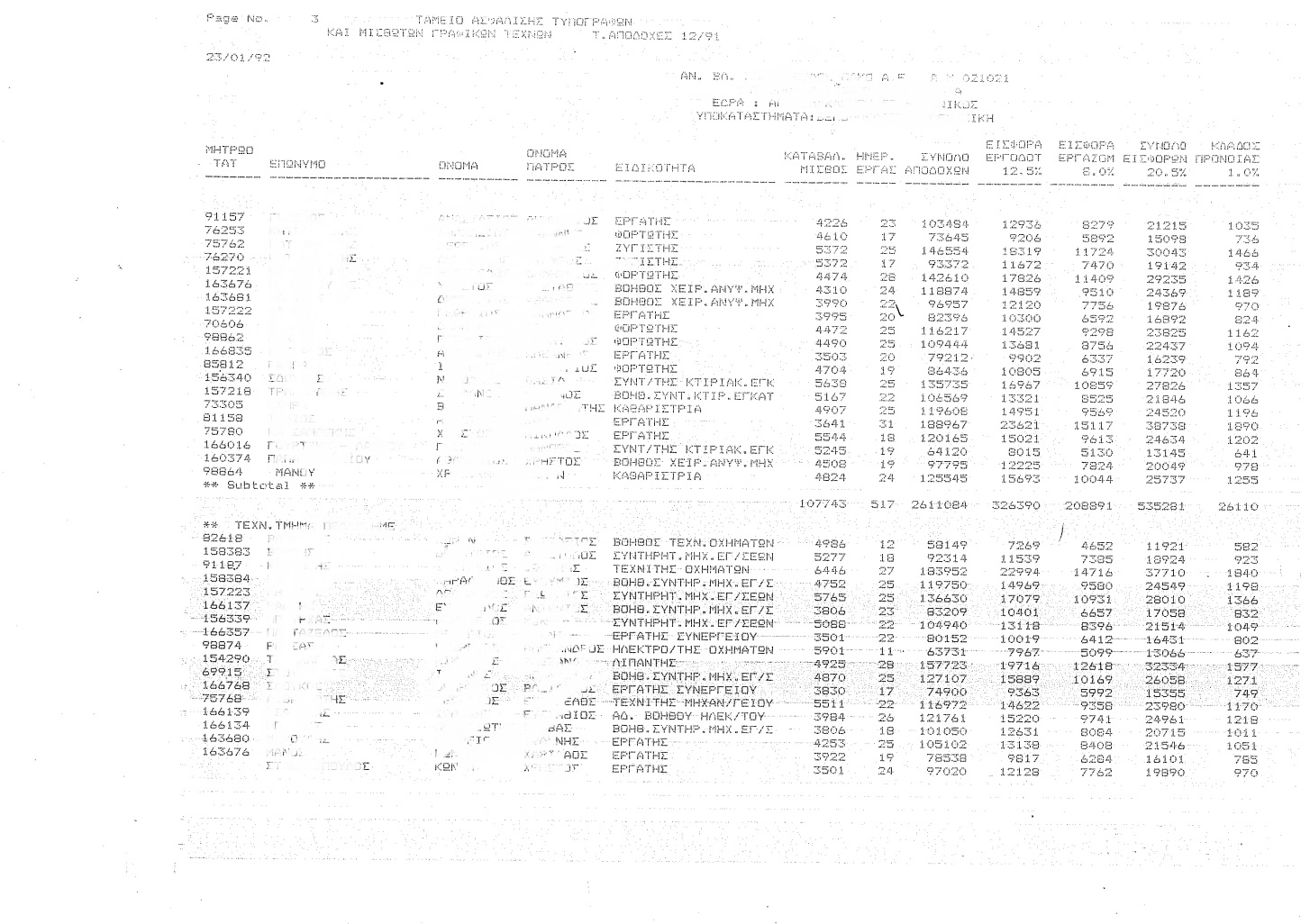 ΔΕΙΓΜΑ 2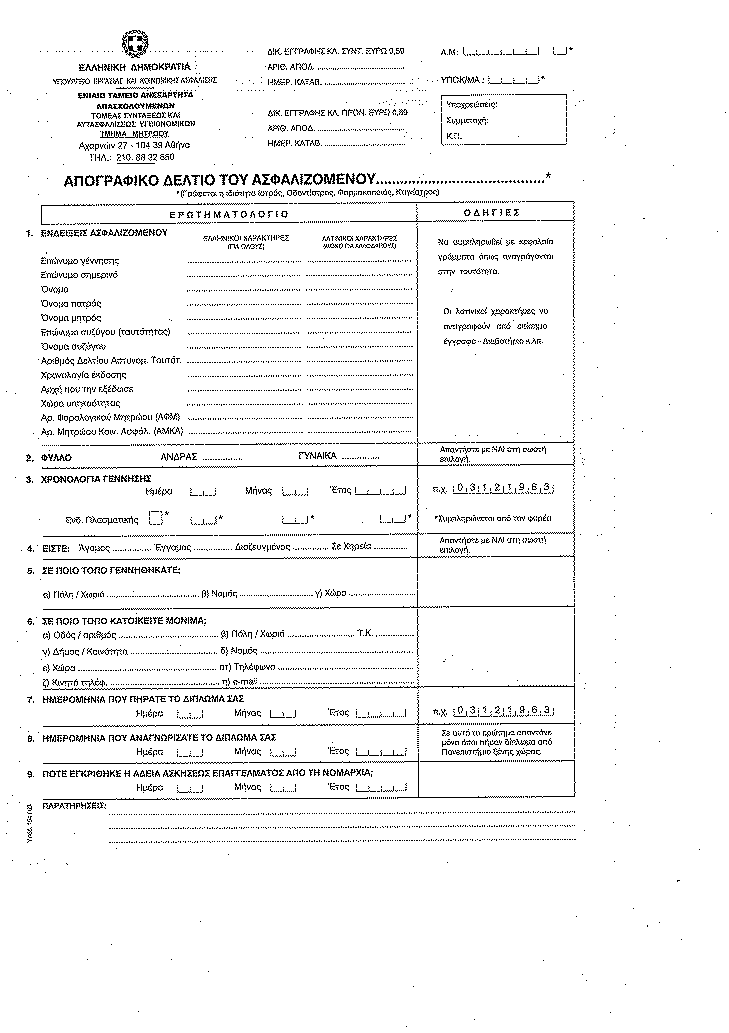 ΔΕΙΓΜΑ 3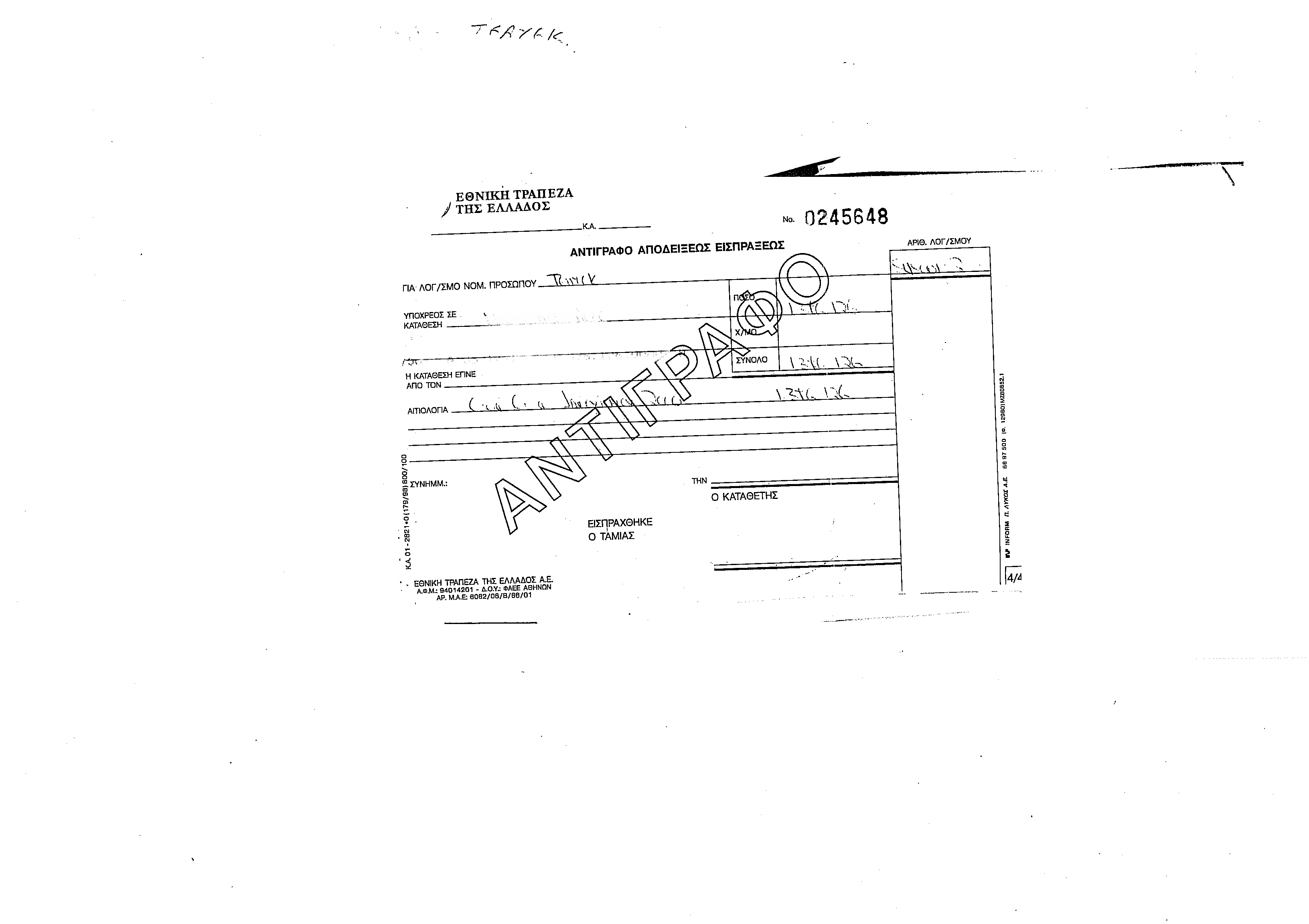 ΔΕΙΓΜΑ 4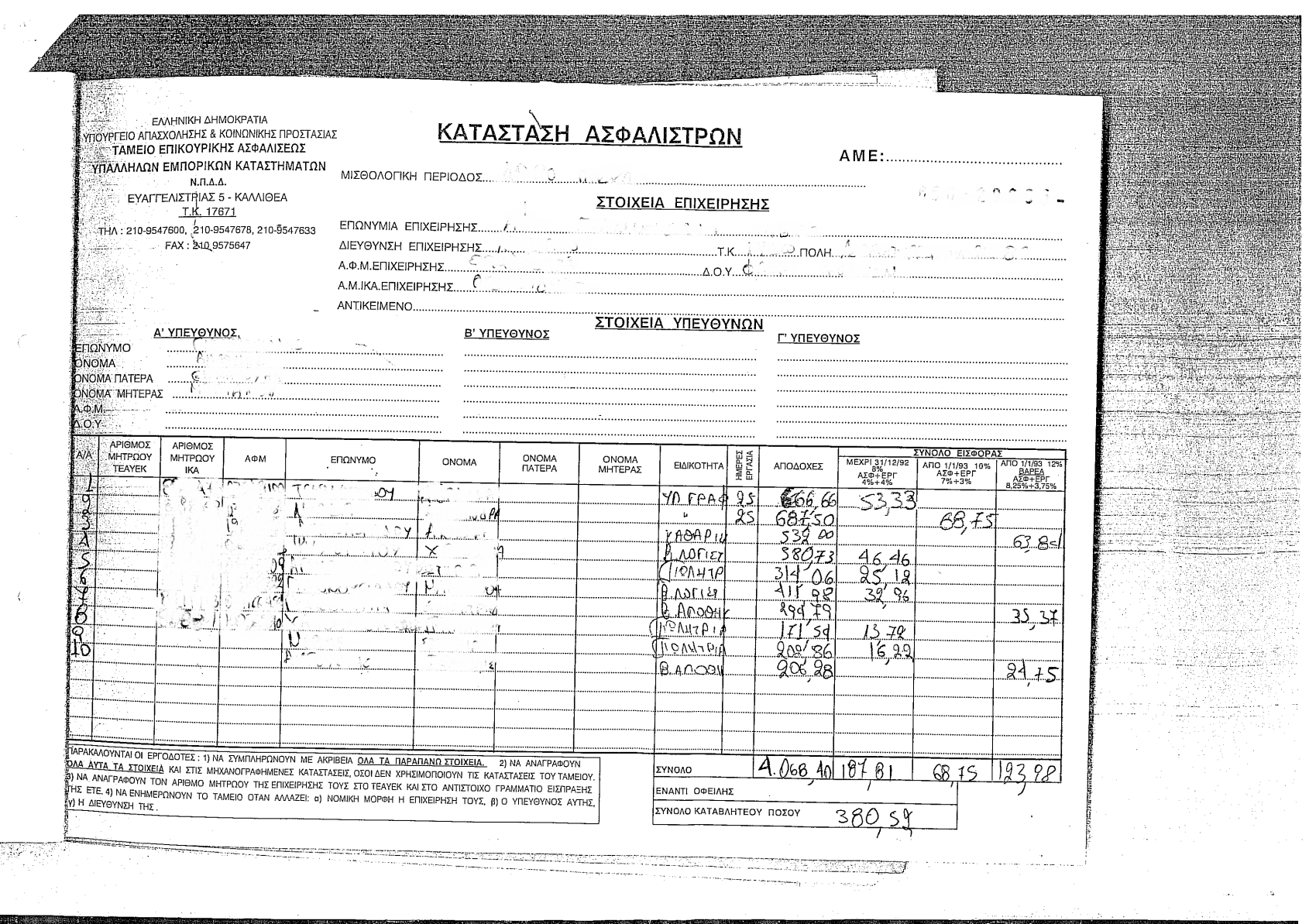 ΔΕΙΓΜΑ 5 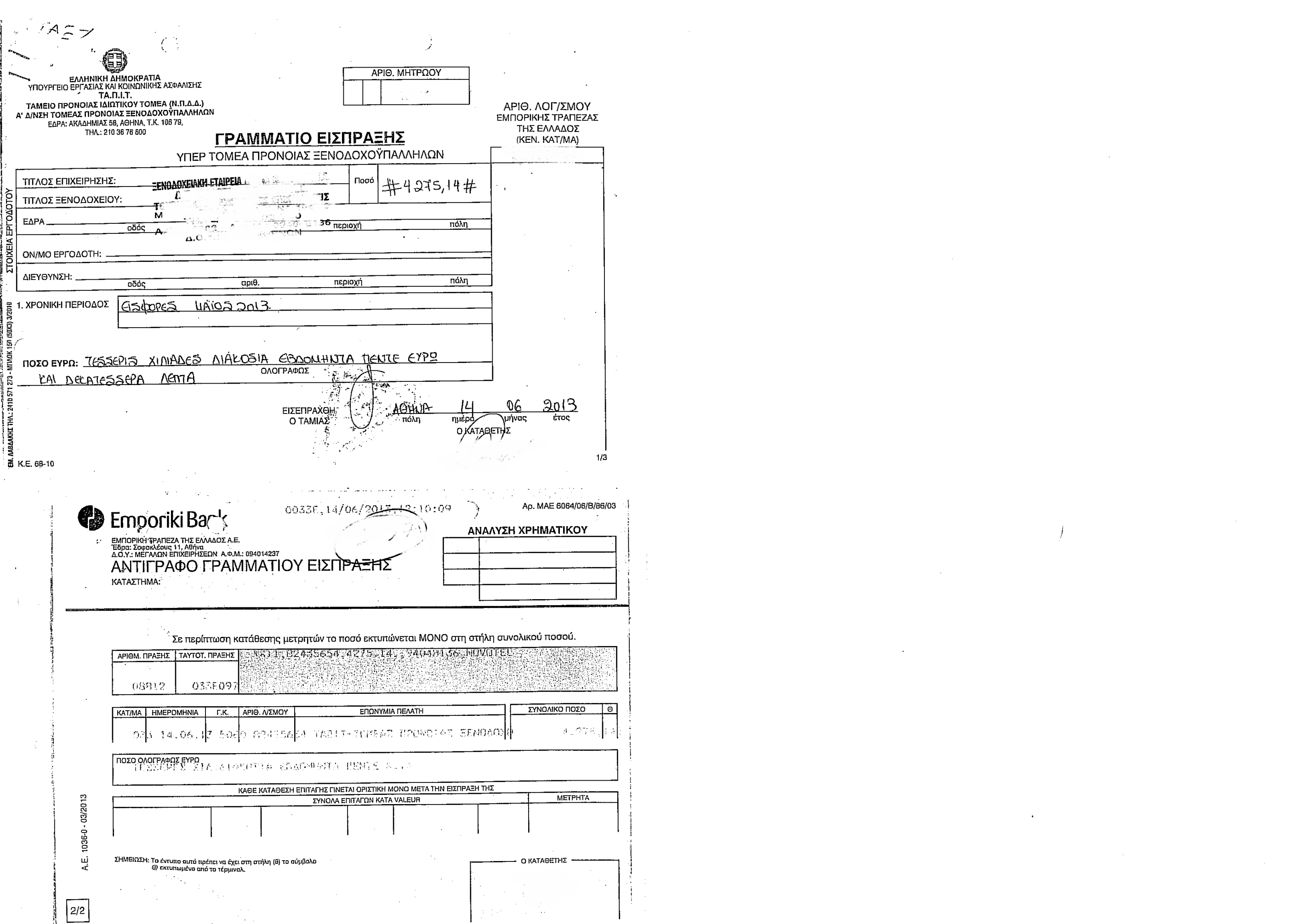 ΔΕΙΓΜΑ 6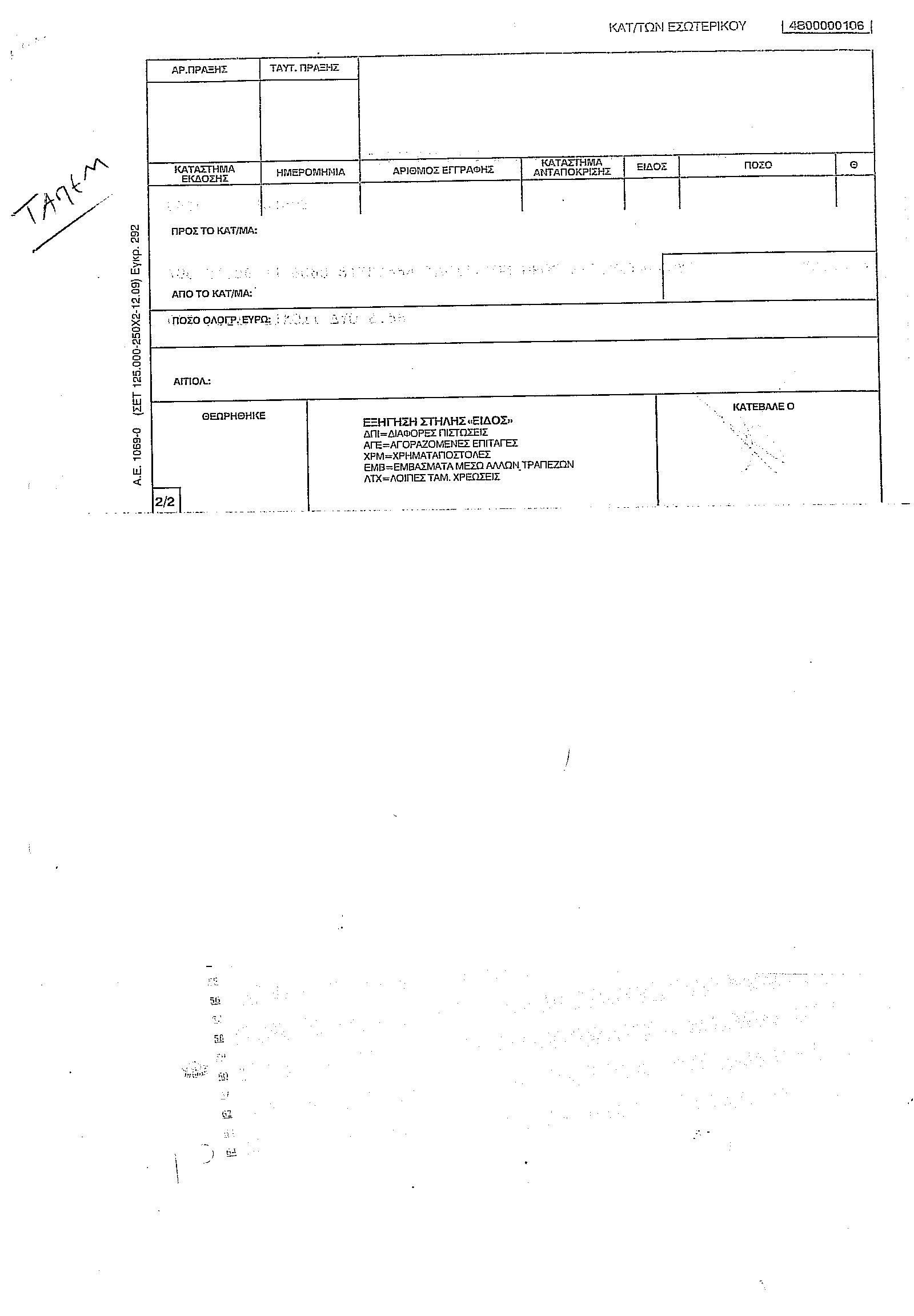 ΔΕΙΓΜΑ 7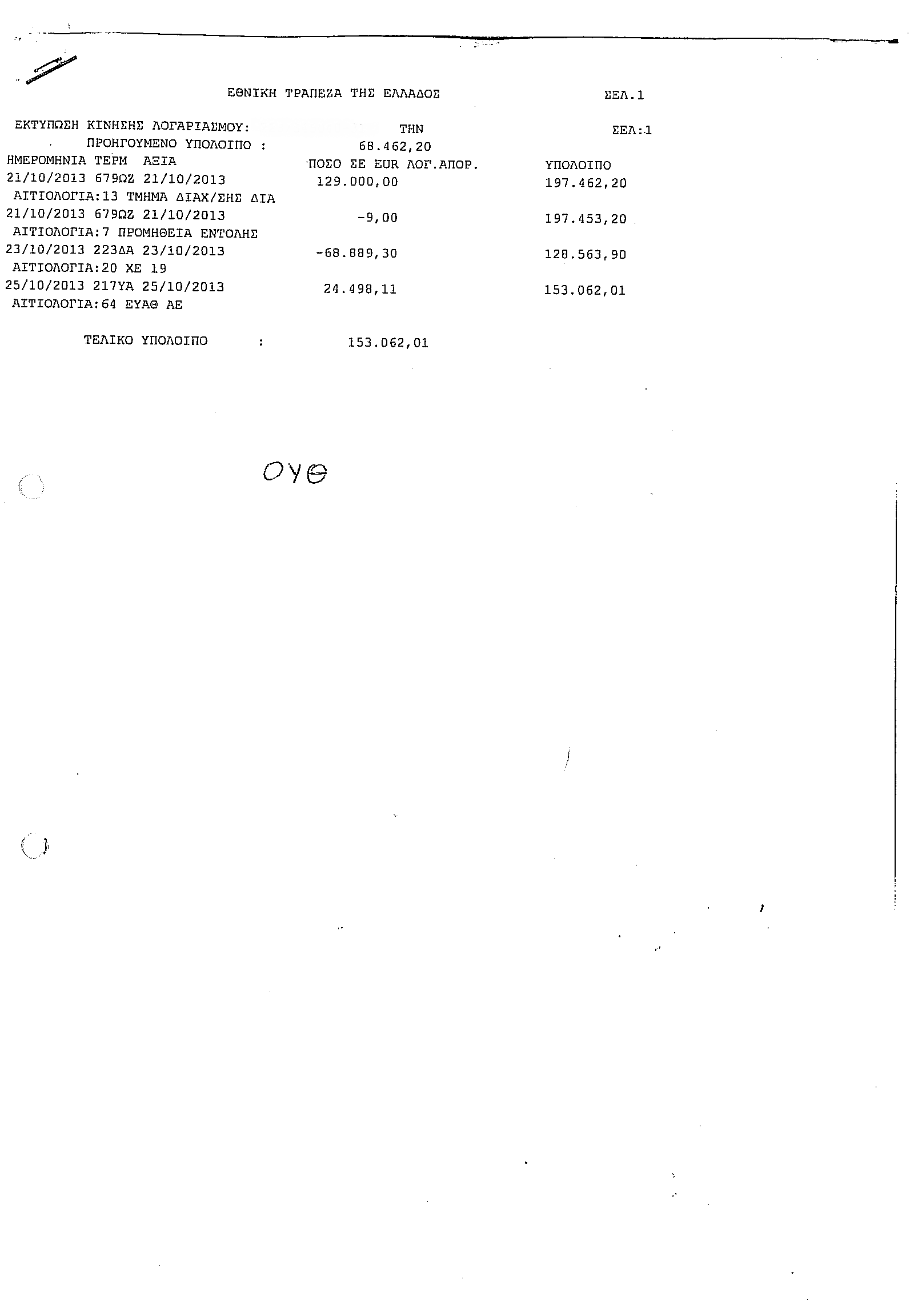 ΔΕΙΓΜΑ 8 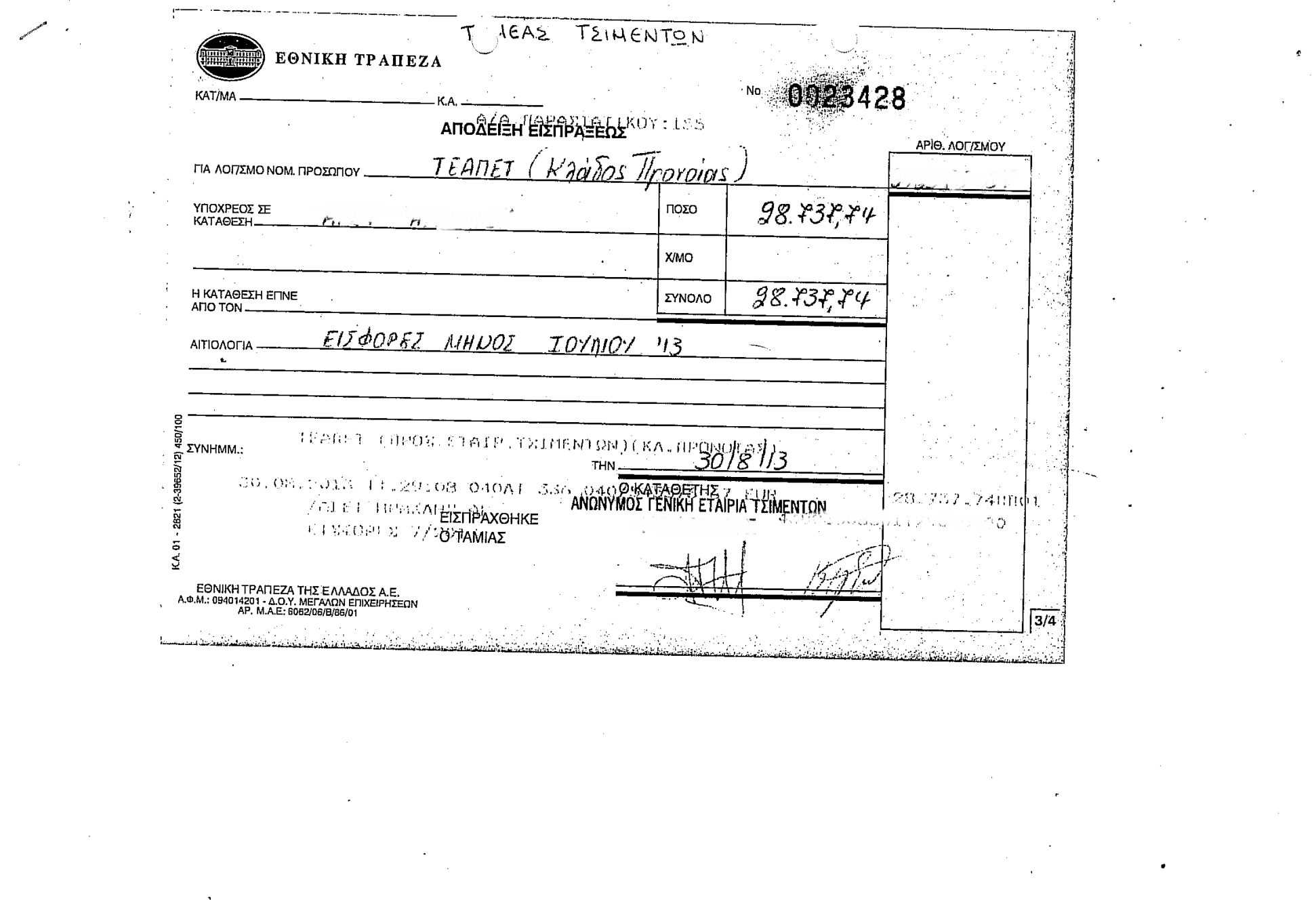 ΔΕΙΓΜΑ 9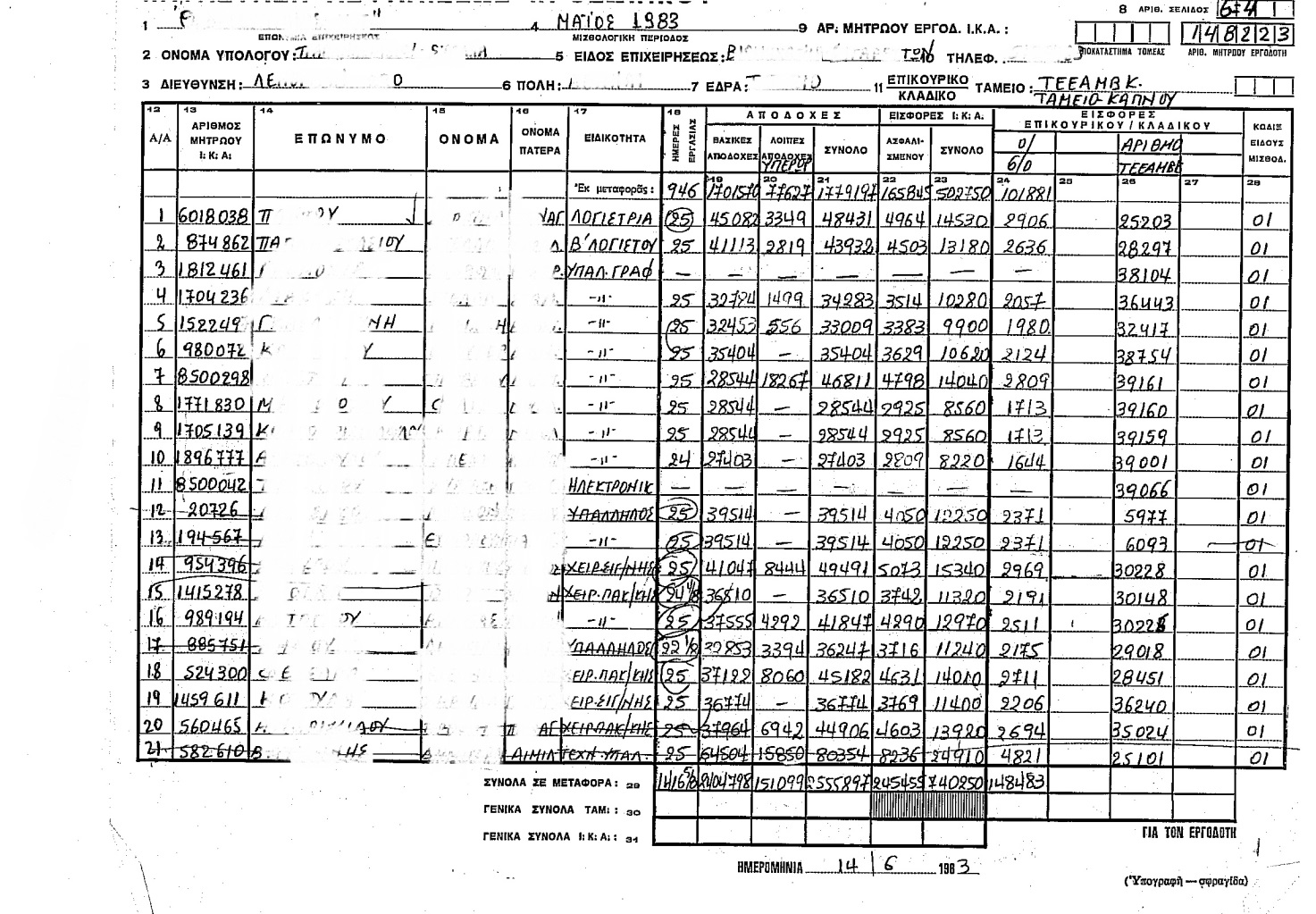 ΔΕΙΓΜΑ 10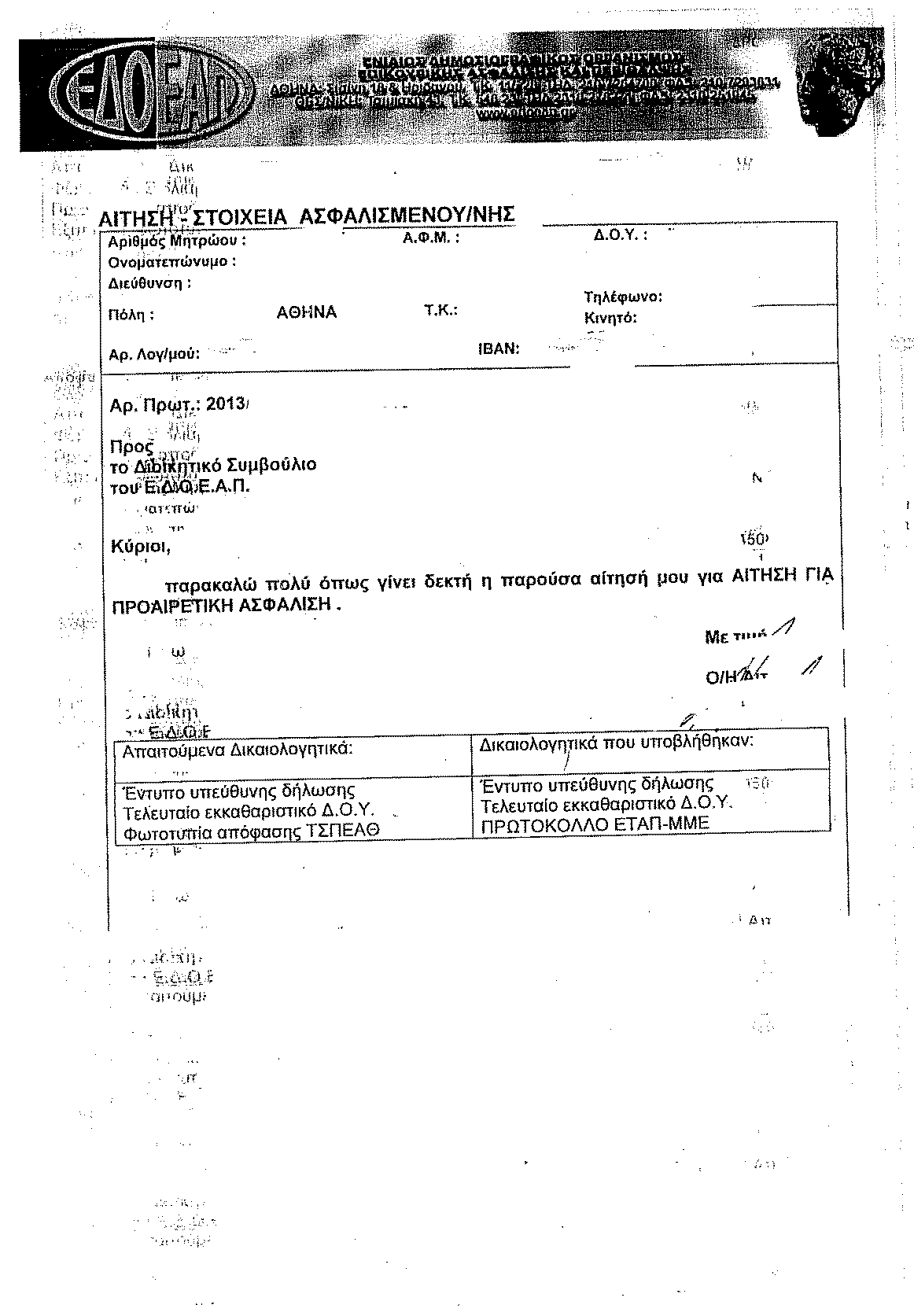 Δείγμα 11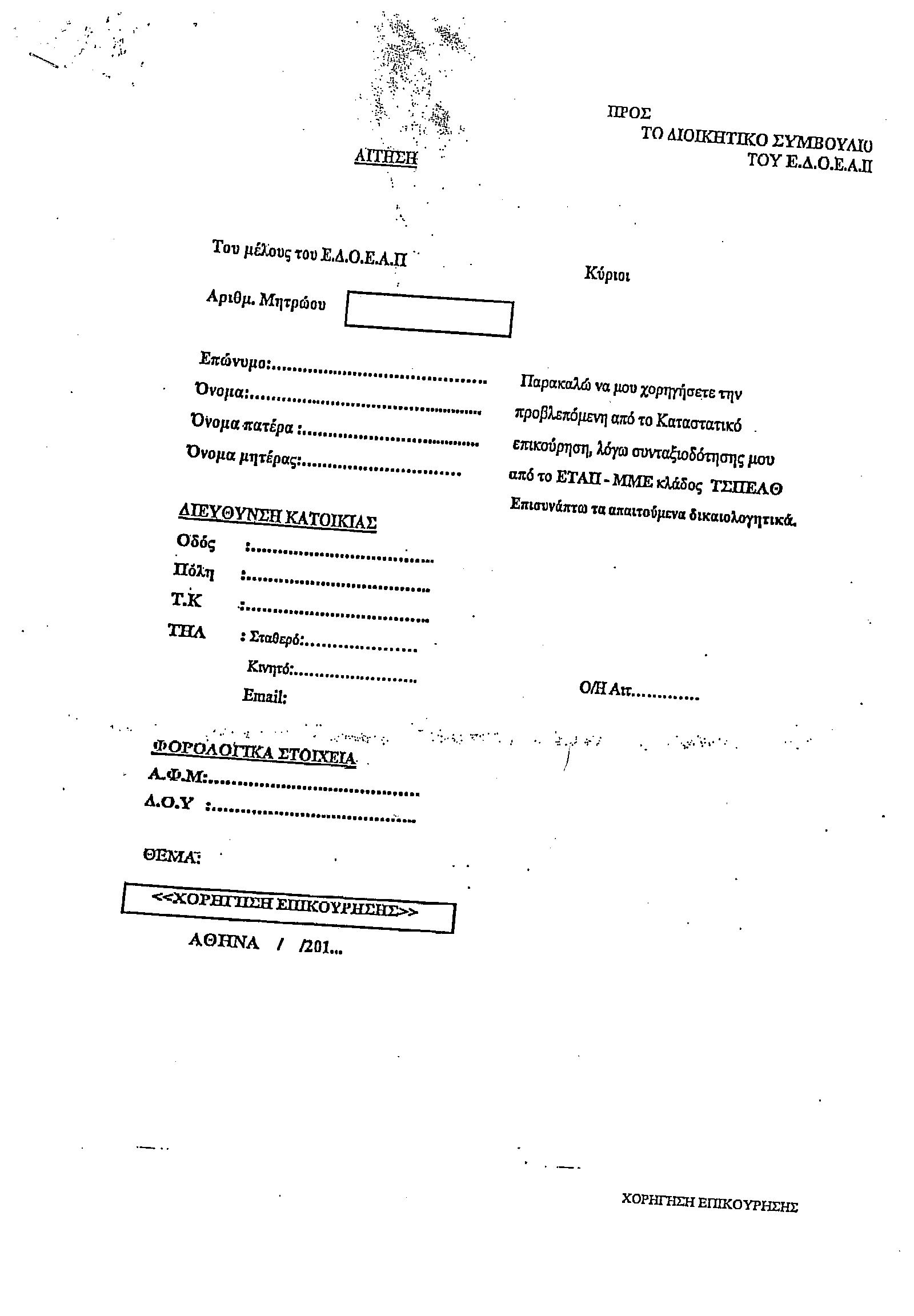 ΔΕΙΓΜΑ 12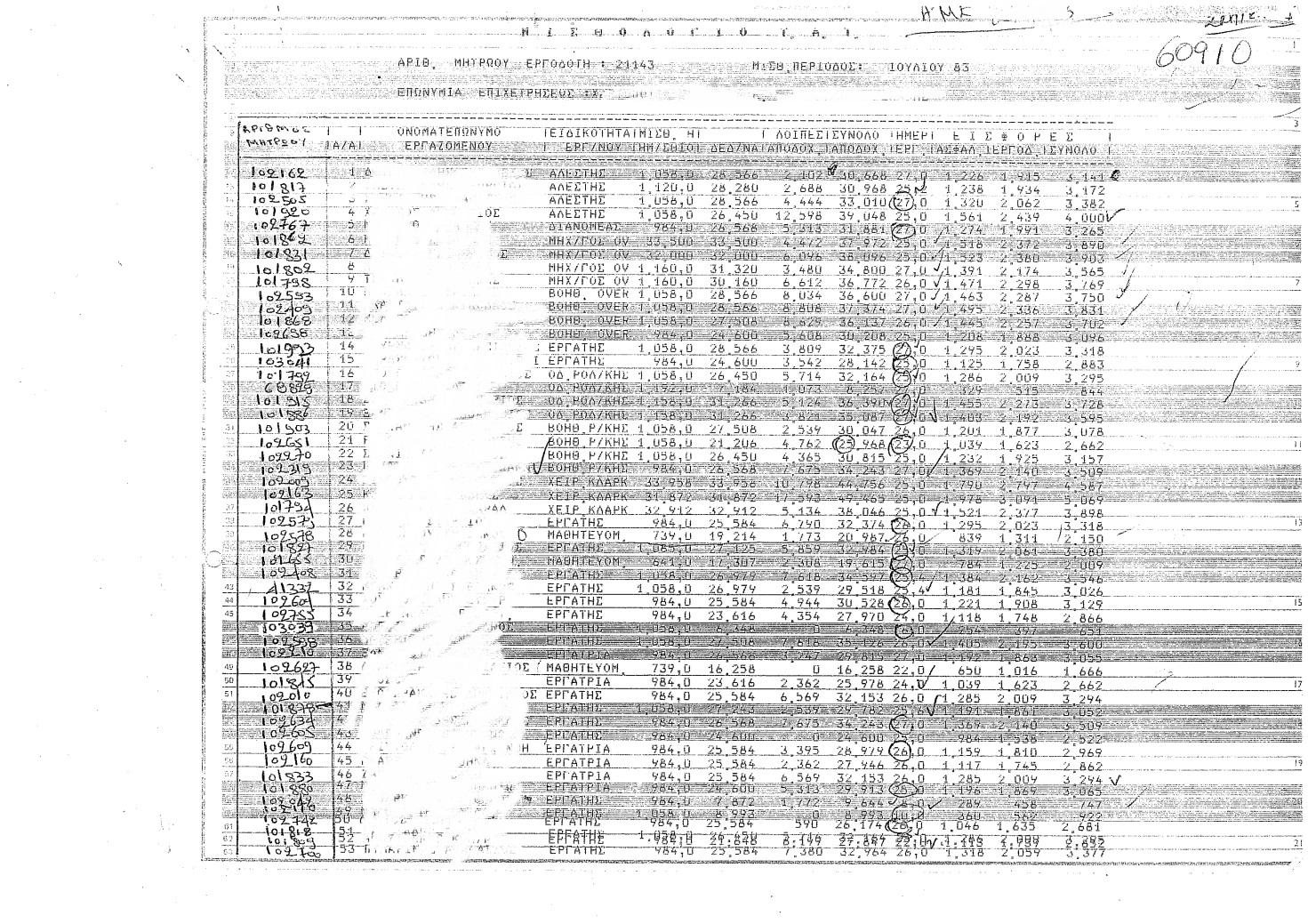 ΔΕΙΓΜΑ 13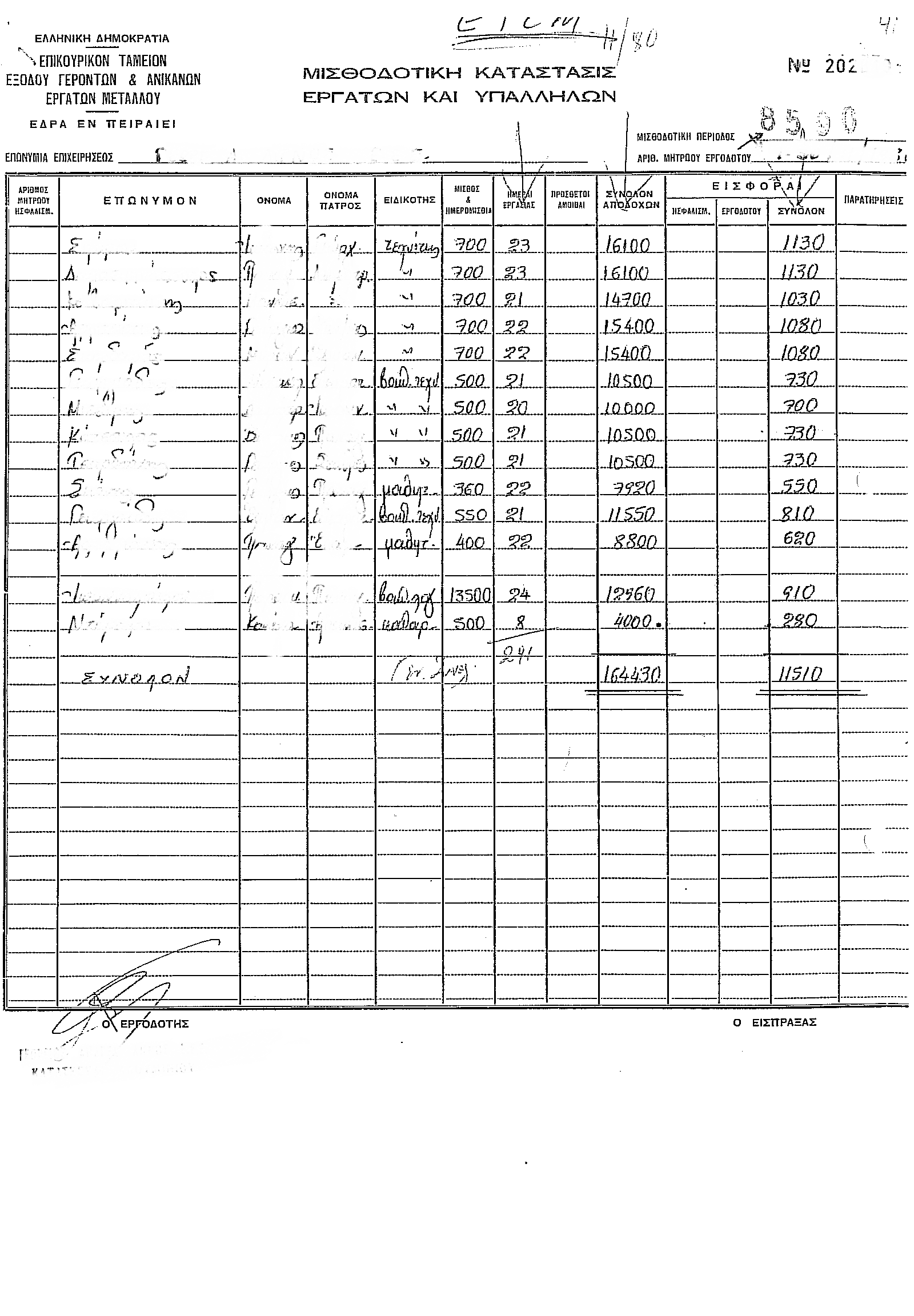 ΔΕΙΓΜΑ 14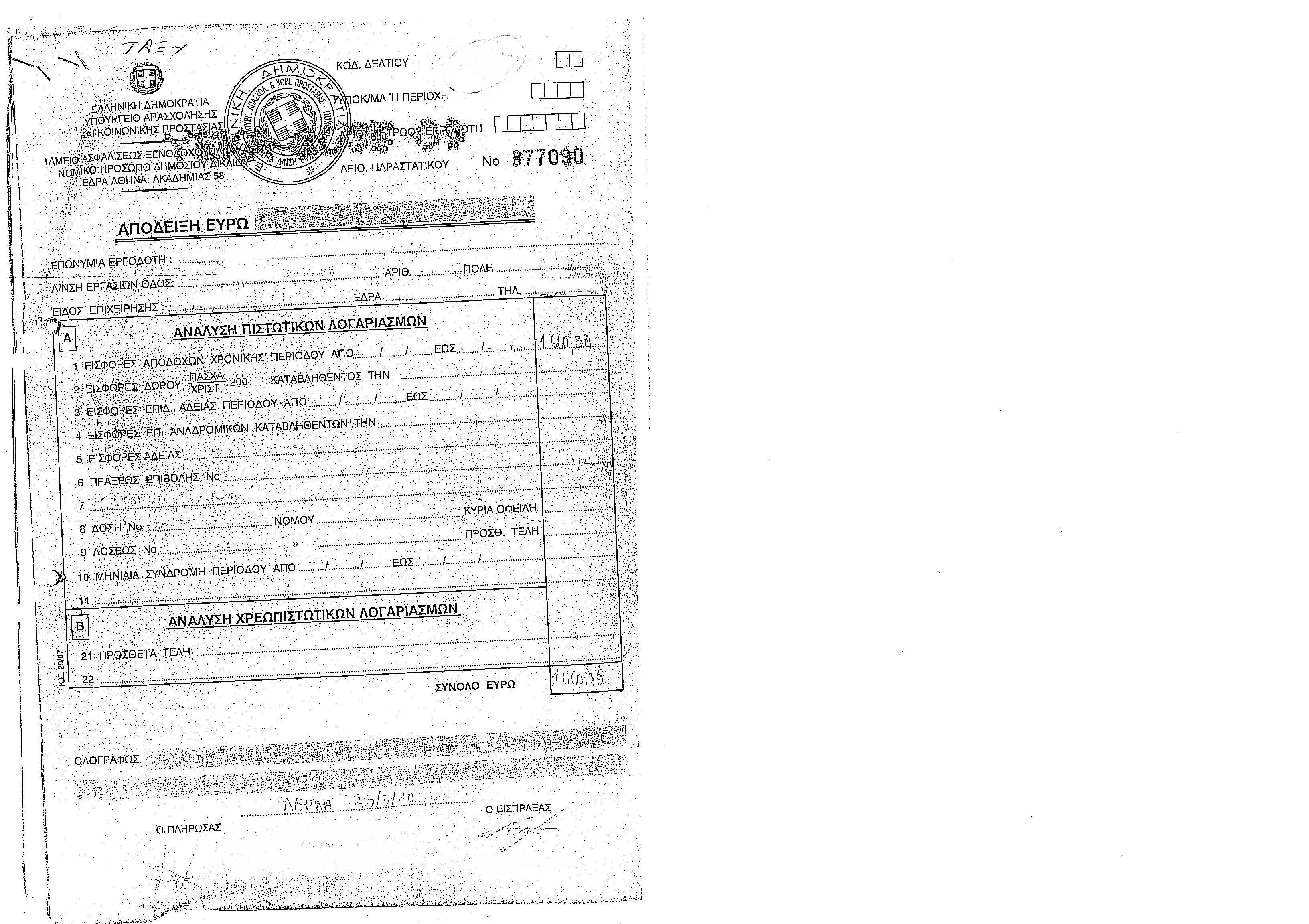 ΔΕΙΓΜΑ 15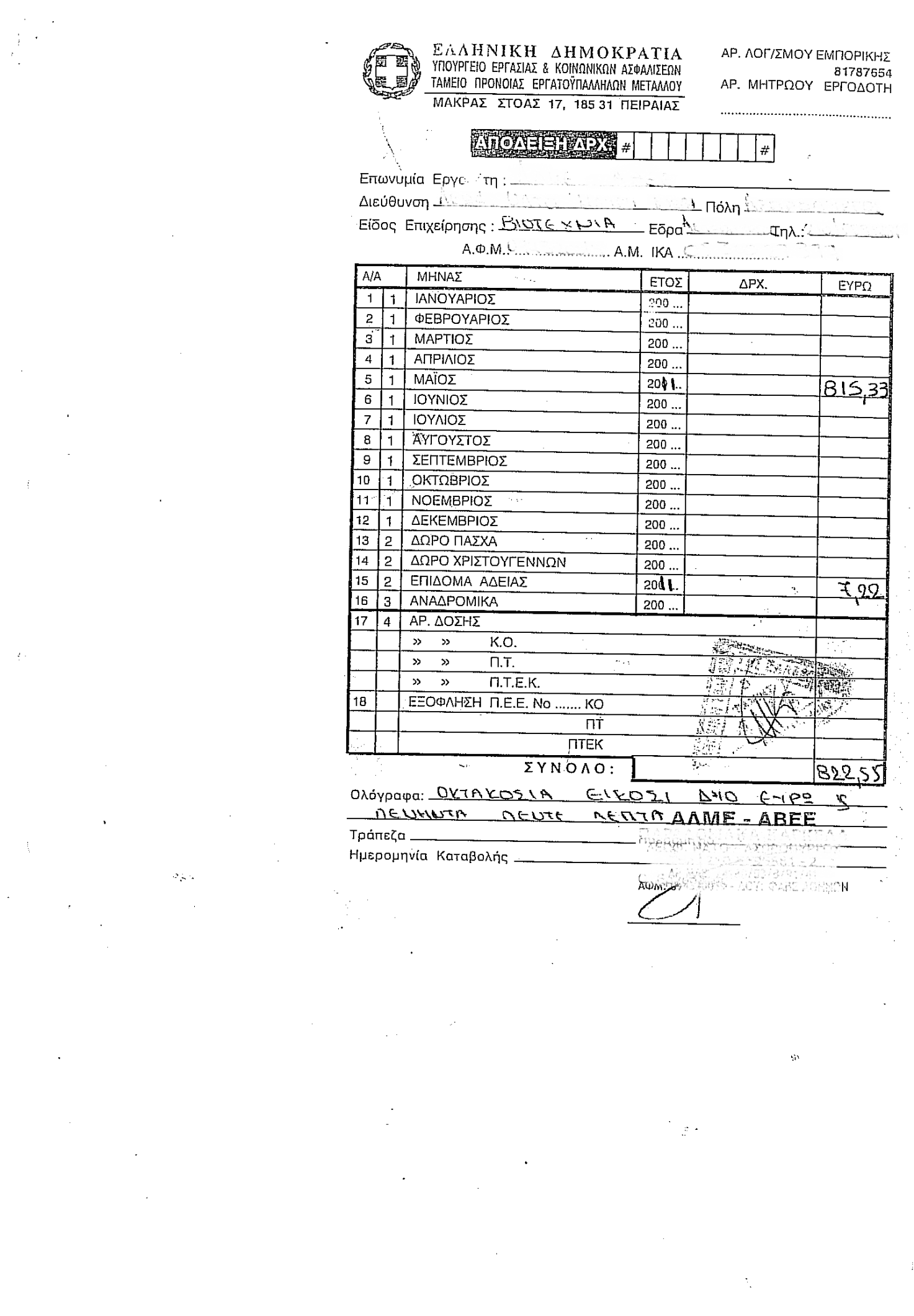 ΔΕΙΓΜΑ 16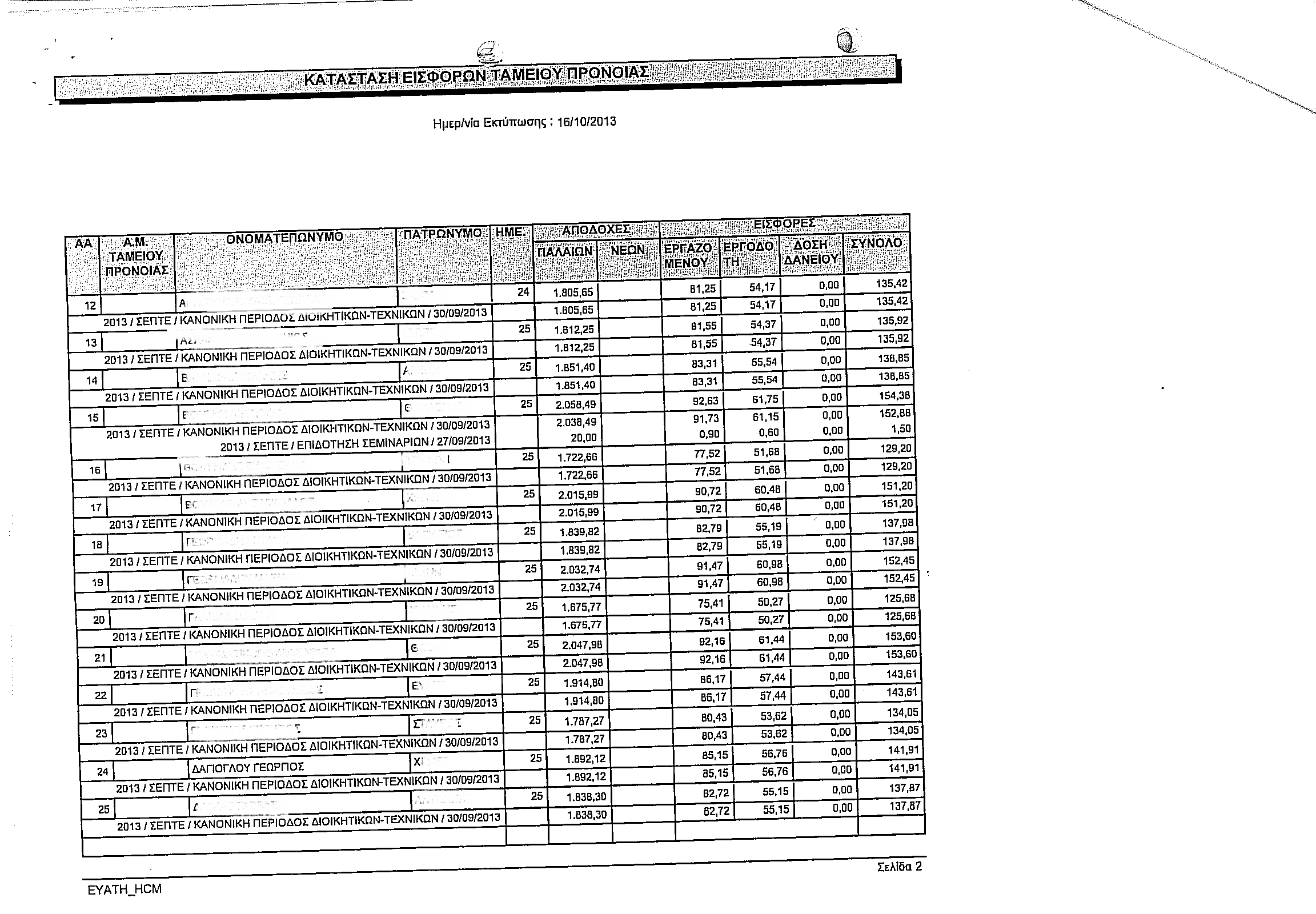 ΔΕΙΓΜΑ 17 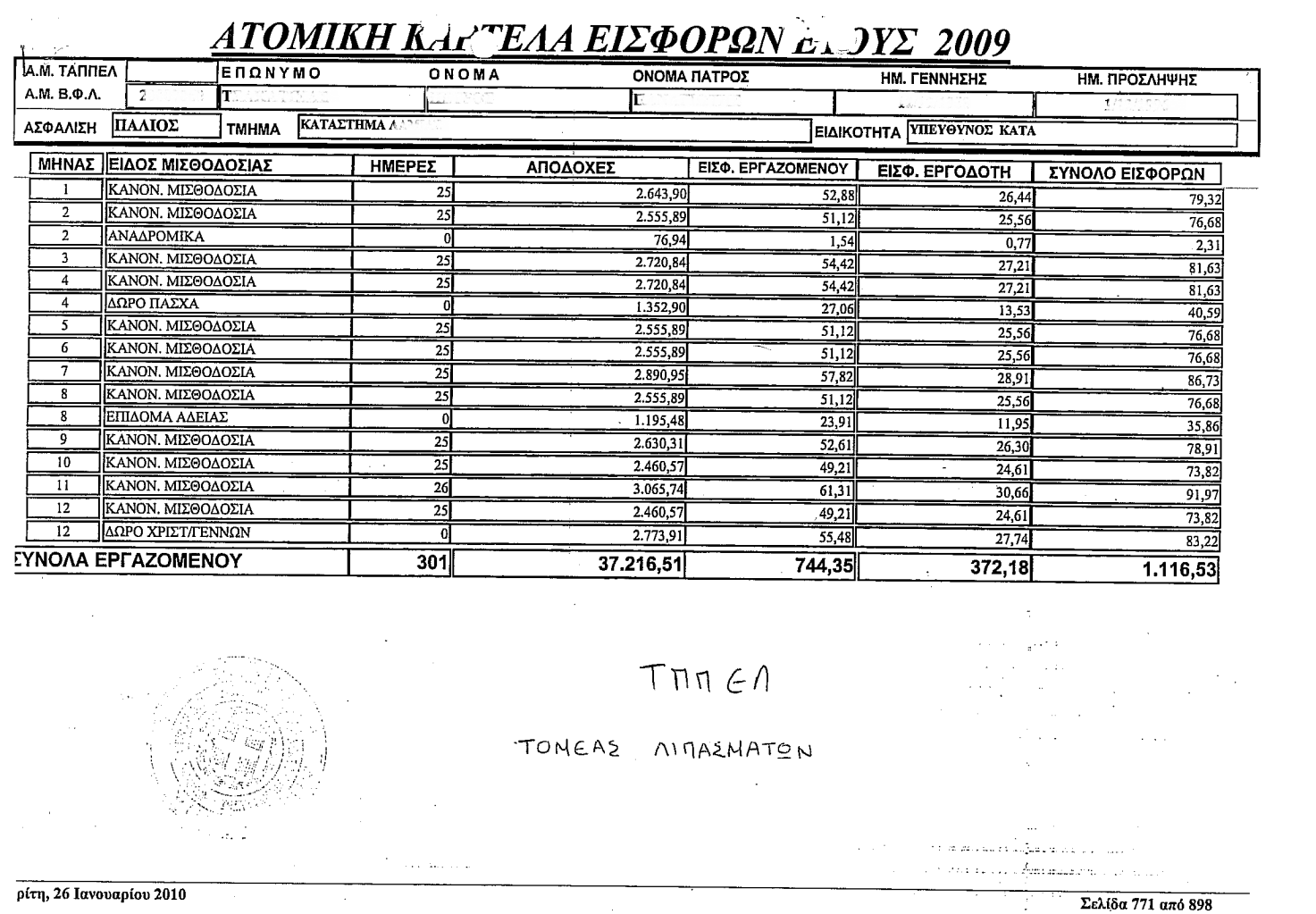 ΔΕΙΓΜΑ 18 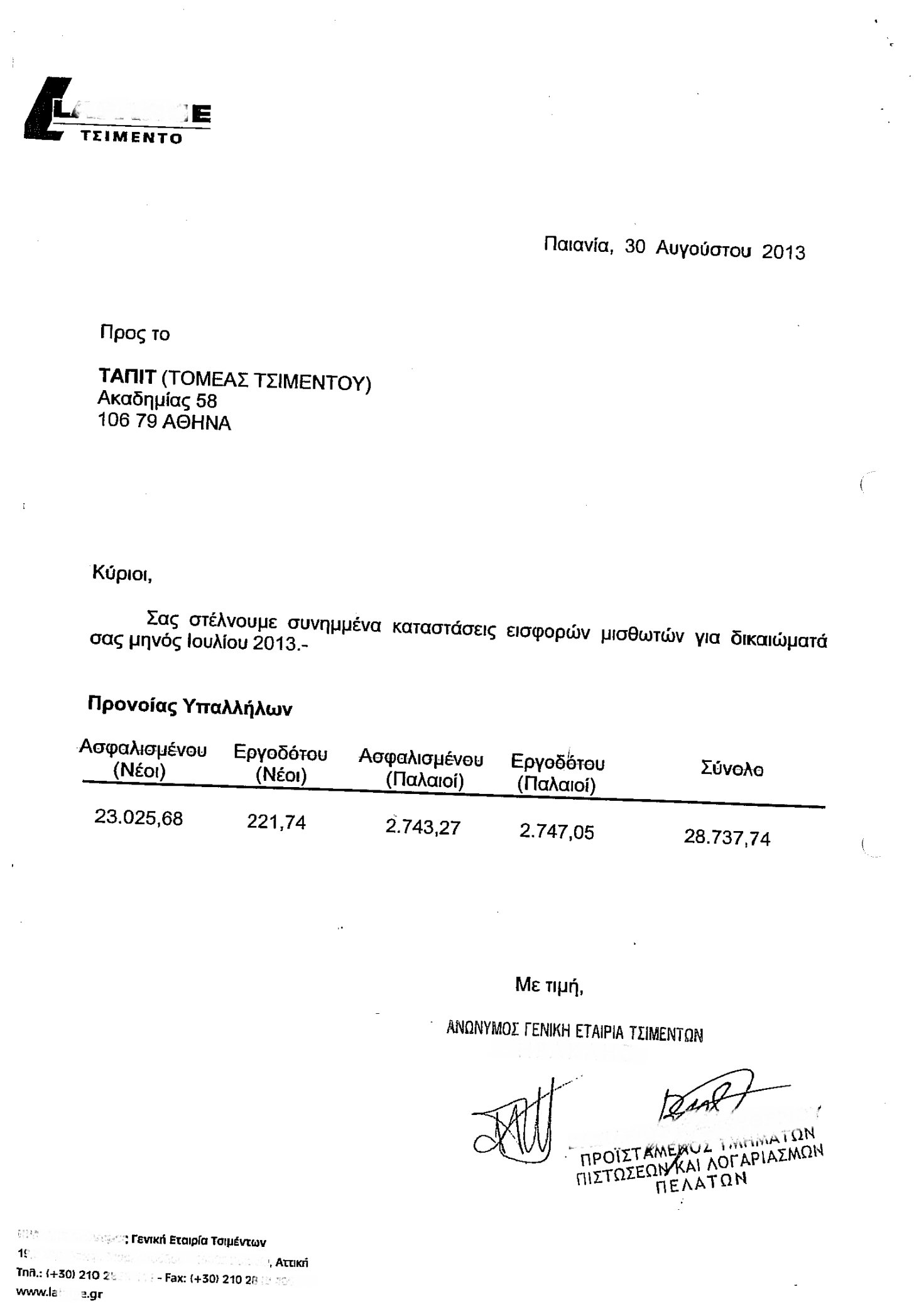 ΔΕΙΓΜΑ 19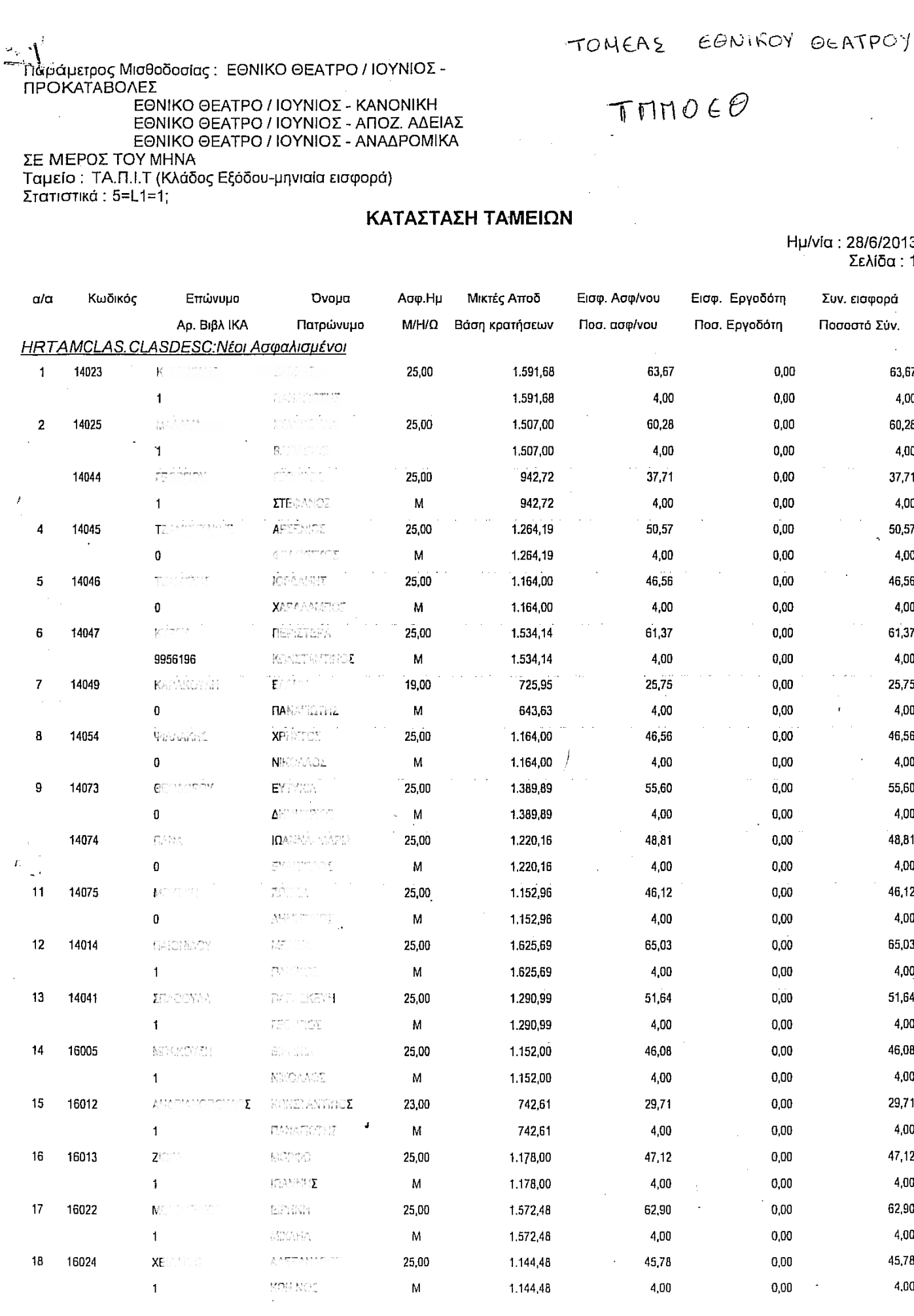 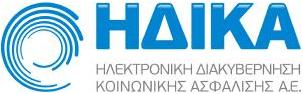 Τεύχος Διακήρυξης Ανοικτού Διεθνούς ΔιαγωνισμούΕπιλογής Αναδόχουγια την Υλοποίηση του υποέργου 3: «Ηλεκτρονικοποίηση Αρχείων επιλεγμένων ΦΚΑ» καιτου υποέργου 6: «Προμήθεια εξοπλισμού για την υλοποίηση της πράξης»Τεύχος Διακήρυξης Ανοικτού Διεθνούς ΔιαγωνισμούΕπιλογής Αναδόχουγια την Υλοποίηση του υποέργου 3: «Ηλεκτρονικοποίηση Αρχείων επιλεγμένων ΦΚΑ» καιτου υποέργου 6: «Προμήθεια εξοπλισμού για την υλοποίηση της πράξης»Τεύχος Διακήρυξης Ανοικτού Διεθνούς ΔιαγωνισμούΕπιλογής Αναδόχουγια την Υλοποίηση του υποέργου 3: «Ηλεκτρονικοποίηση Αρχείων επιλεγμένων ΦΚΑ» καιτου υποέργου 6: «Προμήθεια εξοπλισμού για την υλοποίηση της πράξης»Τεύχος Διακήρυξης Ανοικτού Διεθνούς ΔιαγωνισμούΕπιλογής Αναδόχουγια την Υλοποίηση του υποέργου 3: «Ηλεκτρονικοποίηση Αρχείων επιλεγμένων ΦΚΑ» καιτου υποέργου 6: «Προμήθεια εξοπλισμού για την υλοποίηση της πράξης»Τεύχος Διακήρυξης Ανοικτού Διεθνούς ΔιαγωνισμούΕπιλογής Αναδόχουγια την Υλοποίηση του υποέργου 3: «Ηλεκτρονικοποίηση Αρχείων επιλεγμένων ΦΚΑ» καιτου υποέργου 6: «Προμήθεια εξοπλισμού για την υλοποίηση της πράξης»Στο πλαίσιο της πράξης«Απλούστευση των διαδικασιών ασφάλισης και συντάξεων και ηλεκτρονικοποίηση αρχείου Φορέων Κοινωνικής Ασφάλισης»Στο πλαίσιο της πράξης«Απλούστευση των διαδικασιών ασφάλισης και συντάξεων και ηλεκτρονικοποίηση αρχείου Φορέων Κοινωνικής Ασφάλισης»Στο πλαίσιο της πράξης«Απλούστευση των διαδικασιών ασφάλισης και συντάξεων και ηλεκτρονικοποίηση αρχείου Φορέων Κοινωνικής Ασφάλισης»Στο πλαίσιο της πράξης«Απλούστευση των διαδικασιών ασφάλισης και συντάξεων και ηλεκτρονικοποίηση αρχείου Φορέων Κοινωνικής Ασφάλισης»Στο πλαίσιο της πράξης«Απλούστευση των διαδικασιών ασφάλισης και συντάξεων και ηλεκτρονικοποίηση αρχείου Φορέων Κοινωνικής Ασφάλισης»Της κατηγορίας«Σχεδιασμός και Εφαρμογή Συστημάτων Πληροφορικής σε Δημόσιες Υπηρεσίες, για την Εξυπηρέτηση Πολιτών και Επιχειρήσεων»Της κατηγορίας«Σχεδιασμός και Εφαρμογή Συστημάτων Πληροφορικής σε Δημόσιες Υπηρεσίες, για την Εξυπηρέτηση Πολιτών και Επιχειρήσεων»Της κατηγορίας«Σχεδιασμός και Εφαρμογή Συστημάτων Πληροφορικής σε Δημόσιες Υπηρεσίες, για την Εξυπηρέτηση Πολιτών και Επιχειρήσεων»Της κατηγορίας«Σχεδιασμός και Εφαρμογή Συστημάτων Πληροφορικής σε Δημόσιες Υπηρεσίες, για την Εξυπηρέτηση Πολιτών και Επιχειρήσεων»Της κατηγορίας«Σχεδιασμός και Εφαρμογή Συστημάτων Πληροφορικής σε Δημόσιες Υπηρεσίες, για την Εξυπηρέτηση Πολιτών και Επιχειρήσεων»Ημερομηνία Διενέργειας:Ημερομηνία Διενέργειας:ΗΗ-ΜΜ-ΕΕΕΕΗΗ-ΜΜ-ΕΕΕΕΗΗ-ΜΜ-ΕΕΕΕΚριτήριο Ανάθεσης:Κριτήριο Ανάθεσης:Η Χαμηλότερη ΤιμήΗ Χαμηλότερη ΤιμήΗ Χαμηλότερη ΤιμήΠροϋπολογισμός:Προϋπολογισμός:Έντεκα εκατομμύρια τριακόσιες επτά χιλιάδες τετρακόσια εβδομήντα τρία Ευρώ και πενήντα εννέα λεπτά (11.307.473,59 €) πλέον ΦΠΑΈντεκα εκατομμύρια τριακόσιες επτά χιλιάδες τετρακόσια εβδομήντα τρία Ευρώ και πενήντα εννέα λεπτά (11.307.473,59 €) πλέον ΦΠΑΈντεκα εκατομμύρια τριακόσιες επτά χιλιάδες τετρακόσια εβδομήντα τρία Ευρώ και πενήντα εννέα λεπτά (11.307.473,59 €) πλέον ΦΠΑΔεκατρία εκατομμύρια εννιακόσιες οκτώ χιλιάδες εκατόν ενενήντα δύο Ευρώ και πενήντα ένα λεπτά (13.908.192,51 €) συμπεριλαμβανομένου ΦΠΑΔεκατρία εκατομμύρια εννιακόσιες οκτώ χιλιάδες εκατόν ενενήντα δύο Ευρώ και πενήντα ένα λεπτά (13.908.192,51 €) συμπεριλαμβανομένου ΦΠΑΔεκατρία εκατομμύρια εννιακόσιες οκτώ χιλιάδες εκατόν ενενήντα δύο Ευρώ και πενήντα ένα λεπτά (13.908.192,51 €) συμπεριλαμβανομένου ΦΠΑΔιάρκεια:Διάρκεια:18 Μήνες18 Μήνες18 ΜήνεςΕίδος Σύμβασης:Είδος Σύμβασης:Σύμβαση Παροχής ΥπηρεσιώνΣύμβαση Παροχής ΥπηρεσιώνΣύμβαση Παροχής ΥπηρεσιώνΚωδικοί CPV:Κωδικοί CPV:79999100-4/Υπηρεσίες Σάρωσης79999100-4/Υπηρεσίες Σάρωσης79999100-4/Υπηρεσίες ΣάρωσηςΚωδικός ΟΠΣ:Κωδικός ΟΠΣ:372034372034372034Με τη συγχρηματοδότηση της Ελλάδας και της Ευρωπαϊκής ΈνωσηςΕΥΡΩΠΑΪΚΟ ΚΟΙΝΩΝΙΚΟ ΤΑΜΕΙΟΕ.Π. «Διοικητική Μεταρρύθμιση 2007-2013»Με τη συγχρηματοδότηση της Ελλάδας και της Ευρωπαϊκής ΈνωσηςΕΥΡΩΠΑΪΚΟ ΚΟΙΝΩΝΙΚΟ ΤΑΜΕΙΟΕ.Π. «Διοικητική Μεταρρύθμιση 2007-2013»Με τη συγχρηματοδότηση της Ελλάδας και της Ευρωπαϊκής ΈνωσηςΕΥΡΩΠΑΪΚΟ ΚΟΙΝΩΝΙΚΟ ΤΑΜΕΙΟΕ.Π. «Διοικητική Μεταρρύθμιση 2007-2013»Με τη συγχρηματοδότηση της Ελλάδας και της Ευρωπαϊκής ΈνωσηςΕΥΡΩΠΑΪΚΟ ΚΟΙΝΩΝΙΚΟ ΤΑΜΕΙΟΕ.Π. «Διοικητική Μεταρρύθμιση 2007-2013»Με τη συγχρηματοδότηση της Ελλάδας και της Ευρωπαϊκής ΈνωσηςΕΥΡΩΠΑΪΚΟ ΚΟΙΝΩΝΙΚΟ ΤΑΜΕΙΟΕ.Π. «Διοικητική Μεταρρύθμιση 2007-2013»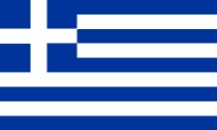 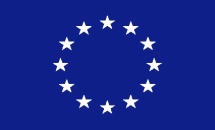 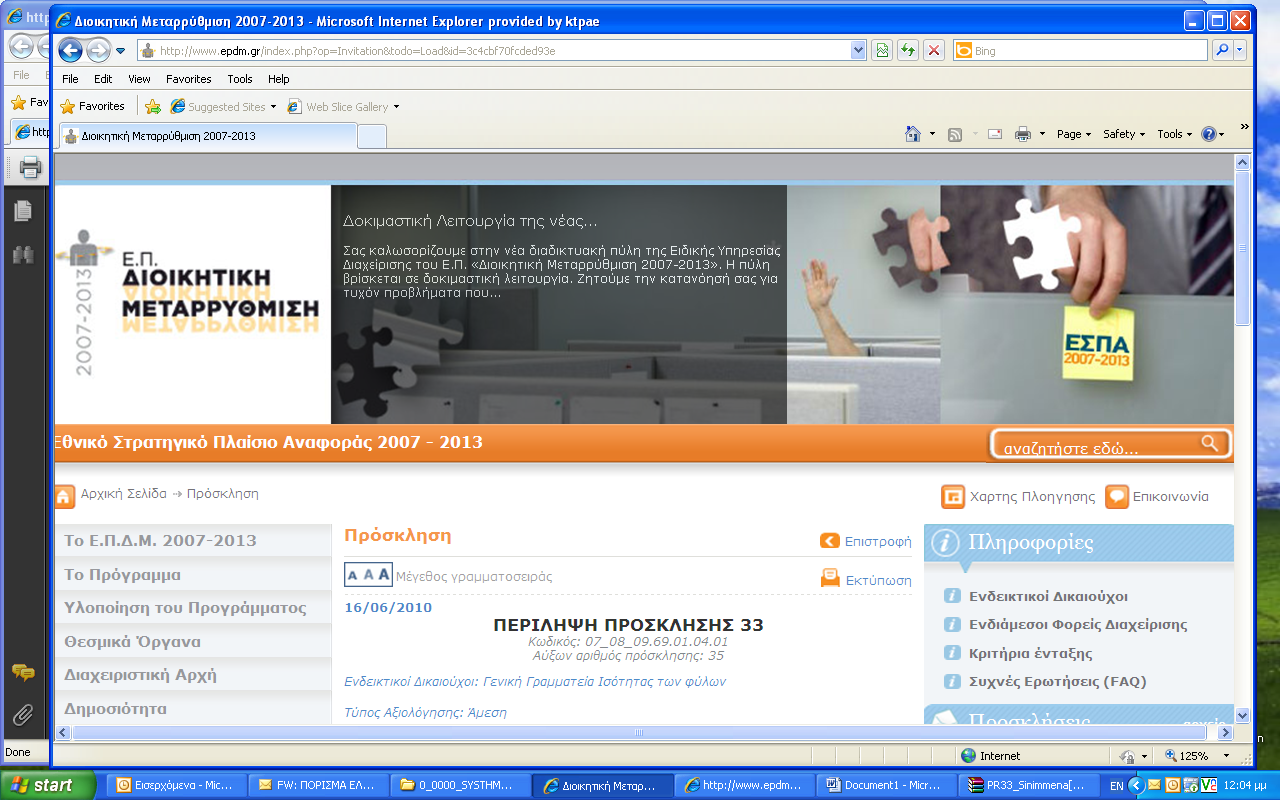 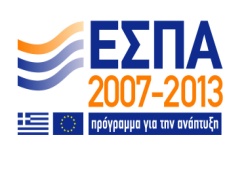 ΑΝΑΘΕΤΟΥΣΑ ΑΡΧΗΗλεκτρονική Διακυβέρνηση Κοινωνικής Ασφάλισης (ΗΔΙΚΑ ΑΕ)ΤΙΤΛΟΣ ΕΡΓΟΥΥποέργο 3: «Ηλεκτρονικοποίηση Αρχείων επιλεγμένων ΦΚΑ» καιΥποέργο 6: «Προμήθεια εξοπλισμού για την υλοποίηση της πράξης »Στο πλαίσιο της Πράξης: «Απλούστευση των διαδικασιών ασφάλισης και συντάξεων και ηλεκτρονικοποίηση αρχείου Φορέων Κοινωνικής Ασφάλισης » ΦΟΡΕΑΣ ΓΙΑ ΤΟΝ ΟΠΟΙΟ ΠΡΟΟΡΙΖΕΤΑΙ ΤΟ ΕΡΓΟΥπουργείο Εργασίας, Κοινωνικής Ασφάλισης και ΠρόνοιαςΓενική Γραμματεία Κοινωνικών ΑσφαλίσεωνΤΟΠΟΣ ΠΑΡΑΔΟΣΗΣ – ΤΟΠΟΣ ΠΑΡΟΧΗΣ ΥΠΗΡΕΣΙΩΝΈδρα της Η.ΔΙ.Κ.Α. Α.Ε. και οι κατά τόπους επιλεγμένοι ΦΚΑ (Φορείς Κοινωνικής Ασφάλισης)ΕΙΔΟΣ ΣΥΜΒΑΣΗΣΣύμβαση Παροχής Υπηρεσιών ΤΑΞΙΝΟΜΗΣΗ ΚΑΤΑ CPV79999100-4: Υπηρεσίες ΣάρωσηςΕΙΔΟΣ ΔΙΑΔΙΚΑΣΙΑΣΑνοικτός Δημόσιος Διεθνής Διαγωνισμός με κριτήριο ανάθεσης τη Χαμηλότερη ΤιμήΠΡΟΫΠΟΛΟΓΙΣΜΟΣΟ προϋπολογισμός του έργου ανέρχεται στο ποσό των έντεκα εκατομμυρίων τριακοσίων επτά χιλιάδων τετρακοσίων εβδομήντα τριών Ευρώ και πενήντα εννέα λεπτών (11.307.473,59 €) μη συμπεριλαμβανομένου του αναλογούντος ΦΠΑ και δεκατριών εκατομμυρίων εννιακοσίων οκτώ χιλιάδων εκατόν ενενήντα δύο Ευρώ και πενήντα ενός λεπτών (13.908.192,51 €) συμπεριλαμβανομένου του αναλογούντος ΦΠΑ.ΧΡΗΜΑΤΟΔΟΤΗΣΗ ΕΡΓΟΥΤο Έργο χρηματοδοτείται από το Επιχειρησιακό Πρόγραμμα «Διοικητική Μεταρρύθμιση 2007 - 2013» στο πλαίσιο του Ε.Σ.Π.Α. Η πράξη συγχρηματοδοτείται από το Ευρωπαϊκό Κοινωνικό Ταμείο (ΕΚΤ) και από Εθνικούς Πόρους. Οι δαπάνες του έργου θα βαρύνουν το Πρόγραμμα Δημοσίων Επενδύσεων και συγκεκριμένα τη ΣΑ Ε0348 του Υπουργείου Εργασίας, Κοινωνικής Ασφάλισης και Πρόνοιας, ενάριθμος έργουΕΕΕΕ ΧΧΧΧΧΧ (για την πράξη με κωδ. ΟΠΣ ΧΧΧΧ)ΗΜΕΡΟΜΗΝΙΑ ΑΝΑΡΤΗΣΗΣ ΣΤΗΝ ΙΣΤΟΣΕΛΙΔΑΗΗ/ΜΜ/ΕΕΕΕΗΜΕΡΟΜΗΝΙΑ ΑΠΟΣΤΟΛΗΣ ΤΗΣ ΠΡΟΚΗΡΥΞΗΣ ΣΤΟ ΣΥΜΠΛΗΡΩΜΑ ΤΗΣ ΕΠΙΣΗΜΗΣ ΕΦΗΜΕΡΙΔΑΣ ΤΗΣ Ε.Ε.ΗΗ/ΜΜ/ΕΕΕΕΧΡΟΝΟΣ ΥΛΟΠΟΙΗΣΗΣ – ΔΙΑΡΚΕΙΑ ΕΡΓΟΥ18 μήνες από την υπογραφή της σύμβασηςΚΡΙΤΗΡΙΟ ΑΝΑΘΕΣΗΣΗ Χαμηλότερη ΤιμήΚΑΤΑΛΗΚΤΙΚΗ ΗΜΕΡΟΜΗΝΙΑ ΥΠΟΒΟΛΗΣ ΕΡΩΤΗΜΑΤΩΝ ΓΙΑ ΔΙΕΥΚΡΙΝΙΣΕΙΣΗΗ/ΜΜ/ΕΕΕΕΚΑΤΑΛΗΚΤΙΚΗ ΗΜΕΡΟΜΗΝΙΑ ΥΠΟΒΟΛΗΣ ΠΡΟΣΦΟΡΩΝΗΗ/ΜΜ/ΕΕΕΕ, ώρα ΩΩ:ΛΛ.ΤΟΠΟΣ ΚΑΤΑΘΕΣΗΣ ΤΩΝ ΠΡΟΣΦΟΡΩΝ Η έδρα της ΗΔΙΚΑ ΑΕΗΜΕΡΟΜΗΝΙΑ ΑΠΟΣΦΡΑΓΙΣΗΣ  ΠΡΟΣΦΟΡΩΝΗΗ/ΜΜ/ΕΕΕΕ, ώρα ΩΩ:ΛΛ,  Λαγουμιτζή 40, ΑθήναΑναθέτουσα Αρχή ΗΔΙΚΑ ΑΕΓΓΚΑΓενική Γραμματεία Κοινωνικής ΑσφάλισηςΕΕΕυρωπαϊκή ΈνωσηΕΠΕπιχειρησιακό ΠρόγραμμαΕΣΠΑΕθνικό Στρατηγικό Πλαίσιο ΑναφοράςΕΠΠΕΕπιτροπή Παρακολούθησης και Παραλαβής ΈργουΝΠΔΔΝομικά Πρόσωπα Δημοσίου ΔικαίουΟΔΕΟμάδα Διοίκησης ΈργουΠ.Δ.Προεδρικό ΔιάταγμαΥ.Α. Υπουργική ΑπόφασηΦΚΑΦορέας Κοινωνικής ΑσφάλισηςΔΜΔιοικητική ΜεταρρύθμισηΟργανικές θέσεις :περίπου   13.000Υπηρετούντες υπάλληλοι :περίπου  11.000ΤΑΜΕΙΟΕΚΤΙΜΩΜΕΝΕΣΣΕΛΙΔΕΣΕΚΤΙΜΩΜΕΝΟΙΦΑΚΕΛΟΙΣΗΜΕΙΑ ΦΥΛΑΞΗΣΜΕΓΙΣΤΟ ΜΕΓΕΘΟΣΜΕΓΙΣΤΟΠΑΧΟΣΠΟΣΟΣΤΟ ΧΕΙΡΟΓΡΑΦΩΝ ΚΑΤΑΧΩΡΗΣΕΩΝ(Κατ' εκτίμηση)ΙΚΑ4.200.000140.0001Α3ΧΑΡΤΙ ΕΚΤΥΠΩΣΗΣ30% - 40%ΕΤΑΑ12.500.000300.0003B4ΧΑΡΤΟΝΙ20%ΟΑΕΕ *22.000.000850.000   N/AN/AN/AN/AΕΤΕΑM(TEAHE & TEAIT)43.500.000 N/A 2Α3ΧΑΡΤΟΝΙ30%ΕΔΟΕΑΠ1.000.00013.5003Α3 (Διπλά Φύλλα)ΧΑΡΤΟΝΙ100%ΤΑΠΙΤ6.500.000N/A N/A Α3 (Διπλά Φύλλα)N/AN/AΣΥΝΟΛΟ89.700.000Κρίσιμος Παράγοντας ΕπιτυχίαςΤύποςΣχετικές ΕνέργειεςΑντιμετώπισηςΕμπειρία του Αναδόχου σε θέματα κοινωνικής ασφάλισης ΤεχνολογικόςΌροι διαγωνισμούΕμπειρία του Αναδόχου στη διαχείριση μεγάλου όγκου δεδομένων ακόμα και σε έγγραφη μορφήΤεχνολογικόςΌροι διαγωνισμούΤεχνογνωσία του Αναδόχου σε συστήματα διαχείρισης έργωνΤεχνολογικόςΌροι διαγωνισμούΈγκαιρη και αμφίδρομη επικοινωνία μεταξύ Αναδόχου και Αναθέτουσας αρχήςΔιοικητικόςΌροι διαγωνισμούΠολύ καλή τεχνογνωσία του Αναδόχου σε θέματα ασφάλειας και ολοκλήρωσης πληροφοριακών συστημάτωνΤεχνολογικόςΌροι διαγωνισμούΔιαρκής και αποτελεσματικός μηχανισμός υποστήριξης της υλοποίησης των έργωνΤεχνολογικόςΌροι διαγωνισμούΗ ικανότητα υλοποίησης της μεθοδολογικής προσέγγισης από τον Ανάδοχο με δοκιμασμένες πρότυπες προσεγγίσεις και δοκιμασμένα εργαλεία ΤεχνολογικόςΌροι διαγωνισμούΠιστοποιημένα και αποτελεσματικά συστήματα ελέγχου ποιότητας των διαδικασιών υλοποίησης έργων και παραδοτέων του ΑναδόχουΤεχνολογικόςΌροι διαγωνισμούΦυσική παρουσία στελεχών του Αναδόχου στους χώρους των Φορέων Κοινωνικής ΑσφάλισηςΔιοικητικόςΌροι διαγωνισμούΙσχυρό και ευέλικτο σχήμα Διοίκησης του έργουΟργανωτικόςΗ Αναθέτουσα Αρχή θα λάβει τα κατάλληλα μέτρα και θα αξιοποιήσει τους διαθέσιμους πόρουςΔέσμευση διοίκησης φορέων κοινωνικής ασφάλισηςΟργανωτικόςΗ Αναθέτουσα Αρχή θα λάβει τα κατάλληλα μέτραΥλοποίηση των παράπλευρων δράσεωνΔιοικητικόςΜέρος του προγράμματος αλλαγήςΠ1. Προμήθεια και  εγκατάσταση ΕξοπλισμούΠ1. Προμήθεια και  εγκατάσταση ΕξοπλισμούΠ1. Προμήθεια και  εγκατάσταση ΕξοπλισμούNETWORK ATTACHED STORAGE8ΤΕΜΑΧΙΑServers22ΤΕΜΑΧΙΑΣαρωτές      τύπου Α38ΤΕΜΑΧΙΑ     τύπου  Α424ΤΕΜΑΧΙΑΣταθμοί εργασίας 55ΤΕΜΑΧΙΑΕκτυπωτές laser32ΤΕΜΑΧΙΑΨηφιακές Φωτογραφικές Μηχανές4ΤΕΜΑΧΙΑSwitches5Συστήματα αδιάλειπτης παροχής τάσης (UPS) 4ΤΕΜΑΧΙΑΠ2. Προμήθεια Λογισμικού / Παραμετροποίηση  λογισμικού συστήματος διαχείρισης ψηφιοποιημένου υλικούΠ2. Προμήθεια Λογισμικού / Παραμετροποίηση  λογισμικού συστήματος διαχείρισης ψηφιοποιημένου υλικούΠ2. Προμήθεια Λογισμικού / Παραμετροποίηση  λογισμικού συστήματος διαχείρισης ψηφιοποιημένου υλικούΛογισμικό για εξυπηρετητές22ΤΕΜΑΧΙΑΛογισμικό web/application server5ΤΕΜΑΧΙΑΛογισμικό για διαχείριση σχεσιακών βάσεων δεδομένων 8ΤΕΜΑΧΙΑΣύστημα Ηλεκτρονικής Αρχειοθέτησης Και Διαχείρισης Εγγράφων1ΤΕΜΑΧΙΑΤίτλος ΠαραδοτέουΠεριγραφήΧρόνος ΥποβολήςΠ1. Σύστημα Διαχείρισης και Παρακολούθησης ΈργουΤο παραδοτέο θα αφορά στα παρακάτω:Το Σχέδιο Εκτέλεσης του ΈργουΤο χαρτοφυλάκιο των κινδύνων (Risk Portfolio)Το Σχέδιο ΠοιότηταςΜηνιαίες Αναφορές Προόδου για όλη τη περίοδο υλοποίησης του έργου (18 μήνες – 18 μηνιαίες αναφορές)Σε έναν (1) μήνα από την έναρξη του έργουΠ2. Μελέτη Υλοποίησης ΈργουΤο παραδοτέο θα αφοράστην οριστικοποίηση των απαιτήσεων του έργου, με την εξέταση και την αποτύπωση όλων των στοιχείων του έργουΑναλυτική περιγραφή του αντικειμένου ψηφιοποίησης ανά ΦΚΑΑναγνώριση σημείων εγκατάστασης κέντρων ψηφιοποίησης στους ΦΚΑΜεθοδολογία Ψηφιοποίησης Τρόπος συλλογής εγγράφων / αρχείωνΌγκοι αρχείων ανά ΦΚΑΠροετοιμασία αρχείων/ επεξεργασίαΤεχνικές ΣάρωσηςΕντοπισμός Κινδύνων Μεθοδολογία ελέγχων ψηφιοποιημένου αρχείου Σχεδιασμός και ανάπτυξη του συστήματος διαχείρισης ηλεκτρονικοποιημένου υλικού προσδιορισμός/ επικαιροποίηση σε σχέση με την προκήρυξη του προσφερομένου εξοπλισμού ο προσδιορισμός της αρχιτεκτονικής των συστημάτων, των δικτύων σύμφωνα με τις εξελίξεις και τον ακριβή αριθμό των απαιτουμένων σταθμών εργασίας, των εκτυπωτών, σαρωτών, των εξυπηρετητών και την κατανομή αυτών στα κτήρια, όπως τα στοιχεία αυτά θα προκύψουν ο καθορισμός του προγράμματος εγκατάστασης των προβλεπομένων στοιχείων του συστήματος και των λοιπών υπηρεσιών (π.χ. εκπαίδευση) Σε δύο (2) μήνες από την έναρξη του έργουΠ3. Ψηφιοποίηση / ηλεκτρονικοποίηση αρχείωνΤο παραδοτέο θα αφορά σε υπηρεσίες ψηφιοποίησης - οπτικοποίησης του αντικειμένου για τους επιλεγμένους ΦΚΑ, όπως αυτό θα έχει προσδιοριστεί από το παραδοτέο Π2. καθώς και την καταχώρηση των στοιχείων των φακέλων σε ηλεκτρονική βάση δεδομένων. Σε Δώδεκα (12) μήνες από την έναρξη του έργουΠ4. Έλεγχος ψηφιοποιημένου υλικού και αποτελέσματα ελέγχωνΤο παραδοτέο θα αφορά στα αποτελέσματα των ελέγχων του ψηφιοποιημένου – οπτικού υλικού και συγκεκριμένα, θα αφορά:Έλεγχοι ορθής ψηφιοποίησης των εγγράφωνΈλεγχοι ορθής καταχώρησης δεδομένωνΈλεγχοι ορθής τεκμηρίωσης Διαδικασίες επιτυχούς ελέγχουΔιαδικασίες ανεπιτυχούς ελέγχουΣε Δώδεκα (12) μήνες από την έναρξη του έργουΠ5. ΕκπαίδευσηΤο παραδοτέο θα αφορά στα παρακάτω:Σχέδιο διενέργειας της εκπαίδευσηςΕκτέλεση του Σχεδίου ΕκπαίδευσηςΣε Δύο (2) μήνες από την παράδοση του Π3Π6. ΥποστήριξηΤο παραδοτέο θα αφορά τις όποιες ενέργειες υποστήριξης του ΗΔΙΚΑ και των ΦΚΑ στην χρήση του έργου για έξι (6) μήνες μετά την παράδοση του Παραδοτέου Π3.Σε Έξι (6) μήνες μετά την παράδοση του Π3.Π7. Εξοπλισμός και λογισμικό υλοποίησης έργουΤο παραδοτέο θα αφορά στις άδειες χρήσης, το λογισμικό, τον εξοπλισμό και την υποστήριξη του εξοπλισμού και λογισμικού που προδιαγράφεται στην Παράγραφο 3.12 και το Παράρτημα Α της παρούσας προκήρυξης Σε Δύο (2) μήνες από την παράδοση του Π3ΟνοματεπώνυμοΕπωνυμία ΕταιρίαςΘέση στην Ομάδα ΈργουΑρμοδιότητες / καθήκοντα για το έργοΑπασχόληση στο Έργο σε ανθρωπομήνεςΣΥΝΟΛΟ Α/ΜΗΔΙΚΑ ΑΕΗΔΙΚΑ ΑΕΑναθέτουσα ΑρχήΗΛΕΚΤΡΟΝΙΚΗ ΔΙΑΚΥΒΕΡΝΗΣΗ ΚΟΙΝΩΝΙΚΗΣ ΑΣΦΑΛΙΣΗΣ ΑΕΔιεύθυνση έδραςΛ. ΣΥΓΓΡΟΥ & ΛΑΓΟΥΜΙΤΖΗ 40, 117 45, Ν. ΚΟΣΜΟΣ, ΑΘΗΝΑΤηλέφωνο00 30 213 2168156Fax00 30 210 9248942E-mailkolovou@idika.grΠληροφορίεςΔΙΕΥΘΥΝΣΗ ΟΙΚΟΝΟΜΙΚΩΝ ΥΠΗΡΕΣΙΩΝ - ΥΠΟΔΙΕΥΘΥΝΣΗ ΠΡΟΜΗΘΕΙΩΝ - ΤΜΗΜΑ ΔΙΑΓΩΝΙΣΜΩΝ (κ. Κολοβού Χριστίνα)Α/ΑΠΕΡΙΓΡΑΦΗ ΔΙΚΑΙΟΛΟΓΗΤΙΚΟΥΑΠΑΙΤΗΣΗΑΠΑΝΤΗΣΗΠΑΡΑΠΟΜΠΗΕγγυητική Επιστολή Συμμετοχής σύμφωνα με τα οριζόμενα στην παρ. Β2.7  Εγγύηση συμμετοχής ΝΑΙΥπεύθυνες δηλώσεις της παρ. 4 του άρθρου 8  του Ν. 1599/1986, όπως εκάστοτε ισχύει, οι οποίες θα φέρουν ημερομηνία εντός των τελευταίων τριάντα (30) ημερολογιακών ημερών προ της ημερομηνίας του διαγωνισμού στις οποίες θα αναγράφονται τα στοιχεία του διαγωνισμού και στις οποίες ο υποψήφιος Ανάδοχος θα δηλώνει ότι:Α: Δεν συντρέχουν λόγοι αποκλεισμού στο πρόσωπό του από τους αναφερόμενους στο άρθρο 43 του ΠΔ 60/2007.Δεν τελεί υπό πτώχευση, εκκαθάριση, παύση εργασιών, αναγκαστική διαχείριση, πτωχευτικό συμβιβασμό, προπτωχευτική διαδικασία εξυγίανσης  (ή σε περίπτωση αλλοδαπών φυσικών / νομικών προσώπων σε ανάλογη κατάσταση ή διαδικασία) και επίσης ότι δεν έχει κινηθεί εναντίον του διαδικασία κήρυξης σε πτώχευση, εκκαθάρισης, αναγκαστικής διαχείρισης, πτωχευτικού συμβιβασμού, συνδιαλλαγής (ή σε περίπτωση αλλοδαπών φυσικών / νομικών προσώπων σε ανάλογη κατάσταση ή διαδικασία).Είναι ενήμερος ως προς τις υποχρεώσεις καταβολής εισφορών σε οργανισμούς κύριας και επικουρικής κοινωνικής ασφάλισης και τις φορολογικές του υποχρεώσεις.Είναι κατά την ημέρα υποβολής της προσφοράς ή της κατάθεσής της στο ταχυδρομείο εγγεγραμμένος στο οικείο Επιμελητήριο αναγράφοντας και το ειδικό επάγγελμά του (τα αλλοδαπά φυσικά ή νομικά πρόσωπα δηλώνουν ότι είναι εγγεγραμμένα στα Μητρώα του οικείου Επιμελητηρίου ή ισοδύναμες επαγγελματικές οργανώσεις της χώρας εγκατάστασης τους και το ειδικό επάγγελμα τους).Σε περίπτωση που ανακηρυχθεί Ανάδοχος της σύμβασης, θα προσκομίσει για τη σύναψή της εντός προθεσμίας είκοσι (20) ημερολογιακών ημερών από τη σχετική πρόσκληση της Αναθέτουσας Αρχής τα επιμέρους δικαιολογητικά Κατακύρωσης σύμφωνα με το άρθρο 25 του Ν3614/2007. Εφόσον πρόκειται για συνεταιρισμό, ότι ο Συνεταιρισμός λειτουργεί νόμιμα.O/οι νόμιμος/οι εκπρόσωπος/οι του υποψηφίου αναδόχου (σημ.: εφόσον πρόκειται για Ο.Ε. και Ε.Ε. οι ομόρρυθμοι εταίροι και διαχειριστές αυτών, εφόσον πρόκειται για Ε.Π.Ε. οι διαχειριστές αυτής, εφόσον πρόκειται για Α.Ε., ο Πρόεδρος και ο Διευθύνων Σύμβουλος αυτής, οι νόμιμοι εκπρόσωποι κάθε άλλου νομικού προσώπου), καθώς και στην περίπτωση που ο υποψήφιος Ανάδοχος είναι φυσικό πρόσωπο δηλώνει ότι: i. Δεν έχουν καταδικασθεί με αμετάκλητη δικαστική απόφαση για κάποιο από τα αδικήματα της παραγράφου 1 του άρθρου 43 του ΠΔ60/2007, ήτοι: Α) συμμετοχή σε εγκληματική οργάνωση, όπως αυτή ορίζεται στο άρθρο 2 παράγραφος 1 της κοινής δράσης της 98/773/ΔΕΥ του Συμβουλίου Β) δωροδοκία, όπως αυτή ορίζεται αντίστοιχα στο άρθρο 3 της πράξης του Συμβουλίου της 26ης Μαΐου 1997 και στο άρθρο 3 παράγραφος 1 της κοινής δράσης 98/742/ΚΕΠΠΑ του Συμβουλίου, Γ) απάτη, κατά την έννοια του άρθρου 1 της σύμβασης σχετικά με την προστασία των οικονομικών συμφερόντων των Ευρωπαϊκών Κοινοτήτων, Δ) νομιμοποίηση εσόδων από παράνομες δραστηριότητες, όπως ορίζεται από το άρθρο 1 της οδηγίας 91/308/ΕΟΚ του Συμβουλίου, της 10ης Ιουνίου 1991, για την πρόληψη χρησιμοποίησης του χρηματοπιστωτικού συστήματος για την νομιμοποίηση εσόδων από παράνομες δραστηριότητεςii. Δεν έχουν καταδικασθεί με αμετάκλητη απόφαση για κάποιο από τα αδικήματα της υπεξαίρεσης, της απάτης, της εκβίασης, της πλαστογραφίας, της ψευδορκίας, της δωροδοκίας και της δόλιας χρεοκοπίας.Β:Δεν έχει κηρυχθεί έκπτωτος από σύμβαση προμηθειών ή υπηρεσιών του δημόσιου τομέα.Δεν έχει τιμωρηθεί με αποκλεισμό από τους διαγωνισμούς προμηθειών ή υπηρεσιών του δημόσιου τομέα με αμετάκλητη απόφαση του Υπουργού Ανάπτυξης.Γ:Η Προσφορά συντάχθηκε σύμφωνα με τους όρους της παρούσας Διακήρυξης της οποίας έλαβε γνώση και ότι αποδέχεται ανεπιφύλαχτα τους όρους της. Παραιτείται από κάθε δικαίωμα αποζημίωσης για απόφαση του Οργάνου Λήψης Αποφάσεων της Αναθέτουσα Αρχή, ματαίωσης, ακύρωσης ή διακοπής του διαγωνισμού.Δεν τελεί σε κατάσταση σύγκρουσης συμφερόντων και ούτε θα υποβάλλει προσφορά σε διαγωνισμό που μπορεί να τον οδηγήσει σε κατάσταση σύγκρουσης συμφερόντων όπως η συμμετοχή άμεσα ή έμμεσα στη διαδικασία ex ante, ενδιάμεσης ή τελικής αξιολόγησης του ΕΠ «Διοικητική Μεταρρύθμιση».ΝΑΙΤα Νομικά Πρόσωπα θα υποβάλλουν τα δικαιολογητικά σύστασής τους, και συγκεκριμένα:Εάν ο προσφέρων είναι ΑΕ και ΕΠΕ:ΦΕΚ σύστασης,Αντίγραφο του ισχύοντος καταστατικού με το ΦΕΚ στο οποίο έχουν δημοσιευτεί όλες οι μέχρι σήμερα τροποποιήσεις αυτού ή επικυρωμένο αντίγραφο κωδικοποιημένου καταστατικού (εφόσον υπάρχει),ΦΕΚ στο οποίο έχει δημοσιευτεί το πρακτικό ΔΣ ή απόφαση των εταίρων περί εκπροσώπησης του νομικού προσώπου,Πρακτικό ΔΣ περί έγκρισης συμμετοχής στο διαγωνισμό, στο οποίο μπορεί να περιέχεται και εξουσιοδότηση (εφόσον αυτό προβλέπεται από το καταστατικό του υποψηφίου αναδόχου) για υπογραφή και υποβολή Προσφοράς σε περίπτωση που δεν υπογράφει ο ίδιος ο νόμιμος εκπρόσωπος του φορέα την Προσφορά και τα λοιπά απαιτούμενα έγγραφα του διαγωνισμού και ορίζεται συγκεκριμένα άτομο ως αντίκλητος,Υπεύθυνη δήλωση από τον αντίκλητο περί αποδοχής του ορισμού του.Πιστοποιητικό αρμόδιας δικαστικής ή διοικητικής αρχής περί τροποποιήσεων του καταστατικού / μη λύσης της εταιρείας, το οποίο πρέπει να έχει εκδοθεί το πολύ τρείς (3) μήνες πριν από την ημερομηνία υποβολής Προσφορών.Εάν ο προσφέρων είναι ΟΕ, ΕΕ:Αντίγραφο του καταστατικού με όλα τα μέχρι σήμερα τροποποιητικά,Πιστοποιητικά αρμόδιας δικαστικής ή διοικητικής αρχής περί των τροποποιήσεων του καταστατικού.Έγγραφο του νομίμου εκπροσώπου περί έγκρισης συμμετοχής στο διαγωνισμό, στο οποίο μπορεί να περιέχεται και εξουσιοδότηση για υπογραφή και υποβολή προσφοράς σε περίπτωση που δεν υπογράφει ο ίδιος ο νόμιμος εκπρόσωπος του Φορέα την προσφορά και τα λοιπά απαιτούμενα έγγραφα του διαγωνισμού και ορίζεται συγκεκριμένο άτομο και γνώστης της ελληνικής γλώσσας ως αντίκλητος.Υπεύθυνη δήλωση από τον αντίκλητο περί αποδοχής του ορισμού τουΣε οποιαδήποτε άλλη περίπτωση νομικού προσώπου, τα προβλεπόμενα από τις οικείες διατάξεις δικαιολογητικά.Σε περίπτωση εγκατάστασης τους στην αλλοδαπή, τα δικαιολογητικά σύστασής τους εκδίδονται με βάση την ισχύουσα νομοθεσία της χώρας που είναι εγκατεστημένα, από την οποία και εκδίδεται το σχετικό πιστοποιητικό.Εάν ο προσφέρων είναι Φυσικό Πρόσωπο, οφείλει να καταθέσει:Έναρξη Επιτηδεύματος από την αντίστοιχη Δημόσια Οικονομική Υπηρεσία και τις μεταβολές του.Εάν ο προσφέρων είναι ένωση ή κοινοπραξία, οφείλει επιπλέον να καταθέσει:Για κάθε μέλος της Ένωσης / Κοινοπραξίας όλα τα Δικαιολογητικά Συμμετοχής, ανάλογα με την περίπτωση (ημεδαπό / αλλοδαπό φυσικό πρόσωπο, ημεδαπό / αλλοδαπό νομικό πρόσωπο, συνεταιρισμός). Πράξη του αρμόδιου οργάνου κάθε Μέλους της Ένωσης / Κοινοπραξίας από το οποίο να προκύπτει η έγκριση του για τη συμμετοχή του Μέλους: στην Ένωση / Κοινοπραξία, και στο ΔιαγωνισμόΣυμφωνητικό μεταξύ των μελών της Ένωσης / Κοινοπραξίας όπου:να συστήνεται η Ένωση / Κοινοπραξία,να αναγράφεται και να οριοθετείται με τη μέγιστη δυνατή σαφήνεια το μέρος του Έργου (φυσικό και οικονομικό αντικείμενο) που αναλαμβάνει κάθε Μέλος της Ένωσης / Κοινοπραξίας στο σύνολο της Προσφοράς, να δηλώνεται ένα Μέλος ως υπεύθυνο για το συντονισμό και τη διοίκηση όλων των Μελών της Ένωσης / Κοινοπραξίας (leader),να δηλώνουν από κοινού ότι αναλαμβάνουν εις ολόκληρο την ευθύνη για την εκπλήρωση του Έργουνα ορίζεται (με συμβολαιογραφική πράξη, η οποία επίσης προσκομίζεται) κοινός εκπρόσωπος της Ένωσης / Κοινοπραξίας και των μελών της για τη συμμετοχή της στο Διαγωνισμό και την εκπροσώπηση της Ένωσης / Κοινοπραξίας και των μελών της έναντι της Αναθέτουσας Αρχής να ορίζεται ο αντίκλητος της ένωσης. Υπεύθυνη δήλωση του αντικλήτου περί αποδοχής του ορισμού του. ΝΑΙΤα δικαιολογητικά ονομαστικοποίησης των νομικών προσώπων που προβλέπονται από τις διατάξεις του ΠΔ 82/96 (ΦΕΚ Α΄ 66) όπως αυτές τροποποιήθηκαν και ισχύουν με τις διατάξεις του άρθρου 8 του Ν. 3310/05 και του άρθρου 8 του Ν. 3414/05 και υπό τις προϋποθέσεις που καθορίζονται στις εν λόγω διατάξεις. Η υποχρέωση ονομαστικοποίησης μέχρι φυσικού προσώπου δεν ισχύει για τις εισηγμένες στα χρηματιστήρια κρατών - μελών της ΕΕ ή του ΟΟΣΑ εταιρείες.ΝΑΙΑ/ΑΠΕΡΙΓΡΑΦΗ ΔΙΚΑΙΟΛΟΓΗΤΙΚΟΥΑΠΑΙΤΗΣΗΑΠΑΝΤΗΣΗΠΑΡΑΠΟΜΠΗΑπόσπασμα ποινικού μητρώου από το οποίο να προκύπτει ότι ο υποψήφιος Ανάδοχος δεν έχει καταδικαστεί για αδίκημα σχετικό με την άσκηση της επαγγελματικής του δραστηριότητας για κάποιο από τα αδικήματα της υπεξαίρεσης, απάτης, εκβίασης, πλαστογραφίας, ψευδορκίας, δωροδοκίας και δόλια χρεοκοπίας, και για τα αδικήματα που προβλέπονται στο άρθρο 43 παράγρ. 1 του ΠΔ 60/2007 (ΦΕΚ 64/Α’/ 16.03.2007) περί προσαρμογής της Ελληνικής Νομοθεσίας στις διατάξεις της Οδηγίας 2004/18/ΕΚ. Το απόσπασμα αυτό πρέπει να έχει εκδοθεί το πολύ τρεις (3) μήνες πριν από την ημερομηνία κοινοποίησης της πρόσκλησης υποβολής των δικαιολογητικών Κατακύρωσης του Διαγωνισμού.ΝΑΙΠιστοποιητικό αρμόδιας δικαστικής ή διοικητικής Αρχής, από το οποίο να προκύπτει ότι ο υποψήφιος Ανάδοχος δεν τελεί υπό πτώχευση. Το πιστοποιητικό αυτό πρέπει να έχει εκδοθεί το πολύ έξι (6) μήνες πριν από την ημερομηνία κοινοποίησης της πρόσκλησης υποβολής των δικαιολογητικών Κατακύρωσης του Διαγωνισμού.ΝΑΙΠιστοποιητικό αρμόδιας δικαστικής ή διοικητικής Αρχής, από το οποίο να προκύπτει ότι ο υποψήφιος Ανάδοχος δεν τελεί υπό διαδικασία κήρυξης σε πτώχευση. Το πιστοποιητικό αυτό πρέπει να έχει εκδοθεί το πολύ έξι (6) μήνες πριν από την ημερομηνία κοινοποίησης της πρόσκλησης υποβολής των δικαιολογητικών Κατακύρωσης του Διαγωνισμού.ΝΑΙΠιστοποιητικό αρμόδιας δικαστικής ή διοικητικής Αρχής, από το οποίο να προκύπτει ότι ο υποψήφιος Ανάδοχος δεν τελεί υπό αναγκαστική διαχείριση. Το πιστοποιητικό αυτό πρέπει να έχει εκδοθεί το πολύ έξι (6) μήνες πριν από την ημερομηνία κοινοποίησης της πρόσκλησης υποβολής των δικαιολογητικών Κατακύρωσης του Διαγωνισμού.ΝΑΙΠιστοποιητικό αρμόδιας δικαστικής ή διοικητικής Αρχής, από το οποίο να προκύπτει ότι ο υποψήφιος Ανάδοχος δεν τελεί υπό διαδικασία θέσης σε αναγκαστική διαχείριση. Το πιστοποιητικό αυτό πρέπει να έχει εκδοθεί το πολύ έξι (6) μήνες πριν από την ημερομηνία κοινοποίησης της πρόσκλησης υποβολής των δικαιολογητικών Κατακύρωσης του Διαγωνισμού.ΝΑΙΠιστοποιητικό αρμόδιας δικαστικής ή διοικητικής Αρχής, από το οποίο να προκύπτει ότι ο υποψήφιος Ανάδοχος δεν τελεί υπό  προ-πτωχευτική διαδικασία εξυγίανσης. Το πιστοποιητικό αυτό πρέπει να έχει εκδοθεί το πολύ έξι (6) μήνες πριν από την ημερομηνία κοινοποίησης της πρόσκλησης υποβολής των δικαιολογητικών Κατακύρωσης του Διαγωνισμού.ΝΑΙΠιστοποιητικό αρμόδιας δικαστικής ή διοικητικής Αρχής, από το οποίο να προκύπτει ότι ο υποψήφιος Ανάδοχος δεν τελεί υπό διαδικασία θέσης σε προ-πτωχευτική διαδικασία εξυγίανσης. Το πιστοποιητικό αυτό πρέπει να έχει εκδοθεί το πολύ έξι (6) μήνες πριν από την ημερομηνία κοινοποίησης της πρόσκλησης υποβολής των δικαιολογητικών Κατακύρωσης του Διαγωνισμού.ΝΑΙΠιστοποιητικό της αρμόδιας αρχής από το οποίο να προκύπτει ότι είναι εγγεγραμμένος στα μητρώα του οικείου Επιμελητηρίου/Επαγγελματικού Μητρώου και το ειδικό επάγγελμα του, από το οποίο να προκύπτει η εγγραφή του, κατά την ημέρα υποβολής της Προσφοράς και ότι εξακολουθεί να παραμένει εγγεγραμμένος μέχρι την κοινοποίηση της ως άνω έγγραφης ειδοποίησης.ΝΑΙΥπεύθυνη δήλωση του Ν. 1599/1986, στην οποία ο υποψήφιος Ανάδοχος θα δηλώνει όλους τους οργανισμούς κοινωνικής ασφάλισης στους οποίους οφείλει να καταβάλει εισφορές για το απασχολούμενο από αυτόν προσωπικό. ΝΑΙΠιστοποιητικά όλων των οργανισμών κοινωνικής ασφάλισης που ο υποψήφιος Ανάδοχος δηλώνει στην Υπεύθυνη Δήλωση της προηγουμένης παραγράφου, από τα οποία να προκύπτει ότι ο υποψήφιος Ανάδοχος είναι ενήμερος ως προς τις εισφορές κοινωνικής ασφάλισης κύριας και επικουρικής, κατά την ημερομηνία κοινοποίησης της σχετικής έγγραφης ειδοποίησης από την Αναθέτουσα Αρχή και κατά την ημερομηνία υπογραφής της σύμβασης.  ΝΑΙΠιστοποιητικό αρμόδιας αρχής, από το οποίο να προκύπτει ότι ο υποψήφιος Ανάδοχος είναι ενήμερος ως προς τις φορολογικές υποχρεώσεις του κατά την ημερομηνία κοινοποίησης της σχετικής έγγραφης ειδοποίησης από την Αναθέτουσα Αρχή και κατά την ημερομηνία υπογραφής της σύμβασης.  .ΝΑΙΥπεύθυνη Δήλωση, σύμφωνα με τις διατάξεις της Κοινής Υπουργικής Απόφασης 20977/2007, ότι δεν έχει εκδοθεί εις βάρος του καταδικαστική απόφαση κατά την έννοια του άρθρου 3 του Ν. 3310/2005, όπως αντικαταστάθηκε με το άρθρο 3 του Ν. 3414/2005.ΝΑΙΈγγραφο παροχής ειδικής πληρεξουσιότητας προς εκείνον που υποβάλει τον Φάκελο Δικαιολογητικών ΚατακύρωσηςΤο έγγραφο παροχής ειδικής πληρεξουσιότητας μπορεί να είναι: Συμβολαιογραφική πράξηΕπικυρωμένο πρακτικό ΔΣ του Υποψηφίου ΑναδόχουΕξουσιοδότηση από το νόμιμο εκπρόσωπο του Υποψηφίου Αναδόχου με επικυρωμένο το γνήσιο της υπογραφήςΝΑΙ Α/ΑΠΕΡΙΓΡΑΦΗ ΔΙΚΑΙΟΛΟΓΗΤΙΚΟΥΑΠΑΙΤΗΣΗΑΠΑΝΤΗΣΗΠΑΡΑΠΟΜΠΗΑπόσπασμα ποινικού μητρώου (ή ελλείψει αυτού, ισοδύναμου εγγράφου που εκδίδεται από αρμόδια δικαστική ή διοικητική αρχή της χώρας καταγωγής ή προέλευσης του προσώπου αυτού) από το οποίο να προκύπτει ότι ο υποψήφιος Ανάδοχος δεν έχει καταδικαστεί για αδίκημα σχετικό με την άσκηση της επαγγελματικής του δραστηριότητας για κάποιο από τα αδικήματα της υπεξαίρεσης, απάτης, εκβίασης, πλαστογραφίας, ψευδορκίας, δωροδοκίας και δόλια χρεοκοπίας, και για τα αδικήματα που προβλέπονται στο άρθρο 43 παράγρ. 1 του ΠΔ 60/2007 (ΦΕΚ 64/Α’/ 16.03.2007) περί προσαρμογής της Ελληνικής Νομοθεσίας στις διατάξεις της Οδηγίας 2004/18/ΕΚ. Το απόσπασμα αυτό πρέπει να έχει εκδοθεί το πολύ τρεις (3) μήνες πριν από την ημερομηνία κοινοποίησης της πρόσκλησης υποβολής των δικαιολογητικών Κατακύρωσης του Διαγωνισμού.ΝΑΙΠιστοποιητικό αρμόδιας δικαστικής ή διοικητικής Αρχής, από το οποίο να προκύπτει ότι ο υποψήφιος Ανάδοχος δεν τελεί υπό πτώχευση ή ανάλογη κατάσταση που προβλέπεται στο δίκαιο της χώρας του. Το πιστοποιητικό αυτό πρέπει να έχει εκδοθεί το πολύ έξι (6) μήνες πριν από την ημερομηνία κοινοποίησης της πρόσκλησης υποβολής των δικαιολογητικών Κατακύρωσης του Διαγωνισμού.ΝΑΙΠιστοποιητικό αρμόδιας δικαστικής ή διοικητικής Αρχής, από το οποίο να προκύπτει ότι ο υποψήφιος Ανάδοχος δεν τελεί υπό διαδικασία κήρυξης σε πτώχευση ή ανάλογη κατάσταση που προβλέπεται στο δίκαιο της χώρας του. Το πιστοποιητικό αυτό πρέπει να έχει εκδοθεί το πολύ έξι (6) μήνες πριν από την ημερομηνία κοινοποίησης της πρόσκλησης υποβολής των δικαιολογητικών Κατακύρωσης του Διαγωνισμού.ΝΑΙΠιστοποιητικό αρμόδιας δικαστικής ή διοικητικής Αρχής, από το οποίο να προκύπτει ότι ο υποψήφιος Ανάδοχος δεν τελεί υπό αναγκαστική διαχείριση ή ανάλογη κατάσταση που προβλέπεται στο δίκαιο της χώρας του. Το πιστοποιητικό αυτό πρέπει να έχει εκδοθεί το πολύ έξι (6) μήνες πριν από την ημερομηνία κοινοποίησης της πρόσκλησης υποβολής των δικαιολογητικών Κατακύρωσης του Διαγωνισμού.ΝΑΙΠιστοποιητικό αρμόδιας δικαστικής ή διοικητικής Αρχής, από το οποίο να προκύπτει ότι ο υποψήφιος Ανάδοχος δεν τελεί υπό διαδικασία θέσης σε αναγκαστική διαχείριση ή ανάλογη κατάσταση που προβλέπεται στο δίκαιο της χώρας του. Το πιστοποιητικό αυτό πρέπει να έχει εκδοθεί το πολύ έξι (6) μήνες πριν από την ημερομηνία κοινοποίησης της πρόσκλησης υποβολής των δικαιολογητικών Κατακύρωσης του Διαγωνισμού. ΝΑΙΠιστοποιητικό αρμόδιας δικαστικής ή διοικητικής Αρχής, από το οποίο να προκύπτει ότι ο υποψήφιος Ανάδοχος δεν τελεί υπό προ-πτωχευτική διαδικασία εξυγίανσης  ή ανάλογη κατάσταση που προβλέπεται στο δίκαιο της χώρας του. Το πιστοποιητικό αυτό πρέπει να έχει εκδοθεί το πολύ έξι (6) μήνες πριν από την ημερομηνία κοινοποίησης της πρόσκλησης υποβολής των δικαιολογητικών Κατακύρωσης του Διαγωνισμού.ΝΑΙΠιστοποιητικό αρμόδιας δικαστικής ή διοικητικής Αρχής, από το οποίο να προκύπτει ότι ο υποψήφιος Ανάδοχος δεν τελεί υπό διαδικασία θέσης σε προ-πτωχευτική διαδικασία εξυγίανσης  ή ανάλογη κατάσταση που προβλέπεται στο δίκαιο της χώρας του. Το πιστοποιητικό αυτό πρέπει να έχει εκδοθεί το πολύ έξι (6) μήνες πριν από την ημερομηνία κοινοποίησης της πρόσκλησης υποβολής των δικαιολογητικών Κατακύρωσης του Διαγωνισμού.ΝΑΙΠιστοποιητικό της αρμόδιας αρχής ή ισοδύναμο πιστοποιητικό της χώρας εγκατάστασης, από το οποίο να προκύπτει ότι είναι εγγεγραμμένος στα μητρώα του οικείου Επιμελητηρίου / Επαγγελματικού Μητρώου και το ειδικό επάγγελμα του, από το οποίο να προκύπτει η εγγραφή του, κατά την ημέρα υποβολής της Προσφοράς και ότι εξακολουθεί να παραμένει εγγεγραμμένος μέχρι την κοινοποίηση της ως άνω έγγραφης ειδοποίησηςΝΑΙΥπεύθυνη δήλωση του Ν. 1599/1986 ή ένορκη δήλωση ενώπιον αρμόδιας αρχής ή συμβολαιογράφου ή, αν στη χώρα του υποψήφιου Αναδόχου δεν προβλέπεται ένορκη δήλωση, υπεύθυνη δήλωση ενώπιον δικαστικής ή διοικητικής αρχής, συμβολαιογράφου ή αρμόδιου επαγγελματικού οργανισμού, στην οποία ο υποψήφιος Ανάδοχος θα δηλώνει όλους τους οργανισμούς κοινωνικής ασφάλισης στους οποίους οφείλει να καταβάλει εισφορές για το απασχολούμενο από αυτόν προσωπικό. ΝΑΙΠιστοποιητικά όλων των οργανισμών κοινωνικής ασφάλισης που ο υποψήφιος Ανάδοχος δηλώνει στην Υπεύθυνη Δήλωση της προηγουμένης παραγράφου, από τα οποία να προκύπτει ότι ο υποψήφιος Ανάδοχος είναι ενήμερος ως προς τις εισφορές κοινωνικής ασφάλισης κύριας και επικουρικής, κατά την ημερομηνία κοινοποίησης της σχετικής έγγραφης ειδοποίησης από την Αναθέτουσα Αρχή και κατά την ημερομηνία υπογραφής της σύμβασης.  ΝΑΙΠιστοποιητικό αρμόδιας αρχής από το οποίο να προκύπτει ότι ο υποψήφιος Ανάδοχος είναι ενήμερος ως προς τις φορολογικές υποχρεώσεις του κατά την ημερομηνία κοινοποίησης της σχετικής έγγραφης ειδοποίησης από την Αναθέτουσα Αρχή και κατά την ημερομηνία υπογραφής της σύμβασης.  ΝΑΙΥπεύθυνη Δήλωση, σύμφωνα με τις διατάξεις της Κοινής Υπουργικής Απόφασης 20977/2007, ότι δεν έχει εκδοθεί εις βάρος του καταδικαστική απόφαση κατά την έννοια του άρθρου 3 του Ν. 3310/2005, όπως αντικαταστάθηκε με το άρθρο 3 του Ν. 3414/2005.ΝΑΙΈγγραφο παροχής ειδικής πληρεξουσιότητας προς εκείνον που υποβάλει τον Φάκελο Δικαιολογητικών Κατακύρωσης.Το έγγραφο παροχής ειδικής πληρεξουσιότητας μπορεί να είναι: Συμβολαιογραφική πράξηΕπικυρωμένο πρακτικό ΔΣ του Υποψηφίου ΑναδόχουΕξουσιοδότηση από το νόμιμο εκπρόσωπο του Υποψηφίου Αναδόχου με επικυρωμένο το γνήσιο της υπογραφήςΝΑΙ Α/ΑΠΕΡΙΓΡΑΦΗ ΔΙΚΑΙΟΛΟΓΗΤΙΚΟΥΑΠΑΙΤΗΣΗΑΠΑΝΤΗΣΗΠΑΡΑΠΟΜΠΗΑπόσπασμα ποινικού μητρώου από το οποίο να προκύπτει ότι α) ομόρρυθμοι εταίροι και διαχειριστές ΟΕ και ΕΕ β) διαχειριστές ΕΠΕ γ) Πρόεδρος και Διευθύνων Σύμβουλος ΑΕ δ) οι νόμιμοι εκπρόσωποι κάθε άλλου νομικού προσώπου δεν έχουν καταδικαστεί για αδίκημα σχετικό με την άσκηση της επαγγελματικής τους δραστηριότητας για κάποιο από τα αδικήματα της υπεξαίρεσης, απάτης, εκβίασης, πλαστογραφίας, ψευδορκίας, δωροδοκίας και δόλια χρεοκοπίας και για τα αδικήματα που προβλέπονται στο άρθρο 43 παράγρ. 1 του ΠΔ 60/2007 (ΦΕΚ 64/Α’/ 16.03.2007) περί προσαρμογής της Ελληνικής Νομοθεσίας στις διατάξεις της Οδηγίας 2004/18/ΕΚ. Το απόσπασμα αυτό πρέπει να έχει εκδοθεί το πολύ τρεις (3) μήνες πριν από την ημερομηνία κοινοποίησης της πρόσκλησης υποβολής των δικαιολογητικών Κατακύρωσης του Διαγωνισμού.ΝΑΙΕφόσον από την προσκόμιση των νομιμοποιητικών εγγράφων για τη λειτουργία των νομικών προσώπων έχει υπάρξει οποιαδήποτε αλλαγή ή τροποποίηση, ο Ανάδοχος υποχρεούται να προσκομίσει με τα δικαιολογητικά κατακύρωσης και τα σχετικά έγγραφα (λ.χ. τροποποίηση καταστατικού).ΝΑΙΠιστοποιητικό αρμόδιας δικαστικής ή διοικητικής Αρχής, από το οποίο να προκύπτει ότι ο υποψήφιος Ανάδοχος δεν τελεί υπό πτώχευση. Το πιστοποιητικό αυτό πρέπει να έχει εκδοθεί το πολύ έξι (6) μήνες πριν από την ημερομηνία κοινοποίησης της πρόσκλησης υποβολής των δικαιολογητικών Κατακύρωσης του Διαγωνισμού.ΝΑΙΠιστοποιητικό αρμόδιας δικαστικής ή διοικητικής Αρχής, από το οποίο να προκύπτει ότι ο υποψήφιος Ανάδοχος δεν τελεί υπό διαδικασία κήρυξης σε πτώχευση. Το πιστοποιητικό αυτό πρέπει να έχει εκδοθεί το πολύ έξι (6) μήνες πριν από την ημερομηνία κοινοποίησης της πρόσκλησης υποβολής των δικαιολογητικών Κατακύρωσης του Διαγωνισμού.ΝΑΙΠιστοποιητικό αρμόδιας δικαστικής ή διοικητικής Αρχής, από το οποίο να προκύπτει ότι ο υποψήφιος Ανάδοχος δεν τελεί υπό αναγκαστική διαχείριση. Το πιστοποιητικό αυτό πρέπει να έχει εκδοθεί το πολύ έξι (6) μήνες πριν από την ημερομηνία κοινοποίησης της πρόσκλησης υποβολής των δικαιολογητικών Κατακύρωσης του Διαγωνισμού.ΝΑΙΠιστοποιητικό αρμόδιας δικαστικής ή διοικητικής Αρχής, από το οποίο να προκύπτει ότι ο υποψήφιος Ανάδοχος δεν τελεί υπό διαδικασία θέσης σε αναγκαστική διαχείριση. Το πιστοποιητικό αυτό πρέπει να έχει εκδοθεί το πολύ έξι (6) μήνες πριν από την ημερομηνία κοινοποίησης της πρόσκλησης υποβολής των δικαιολογητικών Κατακύρωσης του Διαγωνισμού.ΝΑΙΠιστοποιητικό αρμόδιας δικαστικής ή διοικητικής αρχής, από το οποίο να προκύπτει ότι ο υποψήφιος Ανάδοχος δεν βρίσκεται σε εκκαθάριση. Το πιστοποιητικό αυτό πρέπει να έχει εκδοθεί το πολύ έξι (6) μήνες πριν από την ημερομηνία κοινοποίησης της πρόσκλησης υποβολής των δικαιολογητικών Κατακύρωσης του Διαγωνισμού.ΝΑΙΠιστοποιητικό αρμόδιας δικαστικής ή διοικητικής Αρχής, από το οποίο να προκύπτει ότι ο υποψήφιος Ανάδοχος δεν τελεί υπό προπτωχευτική διαδικασία εξυγίανσης . Το πιστοποιητικό αυτό πρέπει να έχει εκδοθεί το πολύ έξι (6) μήνες πριν από την ημερομηνία κοινοποίησης της πρόσκλησης υποβολής των δικαιολογητικών Κατακύρωσης του Διαγωνισμού.ΝΑΙΠιστοποιητικό αρμόδιας δικαστικής ή διοικητικής Αρχής, από το οποίο να προκύπτει ότι ο υποψήφιος Ανάδοχος δεν τελεί υπό διαδικασία θέσης σε προπτωχευτική διαδικασία εξυγίανσης . Το πιστοποιητικό αυτό πρέπει να έχει εκδοθεί το πολύ έξι (6) μήνες πριν από την ημερομηνία κοινοποίησης της πρόσκλησης υποβολής των δικαιολογητικών Κατακύρωσης του Διαγωνισμού.ΝΑΙΠιστοποιητικό της αρμόδιας αρχής από το οποίο να προκύπτει ότι είναι εγγεγραμμένος στα μητρώα του οικείου Επιμελητηρίου/Επαγγελματικού Μητρώου και το ειδικό επάγγελμα του, από το οποίο να προκύπτει η εγγραφή του, κατά την ημέρα υποβολής της προσφοράς και ότι εξακολουθεί να παραμένει εγγεγραμμένος μέχρι την κοινοποίηση της ως άνω έγγραφης ειδοποίησηςΝΑΙΥπεύθυνη δήλωση του Ν. 1599/1986, στην οποία ο νόμιμος εκπρόσωπος του υποψήφιου Αναδόχου θα δηλώνει όλους τους οργανισμούς κοινωνικής ασφάλισης στους οποίους ο υποψήφιος Ανάδοχος οφείλει να καταβάλει εισφορές για το απασχολούμενο από αυτόν προσωπικό.ΝΑΙΠιστοποιητικά όλων των οργανισμών κοινωνικής ασφάλισης που ο υποψήφιος Ανάδοχος δηλώνει στην Υπεύθυνη Δήλωση της προηγουμένης παραγράφου, από τα οποία να προκύπτει ότι ο υποψήφιος Ανάδοχος είναι ενήμερος ως προς τις εισφορές κοινωνικής ασφάλισης κύριας και επικουρικής, κατά την ημερομηνία κοινοποίησης της σχετικής έγγραφης ειδοποίησης από την Αναθέτουσα Αρχή και κατά την ημερομηνία υπογραφής της σύμβασης.  ΝΑΙΠιστοποιητικό αρμόδιας αρχής, από το οποίο να προκύπτει ότι ο υποψήφιος Ανάδοχος είναι ενήμερος ως προς τις φορολογικές υποχρεώσεις του έκδοσης κατά την ημερομηνία κοινοποίησης της σχετικής έγγραφης ειδοποίησης από την Αναθέτουσα Αρχή και κατά την ημερομηνία υπογραφής της σύμβασηςΝΑΙΈγγραφο παροχής ειδικής πληρεξουσιότητας προς εκείνον που υποβάλει τον Φάκελο Δικαιολογητικών ΚατακύρωσηςΤο έγγραφο παροχής ειδικής πληρεξουσιότητας μπορεί να είναι: Συμβολαιογραφική πράξηΕπικυρωμένο πρακτικό ΔΣ του Υποψηφίου ΑναδόχουΕξουσιοδότηση από το νόμιμο εκπρόσωπο του Υποψηφίου Αναδόχου με επικυρωμένο το γνήσιο της υπογραφής.ΝΑΙΥπεύθυνη Δήλωση, σύμφωνα με τις διατάξεις της Κοινής Υπουργικής Απόφασης 20977/2007, ότι δεν έχει εκδοθεί εις βάρος του καταδικαστική απόφαση κατά την έννοια του άρθρου 3 του Ν. 3310/2005, όπως αντικαταστάθηκε με το άρθρο 3 του Ν. 3414/2005, και «τα δικαιολογητικά ονομαστικοποίησης των μετοχών που προσκομίστηκαν, επικαιροποιημένα σύμφωνα με τις διατάξεις του Π.Δ. 82/96 και του Ν. 3310/2005, όπως τροποποιήθηκε  με το Ν. 3414/2005.»ΝΑΙΑ/ΑΠΕΡΙΓΡΑΦΗ ΔΙΚΑΙΟΛΟΓΗΤΙΚΟΥΑΠΑΙΤΗΣΗΑΠΑΝΤΗΣΗΠΑΡΑΠΟΜΠΗΑπόσπασμα ποινικού μητρώου από το οποίο να προκύπτει ότι οι νόμιμοι εκπρόσωποι ή διαχειριστές δεν έχουν καταδικαστεί για αδίκημα σχετικό με την άσκηση της επαγγελματικής του δραστηριότητας για κάποιο από τα αδικήματα της υπεξαίρεσης, απάτης, εκβίασης, πλαστογραφίας, ψευδορκίας, δωροδοκίας και δόλια χρεοκοπίας και για τα αδικήματα που προβλέπονται στο άρθρο 43 παράγρ. 1 του ΠΔ 60/2007 (ΦΕΚ 64/Α’/ 16.03.2007) περί προσαρμογής της Ελληνικής Νομοθεσίας στις διατάξεις της Οδηγίας 2004/18/ΕΚ. Το απόσπασμα αυτό πρέπει να έχει εκδοθεί το πολύ τρεις (3) μήνες πριν από την ημερομηνία κοινοποίησης της πρόσκλησης υποβολής των δικαιολογητικών Κατακύρωσης του Διαγωνισμού.ΝΑΙΕφόσον από την προσκόμιση των νομιμοποιητικών εγγράφων για τη λειτουργία των νομικών προσώπων έχει υπάρξει οποιαδήποτε αλλαγή ή τροποποίηση, ο Ανάδοχος υποχρεούται να προσκομίσει με τα δικαιολογητικά κατακύρωσης και τα σχετικά έγγραφα (λ.χ. τροποποίηση καταστατικού).ΝΑΙΒεβαίωση της εποπτεύουσας αρχής, ότι ο υποψήφιος Ανάδοχος λειτουργεί νόμιμα. ΝΑΙΠιστοποιητικό αρμόδιας δικαστικής ή διοικητικής Αρχής, από το οποίο να προκύπτει ότι ο υποψήφιος Ανάδοχος δεν τελεί υπό πτώχευση. Το πιστοποιητικό αυτό πρέπει να έχει εκδοθεί το πολύ έξι (6) μήνες πριν από την ημερομηνία κοινοποίησης της πρόσκλησης υποβολής των δικαιολογητικών Κατακύρωσης του Διαγωνισμού.ΝΑΙΠιστοποιητικό αρμόδιας δικαστικής ή διοικητικής Αρχής, από το οποίο να προκύπτει ότι ο υποψήφιος Ανάδοχος δεν τελεί υπό διαδικασία κήρυξης σε πτώχευση. Το πιστοποιητικό αυτό πρέπει να έχει εκδοθεί το πολύ έξι (6) μήνες πριν από την ημερομηνία κοινοποίησης της πρόσκλησης υποβολής των δικαιολογητικών Κατακύρωσης του Διαγωνισμού.ΝΑΙΠιστοποιητικό αρμόδιας δικαστικής ή διοικητικής Αρχής, από το οποίο να προκύπτει ότι ο υποψήφιος Ανάδοχος δεν τελεί υπό αναγκαστική διαχείριση. Το πιστοποιητικό αυτό πρέπει να έχει εκδοθεί το πολύ έξι (6) μήνες πριν από την ημερομηνία κοινοποίησης της πρόσκλησης υποβολής των δικαιολογητικών Κατακύρωσης του Διαγωνισμού.ΝΑΙΠιστοποιητικό αρμόδιας δικαστικής ή διοικητικής Αρχής, από το οποίο να προκύπτει ότι ο υποψήφιος Ανάδοχος δεν τελεί υπό διαδικασία θέσης σε αναγκαστική διαχείριση. Το πιστοποιητικό αυτό πρέπει να έχει εκδοθεί το πολύ έξι (6) μήνες πριν από την ημερομηνία κοινοποίησης της πρόσκλησης υποβολής των δικαιολογητικών Κατακύρωσης του Διαγωνισμού.ΝΑΙΠιστοποιητικό αρμόδιας δικαστικής ή διοικητικής αρχής, από το οποίο να προκύπτει ότι ο υποψήφιος Ανάδοχος δεν βρίσκεται σε εκκαθάριση. Το πιστοποιητικό αυτό πρέπει να έχει εκδοθεί το πολύ έξι (6) μήνες πριν από την ημερομηνία κοινοποίησης της πρόσκλησης υποβολής των δικαιολογητικών Κατακύρωσης του Διαγωνισμού. ΝΑΙΠιστοποιητικό αρμόδιας δικαστικής ή διοικητικής Αρχής, από το οποίο να προκύπτει ότι ο υποψήφιος Ανάδοχος δεν τελεί υπό προπτωχευτική διαδικασία εξυγίανσης . Το πιστοποιητικό αυτό πρέπει να έχει εκδοθεί το πολύ έξι (6) μήνες πριν από την ημερομηνία κοινοποίησης της πρόσκλησης υποβολής των δικαιολογητικών Κατακύρωσης του Διαγωνισμού.ΝΑΙΠιστοποιητικό αρμόδιας δικαστικής ή διοικητικής Αρχής, από το οποίο να προκύπτει ότι ο υποψήφιος Ανάδοχος δεν τελεί υπό διαδικασία θέσης σε προπτωχευτική διαδικασία εξυγίανσης . Το πιστοποιητικό αυτό πρέπει να έχει εκδοθεί το πολύ έξι (6) μήνες πριν από την ημερομηνία κοινοποίησης της πρόσκλησης υποβολής των δικαιολογητικών Κατακύρωσης του Διαγωνισμού.ΝΑΙΠιστοποιητικό της αρμόδιας αρχής ή ισοδύναμο πιστοποιητικό της χώρας εγκατάστασης, από το οποίο να προκύπτει ότι είναι εγγεγραμμένος στα μητρώα του οικείου Επιμελητηρίου/Επαγγελματικού Μητρώου και το ειδικό επάγγελμα του, από το οποίο να προκύπτει η εγγραφή του, κατά την ημέρα υποβολής της Προσφοράς και ότι εξακολουθεί να παραμένει εγγεγραμμένος μέχρι την κοινοποίηση της ως άνω έγγραφης ειδοποίησης.ΝΑΙΥπεύθυνη δήλωση του Ν. 1599/1986, στην οποία ο νόμιμος εκπρόσωπος του υποψήφιου Αναδόχου θα δηλώνει όλους τους οργανισμούς κοινωνικής ασφάλισης στους οποίους ο υποψήφιος Ανάδοχος οφείλει να καταβάλει εισφορές για το απασχολούμενο από αυτόν προσωπικό. ΝΑΙΠιστοποιητικά όλων των οργανισμών κοινωνικής ασφάλισης που ο υποψήφιος Ανάδοχος δηλώνει στην Υπεύθυνη Δήλωση της προηγουμένης παραγράφου, από τα οποία να προκύπτει ότι ο υποψήφιος Ανάδοχος είναι ενήμερος ως προς τις εισφορές κοινωνικής ασφάλισης κύριας και επικουρικής, κατά την ημερομηνία κοινοποίησης της σχετικής έγγραφης ειδοποίησης από την Αναθέτουσα Αρχή και κατά την ημερομηνία υπογραφής της σύμβασης.  ΝΑΙΠιστοποιητικό αρμόδιας αρχής, από το οποίο να προκύπτει ότι ο υποψήφιος Ανάδοχος είναι ενήμερος ως προς τις φορολογικές υποχρεώσεις του κατά την ημερομηνία κοινοποίησης της σχετικής έγγραφης ειδοποίησης από την Αναθέτουσα Αρχή και κατά την ημερομηνία υπογραφής της σύμβασηςNAIΈγγραφο παροχής ειδικής πληρεξουσιότητας προς εκείνον που υποβάλει τον Φάκελο Δικαιολογητικών Κατακύρωσης. Το έγγραφο παροχής ειδικής πληρεξουσιότητας μπορεί να είναι: Συμβολαιογραφική πράξηΕπικυρωμένο πρακτικό ΔΣ του Υποψηφίου ΑναδόχουΕξουσιοδότηση από το νόμιμο εκπρόσωπο του Υποψηφίου Αναδόχου με επικυρωμένο το γνήσιο της υπογραφής.ΝΑΙ Υπεύθυνη Δήλωση, σύμφωνα με τις διατάξεις της Κοινής Υπουργικής Απόφασης 20977/2007, ότι δεν έχει εκδοθεί εις βάρος του καταδικαστική απόφαση κατά την έννοια του άρθρου 3 του Ν. 3310/2005, όπως αντικαταστάθηκε με το άρθρο 3 του Ν. 3414/2005.ΝΑΙΑ/ΑΠΕΡΙΓΡΑΦΗ ΔΙΚΑΙΟΛΟΓΗΤΙΚΟΥΑΠΑΙΤΗΣΗΑΠΑΝΤΗΣΗΠΑΡΑΠΟΜΠΗΑπόσπασμα ποινικού μητρώου ή ελλείψει αυτού, ισοδυνάμου εγγράφου που εκδίδεται από την αρμόδια δικαστική ή διοικητική αρχή της χώρας καταγωγής ή προέλευσης του προσώπου αυτού από το οποίο να προκύπτει ότι οι νόμιμοι εκπρόσωποι ή διαχειριστές του νομικού αυτού προσώπου δεν έχουν καταδικασθεί για αδίκημα σχετικό με την άσκηση της επαγγελματικής του δραστηριότητας για κάποιο από τα αδικήματα της υπεξαίρεσης, απάτης, εκβίασης, πλαστογραφίας, ψευδορκίας, δωροδοκίας και δόλια χρεοκοπίας και για τα αδικήματα που προβλέπονται στο άρθρο 43 παράγρ. 1 του ΠΔ 60/2007 (ΦΕΚ 64/Α’/16.03.2007) περί προσαρμογής της Ελληνικής Νομοθεσίας στις διατάξεις της Οδηγίας 2004/18/ΕΚ. Το απόσπασμα ή το έγγραφο αυτό πρέπει να έχει εκδοθεί το πολύ τρεις (3) μήνες πριν από την ημερομηνία κοινοποίησης της πρόσκλησης υποβολής των δικαιολογητικών Κατακύρωσης του Διαγωνισμού.ΝΑΙΕφόσον από την προσκόμιση των νομιμοποιητικών εγγράφων για τη λειτουργία των νομικών προσώπων έχει υπάρξει οποιαδήποτε αλλαγή ή τροποποίηση, ο Ανάδοχος υποχρεούται να προσκομίσει με τα δικαιολογητικά κατακύρωσης και τα σχετικά έγγραφα (λ.χ. τροποποίηση καταστατικού).ΝΑΙΠιστοποιητικό αρμόδιας δικαστικής ή διοικητικής Αρχής, από το οποίο να προκύπτει ότι ο υποψήφιος Ανάδοχος δεν τελεί υπό πτώχευση ή ανάλογη κατάσταση που προβλέπεται στο δίκαιο της χώρας του. Το πιστοποιητικό αυτό πρέπει να έχει εκδοθεί το πολύ έξι (6) μήνες πριν από την ημερομηνία κοινοποίησης της πρόσκλησης υποβολής των δικαιολογητικών Κατακύρωσης του Διαγωνισμού.ΝΑΙΠιστοποιητικό αρμόδιας δικαστικής ή διοικητικής Αρχής, από το οποίο να προκύπτει ότι ο υποψήφιος Ανάδοχος δεν τελεί υπό διαδικασία κήρυξης σε πτώχευση ή ανάλογη κατάσταση που προβλέπεται στο δίκαιο της χώρας του. Το πιστοποιητικό αυτό πρέπει να έχει εκδοθεί το πολύ έξι (6) μήνες πριν από την κοινοποίηση της πρόσκλησης υποβολής των δικαιολογητικών Κατακύρωσης του Διαγωνισμού.ΝΑΙΠιστοποιητικό αρμόδιας δικαστικής ή διοικητικής Αρχής, από το οποίο να προκύπτει ότι ο υποψήφιος Ανάδοχος δεν τελεί υπό αναγκαστική διαχείριση ή ανάλογη κατάσταση που προβλέπεται στο δίκαιο της χώρας του. Το πιστοποιητικό αυτό πρέπει να έχει εκδοθεί το πολύ έξι (6) μήνες πριν από την ημερομηνία κοινοποίησης της πρόσκλησης υποβολής των δικαιολογητικών Κατακύρωσης του Διαγωνισμού.ΝΑΙΠιστοποιητικό αρμόδιας δικαστικής ή διοικητικής Αρχής, από το οποίο να προκύπτει ότι ο υποψήφιος Ανάδοχος δεν τελεί υπό διαδικασία θέσης σε αναγκαστική διαχείριση ή ανάλογη κατάσταση που προβλέπεται στο δίκαιο της χώρας του. Το πιστοποιητικό αυτό πρέπει να έχει εκδοθεί το πολύ έξι (6) μήνες πριν από την ημερομηνία κοινοποίησης της πρόσκλησης υποβολής των δικαιολογητικών Κατακύρωσης του Διαγωνισμού.ΝΑΙΠιστοποιητικό αρμόδιας δικαστικής ή διοικητικής αρχής, από το οποίο να προκύπτει ότι ο υποψήφιος Ανάδοχος δεν βρίσκεται σε εκκαθάριση ή ανάλογη κατάσταση που προβλέπεται στο δίκαιο της χώρας του. Το πιστοποιητικό αυτό πρέπει να έχει εκδοθεί το πολύ έξι (6) μήνες πριν από την ημερομηνία κοινοποίησης της πρόσκλησης υποβολής των δικαιολογητικών Κατακύρωσης του Διαγωνισμού.ΝΑΙΠιστοποιητικό αρμόδιας δικαστικής ή διοικητικής Αρχής, από το οποίο να προκύπτει ότι ο υποψήφιος Ανάδοχος δεν τελεί υπό προπτωχευτική διαδικασία εξυγίανσης ή ανάλογη κατάσταση που προβλέπεται στο δίκαιο της χώρας του. Το πιστοποιητικό αυτό πρέπει να έχει εκδοθεί το πολύ έξι (6) μήνες πριν από την ημερομηνία κοινοποίησης της πρόσκλησης υποβολής των δικαιολογητικών Κατακύρωσης του Διαγωνισμού.ΝΑΙΠιστοποιητικό αρμόδιας δικαστικής ή διοικητικής Αρχής, από το οποίο να προκύπτει ότι ο υποψήφιος Ανάδοχος δεν τελεί υπό διαδικασία θέσης σε προπτωχευτική διαδικασία εξυγίανσης ή ανάλογη κατάσταση που προβλέπεται στο δίκαιο της χώρας του. Το πιστοποιητικό αυτό πρέπει να έχει εκδοθεί το πολύ έξι (6) μήνες πριν από την ημερομηνία κοινοποίησης της πρόσκλησης υποβολής των δικαιολογητικών Κατακύρωσης του Διαγωνισμού.ΝΑΙΠιστοποιητικό της αρμόδιας αρχής ή ισοδύναμο πιστοποιητικό της χώρας εγκατάστασης, από το οποίο να προκύπτει ότι είναι εγγεγραμμένος στα μητρώα του οικείου Επιμελητηρίου/Επαγγελματικού Μητρώου (ή σε ισοδύναμες επαγγελματικές οργανώσεις της χώρας εγκατάστασης τους) και το ειδικό επάγγελμα του, από το οποίο να προκύπτει η εγγραφή του, κατά την ημέρα υποβολής της Προσφοράς και ότι εξακολουθεί να παραμένει εγγεγραμμένος μέχρι την κοινοποίηση της ως άνω έγγραφης ειδοποίησης.ΝΑΙΥπεύθυνη δήλωση του Ν. 1599/1986 ή ένορκη δήλωση ενώπιον αρμόδιας αρχής ή συμβολαιογράφου ή, αν στη χώρα του υποψήφιου Αναδόχου δεν προβλέπεται ένορκη δήλωση, υπεύθυνη δήλωση ενώπιον δικαστικής ή διοικητικής αρχής, συμβολαιογράφου ή αρμόδιου επαγγελματικού οργανισμού, στην οποία ο νόμιμος εκπρόσωπος του υποψήφιου Αναδόχου θα δηλώνει όλους τους οργανισμούς κοινωνικής ασφάλισης στους οποίους ο υποψήφιος Ανάδοχος οφείλει να καταβάλει εισφορές για το απασχολούμενο από αυτόν προσωπικό.ΝΑΙΠιστοποιητικά όλων των οργανισμών κοινωνικής ασφάλισης που ο υποψήφιος Ανάδοχος δηλώνει στην Υπεύθυνη Δήλωση της προηγουμένης παραγράφου, από τα οποία να προκύπτει ότι ο υποψήφιος Ανάδοχος είναι ενήμερος ως προς τις εισφορές κοινωνικής ασφάλισης κύριας και επικουρικής, κατά την ημερομηνία κοινοποίησης της σχετικής έγγραφης ειδοποίησης από την Αναθέτουσα Αρχή και κατά την ημερομηνία υπογραφής της σύμβασης.  ΝΑΙΠιστοποιητικό αρμόδιας αρχής, από το οποίο να προκύπτει ότι ο υποψήφιος Ανάδοχος είναι ενήμερος ως προς τις φορολογικές υποχρεώσεις του κατά την ημερομηνία κοινοποίησης της σχετικής έγγραφης ειδοποίησης από την Αναθέτουσα Αρχή και κατά την ημερομηνία υπογραφής της σύμβασης.  ΝΑΙΈγγραφο παροχής ειδικής πληρεξουσιότητας προς εκείνον που υποβάλει τον Φάκελο Δικαιολογητικών Κατακύρωσης. Το έγγραφο παροχής ειδικής πληρεξουσιότητας μπορεί να είναι: Συμβολαιογραφική πράξηΕπικυρωμένο πρακτικό ΔΣ του Υποψηφίου ΑναδόχουΕξουσιοδότηση από το νόμιμο εκπρόσωπο του Υποψηφίου Αναδόχου με επικυρωμένο το γνήσιο της υπογραφής.ΝΑΙΥπεύθυνη Δήλωση, σύμφωνα με τις διατάξεις της Κοινής Υπουργικής Απόφασης 20977/2007, ότι δεν έχει εκδοθεί εις βάρος του καταδικαστική απόφαση κατά την έννοια του άρθρου 3 του Ν. 3310/2005, όπως αντικαταστάθηκε με το άρθρο 3 του Ν. 3414/2005, και «τα δικαιολογητικά ονομαστικοποίησης των μετοχών που προσκομίστηκαν, επικαιροποιημένα σύμφωνα με τις διατάξεις του Π.Δ. 82/96 και του Ν. 3310/2005, όπως τροποποιήθηκε  με το Ν. 3414/2005.»ΝΑΙΑ/ΑΠΕΡΙΓΡΑΦΗ ΔΙΚΑΙΟΛΟΓΗΤΙΚΟΥΑΠΑΙΤΗΣΗΑΠΑΝΤΗΣΗΠΑΡΑΠΟΜΠΗΓια κάθε Μέλος της Ένωσης / Κοινοπραξίας πρέπει να κατατεθούν όλα τα Δικαιολογητικά Κατακύρωσης, ανάλογα με την περίπτωση (ημεδαπό/ αλλοδαπό φυσικό πρόσωπο, ημεδαπό / αλλοδαπό νομικό πρόσωπο, συνεταιρισμός).ΝΑΙΥποχρεώσεις σχετικά με υποβολή Δικαιολογητικών Συμμετοχής/ΚατακύρωσηςΔικαιολογητικά που εκδίδονται σε γλώσσα άλλη, εκτός της Ελληνικής, θα συνοδεύονται υποχρεωτικά από επίσημη μετάφρασή τους στην Ελληνική γλώσσα.Οι Υπεύθυνες Δηλώσεις που αναφέρονται στην παρούσα, απαιτείται να φέρουν γνήσιο υπογραφής εκτός από τις Υπεύθυνες Δηλώσεις της παρ. 2 του όρου Β.2.3.  Υποχρεώσεις / διευκρινίσεις σχετικά με Ένωση/ ΚοινοπραξίαΜε την υποβολή της Προσφοράς κάθε Μέλος της Ένωσης/ Κοινοπραξίας ευθύνεται αλληλέγγυα και εις ολόκληρον. Σε περίπτωση κατακύρωσης του Έργου στην Ένωση/ Κοινοπραξία, η ευθύνη αυτή εξακολουθεί μέχρι πλήρους εκτέλεσης της Σύμβασης.Η κοινή Προσφορά υπογράφεται υποχρεωτικά, είτε από όλα τα μέλη της ένωσης, είτε από εκπρόσωπό τους εξουσιοδοτημένο με συμβολαιογραφική πράξη. Στην προσφορά, απαραιτήτως πρέπει να προσδιορίζεται η έκταση και το είδος της συμμετοχής του κάθε μέλους της ένωσης. Ο προσδιορισμός αυτός μπορεί να γίνεται και σε συνδυασμό και με με ρητή παραπομπή (λ.χ. στο άρθρο) στην κοινή προσφορά της ένωσης και με παραπομπή στον πίνακα ανθρωποαπασχόλησης.   Σε περίπτωση που εξαιτίας ανικανότητας για οποιοδήποτε λόγο, Μέλος της Ένωσης/ Κοινοπραξίας δεν μπορεί να ανταποκριθεί στις υποχρεώσεις του ως μέλους της Ένωσης/ Κοινοπραξίας κατά το χρόνο εκτέλεσης της Σύμβασης, τότε εάν οι συμβατικοί όροι μπορούν να εκπληρωθούν από τα εναπομείναντα Μέλη της Ένωσης/ Κοινοπραξίας, η Σύμβαση εξακολουθεί να υφίσταται ως έχει και να παράγει όλα τα έννομα αποτελέσματά της με την ίδια τιμή και όρους. Η δυνατότητα εκπλήρωσης των συμβατικών όρων από τα εναπομείναντα Μέλη θα εξετασθεί από την Αναθέτουσα Αρχή η οποία και θα αποφασίσει σχετικά. Εάν η Αναθέτουσα Αρχή αποφασίσει ότι τα εναπομείναντα Μέλη δεν επαρκούν να εκπληρώσουν τους όρους της Σύμβασης τότε αυτά οφείλουν να ορίσουν ΑΝΤΙΚΑΤΑΣΤΑΤΗ με προσόντα αντίστοιχα του Μέλους που αξιολογήθηκε κατά τη διάρκεια του Διαγωνισμού. O ΑΝΤΙΚΑΤΑΣΤΑΤΗΣ ωστόσο, πρέπει να εγκριθεί από την Αναθέτουσα Αρχή.ΔΙΚΑΙΟΛΟΓΗΤΙΚΑ ΑΠΟΔΕΙΞΗΣ ΤΗΣ ΥΠΟΧΡΕΩΣΗΣ ΟΝΟΜΑΣΤΙΚΟΠΟΙΗΣΗΣ  ΜΕΤΟΧΩΝ:1 Οι ημεδαπές ανώνυμες εταιρείες:α) Πιστοποιητικό  της αρμόδιας αρχής, που εποπτεύει  σύμφωνα με τις διατάξεις του  Κ.Ν.2190/1920 την Εταιρεία, από το οποίο  προκύπτει ότι οι μετοχές τους, με βάση το ισχύον καταστατικό της, είναι ονομαστικές. Προκειμένου  περί Εταιρείας της οποίας οι μετοχές ήταν στο παρελθόν, βάσει του Καταστατικού, ανώνυμες, πρέπει κατά την υποβολή της προσφοράς να έχει ολοκληρωθεί η τροποποίηση του Καταστατικού της Εταιρείας, ώστε το σύνολο των μετοχών της Εταιρείας να έχει μετατραπεί σε ονομαστικές, με την καταχώρηση στο οικείο Μητρώο Ανωνύμων Εταιρειών της απόφασης της εποπτεύουσας αρχής για την έγκριση της τροποποίησης του Καταστατικού της Εταιρείας.β) Αναλυτική  κατάσταση με τα στοιχεία των μετόχων  της Εταιρείας και τον αριθμό των μετοχών κάθε μετόχου, όπως τα στοιχεία αυτά είναι καταχωρημένα στο βιβλίο μετόχων της Εταιρείας, "το πολύ τριάντα εργάσιμες ημέρες" πριν από την ημέρα υποβολής της προσφοράς.Εφόσον  από την ανωτέρω κατάσταση  των μετόχων προκύπτει ότι  μέτοχοι της Εταιρείας είναι  άλλες ανώνυμες εταιρείες, αυτές πρέπει να έχουν, βάσει του καταστατικού τους, ονομαστικές μετοχές και να έχουν προσκομίσει στην Εταιρεία βεβαίωση περί του ότι οι μέτοχοί τους είναι φυσικά πρόσωπα, προσωπικές εταιρείες, ΕΠΕ ή οποιασδήποτε άλλης μορφής νομικά πρόσωπα πλην ανωνύμων εταιρειών. Αν μέτοχοι και αυτών των ανωνύμων εταιρειών είναι ανώνυμες εταιρείες, πρέπει και οι τελευταίες να έχουν ονομαστικές μετοχές και να προσκομίσουν αντίστοιχη βεβαίωση περί του ότι οι μέτοχοί τους είναι φυσικά πρόσωπα, προσωπικές εταιρείες ΕΠΕ ή οποιασδήποτε άλλης μορφής νομικά πρόσωπα πλην ανωνύμων εταιρειών. Αν μέτοχοι και των τελευταίων ανωνύμων εταιρειών είναι ανώνυμες εταιρείες, πρέπει και οι τελευταίες να προσκομίσουν βεβαίωση περί του ότι οι μετοχές τους είναι ονομαστικές και βεβαιώσεις για τους μετόχους τους, αντίστοιχα με όσα ορίζονται παραπάνω, έως ότου προσδιορισθούν μέχρι φυσικού προσώπου ή προσωπικής εταιρείας ή ΕΠΕ ή οποιασδήποτε άλλης μορφής νομικού προσώπου πλην ανωνύμου εταιρείας οι τελικοί μέτοχοι όλων των ανωνύμων εταιρειών. Για τη συμμόρφωση προς τις διατάξεις της παρούσας παραγράφου, η εταιρεία τηρεί επιπλέον ειδικό μετοχολόγιο για τους μετόχους της που είναι ανώνυμες εταιρείες. 2. Οι αλλοδαπές επιχειρήσεις, για τις οποίες  το δίκαιο της  χώρας, στην οποία  έχουν την έδρα  τους, επιβάλλει για το σύνολο της δραστηριότητάς τους ή για συγκεκριμένη δραστηριότητα, την ονομαστικοποίηση των μετοχών τους στο σύνολό τους μέχρι φυσικού προσώπου:α) Πιστοποιητικό  της αρμόδιας αρχής κατά το δίκαιο του κράτους της έδρας της  εταιρείας, από το οποίο να προκύπτει ότι οι μετοχές της, με βάση το ισχύον καταστατικό της, είναι ονομαστικές. Προκειμένου περί εταιρείας της οποίας οι μετοχές ήταν στο παρελθόν βάσει του καταστατικού της ανώνυμες, πρέπει κατά την υποβολή της υποψηφιότητας να έχει ολοκληρωθεί και εγκριθεί από την εποπτεύουσα αρχή, τροποποίηση καταστατικού της, ώστε το σύνολο των μετοχών της να έχει μετατραπεί σε ονομαστικές,β) Αναλυτική  κατάσταση με τα στοιχεία των μετόχων  της υποψήφιας εταιρείας και  τον αριθμό των μετοχών κάθε μετόχου, όπως τα στοιχεία αυτά είναι καταχωρημένα στο τηρούμενο βιβλίο μετόχων κατά το δίκαιο του κράτους της έδρας της με ημερομηνία το αργότερο τριάντα (30) εργάσιμες ημέρες πριν από την υποβολή της υποψηφιότητας,γ) Κάθε άλλο έγγραφο από το οποίο μπορεί να προκύπτει η ονομαστικοποίηση μέχρι φυσικού προσώπου των μετοχών  της υποψήφιας εταιρείας που  έχει συντελεστεί το αργότερο τριάντα (30) εργάσιμες ημέρες πριν από την  υποβολή της υποψηφιότητας.Όλα τα ανωτέρω έγγραφα πρέπει να είναι επικυρωμένα από την κατά νόμο αρμόδια αρχή του κράτους της έδρας του υποψηφίου και να συνοδεύονται από επίσημη μετάφραση στην ελληνική. 3. Οι αλλοδαπές επιχειρήσεις, για τις οποίες  το δίκαιο της  χώρας, στην οποία  έχουν την έδρα  τους, δεν επιβάλλει για το σύνολο της δραστηριότητάς τους ή για συγκεκριμένη δραστηριότητα, την ονομαστικοποίηση των μετοχών τους στο σύνολό τους μέχρι φυσικού προσώπου: α) Βεβαίωση από αρμόδια αρχή της χώρας  αυτής περί μη υποχρέωσης ονομαστικοποίησης  των μετοχών τους. Αν δεν εκδίδεται τέτοια βεβαίωση, προσκομίζεται σχετική υπεύθυνη δήλωση και αν δεν προβλέπεται υπεύθυνη δήλωση αυτή αντικαθίσταται με ένορκη βεβαίωση ενώπιον δικαστικής ή διοικητικής αρχής ή συμβολαιογράφου της χώρας εγκατάστασης. β) Έγκυρη και ενημερωμένη κατάσταση των μετόχων της, που κατέχουν τουλάχιστον ένα τοις εκατό (1%) των μετοχών ή δικαιωμάτων ψήφου της ανώνυμης εταιρείας. Σε περίπτωση που η εταιρεία δεν τηρεί ενημερωμένη κατάσταση μετόχων, υποχρεούται να προσκομίσει σχετική κατάσταση μετόχων, που κατέχουν τουλάχιστον ένα τοις εκατό (1%) των μετοχών ή δικαιωμάτων ψήφου, σύμφωνα με την τελευταία Γενική Συνέλευση, εφόσον οι μέτοχοι αυτοί είναι γνωστοί στην εταιρεία. Σε αντίθετη περίπτωση, η εταιρεία οφείλει να αιτιολογήσει τους λόγους για τους οποίους δεν είναι γνωστοί οι ως άνω μέτοχοι, η δε Αναθέτουσα Αρχή δεν διαθέτει διακριτική ευχέρεια κατά την κρίση της αιτιολογίας αυτής. Εναπόκειται στην Αναθέτουσα Αρχή να αποδείξει τη δυνατότητα της εταιρείας να υποβάλει την προαναφερόμενη κατάσταση των μετόχων της, διαφορετικά η μη υποβολή της σχετικής κατάστασης δεν επιφέρει έννομες συνέπειες σε βάρος της εταιρείας.Όλα τα ανωτέρω έγγραφα πρέπει να είναι  επικυρωμένα από την κατά νόμο αρμόδια αρχή του κράτους της  έδρας του υποψηφίου και να συνοδεύονται από επίσημη μετάφραση στην ελληνική. 4. Εταιρείες εισηγμένες  στα χρηματιστήρια  κρατών - μελών της  ΕΕ και του ΟΟΣΑ:α) Υπεύθυνη δήλωση του νομίμου εκπροσώπου ότι  η επιχείρηση είναι εισηγμένη  στο χρηματιστήριο κράτους μέλος  ΕΕ ή ΟΟΣΑ με ένδειξη του χρηματιστηρίου.Η Αναθέτουσα Αρχή ελέγχει επίσης, επί ποινή  απαραδέκτου της υποψηφιότητας, εάν στη διαγωνιστική διαδικασία ή στη διαδικασία ανάθεσης δημόσιας σύμβασης συμμετέχει εξωχώρια εταιρεία. Η κήρυξη του απαραδέκτου γίνεται  από την Αναθέτουσα Αρχή αμέσως μετά το άνοιγμα του            φακέλου των δικαιολογητικών των συμμετεχόντων.1.Να έχει μέσο κύκλο εργασιών των τριών (3) τελευταίων διαχειριστικών χρήσεων (2010,2011,2012) μεγαλύτερο από το 100%  του προϋπολογισμού του υπό ανάθεση Έργου. Σε περίπτωση που ο υποψήφιος Ανάδοχος δραστηριοποιείται για χρονικό διάστημα μικρότερο των τριών διαχειριστικών χρήσεων, τότε ο μέσος κύκλος εργασιών για όσες διαχειριστικές χρήσεις δραστηριοποιούνται, θα πρέπει να είναι μεγαλύτερος από το 100%  του προϋπολογισμού του Έργου.1.2Ο υποψήφιος Ανάδοχος, σύμφωνα με την περί εταιρειών νομοθεσία της χώρας όπου είναι εγκατεστημένος, υποβάλλει Ισολογισμούς των τελευταίων τριών (3) διαχειριστικών χρήσεων (2010,2011,2012), σε περίπτωση που υποχρεούται στην έκδοση Ισολογισμών ή Δήλωση του συνολικού ύψους του ετήσιου κύκλου εργασιών, σε περίπτωση που δεν υποχρεούται στην έκδοση Ισολογισμών.1.Ο Υποψήφιος Ανάδοχος, πρέπει να διαθέτει οργάνωση, δομή και μέσα, με τα οποία να είναι ικανός, να αντεπεξέλθει πλήρως, άρτια και ολοκληρωμένα, στις απαιτήσεις του υπό ανάθεση Έργου. Ως ελάχιστη προϋπόθεση για τη συμμετοχή του στο διαγωνισμό, ο Υποψήφιος Ανάδοχος πρέπει να: διαθέτει εν ισχύ, πιστοποιημένη, επαγγελματική μεθοδολογία στον τομέα της διαχείρισης έργων πληροφορικής, ανάλυσης, σχεδιασμού και ανάπτυξης ή παραμετροποίησης λογισμικού, υλοποίησης ή/και ολοκλήρωσης λύσεων πληροφορικής, εγκατάστασης λογισμικού και υλικού, υπηρεσιών εκπαίδευσης, εξάπλωσης και επί τω έργω υποστήριξης, και παραγωγικής λειτουργίας (υπηρεσίες συντήρησης, υποστήριξης και διαχείρισης της λειτουργίας) πληροφορικών συστημάτων και πληροφορικής και ειδικότερα στην ψηφιοποίηση και ηλεκτρονικοποίηση αρχείων διαθέτει στην οργανωτική του δομή, οντότητες (ενδεικτικά Τμήματα, Μονάδες, Υπηρεσίες) με αρμοδιότητα την Διαχείριση Έργων, την Ανάπτυξη Εφαρμογών Πληροφορικής, την Τηλεφωνική Εξυπηρέτηση Πελατών και την Τεχνική Υποστήριξη Συστημάτων Πληροφορικής, ή ισοδύναμες δομές με αρμοδιότητες που στηρίζουν τις παραπάνω διεργασίες του κύκλου ζωής ενός Έργου πληροφορικής διαθέτει εμπειρία σχετικών έργων ψηφιοποίησης και ηλεκτρονικοποίησης αρχείων σε έκταση και μέγεθος ανάλογο του παρόντος έργου. Μέγεθος ανάλογο του παρόντος έργου θεωρείται η ψηφιοποίηση και ηλεκτρονικοποίηση αρχείων τουλάχιστον 40.000.000 παραστατικών.1.1Αναλυτική παρουσίαση των κάτωθι χαρακτηριστικών του υποψήφιου Αναδόχου:επιχειρηματική δομή, συνεργασίες με εξωτερικούς προμηθευτές, κανάλια εξυπηρέτησης, τομείς δραστηριότητας και κλάδοι εξειδίκευσηςπροϊόντα και υπηρεσίες μεθοδολογίες, εργαλεία και τεχνικές που χρησιμοποιεί με σαφή αναφορά στις οντότητες (π.χ. Τμήματα, Μονάδες, Υπηρεσίες) οι οποίες καλύπτουν την ανωτέρω Ελάχιστη Προϋπόθεση Συμμετοχής.1.2Περιγραφή των μέτρων, ή/και πρωτοβουλιών ή/και επαγγελματικών πιστοποιήσεων ποιότητας και διοικητικών μέτρων που έχει λάβει ο υποψήφιος Ανάδοχος για την διασφάλιση της ποιότητας των παραπάνω, παρεχόμενων υπηρεσιών διαχείρισης έργων πληροφορικής, ανάλυσης, σχεδιασμού και ανάπτυξης ή παραμετροποίησης λογισμικού, υλοποίησης ή/και ολοκλήρωσης λύσεων πληροφορικής, εγκατάστασης λογισμικού και υλικού, παροχής υπηρεσιών εκπαίδευσης, εξάπλωσης και επί τω έργω υποστήριξης, και παραγωγικής λειτουργίας (υπηρεσίες συντήρησης, υποστήριξης και διαχείρισης της λειτουργίας ) πληροφορικών συστημάτων.Σχετική τεκμηρίωση θα μπορούσε να αποτελεί μεταξύ άλλων σχετικό πιστοποιητικό συστήματος διαχείρισης ποιότητας.Ο υποψήφιος Ανάδοχος θα πρέπει, στα δικαιολογητικά του, να περιγράψει με σαφήνεια τα ακόλουθα:Τη μεθοδολογία διοίκησης έργων, που θα χρησιμοποιήσει στο Έργο (project management methodology),Τις καθιερωμένες τυποποιημένες διαδικασίες και πρότυπα διαχείρισης ποιότητας (π.χ. ISO 9000), που θα χρησιμοποιήσειΤις διεπαφές και συνεργασίες με τους εμπλεκόμενους στο Έργο, λαμβάνοντας υπόψη τις απαιτήσεις της παρούσας διακήρυξης1.3Σε περίπτωση που ο υποψήφιος Ανάδοχος προτίθεται να αναθέσει υπεργολαβικά σε τρίτους την υλοποίηση τμήματος του υπό ανάθεση Έργου, τότε θα πρέπει να καταθέσει συμπληρωμένο τον παρακάτω πίνακα καθώς και τις σχετικές δηλώσεις συνεργασίας.2.Να διαθέτει την κατάλληλα τεκμηριωμένη και αποδεδειγμένη επαγγελματική ικανότητα και τεχνογνωσία στο πλαίσιο Έργων αντίστοιχου μεγέθους και πολυπλοκότητας με το υπό ανάθεση Έργο.O υποψήφιος Ανάδοχος θα πρέπει να συμμετείχε σε αντίστοιχο Έργο/α με αποδεδειγμένο ποσοστό συμμετοχής  και με ενεργό ρόλο στο έργο (όχι απλή προμήθεια λογισμικού ή εξοπλισμού). 2.1 Πίνακα των κυριότερων έργων που εκτέλεσε ή στα οποία συμμετείχε ο υποψήφιος Ανάδοχος κατά τα πέντε (5) τελευταία έτη και είναι αντίστοιχα με το υπό ανάθεση Έργο.Ελάχιστη προϋπόθεση συμμετοχής αποτελεί το γεγονός, ο υποψήφιος Ανάδοχος να έχει ολοκληρώσει την υλοποίηση, σε ένα (1) αντίστοιχο με το προκηρυσσόμενο έργο (ή σε κάθε τομέα), τα τελευταία 5 έτη, με επιτυχία.Αντίστοιχο Έργο ορίζεται ένα Έργο, που αφορά σε όμοιο ή ισοδύναμο από πλευράς απαιτήσεων υλοποίησης φυσικό αντικείμενο, σε όρους εφαρμοσθέντων τεχνολογιών, οικονομικού μεγέθους, μεθοδολογιών ή/και αρχιτεκτονικής υλοποίησης, κλίμακας και τεχνολογικής και επιχειρησιακής πολυπλοκότητας, σε όλες τις φάσεις του κύκλου ζωής του.Ολοκλήρωση ενός Έργου με επιτυχία νοείται ως,  εντός του αρχικού προϋπολογισμού, εντός των προδιαγραφών ποιότητας, ολοκλήρωση ενός αντίστοιχου Έργου, το οποίο, πέτυχε τους αρχικούς στόχους (scope), υπό τους οποίους, του ανατέθηκε το Έργο.Ο Πίνακας των κυριότερων έργων πρέπει να συνταχθεί σύμφωνα με το ακόλουθο υπόδειγμα:Όπου:«ΠΑΡΟΥΣΑ ΦΑΣΗ»: ολοκληρωμένο ή σε εξέλιξη«ΣΤΟΙΧΕΙΟ ΤΕΚΜΗΡΙΩΣΗΣ»: «έξωθεν καλή μαρτυρία» της εξέλιξης, της ολοκλήρωσης ή του επιτυχούς αποτελέσματος του Έργου όπως πιστοποιητικό Δημόσιας Αρχής, πρωτόκολλο παραλαβής Δημόσιας Αρχής, δήλωση πελάτη-ιδιώτη, ηλεκτρονική διεύθυνση της διαθέσιμης υπηρεσίας κοκεάν ο Πελάτης είναι Δημόσιος Φορέας ως στοιχείο τεκμηρίωσης υποβάλλεται πιστοποιητικό ή πρωτόκολλο παραλαβής που έχει συνταχθεί και αρμοδίως υπογραφεί από την αρμόδια Δημόσια Αρχή. εάν ο Πελάτης είναι Ιδιωτικός Οργανισμός, ως στοιχείο τεκμηρίωσης υποβάλλεται δήλωση του ιδιώτη Οργανισμού όπως εκπροσωπείται από τον Νόμιμο Εκπρόσωπό ή κατάλληλα εξουσιοδοτημένο πρόσωπο, και όχι η σχετική Σύμβαση Έργου.Από τα παραπάνω έργα, ένα (1) τουλάχιστον έργο σε κάθε τομέα, το οποίο είναι σε ακριβή αντιστοιχία με το αντικείμενο του υπό ανάθεση Έργου, το οποίο έχει ολοκληρωθεί επιτυχώς από τον Υποψήφιο Ανάδοχο, θα πρέπει να παρουσιάζεται αναλυτικά.Σημειώνεται ότι, η Αναθέτουσα Αρχή διατηρεί το δικαίωμα επαλήθευσης της ακρίβειας και αξιοπιστίας των δηλώσεων με απευθείας επικοινωνία με τους προσδιορισμένους πελάτες, τους οποίους αναφέρει ο Υποψήφιος Ανάδοχος.3.Να διαθέτει ανθρώπινο δυναμικό και πόρους ικανούς και αξιόπιστους για να φέρει σε πέρας επιτυχώς τις απαιτήσεις του Έργου, σε όρους απαιτούμενης εξειδίκευσης, επαγγελματικών προσόντων και εμπειρίας. Συγκεκριμένα απαιτείται κατ’ ελάχιστον:το 30% του ανθρωποχρόνου που θα διατεθεί για το Έργο να καλύπτεται από υπαλλήλους του υποψήφιου Αναδόχου (δηλ. ΜΕΡΙΚΟ ΣΥΝΟΛΟ 3.1 ≥ 30%).ως μέλη της Ομάδας Έργου να διατίθεται σε ρόλους Διευθυντή έργου (project director) και Υπεύθυνου Έργου (project manager), υπάλληλοι ή στελέχη:Η καταλληλότητα του προτεινόμενου από τον Ανάδοχο Διευθυντή Έργου (project director) θα αξιολογηθεί με βάση τα ακόλουθα:Πανεπιστημιακό δίπλωμα σπουδών και τουλάχιστον 10 ετών επαγγελματική ενασχόληση σε θέσεις Project Management συναφών έργων πληροφορικής,Ύπαρξη μεταπτυχιακού τίτλου,Γνώση μεθοδολογιών Project Management και κατανόηση των συναφών προτύπων και διαδικασιών, που καλύπτουν θέματα τεχνικά και οικονομικά. Η γνώση σε Project Management θα τεκμηριώνεται με την ανάληψη της συνολικής ευθύνης έργων πληροφορικής,Πολύ καλή γνώση της Αγγλικής Γλώσσας.Σημειώνεται ότι θα πρέπει να υπάρχει σαφής αναφορά και αντίστοιχη τεκμηρίωση για το στέλεχος, που θα αναπληρώνει το Διευθυντή Έργου.Τέλος,Η καταλληλότητα του προτεινόμενου από τον Ανάδοχο Υπεύθυνου Υλοποίησης Έργου (project manager) θα αξιολογηθεί με βάση τα ακόλουθα:Πανεπιστημιακό δίπλωμα σπουδών και τουλάχιστον 8 ετών επαγγελματική ενασχόληση σε θέσεις Project Management συναφών έργων πληροφορικής, Γνώση χρήσης και αξιοποίησης τεχνικών Διοίκησης Έργου (Project Management) για τον προγραμματισμό και την παρακολούθηση της εξέλιξης των επιμέρους Φάσεων του Έργου,Γνώση μεθοδολογιών Project Management και κατανόηση των συναφών προτύπων και διαδικασιών, που καλύπτουν θέματα τεχνικά και οικονομικά. Η γνώση σε Project Management θα τεκμηριώνεται με την ανάληψη της συνολικής ευθύνης έργων πληροφορικήςΕπαγγελματική δραστηριοποίηση με την οργάνωση και στο σχεδιασμό μεγάλων συστημάτων πληροφορικής, κατά προτίμηση στο σχετικό της σύμβασης αντικείμενο,Πολύ καλή γνώση της Αγγλικής Γλώσσας.επιστημονική κατάρτιση στη Διοίκηση Έργων (Project Management),Σημειώνεται ότι θα πρέπει να υπάρχει σαφής αναφορά και αντίστοιχη τεκμηρίωση για το στέλεχος, που θα αναπληρώνει τον Υπεύθυνο Υλοποίησης Έργου.να διατεθεί Ομάδα Έργου που απαρτίζεται από μέλη με ειδικότητες, επαγγελματικά προσόντα, πιστοποιήσεις και εμπειρία -που αποκτήθηκε τουλάχιστον τα 3 τελευταία έτη- η οποία, είναι σχετική με την ολοκλήρωση όλων των απαιτήσεων του (φυσικού αντικειμένου του) Έργου σε όλον τον κύκλο ζωής του: Οι ειδικότητες των Μελών της Ομάδας Έργου θα ακολουθούν κατ’ ελάχιστο την ακόλουθη κατηγοριοποίηση:ένας (1) Υπεύθυνος Ανάπτυξης web Εφαρμογών.ένας (1) Υπεύθυνος Βάσης Δεδομένων.ένας (1) Υπεύθυνος Τεχνικής Υποστήριξης.ένας (1) Ειδικός με επιχειρησιακή γνώση (enterprise knowledge) σε θέματα Κοινωνικής Ασφάλισης στις περιοχές Συντάξεων και Παροχών.Αναλυτή/ές επιχειρησιακών συστημάτων, για τις ανάγκες σχεδιασμού του συστήματος (system analysts).Προγραμματιστή/ές με γνώση των εργαλείων ανάπτυξης που θα προσφερθούν.Τεχνικό/ούς Βάσεων Δεδομένων για την προσφερόμενη βάση.Σύμβουλος/οι με επιχειρησιακή γνώση (enterprise knowledge) στην πληροφορική σε σχέση με τη νομική επιστήμη.Διοίκηση / Διαχείριση Έργου.Στην Ομάδα Έργου μπορούν να συμμετέχουν και όποιες άλλες ειδικότητες στελεχών θεωρεί ο υποψήφιος Ανάδοχος ότι θα συμβάλλουν στην πληρότητα της Ομάδας Έργου και στη βέλτιστη υλοποίηση του Έργου.Οι επαγγελματικές δραστηριότητες και οι δεξιότητες των στελεχών της Ομάδας Έργου των υποψήφιων Αναδόχων θα πρέπει να αναφέρονται σε αντίστοιχα βιογραφικά σημειώματα, με βάση το υπόδειγμα του Παραρτήματος της παρούσας Διακήρυξης, και θα τεκμηριώνονται:από το πλήθος και την ευρύτητα του αντικειμένου των έργων, στα οποία συμμετείχαν, από τη χρονική διάρκεια ενασχόλησής τους με σχετικά θέματα, καθώς και από την κατοχή θέσης ευθύνης (π.χ. Μέλος Ομάδας Διοίκησης Έργου, Επιστημονικός Υπεύθυνος, Τεχνικός διευθυντής, Μέλος Ομάδας Έργου, κλπ) σε σχετικά έργα.Τα μέλη της Ομάδας Έργου θα πρέπει να έχουν σχετική επαγγελματική ενασχόληση και πανεπιστημιακή κατάρτιση με ένα ή περισσότερα από τα ακόλουθα γνωστικά αντικείμενα:Στρατηγικό Σχεδιασμό Πληροφορικής, με έμφαση σε αντίστοιχα έργα σε μεγάλους οργανισμούς του δημόσιου ή του ιδιωτικού τομέα.Διασφάλιση Ποιότητας, Διαχείριση της Αλλαγής.Τεχνολογίες Πληροφοριακών Υποδομών (hardware, systems software, data communications).Τεχνολογίες Λογισμικού και Μεθοδολογίες Ανάπτυξης Συστημάτων Πληροφορικής, με έμφαση σε θέματα σχεδιασμού τεχνικής αρχιτεκτονικής και λειτουργικών προδιαγραφών.Ανάπτυξη και Παραμετροποίηση Λογισμικού και Σχεδιασμός και Διενέργεια Ελέγχων Αποδοχής.Κωδικοποίηση και τεκμηρίωση νομοθεσίας.Θέματα Συντάξεων και Παροχών Κοινωνικής Ασφάλισης.Οι προαναφερθείσες γνωστικές περιοχές θα πρέπει να καλύπτονται συνολικά από τα Μέλη της Ομάδας Έργου. Η ενασχόλησή τους σε μία ή περισσότερες από τις παραπάνω περιοχές θα πρέπει να είναι συνολικά τουλάχιστον 5 ετών και θα τεκμηριώνεται με τη συμμετοχή τους σε έργα πληροφορικής και στα οποία η απασχόληση των στελεχών καλύπτει τις περιοχές αυτές.3.1Πίνακας των υπαλλήλων του υποψήφιου Αναδόχου που συμμετέχουν στην Ομάδα Έργου, σύμφωνα με το ακόλουθο υπόδειγμα:3.2Πίνακας των στελεχών των Υπεργολάβων του υποψήφιου Αναδόχου που συμμετέχουν στην Ομάδα Έργου, σύμφωνα με το ακόλουθο υπόδειγμα: 3.3Πίνακας των εξωτερικών συνεργατών του υποψήφιου Αναδόχου που συμμετέχουν στην Ομάδα Έργου, σύμφωνα με το ακόλουθο υπόδειγμα:*ως Ποσοστό Συμμετοχής του Μέλους ορίζεται το πηλίκο των ανθρωπομηνών του δια των συνολικών προσφερόμενων ανθρωπομηνών (άθροισμα των μερικών συνόλων 3.1, 3.2, 3.3)Ο υποψήφιος Ανάδοχος, συμπληρωματικά με τον ανωτέρω Πίνακα, θα πρέπει να καταθέσει δηλώσεις συνεργασίας των εξωτερικών συνεργατών υπό την μορφή Υπεύθυνης Δήλωσης.3.4Αναλυτικά Βιογραφικά Σημειώματα όλων των μελών της Ομάδας Έργου (βάσει του υποδείγματος στο Μέρος Γ’ της Διακήρυξης) από τα οποία να αποδεικνύεται ευθέως και χωρίς άλλη αναγκαία πληροφορία ή διευκρίνιση, η εξειδίκευση, τα επαγγελματικά προσόντα και η εμπειρία του σχετικά τις απαιτήσεις που αναλαμβάνει όπως προκύπτει από τον ρόλο που προτείνετε να συμμετέχει στην ομάδα Έργου .Η αρμόδια Επιτροπή δύναται να ζητήσει από τον υποψήφιο Ανάδοχο διευκρινίσεις επί των ανωτέρω στοιχείων τεκμηρίωσης, ο οποίος υποχρεούται να τα υποβάλει επί ποινή αποκλεισμού εντός τριών (3) εργασίμων ημερών από την λήψη του σχετικού αιτήματος (με όριο όμως η μη ουσιώδης τροποποίηση της προσφοράς). Σε κάθε περίπτωση η Αναθέτουσα Αρχή θα αντιμετωπίζει τους προσφέροντες με γνώμονα την αρχή της ίσης μεταχείρισης.Ο υποψήφιος Ανάδοχος μπορεί να υποβάλλει εκτός των ανωτέρω στοιχείων τεκμηρίωσης και κάθε άλλο στοιχείο τεκμηρίωσης που θεωρεί ότι τεκμηριώνει την ικανότητα για συμμετοχή του στον διαγωνισμό στην ανάλογη κατηγορία δικαιολογητικών μόνο κατά την υποβολή της πρότασης και όχι εκ των υστέρων.Σε περίπτωση που ο υποψήφιος Ανάδοχος αποτελεί Ένωση / Κοινοπραξία:τα απαιτούμενα στην παρούσα παράγραφο στοιχεία τεκμηρίωσης πρέπει να υποβάλλονται ανάλογα με τη φύση τους χωριστά για κάθε Μέλος της Ένωσης / Κοινοπραξίας ή συγκεντρωτικά για την Ένωση / Κοινοπραξία,οι παραπάνω ελάχιστες προϋποθέσεις συμμετοχής αρκεί να καλύπτονται αθροιστικά από όλα τα μέλη.Αν ο υποψήφιος Ανάδοχος δραστηριοποιείται για χρονικό διάστημα μικρότερο των τριών (3) διαχειριστικών χρήσεων, καταθέτει τα στοιχεία τεκμηρίωσης της χρηματοοικονομικής του ικανότητας για το χρονικό διάστημα της λειτουργίας του.Επιτρέπεται η κάλυψη των προϋποθέσεων συμμετοχής του άρθρου Β.2.6  ανωτέρω, από τρίτους, σύμφωνα με το άρθρο 46 (παράγραφος 3) του ΠΔ 60/2007. Στην περίπτωση αυτή απαιτείται η προσκόμιση – εντός του φακέλου δικαιολογητικών συμμετοχής – της σχετικής έγγραφης δέσμευσης του τρίτου, ότι για την εκτέλεση της σύμβασης, θα θέσει στη διάθεση του υποψηφίου τους αναγκαίους πόρους.Στοιχεία τεκμηρίωσης που εκδίδονται σε γλώσσα άλλη, εκτός της ελληνικής, θα συνοδεύονται υποχρεωτικά από επίσημη μετάφρασή τους στην Ελληνική γλώσσα.Α. «Φάκελος Δικαιολογητικών Συμμετοχής», ο οποίος περιέχει τα νομιμοποιητικά στοιχεία και άλλα απαραίτητα δικαιολογητικά, τα οποία θα πρέπει να είναι ταξινομημένα μέσα στον Φάκελο με τη σειρά που ζητούνται.Β. «Φάκελος Τεχνικής Προσφοράς», ο οποίος περιέχει τα στοιχεία της Τεχνικής Προσφοράς του υποψήφιου ΑναδόχουΓ. «Φάκελος Οικονομικής Προσφοράς», ο οποίος περιέχει τα στοιχεία της Οικονομικής Προσφοράς του υποψήφιου ΑναδόχουΔικαιολογητικά Συμμετοχής:ένα (1) πρωτότυπο ένα (1) αντίγραφο που θα περιλαμβάνονται στον σφραγισμένο φάκελο Δικαιολογητικά Συμμετοχής.Τεχνική Προσφορά: ένα (1) πρωτότυπο,ένα (1) αντίγραφο,ένα (1) πλήρες ηλεκτρονικό αρχείο σε μη επανεγγράψιμο μέσο (CD), εκτός των τεχνικών φυλλαδίων,που θα περιλαμβάνονται στον σφραγισμένο φάκελο Τεχνικής Προσφοράς.Σημείωση 1: Σε περίπτωση που το σύνολο ή μέρος των τεχνικών φυλλαδίων είναι δυνατό να συμπεριληφθούν σε CD, τότε δεν είναι αναγκαίο να υποβληθούν έντυπα στο αντίγραφο της Τεχνικής Προσφοράς.Σημείωση 2: Είναι ιδιαίτερα επιθυμητό ο σφραγισμένος φάκελος Τεχνικής Προσφοράς να έχει διαστάσεις οι οποίες είναι διαχειρίσιμες από πλευράς φύλαξης και ανάγνωσης πχ. πλάτους 60εκx80εκ.Οικονομική Προσφορά: ένα (1) πρωτότυπο,ένα (1) αντίγραφο,ένα (1) πλήρες ηλεκτρονικό αρχείο σε μη επανεγγράψιμο μέσο (CD),που θα περιλαμβάνονται στον σφραγισμένο φάκελο Οικονομικής Προσφοράς.«ΣΤΟΙΧΕΙΑ ΤΟΥ ΥΠΟΨΗΦΙΟΥ»ΦΑΚΕΛΟΣ ΠΡΟΣΦΟΡΑΣ ΓΙΑ ΤΟ ΔΙΑΓΩΝΙΣΜΟ ΤΟΥ ΕΡΓΟΥ«ΗΛΕΚΤΡΟΝΙΚΟΠΟΙΗΣΗ ΑΡΧΕΙΟΥ ΕΠΙΛΕΓΜΕΝΩΝ ΦΚΑ»AΝΑΘΕΤΟΥΣΑ ΑΡΧΗ: ΗΛΕΚΤΡΟΝΙΚΗ ΔΙΑΚΥΒΕΡΝΗΣΗ ΚΟΙΝΩΝΙΚΗΣ ΑΣΦΑΛΙΣΗΣ ΑΕ (ΗΔΙΚΑ ΑΕ)Αρ. Διακήρυξης:ΧΧΧΧΧΧΧΧΧΧΧΧΧΧΗΜΕΡΟΜΗΝΙΑ ΔΙΕΝΕΡΓΕΙΑΣ ΔΙΑΓΩΝΙΣΜΟΥ :  ΧΧΧΧΧΧΧΧΧΧΧΧΧΧΧΧΧΧΣτοιχεία αποστολέα …………....«να μην ανοιχθεί από την ταχυδρομική υπηρεσία ή τη γραμματεία»Α/ΑΠεριεχόμενα1Προδιαγραφές και απαιτήσεις υπηρεσιών ψηφιοποίησης1.1Παρεχόμενες υπηρεσίες σάρωσης Ασφαλιστικών Φακέλων1.2Παρεχόμενες υπηρεσίες καταχώρησης στοιχείων Ασφαλιστικών Φακέλων1.3Παρεχόμενες υπηρεσίες μετάπτωσης δεδομένων1.4Λειτουργικές προδιαγραφές υποστηρικτικών λογισμικών2Μεθοδολογία υλοποίησης2.1Μεθοδολογία προσέγγισης - Κατανόηση Έργου2.2Χρονοπρογραμματισμός παρεχομένων υπηρεσιών - Διάρκεια Έργου - Φάσεις υλοποίησης του Έργου2.3Προτεινόμενο σχήμα Διοίκησης Έργου και Υλοποίησης Έργου- Βαθμός Απασχόλησης Ομάδας Έργου ανά Φάση και Παραδοτέο2.4Μηχανισμοί ασφαλείας / προστασίας δεδομένων και Ασφαλιστικών Φακέλων3Πίνακες Συμμόρφωσης3.1Συμπληρωμένοι Πίνακες Συμμόρφωσης Προδιαγραφών για τον εξοπλισμό και το λογισμικό, με βάση το Παράρτημα Α4Πίνακες Οικονομικής προσφοράς χωρίς τιμές α)	Χορήγηση έντοκης προκαταβολής τριάντα τοις εκατό (30%) του συμβατικού τιμήματος μη συμπεριλαμβανομένου ΦΠΑ μετά την υπογραφή της Σύμβασης, έναντι ισόποσης Εγγυητικής Επιστολής Προκαταβολής συντεταγμένης σύμφωνα με το σχετικό υπόδειγμα (βλ. Μέρος Γ). Για τη χορήγηση της προκαταβολής , ισχύουν οι διατάξεις του άρθρου 25 του ν.3614/2007 όπως ισχύει μετά την τροποποίηση του από το άρθρο τέταρτο παρ.1α του ν.4156/2013 «15. Ειδικότερα απαιτείται  η κατάθεση εγγυητικής προκαταβολής για το μέρος που αφορά τη διαφορά μεταξύ του ποσού της εγγύησης καλής εκτέλεσης και του ποσού της καταβαλλόμενης προκαταβολής. Η απόσβεση της προκαταβολής και η επιστροφή της εγγύησης καλής εκτέλεσης πραγματοποιούνται, σύμφωνα με τους όρους της παρούσας διακήρυξης. Η εγγυητική θα είναι συντεταγμένη σύμφωνα με το υπόδειγμα (βλ. Γ.1.3). Η παραπάνω προκαταβολή θα είναι έντοκη Όπως εκάστοτε ισχύει "Περί Δημοσίου Λογιστικού Ελέγχου των Δαπανών του Κράτους και άλλες Διατάξεις". Κατά την εξόφληση θα παρακρατείται τόκος επί της εισπραχθείσης προκαταβολής και για το χρονικό διάστημα υπολογιζόμενου από την ημερομηνία λήψεως μέχρι την ημερομηνία οριστικής παραλαβής του Έργου. Για τον υπολογισμό του τόκου θα λαμβάνεται υπόψη το ύψος του επιτοκίου των εντόκων γραμματίων του Δημοσίου 12μηνης διάρκειας που θα ισχύει κατά την ημερομηνία λήψης της προκαταβολής προσαυξημένο κατά 0,25 ποσοστιαίες μονάδες. Η εγγυητική επιστολή προκαταβολής θα αποδεσμευτεί άπαξ και θα επιστραφεί με την οριστική ποιοτική και ποσοτική παραλαβή του Έργου.β)	Το υπόλοιπο του συμβατικού τιμήματος, μετά την οριστική ποιοτική και ποσοτική παραλαβή του συνόλου του Έργου, αφού παρακρατηθεί ο με τον παραπάνω τρόπο υπολογισθείς (2α) τόκος.α)	Χορήγηση έντοκης προκαταβολής  τριάντα τοις εκατό (30%) του συμβατικού τιμήματος (μη συμπεριλαμβανομένου ΦΠΑ) μετά την υπογραφή της Σύμβασης, έναντι ισόποσης Εγγυητικής Επιστολής Προκαταβολής συντεταγμένης σύμφωνα με το σχετικό υπόδειγμα (βλ. Μέρος Γ). Για τη χορήγηση της προκαταβολής , ισχύουν οι διατάξεις του άρθρου 25 του ν.3614/2007 όπως ισχύει μετά την τροποποίηση του από το άρθρο τέταρτο παρ.1α του ν.4156/2013 «15. Ειδικότερα απαιτείται  η κατάθεση εγγυητικής προκαταβολής για το μέρος που αφορά τη διαφορά μεταξύ του ποσού της εγγύησης καλής εκτέλεσης και του ποσού της καταβαλλόμενης προκαταβολής. Η απόσβεση της προκαταβολής και η επιστροφή της εγγύησης καλής εκτέλεσης πραγματοποιούνται, σύμφωνα με τους όρους της παρούσας διακήρυξης. Η εγγυητική θα είναι συντεταγμένη σύμφωνα με το υπόδειγμα (βλ. Γ.1.3).Η παραπάνω προκαταβολή θα είναι έντοκη σύμφωνα με το Νόμο 2362/95 "Περί Δημοσίου Λογιστικού Ελέγχου των Δαπανών του Κράτους και άλλες Διατάξεις”. Κατά την εξόφληση θα παρακρατείται τόκος επί της εισπραχθείσης προκαταβολής και για το χρονικό διάστημα υπολογιζόμενου από την ημερομηνία λήψεως μέχρι την ημερομηνία οριστικής παραλαβής του Έργου. Για τον υπολογισμό του τόκου θα λαμβάνεται υπόψη το ύψος του επιτοκίου των εντόκων γραμματίων του Δημοσίου 12μηνης διάρκειας που θα ισχύει κατά την ημερομηνία λήψης της προκαταβολής προσαυξημένο κατά 0,25 ποσοστιαίες μονάδες. Η εγγυητική επιστολή προκαταβολής θα αποδεσμευτεί άπαξ και θα επιστραφεί με την οριστική ποιοτική και ποσοτική παραλαβή του Έργου.β)	Ποσοστό τριάντα τοις εκατό (30%) του συμβατικού τιμήματος, αφού παρακρατηθεί ο με τον παραπάνω τρόπο υπολογισθείς (3α) τόκος, επί της εισπραχθείσας προκαταβολής, και για το χρονικό διάστημα από την ημερομηνία λήψης της προκαταβολής μέχρι την ημερομηνία που θα πραγματοποιηθούν: Με την προσωρινή παραλαβή του έργουγ) 	Το υπόλοιπο του συμβατικού τιμήματος μετά την οριστική ποιοτική και ποσοτική παραλαβή του συνόλου του Έργου, αφού παρακρατηθεί τόκος επί της απομειωμένης από την προηγούμενη πληρωμή (3β) προκαταβολής και για το χρονικό διάστημα από την ημερομηνία του υπολογισμού τόκου της προηγούμενης τμηματικής πληρωμής μέχρι την οριστική ποιοτική και ποσοτική παραλαβή του Έργου.α) Χορήγηση έντοκης προκαταβολής τριάντα τοις εκατό (30%) του συμβατικού τιμήματος (μη συμπεριλαμβανομένου ΦΠΑ) μετά την υπογραφή της Σύμβασης, έναντι ισόποσης Εγγυητικής Επιστολής Προκαταβολής συντεταγμένης σύμφωνα με το σχετικό υπόδειγμα (βλ. Μέρος Γ). Για τη χορήγηση της προκαταβολής , ισχύουν οι διατάξεις του άρθρου 25 του ν.3614/2007 όπως ισχύει μετά την τροποποίηση του από το άρθρο τέταρτο παρ.1α του ν.4156/2013 «15. Ειδικότερα απαιτείται  η κατάθεση εγγυητικής προκαταβολής για το μέρος που αφορά τη διαφορά μεταξύ του ποσού της εγγύησης καλής εκτέλεσης και του ποσού της καταβαλλόμενης προκαταβολής. Η απόσβεση της προκαταβολής και η επιστροφή της εγγύησης καλής εκτέλεσης πραγματοποιούνται, σύμφωνα με τους όρους της παρούσας διακήρυξης. Η εγγυητική θα είναι συντεταγμένη σύμφωνα με το υπόδειγμα (βλ. Γ.1.3).Η παραπάνω προκαταβολή θα είναι έντοκη σύμφωνα με το Νόμο 2362/95 "Περί Δημοσίου Λογιστικού Ελέγχου των Δαπανών του Κράτους και άλλες Διατάξεις”. Κατά την εξόφληση θα παρακρατείται τόκος επί της εισπραχθείσης προκαταβολής και για το χρονικό διάστημα υπολογιζόμενου από την ημερομηνία λήψεως μέχρι την ημερομηνία οριστικής παραλαβής του Έργου. Για τον υπολογισμό του τόκου θα λαμβάνεται υπόψη το ύψος του επιτοκίου των εντόκων γραμματίων του Δημοσίου 12μηνης διάρκειας που θα ισχύει κατά την ημερομηνία λήψης της προκαταβολής προσαυξημένο κατά 0,25 ποσοστιαίες μονάδες. Η εγγυητική επιστολή προκαταβολής θα αποδεσμευτεί άπαξ και θα επιστραφεί με την οριστική ποιοτική και ποσοτική παραλαβή του Έργου.β) Ποσοστό δέκα τοις εκατό (10%) του συμβατικού τιμήματος, αφού παρακρατηθεί ο με τον παραπάνω τρόπο υπολογισθείς (3α) τόκος, επί της εισπραχθείσας προκαταβολής, και για το χρονικό διάστημα από την ημερομηνία λήψης της προκαταβολής μέχρι την ημερομηνία που θα πραγματοποιηθούν: Η παραλαβή της Μελέτης εφαρμογής (παραδοτέα Π1, Π2)γ) Ποσοστό είκοσι τοις εκατό (20%) του συμβατικού τιμήματος, αφού παρακρατηθεί ο με τον παραπάνω τρόπο υπολογισθείς (3α) τόκος, επί της εισπραχθείσας προκαταβολής, και για το χρονικό διάστημα από την ημερομηνία λήψης της προκαταβολής μέχρι την ημερομηνία που θα πραγματοποιηθούν: Η προσωρινή παραλαβή του έργου (παραδοτέα Π3, Π4, Π5)δ) Το υπόλοιπο του συμβατικού τιμήματος μετά την οριστική ποιοτική και ποσοτική παραλαβή του συνόλου του Έργου, αφού παρακρατηθεί τόκος επί της απομειωμένης από την προηγούμενη πληρωμή προκαταβολής και για το χρονικό διάστημα από την ημερομηνία του υπολογισμού τόκου της προηγούμενης τμηματικής πληρωμής μέχρι την οριστική ποιοτική και ποσοτική παραλαβή του Έργου.Α/ΑΠΕΡΙΓΡΑΦΗ ΑΠΑΙΤΗΣΗΑΠΑΝΤΗΣΗΠΑΡΑΠΟΜΠΗΓενικά Χαρακτηριστικά Α.1Μονάδα Αποθηκευτικού Χώρου Storage (SAN)≥ 8Α.2Να είναι του ίδιου κατασκευαστή με το Blade Chassis. Να Αναφερθούν:Να Αναφερθούν:Να Αναφερθούν:Να Αναφερθούν:Α.3Το ΜοντέλοΝΑΙΑ.4Τα Πιστοποιητικά (Ποιότητας, Προστασίας περιβάλλοντος, κ.λ.π.)ΝΑΙΑ.5Πιστοποίηση κατασκευαστή κατά ISO 9001 ή ισοδύναμου.ΝΑΙΑ.6Να αναφερθεί ο χρόνος ανακοίνωσης του προσφερόμενου μοντέλου.ΝΑΙΑ.7Τα βασικά τμήματα του συστήματος Storage θα πρέπει να βρίσκονται σε παραγωγή από τον κατασκευαστή τους την χρονική στιγμή υποβολής της προσφοράς. ΝΑΙΑ.8Όλα τα τμήματα που συνθέτουν τον εξοπλισμό να είναι συναρμολογημένα από τον κατασκευαστή του συστήματος και εγκεκριμένα από αυτόν.ΝΑΙΧωρητικότητα:Χωρητικότητα:Χωρητικότητα:Χωρητικότητα:Α.9Συνολική προσφερόμενη χωρητικότητα δίσκων (raw capacity) (1 Tbyte=10244  bytes). Στην συνολική ποσότητα δεν υπολογίζονται οι εφεδρικοί δίσκοι. ≥ 10 ΤΒΑ.10Μέγιστη χωρητικότητα συστήματος – με πιθανή προσθήκη επιπλέον δίσκων ≥ 20 ΤΒΑ.11Το προσφερόμενο σύστημα να πληροί χαρακτηριστικά υψηλής διαθεσιμότητας χωρίς κανένα μοναδικό σημείο αστοχίας (no single point of failure)ΝΑΙΑ.12Τύπος σασί rack mounted, για ενσωμάτωση σε ικρίωμα 19’’ (rack).ΝΑΙΑ.13Να αναφερθεί το συνολικό μέγεθος της μονάδας σε U (rack units)..ΝΑΙΑ.14Να αναφερθεί η μέγιστη δυνατή χωρητικότητα ως επέκταση της ζητούμενης σύνθεσης ΝΑΙΑ.15Να αναφερθούν οι απαιτήσεις θερμοαπαγωγής (BTUs/hr) σε κατάσταση πλήρους φορτίου της συστοιχίας.ΝΑΙΑ.16Να αναφερθούν οι συνολικές απαιτήσεις σε ισχύ ρεύματος (σε W στα 230V) σε κατάσταση πλήρους φορτίου της συστοιχίας.ΝΑΙΕλεγκτές Δίσκων (Storage Controllers)Ελεγκτές Δίσκων (Storage Controllers)Ελεγκτές Δίσκων (Storage Controllers)Ελεγκτές Δίσκων (Storage Controllers)Α.17Αριθμός ελεγκτών που περιλαμβάνεται στο προσφερόμενο σύστημα.≥ 2Α.18Λειτουργία Failover σε περίπτωση βλάβης του ελεγκτή. Να περιγραφεί η λειτουργία της κανονικής κατάστασης, η ανίχνευση της βλάβης και η αυτόματη αναπλήρωση του ελεγκτή χωρίς την διακοπή της λειτουργίας του συστήματος.ΝΑΙΑ.19Συνολική μνήμη Cache (Read/Write). (Να περιγραφεί η διάταξη της μνήμης Cache).≥ 4 GBΑ.20Να αναφερθούν οι μηχανισμοί ανίχνευσης και διόρθωσης σφαλμάτων της μνήμης Cache.ΝΑΙΑ.21Να αναφερθεί ο μηχανισμός προστασίας των δεδομένων της Cache σε περίπτωση απώλειας της τροφοδοσίας. σε ολόκληρο το σύστημα. Να δοθεί και η μέγιστη διάρκεια της προστασίας.ΝΑΙΑ.22Υποστήριξη του πρωτοκόλλου Fiber Channel 8 Gbps για την σύνδεση με τις μονάδες επέκτασης χωρητικότητας και τους εξυπηρετητές. ΝΑΙΑ.23Αριθμός διεπαφών για σύνδεση με τους εξυπηρετητές τύπου FC 8 Gbps.≥ 4Α.24Αριθμός διεπαφών Fiber Channel 8 Gbps ή καλύτερων  (πχ. SAS wide) για σύνδεση με μονάδες επέκτασης χωρητικότητας (back-end).≥ 2Α.25Να αναφερθεί ο συνολικός προσφερόμενος αριθμός δίσκων καθώς ο τύπος τους.ΝΑΙΑ.26Να αναφερθεί ο μέγιστος υποστηριζόμενος αριθμός δίσκων στο προσφερόμενο σύστημα.ΝΑΙΑ.27Να αναφερθεί το πλήθος των δίσκων που μπορούν να προστεθούν στο σύστημα χωρίς προσθήκη οποιουδήποτε άλλου εξοπλισμού.ΝΑΙΑ.28Να αναφερθούν άλλες διεπαφές ανά ελεγκτή (π.χ. RJ-45 Fast Ethernet για λειτουργίες διαχείρισης)ΝΑΙΑ.29Υποστήριξη πρωτοκόλλου i-SCSI ή ισοδύναμου.ΝΑΙΑ.30Μέγιστος αριθμός συνδέσεων iSCSI ή ισοδύναμου με εξυπηρετητές.≥128Α.31Συνολικός αριθμός διεπαφών Gigabit Ethernet για σύνδεση με εξυπηρετητές.≥4Α.32Δυνατότητα τουλάχιστον 2 διεπαφών σε 10 Gigabit Ethernet για σύνδεση με εξυπηρετητέςΑ.33Υποστήριξη επιπέδων RAID 5, RAID 10.ΝΑΙΑ.34Υποστήριξη άλλων επιπέδων RAID.Α.35Να αναφερθεί ο μέγιστος αριθμός δίσκων σε κάθε RAID group.ΝΑΙΑ.36Δυνατότητα δημιουργίας RAID group με δίσκους από διαφορετικές μονάδες επέκτασης χωρητικότητας για αυξημένη ασφάλεια.ΝΑΙΑ.37Να αναφερθεί ο μέγιστος αριθμός λογικών χώρων (volumes) που υποστηρίζεται.ΝΑΙΑ.38Να αναφερθεί ο μέγιστος αριθμός δίσκων ανά λογικό χώρο (volumes) που υποστηρίζεται.ΝΑΙΑ.39Δυνατότητα ορισμού εφεδρικών δίσκων raid group.ΝΑΙΑ.40Να προσφερθούν οι εφεδρικοί δίσκοι που συνιστά ο κατασκευαστής αυξημένοι κατά ένα.ΝΑΙΑ.41Δυνατότητα αλλαγής ελαττωματικού δίσκου χωρίς να επηρεάζεται η λειτουργία των υπόλοιπων δίσκων (hotswap/hotpluggable).ΝΑΙΑ.42Ενσωματωμένη δυνατότητα δημιουργίας λογικών χώρων (volumes) και μεταβολή του μεγέθους και βασικών χαρακτηριστικών αυτών χωρίς διακοπή της λειτουργίας του συστήματος ή της διάθεσης δεδομένων από τους χώρους αυτούς.ΝΑΙΑ.43Ενσωματωμένη δυνατότητα δημιουργίας snapshots. Να αναφερθούν οι υποστηριζόμενες τεχνικές δημιουργίας snapshots.ΝΑΙ Α.44Ενσωματωμένη δυνατότητα δημιουργίας clones. Να αναφερθούν οι υποστηριζόμενες τεχνικές δημιουργίας clones.Α.45Αριθμός τροφοδοτικών (σε διάταξη N+1 εν εφεδρεία)	≥ 2ΔίσκοιΔίσκοιΔίσκοιΔίσκοιΑ.46Να προσφερθούν δίσκοι τύπου SAS ή καλύτερων επιδόσεωνΝΑΙΑ.47Οι δίσκοι να έχουν την δυνατότητα hot-swap/hot-plugΝΑΙΑ.48Να αναφερθούν οι άλλοι δυνατοί τύποι δίσκων που μπορεί να υποστηρίξει το σύστημα (π.χ. FC, SATA κλπ)  NAIΑ.49Να αναφερθεί η ονομαστική χωρητικότητα κάθε προσφερόμενου δίσκου.ΝΑΙΑ.50Tαχύτητα περιστροφής (rpm)≥10000 rpmΑ.51Να αναφερθεί η χωρητικότητα της εσωτερικής Cache για κάθε τύπο δίσκου (MB).ΝΑΙΑ.52Να αναφερθεί ο μέσος χρόνος μεταξύ διαδοχικών βλαβών για κάθε τύπο δίσκου (Mean Time Between Failure - MTBF).ΝΑΙΑ.53Να αναφερθεί αν υπάρχει ενδεικτική λυχνία σφάλματος για κάθε δίσκο.ΝΑΙΑ.54Να αναφερθεί αν υπάρχει ενδεικτική λυχνία λειτουργίας ανά συστοιχία δίσκων (disk shelf/tray).ΝΑΙΔιαχείριση ΕξοπλισμούΔιαχείριση ΕξοπλισμούΔιαχείριση ΕξοπλισμούΔιαχείριση ΕξοπλισμούΑ.55Να αναφερθεί ο τρόπος διαχείρισης της συστοιχίας δίσκων.ΝΑΙΑ.56Δυνατότητα διαχείρισης της συστοιχίας μέσω πρωτοκόλλων επικοινωνίας που λειτουργούν πάνω από δίκτυα TCP/IP.ΝΑΙΑ.57Υποστήριξη ορισμού λογικών μονάδων/συστοιχιών RAID μέσω του περιβάλλοντος διαχείρισης.ΝΑΙΑ.58Αναλυτική καταγραφή/παρουσίαση της κατάστασης του συστήματος (να αναφερθούν οι μονάδες που παρακολουθούνται - π.χ. ανεμιστήρες, σκληροί δίσκοι, κτλ.).ΝΑΙΑ.59Υποστήριξη SNMP ή ισοδύναμου.ΝΑΙΑ.60Δυνατότητα ειδοποίησης μέσω SNMP ή ισοδύναμου σε περίπτωση βλάβης.NAIΑ.61Δυνατότητα ειδοποίησης μέσω e-mail σε περίπτωση βλάβης.NAIΑ.62To λογισμικό διαχείρισης της συστοιχίας δίσκων θα πρέπει να υποστηρίζει διαχείριση της συστοιχίας σε περιβάλλον αρχείων και blocks από το ίδιο διαχειριστικό περιβάλλον (ενιαία διαχείριση).ΛογισμικόΛογισμικόΛογισμικόΛογισμικόΑ.63Σε περίπτωση που απαιτούνται άδειες λογισμικού για υποχρεωτικές λειτουργίες της συστοιχίας αυτές θα πρέπει να περιλαμβάνονται στη προσφορά. ΝΑΙΑ.64Λογισμικό δημιουργίας και γρήγορης επαναφοράς snapshots. Να αναφερθούν οι υποστηριζόμενες τεχνικές δημιουργίας snapshots και ανάκτησης δεδομένων (restore).ΝΑΙΑ.65Να αναφερθούν όλες οι διαθέσιμες άδειες λογισμικού που προσφέρει ο κατασκευαστής για τη συστοιχία και να διευκρινιστούν οι περιορισμοί του προσφερόμενου συστήματος. ΝΑΙΑπόδοση Συστήματος – System PerformanceΑπόδοση Συστήματος – System PerformanceΑπόδοση Συστήματος – System PerformanceΑπόδοση Συστήματος – System PerformanceΑ.66Να αναφερθούν αν υπάρχουν μετρήσεις απόδοσης του συστήματος (πχ IO/sec ή/και MB/sec).Α/ΑΠΕΡΙΓΡΑΦΗ ΑΠΑΙΤΗΣΗΑΠΑΝΤΗΣΗΑΠΑΝΤΗΣΗΠΑΡΑΠΟΜΠΗB.1Τεχνικές Προδιαγραφές Blade ChassisΤεχνικές Προδιαγραφές Blade ChassisΤεχνικές Προδιαγραφές Blade ChassisΤεχνικές Προδιαγραφές Blade ChassisΤεχνικές Προδιαγραφές Blade ChassisΒ.1.1Blade Chassis 2 2Β.1.2Να αναφερθούν:Β.1.3Ο κατασκευαστής.ΝΑΙΝΑΙΒ.1.4Το μοντέλοΝΑΙΝΑΙΒ.1.5Τα πιστοποιητικά του (Ποιότητας, Προστασίας περιβάλλοντος, κ.λ.π.)ΝΑΙΝΑΙΒ.1.6Πιστοποιητικό ISO 9001 του κατασκευαστήΝΑΙΝΑΙΒ.1.7Να αναφερθεί ο χρόνος ανακοίνωσης του προσφερόμενου μοντέλουΝΑΙΝΑΙΒ.1.8Τα βασικά τμήματα του Blade Chassis θα πρέπει να βρίσκονται σε παραγωγή από τον κατασκευαστή τους, την χρονική στιγμή υποβολής της προσφοράς. ΝΑΙΝΑΙΒ.1.9Το Blade Chassis να φέρει πλαίσιο κατάλληλο για να εγκατασταθεί σε ικρίωμα standard 19’’ΝΑΙΝΑΙΒ.1.10Αριθμός υποστηριζόμενων blade servers στο Blade chassis 14 14Β.1.11Οι Blade Servers να μπορούν να αλλαχθούν εν θερμό ενώ το σύστημα Blade Chassis βρίσκεται σε λειτουργία (Hot-Plug)ΝΑΙΝΑΙΒ.1.12Όλα τα στοιχεία του Blade Chassis (πχ, ανεμιστήρες, τροφοδοτικά, switches, κλπ) να μπορούν να αλλαχθούν ενώ το σύστημα Blade Chassis βρίσκεται σε λειτουργία (Hot-swap/hot-plug).ΝΑΙΝΑΙΒ.1.13Να αναφερθεί το επίπεδο θορύβου του συστήματος βάση ISO 9296ΝΑΙΝΑΙΒ.1.14Όλα τα τμήματα του εξοπλισμού να είναι συναρμολογημένα από τον κατασκευαστή του και εγκεκριμένα από αυτόν.ΝΑΙΝΑΙΒ.1.15Να αναφερθούν οι απαιτήσεις θερμοαπαγωγής (BTU/hr) σε κατάσταση πλήρους φορτίου για το σύνολο των εξυπηρετητών.ΝΑΙΝΑΙΒ.1.16Να αναφερθούν οι συνολικές απαιτήσεις σε ισχύ ρεύματος (σε W στα 230V) σε κατάσταση πλήρους φορτίου για το σύνολο των εξυπηρετητών.NAINAIΤροφοδοτικά - Power suppliesΤροφοδοτικά - Power suppliesΤροφοδοτικά - Power suppliesΤροφοδοτικά - Power suppliesΤροφοδοτικά - Power suppliesΒ.1.17Το προσφερόμενο blade chassis να καλύπτεται από υποδομή τροφοδοσίας υψηλής διαθεσιμότητας (αριθμός τροφοδοτικών)ΝΑΙΝΑΙΒ.1.18Nα προσφερθεί με τη μέγιστη σύνθεση τροφοδοτικώνΝΑΙΝΑΙΒ.1.19Να αναφερθεί η τάση λειτουργίας (V) και η ισχύς (W) του κάθε τροφοδοτικούΝΑΙΝΑΙΒ.1.20Οι μονάδες τροφοδοσίας να μπορούν να αλλαχθούν ενώ το σύστημα βρίσκεται σε λειτουργία (Hot-Plug)ΝΑΙΝΑΙΒ.1.21Ξεχωριστά καλώδια τροφοδοσίας για λήψη από διαφορετική φάση/ασφάλεια.ΝΑΙΝΑΙΔιασύνδεση με τοπικό δίκτυο LAN.Διασύνδεση με τοπικό δίκτυο LAN.Διασύνδεση με τοπικό δίκτυο LAN.Διασύνδεση με τοπικό δίκτυο LAN.Διασύνδεση με τοπικό δίκτυο LAN.Β.1.22Αριθμός Ethernet Switches  4 4Β.1.23Να προσφερθούν τέσσερα (4) εσωτερικά Ethernet Switches για 10-Gigabit Ethernet διασύνδεση των Blade servers σε τοπικό δίκτυο (LAN).ΝΑΙΝΑΙΒ.1.24Τα προσφερόμενα Ethernet Switches θα πρέπει να φέρουν ικανό αριθμό 10-Gigabit θυρών, ώστε να υποστηρίζεται διασύνδεση σε τοπικό δίκτυο (LAN) για τον μέγιστο αριθμό Blade Servers που μπορεί να δεχθεί το Blade Chassis.ΝΑΙΝΑΙΒ.1.25Τα προσφερόμενα Ethernet Switches θα πρέπει να φέρουν επιπλέον τουλάχιστον (2) δύο 10-Gbps θύρες, για Uplink διασύνδεση με αντίστοιχες θύρες Core-Switch για διασύνδεση σε τοπικό δίκτυο LAN.ΝΑΙΝΑΙΒ.1.26Τα προσφερόμενα Ethernet Switches θα πρέπει να υποστηρίζουν τα ακόλουθα πρότυπα:ΝΑΙΝΑΙΒ.1.27Flow Control – full duplex on all ports (IEEE 802.3x)ΝΑΙΝΑΙΒ.1.28Spanning Tree Protocol (IEEE 802.1D)ΝΑΙΝΑΙΒ.1.29Rapid Reconfiguration of Spanning Tree (IEEE 802.1w)ΝΑΙΝΑΙΒ.1.30Multiple Spanning Trees (IEEE 802.1s)ΝΑΙΝΑΙΒ.1.31Port Based Network Access Control (IEEE 802.1x)ΝΑΙΝΑΙΒ.1.32Link Aggregation (IEEE 802.3ad)ΝΑΙΝΑΙΒ.1.33Virtual LANs (IEEE 802.1Q)ΝΑΙΝΑΙΒ.1.34Class-of-service (CoS) prioritization (IEEE 802.1p)ΝΑΙΝΑΙΔιασύνδεση με SAN Διασύνδεση με SAN Διασύνδεση με SAN Διασύνδεση με SAN Διασύνδεση με SAN Β.1.35Αριθμός FC-Switches 2 2Β.1.36Να προσφερθούν δύο (2) FC-Switches για οπτική διασύνδεση Dual-Path στα 8 Gbps με το προσφερόμενο σύστημα S.A.N NAINAIΒ.1.36.1Τα προσφερόμενα FC Switches, θα πρέπει να συνεργάζονται με το fabric που έχει υλοποιηθεί στην ΗΔΙΚΑ με κεντρικό σύστημα backup (υπάρχοντα FC switches: Brocade Type-002005, Model-B16).ΝΑΙΝΑΙΒ.1.37Τα προσφερόμενα FC Switches, θα πρέπει να φέρουν ικανό αριθμό θυρών ώστε να υποστηρίζεται η dual path οπτική διασύνδεση με SAN για τον μέγιστο αριθμό Blade Servers που μπορεί να δεχθεί το Blade Chassis. ΝΑΙΝΑΙΒ.1.38Να προσφερθεί λογισμικό multi-pathing (τουλάχιστον για τα γνωστά  Λειτουργικά συστήματα), ώστε να υπάρχει υποστήριξη να χρησιμοποιηθούν διπλές οδεύσεις των Blade Servers προς SAN με failover & load balancingΝΑΙΝΑΙΒ.1.39Να γίνει η αδιάλειπτη διασύνδεση του Blade Chassis με SAN (χωρίς single points of failure).ΝΑΙΝΑΙΒ.1.40Επιθυμητό να προσφερθούν δύο (2) FC-Switches για οπτική διασύνδεση Dual-Path στα 10 Gbps με το προσφερόμενο σύστημα S.A.N.Ελεγκτής διαχείρισηςΕλεγκτής διαχείρισηςΕλεγκτής διαχείρισηςΕλεγκτής διαχείρισηςΕλεγκτής διαχείρισηςΒ.1.41Να διαθέτει ενσωματωμένη μονάδα διαχείρισης και παρακολούθησης όλων των στοιχείων του συστήματος Blade Chassis (πχ. blade servers, Ethernet και FC switches, τροφοδοτικά και ανεμιστήρες του Blade Chassis, θερμοκρασία, κλπ) που να μπορεί να αλλαχθεί ενώ το σύστημα Blade Chassis βρίσκεται σε λειτουργία (Hot-swap/hot-plug).ΝΑΙΝΑΙΒ.1.42Να διαθέτει κύρια και εφεδρική θύρες διασύνδεσης με LAN (Ethernet) για την απομακρυσμένη διαχείριση και παρακολούθηση όλων των στοιχείων του συστήματος.NAINAIΒ.1.43Υποστήριξη επικοινωνίας με τις μονάδες διαχείρισης μέσω: SHH, Telnet, HTTP, HTTPSNAINAIΒ.1.44Υποστήριξη ενεργοποίησης/απενεργοποίησης των Blade Servers μέσω του περιβάλλοντος διαχείρισης (remote power on/off)NAINAIΒ.1.45Αναλυτική καταγραφή/παρουσίαση της κατάστασης στοιχείων του συστήματος (να αναφερθούν οι μονάδες που παρακολουθούνται  - π.χ. ανεμιστήρες, σκληροί δίσκοι κτλ.)ΝΑΙΝΑΙΒ.1.46Υποστήριξη SNMPNAINAIΒ.1.47Υποστήριξη ειδοποίησης μέσω SNMP σε περίπτωση βλάβηςΝΑΙΝΑΙΒ.1.48Υποστήριξη Intelligent Platform Management Interface (IPMI) version 2.0 (τουλάχιστον) για την απομακρυσμένη παρακολούθηση και διαχείριση των Blade Servers μέσω του τοπικού δικτύου και της στοίβας πρωτοκόλλων TCP/IP:Απομακρυσμένο rebootΕσωτερική θερμοκρασίαΛειτουργία ανεμιστήρωνΆλλα (να αναφερθούν)ΝΑΙΝΑΙΒ.1.49Υποστήριξη πολλαπλών κωδικών πρόσβασης μέσω του πρωτοκόλλου Intelligent Platform Management Interface (IPMI) για την απομακρυσμένη παρακολούθηση και διαχείριση των Blade Servers μέσω του τοπικού δικτύου και της στοίβας πρωτοκόλλων TCP/IP:Β.1.50Υποστήριξη για BIOS/Console redirection over IPMIΒ.1.51Πιστοποιητικό ISO 9001 του κατασκευαστή ή άλλα πιστοποιητικά ποιότητας του μηχανήματοςΝΑΙΝΑΙΔιαθεσιμότηταΔιαθεσιμότηταΔιαθεσιμότηταΔιαθεσιμότηταΔιαθεσιμότηταΒ.1.52Το προσφερόμενο Blade Chassis θα πρέπει να υλοποιεί χαρακτηριστικά υψηλής διαθεσιμότητας:ΝΑΙΝΑΙΒ.1.53Hot-swap/hot-plug στοιχεία (πχ, ανεμιστήρες, τροφοδοτικά, switches, κλπ).ΝΑΙΝΑΙ54Αυτόματη ενημέρωση του διαχειριστή σε περίπτωση βλάβης που θα πρέπει να περιγραφείΝΑΙΝΑΙΛοιπά χαρακτηριστικά Λοιπά χαρακτηριστικά Λοιπά χαρακτηριστικά Λοιπά χαρακτηριστικά Λοιπά χαρακτηριστικά Β.1.55Τα Server connectivity modules που θα προσφερθούν θα πρέπει να φέρουν ικανό αριθμό θυρών ώστε να υποστηρίζουν τον μέγιστο αριθμό Blade Servers που μπορεί να δεχθεί το Blade Chassis με 100 % εφεδρεία.ΝΑΙΝΑΙΒ.1.56Να προσφερθεί κονσόλα διαχείρισης του συστήματος με πληκτρολόγιο ΕΛΟΤ-928 η οποία να συνοδεύεται και από το ανάλογο λογισμικό του ίδιου κατασκευαστή για την τοπική διαχείριση του συνόλου των blade servers που μπορεί να υποστηρίξει το Blade Chassis ΝΑΙΝΑΙΣυνοδευτικό Λογισμικό Συνοδευτικό Λογισμικό Συνοδευτικό Λογισμικό Συνοδευτικό Λογισμικό Συνοδευτικό Λογισμικό Β.1.57Λογισμικό απομακρυσμένης διαχείρισης των servers και των εγκατεστημένων Modules, του ίδιου κατασκευαστή.ΝΑΙΝΑΙΒ.2Τεχνικές προδιαγραφές Blade ServersΤεχνικές προδιαγραφές Blade ServersΤεχνικές προδιαγραφές Blade ServersΤεχνικές προδιαγραφές Blade ServersΤεχνικές προδιαγραφές Blade ServersΒ.2.1Προσφερόμενος Αριθμός Blade Servers 22 22Β.2.2Να είναι του ιδίου κατασκευαστή με το Blade ChassisNAINAIΒ.2.3Να αναφερθούν:Β.2.4Το ΜοντέλοΝΑΙΝΑΙΒ.2.5Η ΑρχιτεκτονικήΝΑΙΝΑΙΒ.2.6Τα Πιστοποιητικά (Ποιότητας, Προστασίας περιβάλλοντος, κ.λ.π.)ΝΑΙΝΑΙΒ.2.7Πιστοποίηση κατασκευαστή κατά ISO 9001ΝΑΙΝΑΙΒ.2.8Να αναφερθεί ο χρόνος ανακοίνωσης του προσφερόμενου μοντέλουΝΑΙΝΑΙΒ.2.9Τα βασικά τμήματα των Blade Servers θα πρέπει να βρίσκονται σε παραγωγή από τον κατασκευαστή τους την χρονική στιγμή υποβολής της προσφοράς. ΝΑΙΝΑΙΒ.2.10Όλα τα τμήματα που συνθέτουν τον εξοπλισμό να είναι συναρμολογημένα από τον κατασκευαστή του συστήματος και εγκεκριμένα από αυτόνΝΑΙΝΑΙΒ.2.11Το σύνολο του εξοπλισμού πρέπει να υποστηρίζει πλήρως τους Ελληνικούς χαρακτήρες (ΕΛΟΤ 928)ΝΑΙΝΑΙΑρχιτεκτονική – ΔιαθεσιμότηταΑρχιτεκτονική – ΔιαθεσιμότηταΑρχιτεκτονική – ΔιαθεσιμότηταΑρχιτεκτονική – ΔιαθεσιμότηταΑρχιτεκτονική – ΔιαθεσιμότηταΒ.2.12Τα προσφερόμενα συστήματα θα πρέπει να υλοποιούν χαρακτηριστικά υψηλής διαθεσιμότητας που θα πρέπει να περιγραφούν (πχ. τυχόν  διπλούς controllers, τροφοδοτικά κλπ) ΝΑΙΝΑΙΒ.2.13Αυτόματη ενημέρωση του διαχειριστή σε περίπτωση βλάβης που θα πρέπει να περιγραφείΝΑΙΝΑΙCPU (ανά server)CPU (ανά server)CPU (ανά server)CPU (ανά server)CPU (ανά server)Β.2.14Να υποστηρίζονται επεξεργαστές αρχιτεκτονικής x86-64ΝΑΙΝΑΙΒ.2.15Chipset σύγχρονης τεχνολογίας. Να αναφερθεί το chipset που χρησιμοποιείταιΝΑΙΝΑΙΒ.2.16Υποστήριξη για hardware virtualization (πχ Intel-VT Virtualization, AMD-V Virtualization ή ισοδύναμο)ΝΑΙΝΑΙΒ.2.17Οι μονάδες επεξεργαστών να είναι οργανωμένες σε ομάδες των έξι (6) τουλάχιστον ανά φυσική μονάδα πυριτίου (processor die) (δηλ. τουλάχιστον six core CPU)ΝΑΙΝΑΙΒ.2.18Προσφερόμενος αριθμός επεξεργαστών CPU processor die.≥ 2≥ 2Β.2.19Να υποστηρίζεται και να αναφερθεί ο αριθμός της ταυτόχρονης εκτέλεσης πολλαπλών νημάτων ανά πυρήνα (multi-threading)ΝΑΙΝΑΙΒ.2.20Να αναφερθεί ο μέγιστος αριθμός επεξεργαστών (processor die) που υποστηρίζονται από τον εξυπηρετητήΒ.2.21Να αναφερθεί η συχνότητα χρονισμού των  προσφερομένων  επεξεργαστών (GHz)ΝΑΙΝΑΙΒ.2.22Να αναφερθεί ο χρονισμός FSB των προσφερομένων επεξεργαστών (MHz)ΝΑΙΝΑΙΒ.2.23Addressability επεξεργαστών (bit)≥ 64≥ 64Β.2.24Να αναφερθεί το μέγεθος και ο τύπος της προσφερόμενης μνήμης cache ανά επεξεργαστή (processor die)ΝΑΙΝΑΙΚύρια Μνήμη (ανά server)Κύρια Μνήμη (ανά server)Κύρια Μνήμη (ανά server)Κύρια Μνήμη (ανά server)Κύρια Μνήμη (ανά server)Β.2.25Μέγεθος προσφερόμενης κύριας μνήμης RAM 96 GB 96 GBΒ.2.26Να αναφερθούν:Β.2.27Ο τύπος της μνήμης και η συχνότητα (τουλάχιστον ≥1066 MHz)ΝΑΙΝΑΙΒ.2.28Υποστήριξη ταυτόχρονης επικοινωνίας με τουλάχιστον δύο δομοστοιχεία μνήμης για πολλαπλάσιο εύρος (dual/multichannel) NAINAIΒ.2.29Υποστήριξη δύο πράξεων σε κάθε παλμό του ρολογιού (Dual Data Rate 3 – DDR 3) NAINAIΒ.2.30Ενσωματωμένο κύκλωμα για τη διόρθωση λαθών (ECC) NAINAIΒ.2.31Υποστήριξη επέκτασης της κύριας μνήμης (GB)  192 192Θύρες διασύνδεσης σε Τοπικό Δίκτυο (LAN) (ανά server)Θύρες διασύνδεσης σε Τοπικό Δίκτυο (LAN) (ανά server)Θύρες διασύνδεσης σε Τοπικό Δίκτυο (LAN) (ανά server)Θύρες διασύνδεσης σε Τοπικό Δίκτυο (LAN) (ανά server)Θύρες διασύνδεσης σε Τοπικό Δίκτυο (LAN) (ανά server)Β.2.32Προσφερόμενος αριθμός θυρών δικτύου 10-Gigabit Ethernet≥ 4≥ 4Β.2.33Να υποστηρίζεται Pre-Execution Environment (PXE)ΝΑΙΝΑΙΒ.2.34Να υποστηρίζεται Remote Wake on LANΒ.2.35Εάν υποστηρίζεται TCP/IP off loading, να προσφερθείΒ.2.36Να υποστηρίζεται η τεχνολογία Network teaming Load balancing Διασύνδεση με SAN (ανά server)Διασύνδεση με SAN (ανά server)Διασύνδεση με SAN (ανά server)Διασύνδεση με SAN (ανά server)Διασύνδεση με SAN (ανά server)Β.2.37Να προσφερθούν τουλάχιστον 2 FC θύρες για οπτική διασύνδεση Dual-Path τουλάχιστον στα 8-Gbps με SAN.ΝΑΙΝΑΙΒ.2.38Να προσφερθεί το κατάλληλο λογισμικό/drivers (τουλάχιστον για τα γνωστά λειτουργικά) για την λειτουργία της οπτικής συνδεσιμότητας με SAN.ΝΑΙΝΑΙΒ.2.39Να προσφερθεί λογισμικό multi-pathing τουλάχιστον για τα γνωστά  Λειτουργικά συστήματα), ώστε να μπορούν να χρησιμοποιηθούν διπλές οδεύσεις με SAN με failover & load balancingΝΑΙΝΑΙΒ.2.40Να γίνει η αδιάλειπτη διασύνδεση των προσφερομένων servers με το SAN (χωρίς single points of failure).ΝΑΙΝΑΙΜονάδες δίσκων συστήματος system-disks (ανά server)Μονάδες δίσκων συστήματος system-disks (ανά server)Μονάδες δίσκων συστήματος system-disks (ανά server)Μονάδες δίσκων συστήματος system-disks (ανά server)Μονάδες δίσκων συστήματος system-disks (ανά server)Β.2.41Να αναφερθούν τα χαρακτηριστικά δίσκων:ΝΑΙΝΑΙΒ.2.42κατασκευαστής.ΝΑΙΝΑΙΒ.2.43ΜοντέλοΝΑΙΝΑΙΒ.2.44Τεχνικά χαρακτηριστικάΝΑΙΝΑΙΒ.2.45Ελεγκτής σκληρών δίσκων με υποστήριξη Hardware RAID 0, 1.ΝΑΙΝΑΙΒ.2.46Τύποι ελεγκτή δίσκων SASSASΒ.2.47Τύπος θέσης δίσκων εσωτερικός ΝΑΙΝΑΙΒ.2.48Αριθμός μονάδων δίσκων Hot-plug SAS 2 2Β.2.49Δίσκοι συστήματος σε διάταξη mirrorΝΑΙΝΑΙΒ.2.50Χωρητικότητα διάταξης mirror δίσκων RAW σε GB 140 140Β.2.51Ταχύτητα περιστροφής προσφερόμενων δίσκων  10000 rpm ΝΑΙΝΑΙΒ.2.52Υποστήριξη SMART ή ισοδύναμηΝΑΙΝΑΙΛογισμικό Διαχείρισης (ανά server)Λογισμικό Διαχείρισης (ανά server)Λογισμικό Διαχείρισης (ανά server)Λογισμικό Διαχείρισης (ανά server)Λογισμικό Διαχείρισης (ανά server)Β.2.53Να προσφερθεί το απαιτούμενο λογισμικό απομακρυσμένης διαχείρισης του server και των εγκατεστημένων του Modules.ΝΑΙΝΑΙΑπόδοση συστήματος (ανά server)Απόδοση συστήματος (ανά server)Απόδοση συστήματος (ανά server)Απόδοση συστήματος (ανά server)Απόδοση συστήματος (ανά server)Β.2.54Να αναφερθεί η επίδοση SPECint_rate2006 για το προσφερόμενο σύστημα ή άλλο με το ίδιο υποσύστημα επεξεργαστών-κεντρικής μνήμης του ίδιου κατασκευαστήΝΑΙΝΑΙΒ.2.55Να αναφερθεί η επίδοση SPECfp_rate2006 για το προσφερόμενο σύστημα ή άλλο με το ίδιο υποσύστημα επεξεργαστών-κεντρικής μνήμης του ίδιου κατασκευαστήΝΑΙΝΑΙΒ.2.56Να κατατεθούν τα σχετικά αποτελέσματα των SPECint_rate2006 και SPECfp_rate2006. Τα αποτελέσματα μπορούν να είναι:Επίσημα έγγραφα πιστοποιημένα από το αντίστοιχο διεθνή οργανισμό αξιολόγησης επιδόσεων υπολογιστικών συστημάτων (Standard Performance Evaluation Corporation-SPEC), ήΕκτυπώσεις από τους επίσημους και μόνο δικτυακούς τόπους των εταιρειών κατασκευής με την αντίστοιχη ηλεκτρονική διεύθυνση, ήΕκτυπώσεις από τον επίσημο και μόνο δικτυακό τόπο του διεθνή οργανισμού αξιολόγησης επιδόσεων  υπολογιστικών συστημάτων (Standard Performance Evaluation Corporation - SPEC) με την αντίστοιχη ηλεκτρονική διεύθυνση, ή Μετρήσεις που έχουν εκτελεστεί από τον υποψήφιο ΑνάδοχοΝΑΙΝΑΙΛειτουργικό Σύστημα (ανά Server)Λειτουργικό Σύστημα (ανά Server)Λειτουργικό Σύστημα (ανά Server)Λειτουργικό Σύστημα (ανά Server)Λειτουργικό Σύστημα (ανά Server)Β.2.57Οι προσφερόμενοι εξυπηρετητές (συμπεριλαμβανομένων όλων των modules που θα διαθέτουν) θα πρέπει να υποστηρίζονται τουλάχιστον από τα γνωστά Λειτουργικά Συστήματα καθώς και το virtualization αυτών.(Να υπάρχουν στα σχετικά Hardware Compatibility Lists)ΝΑΙΝΑΙB.3Μονάδα/ες RACKΜονάδα/ες RACKΜονάδα/ες RACKΜονάδα/ες RACKΜονάδα/ες RACKB.3.1Μονάδα/ες RACK (που καλύπτουν το σύνολο του εξοπλισμού) 1 1B.3.2Όλος ο εξοπλισμός να εγκατασταθεί σε σύστημα RACK της ίδιας κατασκευάστριας εταιρείας με όλο τoν προσφερόμενο εξοπλισμό (Blade chassis, Blade servers, κλπ)ΝΑΙΝΑΙB.3.3Το προσφερόμενο RACK να είναι συμβατό με συσκευές που ακολουθούν το standard μήκος  inch.ΝΑΙΝΑΙB.3.4Tο ύψος του προσφερόμενου RACK να είναι τουλάχιστον 42UΝΑΙΝΑΙB.3.5Δυνατότητα κλειδώματος κάθε θύρας του RACKΝΑΙΝΑΙB.3.6Οι εμπρός και πίσω θύρες του RACK να είναι διάτρητες για να διευκολύνεται η απαγωγή της θερμότητας του εξοπλισμού. ΝΑΙΝΑΙB.3.7Στον εξοπλισμό του RACK να προσφερθεί και όλος ο απαραίτητος εξοπλισμός για την εγκατάσταση, θέση σε λειτουργία, διαχείριση και παρακολούθηση όλου του εξοπλισμού π.χ. ΚVM Switch, Rack-mounted monitor, Keyboard, PDU’s,ανεμιστήρες, καλώδια σύνδεσης και τροφοδοσίας, adaptors κ.λ.π.).   ΝΑΙΝΑΙB.3.8Να δοθούν οι διαστάσεις και το βάρος της μονάδας RACK που προσφέρεται τόσο στην προσφερόμενη σύνθεση όσο και στη μέγιστη δυνατή επέκτασή της.Το βάρος του προσφερόμενου εξοπλισμού θα πρέπει –επί ποινή αποκλεισμού- να εμπίπτει στα πλαίσια της στατικής του κτιρίου (Maximum πίεση πλάκας 500 kgr/m2) .Το υπάρχον ψευδοπάτωμα καλύπτει βάρος μέχρι 150 Kgr/ m2. Σε περίπτωση υπέρβασης θα πρέπει με δαπάνες του Αναδόχου, να στηθεί ειδική βάση απ’ ευθείας πάνω στην πλάκα.  ΝΑΙΝΑΙB.3.9Να περιγραφεί ο τρόπος που δύναται να υλοποιηθεί η μέγιστη επέκταση του εξοπλισμού χωρίς να ξεπερνά τα όρια στατικής του κτιρίου. NAINAIΆλλα Χαρακτηριστικά.Άλλα Χαρακτηριστικά.Άλλα Χαρακτηριστικά.Άλλα Χαρακτηριστικά.Άλλα Χαρακτηριστικά.B.3.10Τυποποίηση κατασκευαστή κατά ISO 9001ΝΑΙΝΑΙB.3.11Πιστοποίηση CE Mark ΝΑΙΝΑΙΑ/ΑΠΕΡΙΓΡΑΦΗ ΑΠΑΙΤΗΣΗΑΠΑΝΤΗΣΗΠΑΡΑΠΟΜΠΗΓενικά Χαρακτηριστικά Γ.1Αριθμός σαρωτών παραγωγής υψηλής απόδοσης (heavy duty scanners)≥ 32Γ.1.1Να αναφερθεί το μοντέλοΝΑΙΓ.1.2Να αναφερθεί ο κατασκευαστήςΝΑΙΓ.1.3Χρόνος ανακοίνωσης του προσφερόμενου μοντέλου. 2007Γ.2Το σύνολο των προσφερομένων σαρωτών πρέπει να έχει τη δυνατότητα σάρωσης του συνόλου των εντύπων (συνοδευτικών Δελτίων και των Συνταγών) στον καθορισμένο χρόνο, δηλαδή περίπου 30.000.000 συνταγές, μέσα σε διάστημα 10 μηνών από την εγκατάσταση και τη θέση σε λειτουργία του εξοπλισμού (hardware) και του λογισμικού (software) από τον Ανάδοχο.Σημείωση: o αριθμός των συνοδευτικών δελτίων παραλείπεται γιατί σε σχέση με τον αριθμό των συνταγών είναι αμελητέος.ΝΑΙΓ.3Δυνατότητα ημερήσιας παραγωγής (συνταγές)
≥ 90.000ΝΑΙΓ.4Δυνατότητα ταυτόχρονης σάρωσης και των δύο όψεων της συνταγήςΝΑΙΓ.5Ταχύτητα σάρωσης [σελίδες/λεπτό(ppm)] σε portrait/landscape με ανάλυση τουλάχιστον 200dpi≥ 100Γ.6Δυνατότητα μαζικής σάρωσης συνταγών και ψηφιοποίησή τους στις πλέον συνηθισμένες μορφές (formats) εικόνας (τουλάχιστον tiff, jpeg). Να αναφερθεί τυχόν υποστήριξη περισσοτέρων μορφών εικόνων.ΝΑΙΓ.7Σάρωση σε Color JPEG (24 bit)Γ.8Σάρωση σε Grayscale JPEG (8 bit)ΝΑΙΓ.9Σάρωση σε Bitonal TIFFΝΑΙΓ.10Οπτική ανάλυση: >=300dpiΝΑΙΓ.11Output ανάλυση: 100-400dpi (τουλάχιστον)ΝΑΙΓ.12Υποστηριζόμενη διεπαφή (interface): TWAIN, ISISΝΑΙΓ.13Αυτόματος τροφοδότης χαρτιούΝΑΙΓ.1.14Μέγεθος αυτόματου τροφοδότη χαρτιού (φύλλα )≥ 500Γ.1.15Διαστάσεις χαρτιού:Μέγιστη (28εκ x 43εκ)Ελάχιστη (8εκ x 7εκ)ΝΑΙΓ.1.16Βάρος χαρτιού:Μέγιστο (200gr/m2)Ελάχιστο (50gr/m2)ΝΑΙΓ.1.17Η συσκευή πρέπει να διαθέτει κατάλληλο σύστημα διάγνωσης κακής τροφοδοσίας, (στράβωμα, διπλή τροφοδοσία) σταματώντας την σάρωση μέχρι να διορθωθεί το πρόβλημαΝΑΙΓ.1.18Να υποστηρίζεται η τροφοδοσία με το χέρι εγγράφων χωρίς να διακόπτεται η σάρωση του πακέτουΝΑΙΓ.1.19Προσφορά συνοδευτικού λογισμικού σάρωσηςΝΑΙΓ.1.20Pre ή/και post scan εκτυπωτής (με ημερομηνία, ώρα, αύξων αριθμό και ελεύθερο κείμενο) χωρίς μείωση στην ταχύτηταΝΑΙΓ.1.21Ταυτόχρονη παραγωγή έγχρωμων ή greyscale και ασπρόμαυρων εικόνωνΓ.1.22Συνδεσιμότητα με Η/Υ (interface)ΝΑΙΓ.1.23Πλήρης συμβατότητα με λογισμικό Windows XP ΝΑΙΓ.1.24Πλήρης συμβατότητα με το προσφερόμενο λογισμικό αναγνώρισης OCR/ICR ΝΑΙΓ.1.25Να δοθούν οι διαστάσεις και το βάρος του σαρωτήΝΑΙΓ.1.26Παροχή των manuals σε έντυπη μορφή ή/και σε CD/DVD.ΝΑΙΓ.1.27Παροχή τουλάχιστον ενός (1) CD/DVD για κάθε προσφερόμενο λογισμικό, από το οποίο να υπάρχει δυνατότητα πλήρους εγκατάστασηςΝΑΙΓ.2Λογισμικό Αναγνώρισης Φορμών και ΔεδομένωνΛογισμικό Αναγνώρισης Φορμών και ΔεδομένωνΛογισμικό Αναγνώρισης Φορμών και ΔεδομένωνΛογισμικό Αναγνώρισης Φορμών και ΔεδομένωνΓ.2.1Δυνατότητα επεξεργασίας και εισαγωγής στο σύστημα αναγνώρισης, πολλαπλών τύπων εγγράφων π.χ.εικόνες από Faxήδη σαρωμένα έγγραφα και αποθηκευμένα στο file systemηλεκτρονικές φόρμεςΝΑΙΓ.2.2Δυνατότητα σάρωσης σε δέσμες (batches) συνταγών και ορισμού του αναμενόμενου αριθμού συνταγών.ΝΑΙΓ.2.3Δυνατότητα σάρωσης διαφορετικού τύπου συνταγών στην ίδια δέσμη (π.χ από διαφορετικά ασφαλιστικά ταμεία), χωρίς πρότερο χειρωνακτικό διαχωρισμόΝΑΙΓ.2.4Δυνατότητα καθορισμού μοναδικού κωδικού αναγνώρισης και παρακολούθησης της επεξεργασίας μιας δέσμης συνταγώνΝΑΙΓ.2.5Δυνατότητα χειρωνακτικού χαρακτηρισμού/ταξινόμησης του είδους κάθε εικόνας (manual classification), π.χ. συνταγή τύπου Α, φόρμα τύπου Β, κτλ.ΝΑΙΓ.2.6Οι κανόνες ελέγχου των δεδομένων να είναι κοινοί ανεξάρτητα από την μέθοδο εισαγωγής των συνταγών (σάρωση, fax, εισαγωγή εικόνων συνταγών από file system)ΝΑΙΓ.2.7Δυνατότητα προεπισκόπησης των σαρωμένων εικόνων, πριν ξεκινήσει η φάση αναγνώρισης (OCR/ICR)ΝΑΙΓ.2.8Ικανό να επεξεργαστεί τους απαιτούμενους όγκους εντύπων (περίπου 30.000.000 συνταγές μέσα σε δέκα μήνες από την οριστική παραλαβή του προσφερομένου εξοπλισμού)Να αναφερθούν οι δυνατές επεκτάσεις σε περίπτωση αύξησης του αριθμού των εντύπων.ΝΑΙΓ.2.9Δυνατότητα αυτόματης προεπεξεργασίας των σαρωμένων εικόνων, με τουλάχιστον τα εξής: αυτόματη ευθυγράμμιση της γωνίας της εκάστοτε εικόνας (deskew), αφαίρεση θορύβου (noise removal), αντιστροφή (reverse), πάχυνση/λέπτυνση/εξομάλυνση χαρακτήρων, αφαίρεση γραμμών (κάθετων & οριζόντιων), απομάκρυνση περιθωρίων, απομάκρυνση επικεφαλίδων fax.ΝΑΙΓ.2.10Δυνατότητα αυτόματης απομάκρυνσης του επιλεγμένου χρώματος απόρριψης (drop-out color)ΝΑΙΓ.2.11Δυνατότητα αυτόματης περιστροφής της εικόνας στο σωστό προσανατολισμό, ακόμα κι αν η εικόνα έχει σαρωθεί «ανάποδα» (π.χ. από κάτω προς τα πάνω ή σε γωνία 90ο)ΝΑΙΓ.2.12Δυνατότητα οπτικής αναγνώρισης χαρακτήρων (OCR) (εκτυπωμένο περιεχόμενο)ΝΑΙΓ.2.13Δυνατότητα έξυπνης αναγνώρισης χαρακτήρων (ICR) (χειρόγραφο περιεχόμενο)ΝΑΙΓ.2.14Δυνατότητα οπτικής αναγνώρισης σημείων OMR (κουτάκια, κυκλάκια, τσεκαρίσματα κτλ.)ΝΑΙΓ.2..15Για τα OCR και ICR απαιτείται υποστήριξη τόσο της ελληνικής όσο και της αγγλικής γλώσσας. Να αναφερθούν τυχόν επιπλέον γλώσσες που μπορούν να αναγνωριστούνΝΑΙΓ.2.16Δυνατότητα αναγνώρισης γραμμωτών κωδικών (barcodes), σε οποιαδήποτε γωνία σε σχέση με την οριζόντια θέση (π.χ. οριζόντιος, κεκλιμένος, κατακόρυφος, ανάποδος, κτλ)ΝΑΙΓ.2..17Δυνατότητα αναγνώρισης γραμμωτού κώδικα, τουλάχιστον κώδικα EAN 13. Να αναφερθούν οι επιπλέον γραμμωτοί κώδικες που μπορούν να αναγνωριστούν.ΝΑΙΓ.2.18Δυνατότητα αποθήκευσης των επιλεγμένων πεδίων της φόρμας στα αντίστοιχα πεδία της βάσης δεδομένων.ΝΑΙΓ.2.19Δυνατότητα αποθήκευσης της σαρωμένης συνταγής σε μορφή συμπιεσμένης εικόνας, π.χ. jpg, tiff, pdf., σε προκαθορισμένη θέση στο σύστημα αρχείων (file system)ΝΑΙΓ.2.20Δυνατότητα αυτόματης/δυναμικής δημιουργίας της κατάλληλης ιεραρχικής δομής καταλόγων στο file system, βάσει προκαθορισμένων στοιχείων που θα αναγνωρίζονται από τις συνταγές (π.χ. βάσει του ταμείου, του φαρμακείου και του μήνα)ΝΑΙΓ.2.21Σε περίπτωση αποθήκευσης της σαρωμένης συνταγής σε pdf μορφή να υπάρχει δυνατότητα προσθήκης στις ιδιότητες (properties) του αρχείου pdf, των επεξεργασμένων (αναγνωρισμένων και επικυρωμένων) τιμών επιλεγμένων πεδίων της συνταγής.Γ.2.22Αποθήκευση και παρουσίαση στατιστικών στοιχείων που αφορούν σε:Συνολική απόδοση συστήματοςΑπόδοση αναγνώρισηςΚτλ.Να αναφερθούν τα διάφορα στατιστικά στοιχεία που μπορεί να παράξει το λογισμικό αναγνώρισηςΝΑΙΑ/ΑΠΕΡΙΓΡΑΦΗ ΑΠΑΙΤΗΣΗΑΠΑΝΤΗΣΗΠΑΡΑΠΟΜΠΗΓενικά ΧαρακτηριστικάΓενικά ΧαρακτηριστικάΓενικά ΧαρακτηριστικάΓενικά ΧαρακτηριστικάΔ .1Αριθμός μονάδων ≥55Δ.2Να αναφερθεί μοντέλο και εταιρεία κατασκευής.ΝΑΙΛειτουργικό ΣύστημαΛειτουργικό ΣύστημαΛειτουργικό ΣύστημαΛειτουργικό ΣύστημαΔ.3MS-Windows τελευταία έκδοση  (ή ισοδύναμο). Να αναφερθεί ποιο προσφέρεται.ΝΑΙΤεχνικά ΧαρακτηριστικάΤεχνικά ΧαρακτηριστικάΤεχνικά ΧαρακτηριστικάΤεχνικά ΧαρακτηριστικάΔ.4Τύπος Συσκευής (tower  ή desktop)ΝΑΙΔ.5Επεξεργαστή Intel Core 2 Duo ή αντίστοιχοΝΑΙΔ.6RAM≥4GBΔ.74-Θύρες USB 2.0ΝΑΙΔ.81-Θύρα δικτύου 10/100/ Base-T EthernetΝΑΙΔ.9Θύρες PCI διαθέσιμες≥2Δ.10Οπτικός Δίσκος DVD-RWΝΑΙΓραφικάΓραφικάΓραφικάΓραφικάΔ.1132-bit, αναλύσεις μέχρι 1280x800 resolution @ 60Hz ισοδύναμο ή ανώτεροΝΑΙΔ.12 Ύπαρξη DVI portΠληκτρολόγιο – Ποντίκι Πληκτρολόγιο – Ποντίκι Πληκτρολόγιο – Ποντίκι Πληκτρολόγιο – Ποντίκι Δ.13Κάθε συσκευή θα συνοδεύεται από πληκτρολόγιο και ποντίκι του ίδιου κατασκευαστήΝΑΙΔ.14Έλληνο-λατινικό πληκτρολόγιο τύπου Qwerty με αριθμό πλήκτρων  101 και μόνιμα αποτυπωμένους τους Ελληνικούς χαρακτήρες.ΝΑΙΜονάδες Σκληρών Δίσκων (HDD)Μονάδες Σκληρών Δίσκων (HDD)Μονάδες Σκληρών Δίσκων (HDD)Μονάδες Σκληρών Δίσκων (HDD)Δ.15Προσφερόμενες Μονάδες≥ 1Δ.16Χωρητικότητα (σε GBytes)≥ 320Τροφοδοτικό Τροφοδοτικό Τροφοδοτικό Τροφοδοτικό Δ.17Ισχύς Τροφοδοτικού ≥ 450W ΝΑΙΔ.18Ύπαρξη διπλών ανεμιστήρων στο τροφοδοτικό με χαμηλό επίπεδο θορύβουΓενικά ΧαρακτηριστικάΓενικά ΧαρακτηριστικάΓενικά ΧαρακτηριστικάΓενικά ΧαρακτηριστικάΔ.19Καλώδια τροφοδοσίας ηλεκτρικής ισχύοςΝΑΙΔ.20Καλώδια σύνδεσης δικτύουΔ.21Εγχειρίδια λειτουργίας σε έντυπη ή/ και ηλεκτρονική μορφή (CD)Δ.22Σύστημα εύκολής αρχικοποίησης (initialization) με χρήση οπτικού δίσκούΔ.23Χαρακτηριστικά ΑσφαλείαςΔ.24power-on passwordboot sequence controlΝΑΙΔ.25Πιστοποιητικά Ασφάλειας UL 60950/CSA C22.2-60950 ισοδύναμο ή ανώτεροΔ.26Πιστοποίηση CE ή ισοδύναμοΔ.27Να αναφερθεί ύπαρξη πιστοποίησης ISO και τυχόν λοιπά κατασκευαστικά standardsΟθόνηΟθόνηΟθόνηΟθόνηΔ.28Αριθμός Τεμαχίων ίσος με τον αριθμό των Σταθμών Εργασίας  ΝΑΙΔ.29Να είναι του ιδίου κατασκευαστή με τις ανωτέρω κεντρικές μονάδεςΔ.30Πιστοποίηση CE ή ισοδύναμοΝΑΙΔ.31Έγχρωμη TFT ≥ 17''(διαγώνιας διάστασης)ΝΑΙΔ.32Ανάλυση ≥ 1280 x 800 pixelΝΑΙΔ.33Να αναφερθεί το μέγεθος κουκίδας (mm) ΝΑΙΔ.34Χρόνος απόκρισης  =< 12 msecΝΑΙΔ.35Γωνίες Θέασης: Οριζόντια: ≥ 90 μοίρες, Κατακόρυφα: ≥ 90 μοίρεςΝΑΙΔ.36Κοντράστ 300:1 ή καλύτεροΝΑΙΔ.37Φωτεινότητα 200 cd / m² ή καλύτεροΝΑΙΔ.38Είσοδος Σήματος VGA Δ.39Να αναφερθούν Διαστάσεις (Ύψος, Πλάτος, Βάθος)ΝΑΙΔ.40Energy SaverΑ/ΑΠΕΡΙΓΡΑΦΗ ΑΠΑΙΤΗΣΗΑΠΑΝΤΗΣΗΠΑΡΑΠΟΜΠΗΓενικά ΧαρακτηριστικάΓενικά ΧαρακτηριστικάΓενικά ΧαρακτηριστικάΓενικά ΧαρακτηριστικάΕ.1Εκτυπωτής Laser ΑσπρόμαυροςΝΑΙΕ.2Αριθμός μονάδων≥32Ε.3Να αναφερθεί μοντέλο και εταιρεία κατασκευήςΝΑΙΕ.4  Έτος ανακοίνωσής του μοντέλου≥2010Ε.5  Ταχύτητα Ασπρόμαυρης Εκτύπωσης≥ 16σελ/λεπτόΕ.6  Ανάλυση Ασπρόμαυρης Εκτύπωσης≥ 600 x 600dpiΕ.7  Duty Cycle, Page Per Month≥ 5.000Ε.8  Μνήμη≥8 MBΕ.9  Χωρητικότητα τροφοδότη σελίδων Α4≥ 150 ΦύλλαΕ.10  Μέγεθος Χαρτιού ΕκτύπωσηςΑ4Ε.11  Κάρτα Fast Ethernet 10/100Base-TX (RJ 45)Ε.12  Θύρα & Καλώδιο USB 2.0ΝΑΙΕ.13  WifiΕ.14  Υποστήριξη Ελληνικών χαρακτήρων ΕΛΟΤ-928 και  437 χωρίς download.ΝΑΙΕ.15  Να συνοδεύεται από το λογισμικό και οδηγούς για  το λειτουργικό σύστημα, σε CD του κατασκευαστήΝΑΙΕ.16  Να συνοδεύεται από καλώδια τροφοδοσίας και  δικτύουΝΑΙΕ.17  Τεχνικά  εγχειρίδια  και  χρήσης  καθώς  και  αντίστοιχα CDNAIΑ/ΑΠΕΡΙΓΡΑΦΗ ΑΠΑΙΤΗΣΗΑΠΑΝΤΗΣΗΠΑΡΑΠΟΜΠΗΓενικά Χαρακτηριστικά Γενικά Χαρακτηριστικά Γενικά Χαρακτηριστικά Γενικά Χαρακτηριστικά Αριθμός μονάδων ≥4Να αναφερθεί μοντέλο και εταιρεία κατασκευής.ΝΑΙΤεχνικά ΧαρακτηριστικάΤεχνικά ΧαρακτηριστικάΤεχνικά ΧαρακτηριστικάΤεχνικά ΧαρακτηριστικάMegapixel≥18Μέγιστη Ανάλυση 4896x3672ΝΑΙΟπτικό Zoom 20xΝΑΙΔιαγώνιος Οθόνη 3”NAIΑνάλυση Οθόνης CMOSNAIΕυρυγώνιος Φακός 25mmΝΑΙΑνάλυση Video Full HDNAIΔιαθέσιμες Θέσεις ISO 80 – 12800ΝΑΙΑπόσταση Mini ( Macro) 4cmΝΑΙ Διάφραγμα φακού f / 3.5-6.5NAIΜέγεθος ΑισθητήραCMOS 1 / 2.3 inchesΤαχύτητα Κλείστρου 1 -1 / 1600 secΝΑΙΨηφιακό Zoom 80xNAIΤύπος ΜπαταρίαςLi-IonΤύπος Κάρτας Μνήμης SD SDHC SDXCΤύπος Αισθητήρα CMOSNAIΣταθεροποιητής Εικόνας Optical SteadyShotΠανοραμική Λήψη 360Χειροκίνητη ΕστίασηΝΑΙPhoto Scenes NumberNAIHigh Definition VideoΕγγραφή VideoΝΑΙΑ/ΑΠΕΡΙΓΡΑΦΗ ΑΠΑΙΤΗΣΗΑΠΑΝΤΗΣΗΠΑΡΑΠΟΜΠΗΠΑΡΑΠΟΜΠΗ  Γενικά Χαρακτηριστικά  Γενικά Χαρακτηριστικά  Γενικά Χαρακτηριστικά  Γενικά ΧαρακτηριστικάH.1Να αναφερθούν τα εξηςΤύπος- Κατασκευαστής-Μοντέλο- ΣειράΧρόνος Ανακοίνωσης ΜοντέλουΝΑΙH.2Απαιτούμενος αριθμός μονάδων (3 Main Site + 2 Disaster Recovery)≥5H.3Αθρωτή (Modular) ΑρχιτεκτονικήΝΑΙH.4Throughput (Gbps)24H.5Να Αναφερθεί το κατάλληλο μέγεθος μνήμηςDRAM ώστε να καλύπτονται οι απαιτήσεις απόδοσης και διαθεσιμότηταςΝΑΙH.6Μέγιστη υποστηριζόμενη μνήμηΝα αναφερθείH.7Να αναφερθεί κατάλληλο μέγεθος μνήμης FLASH ώστε να καλύπτονται οι απαιτήσεις απόδοσης και διαθεσιμότηταςΝΑΙH.8Μέγιστη μνήμη FLASHΝα αναφερθείH.9Παροχή redundant τροφοδοτικών ώστε να μπορεί να λειτουργήσει και στην περίπτωση απώλειας τουλάχιστον ενός τροφοδοτικούΝΑΙH.10Η διασύνδεση “Trunk” μεταξύ των δύο κεντρικών switches να είναι ίση ή μεγαλύτερη των 10 GbpsNAIH.11Εύρος ζώνης εσωτερικού διαύλου επικοινωνίας (Backplane Bandwith)(Gbps)≥32H.12Συνολική ταχύτητα μεταγωγής πακέτων (Mpps)≥200H.13Μέγιστος αριθμός υποστηριζόμενων MAC διευθύνσεωνΝα ΑναφερθείΑπαιτούμενα Χαρακτηριστικά ΑσφαλείαςΑπαιτούμενα Χαρακτηριστικά ΑσφαλείαςΑπαιτούμενα Χαρακτηριστικά ΑσφαλείαςΑπαιτούμενα Χαρακτηριστικά ΑσφαλείαςH.14UL 1950ΝΑΙH.15EN 60950ΝΑΙH.16CSA 950ΝΑΙH.17GS markΝΑΙΕνσωματωμένη Υποστήριξη Πρωτοκόλλων  Ενσωματωμένη Υποστήριξη Πρωτοκόλλων  Ενσωματωμένη Υποστήριξη Πρωτοκόλλων  Ενσωματωμένη Υποστήριξη Πρωτοκόλλων  H.18Ethernet: IEEE 802.3, 10BaseTNAIH.19Fast Ethernet: IEEE 802.3u,  100 BaseTXNAIH.20Gigabit Ethernet: IEEE 802.3z, IEE 802.3abNAIInterfacesInterfacesInterfacesInterfacesH.21Να διαθέτει τουλάχιστον τέσσερις (4) οπτικές θύρες με ταχύτητα 1 Gigabit η κάθε μία και δύο (2) θύρες με ταχύτητα 10 Gigabit Ethernet η κάθε μίαΝΑΙH.22Να προσφερθεί ο απαραίτητος αριθμός Gigabit Ethernet Interfaces για την σύνδεση των εξυπηρετητών και λοιπών συστημάτων.Να αναφερθεί ο αριθμός και το είδος των interfacesNAIH.23Να διαθέτει θύρα διαχείριση (Configuration & Management) μέσω τερματικού. Η πρόσβαση θα πρέπει να προστατεύεται με χρήση κωδικού (Password)NAIH.24Eλεύθερες-διαθέσιμες υποδοχές για τοποθέτηση καρτών μετά την προσθήκη όλων των απαιτούμενων interfaces≥2Άλλες Ενσωματωμένες ΔυνατότητεςΆλλες Ενσωματωμένες ΔυνατότητεςΆλλες Ενσωματωμένες ΔυνατότητεςΆλλες Ενσωματωμένες ΔυνατότητεςH.25Ολές οι Ethernet (10/100/1000BaseTX) θύρες θα μπορούν να προσαρμόζονται αυτόματα, ανάλογα με την διασυνδεδεμένη συσκευή σε λειτουργεία 10Mbps, 100Mbps ή 1000Mbps (Speed autosensing)NAIH.26Δυνατότητα Full Duplex λειτουργίας Ethernet και Gigabit Ethernet ΘύρεςΝΑΙH.27Η λειτουργία Half ή Full Duplex να επιλέγεται αυτόματαΝΑΙH.28Αριθμός υποστηριζόμενων VLANΝα ΑναφερθείH.29Υποστήριξη VLANs βασισμένων σε  θύρα, MAC AddressH.30Δυνατότητες QoSΝα ΑναφερθούνH.31Να αναφερθεί το MTBFΝΑΙH.32Υποστήριξη ρύθμισης των θυρών ώστε να επιτρέπουν πρόσβαση μόνο σε συγκεκριμένους σταθμούς εργασίας (MAC Address ή IP)NAIΠροδιαγραφές Ηλεκτρομαγνητικών ΕκπομπώνΠροδιαγραφές Ηλεκτρομαγνητικών ΕκπομπώνΠροδιαγραφές Ηλεκτρομαγνητικών ΕκπομπώνΠροδιαγραφές Ηλεκτρομαγνητικών ΕκπομπώνH.33FCC 15J Class ANAIH.34VCCI Class ANAIH.35CE MarkNAIH.36EN 55022 Class ANAIΔυνατότητες Διαχείρισης Δυνατότητες Διαχείρισης Δυνατότητες Διαχείρισης Δυνατότητες Διαχείρισης H.37Υποστήριξη Command Line Interface (CLI)NAIH.38Υποστήριξη γραφικού περιβάλλοντος διαχείρισης (Graphical User Interface)NAIH.39Υποστήριξη RMONNAIH.40Υποστήριξη SNMP. SSH, TelnetNAIΕνσωματωμένη Υποστήριξη LAN Πρωτοκόλλων Ενσωματωμένη Υποστήριξη LAN Πρωτοκόλλων Ενσωματωμένη Υποστήριξη LAN Πρωτοκόλλων Ενσωματωμένη Υποστήριξη LAN Πρωτοκόλλων H.41IPv4 IPv6NAIH.42ICMP, ARP, Proxy ARP, Variable SubnetingNAIH.43Spanning Tree ProtocolNAIH.44IEEE. 802.1qNAIΕνσωματωμένη Υποστήριξη Routing Πρωτόκολλων Ενσωματωμένη Υποστήριξη Routing Πρωτόκολλων Ενσωματωμένη Υποστήριξη Routing Πρωτόκολλων Ενσωματωμένη Υποστήριξη Routing Πρωτόκολλων H.45Static, RIPv1. RIPv2NAIH.46OSPFNAIH.47Protocol-Independent Multicast (PIM) για IP multicast routingNAIΥποστήριξη QoSΥποστήριξη QoSΥποστήριξη QoSΥποστήριξη QoSH.48IEEE 802.1p CoS/QoSNAIH.49Αυτόματο mapping μεταξύ των δυο κεντρικών μεταγωγέωνΝΑΙΑπαιτήσεις Εγκατάστασης και ΛειτουργίαςΑπαιτήσεις Εγκατάστασης και ΛειτουργίαςΑπαιτήσεις Εγκατάστασης και ΛειτουργίαςΑπαιτήσεις Εγκατάστασης και ΛειτουργίαςH.50Εγκατάσταση, διασύνδεση και θέση λειτουργία στο προβλεπόμενο σημείο (rack)NAIH.51Έλεγχος καλής λειτουργίαςΝΑΙH.52Να αναφερθούν εάν απαιτούνται ειδικές συνθήκες περιβάλλοντος και εγκατάστασηςΝΑΙH.53Παροχή εγχειριδίων σε έντυπη μορφή ή σε CD NAIH.54Να αναφερθούν άλλα χαρακτηριστικά της προσφερόμενης συσκευής που έχουν άμεση σχέση με το παρόν έργο και με τυχόν μελλοντικές επεκτάσεις τουFiber SwitchFiber SwitchFiber SwitchFiber SwitchH.55Αριθμός μονάδων (2 Main Site και 2 Disaster Recovery Site)≥4H.56Να αναφερθεί ο κατασκευαστής και το ΜοντέλοΝΑΙH.57Εγχειρίδια χρήσης σε έντυπη ή/και ηλεκτρονική μορφή CDH.58Δυνατότητα ενσωμάτωσης του συστήματος σε RackNAIΤεχνικά Χαρακτηριστικά Τεχνικά Χαρακτηριστικά Τεχνικά Χαρακτηριστικά Τεχνικά Χαρακτηριστικά H.59Αριθμός θυρών (Ports)≥ 16H.60Ρυθμός αποστολή δεδομένων (throughput) ανά θύρα (Gbps/sec)≥4H.61Να διαθέτει κατάλληλο μέγεθος μνήμης RAM και Flash που να καλύπτει τις ανάγκες (να αναφερθούν)ΝΑΙH.62Υποστήριξη ομαδοποιημένης ζεύξης διαμεταγωγικών συνδέσεων (ISL Trunking(NAIH.63Αρθρωτή αρχιτεκτονική (modular) για τους μεταγωγείς SANH.64Οι μεταγωγείς να προσφερθούν με κατάλληλα SFPs για όλα τα portsNAIH.65Παροχή Redundant τροφοδοτικών ώστε να μπορεί να λειτουργήσει και στην περίπτωση απώλειας τουλάχιστον ενός τροφοδοτικούH.66Αναβάθμιση του λογισμικού χωρίς down-time ώστε να συνεχίζεται η λειτουργία του μεταγωγέα χωρίς τη διακοπή των δεδομένων (non-disruptive software upgrades)NAIH.67Υποστήριξη για Virtual Fabric SANs (VSAN)NAIH.68Υποστήριξη για Role-Based Access ControlΔιαχείριση ανά δίκτυο VSANH.69Υποστήριξη για Fabric Management (Διαχείριση των μεταγωγέων) μέσω γραφικού περιβάλλοντος (GUI/HTML)NAIΔυνατότητες ΔιαχείρισηςΔυνατότητες ΔιαχείρισηςΔυνατότητες ΔιαχείρισηςΔυνατότητες ΔιαχείρισηςH.70TelnetNAIH.71HttpNAIH.72SNMP v1NAIH.73SNMP v3NAIH.74SMI-SNAIΠρότυπα ΑσφαλείαςΠρότυπα ΑσφαλείαςΠρότυπα ΑσφαλείαςΠρότυπα ΑσφαλείαςH.75EN 60950-1 ή νεότερο Α/ΑΠΕΡΙΓΡΑΦΗ ΑΠΑΙΤΗΣΗΑΠΑΝΤΗΣΗΠΑΡΑΠΟΜΠΗΓενικά ΧαρακτηριστικάΓενικά ΧαρακτηριστικάΓενικά ΧαρακτηριστικάΓενικά ΧαρακτηριστικάΘ.1Να αναφερθεί ο κατασκευαστής και το μοντέλοΝΑΙΘ.2Αριθμός μονάδων (κύρια υποδομή)4Τεχνικά Χαρακτηριστικά Τεχνικά Χαρακτηριστικά Τεχνικά Χαρακτηριστικά Τεχνικά Χαρακτηριστικά Θ.3Χρήση μπαταριών κλειστού τύπουΝΑΙΘ.4Ισχύς εξόδου ικανή να καλύψει τους προσφερόμενους servers και όλες τις ενεργές μονάδες της προσφερόμενες λύσης. Να αναφερθεί και τεκμηριωθείNAIΘ.5Αυτονομία σε λεπτά της ώρας στην ονομαστική ισχύ 20 minΘ.6Αυτόματο Shutdown/restartΘ.7Power failure RecoveryΘ.8On-Line τύπος μεταγωγήςΝΑΙΘ.9Είσοδος Μονοφασική / ΤριφασικήΘ.10Έξοδος Μονοφασική  / ΤριφασικήΔιαχείριση – Παρακολούθηση Διαχείριση – Παρακολούθηση Διαχείριση – Παρακολούθηση Διαχείριση – Παρακολούθηση Θ.11Να δοθεί συνοδευτικό λογισμικό για την Παρακολούθηση και Διαχείριση του συστήματος, το οποίο να είναι  συμβατό με τα γνωστά λειτουργικά συστήματα.NAIΘ.12Το παραπάνω λογισμικό να υποστηρίζει:Θ.13Καταγραφή των γεγονότων τροφοδοσίας του UPS (logging).Θ.14Πλήρεις ρυθμίσεις του UPS μέσω τοπικού δικτύου.Θ.15Αυτόματο shutdown των servers, βασισμένο σε κριτήρια που θα ορίζει ο διαχειριστής Θ.16Αυτόματη ενημέρωση των χρηστών, σε οριζόμενο χρονικό διάστημα πριν το shutdown των servers.Γενικές ΑπαιτήσειςΓενικές ΑπαιτήσειςΓενικές ΑπαιτήσειςΓενικές ΑπαιτήσειςΘ.17Να συνοδεύεται από καλώδιο τροφοδοσίας και σύνδεσης δεδομένων.Θ.18Ο Ανάδοχος έχει την πλήρη ευθύνη για τη σύνδεση του UPS με τον υπολογιστικό εξοπλισμό (εργασίες, καλώδια, adaptors κοκ).ΝΑΙΘ.19Να δοθούν τα εγχειρίδια για το σύστημα σε έντυπη και ηλεκτρονική μορφή. ΝΑΙΘ.20Rack Mountable Θ.21Το προσφερόμενο UPS πρέπει να είναι σύγχρονο (χρόνος ανακοίνωσης μοντέλου μικρότερος από 36 μήνες από την ημερομηνία κατάθεσης της προσφοράς του Αναδόχου και να μην υπάρχει ανακοίνωση περί αντικατάστασης /απόσυρσης του).ΝΑΙΑ/ΑΠΕΡΙΓΡΑΦΗ ΑΠΑΙΤΗΣΗΑΠΑΝΤΗΣΗΠΑΡΑΠΟΜΠΗΓενικά Χαρακτηριστικά Γενικά Χαρακτηριστικά Γενικά Χαρακτηριστικά Γενικά Χαρακτηριστικά Να αναφερθεί το όνομα και η έκδοση του προσφερόμενου Εξυπηρετητή ΔιαδικτύουΝΑΙ  Να αναφερθεί η χρονολογία διάθεσης της προσφερόμενης έκδοσηςΝΑΙΝα περιγραφεί η καταλληλότητα του προσφερόμενου λογισμικού σε σχέση με το λειτουργικό σύστημα του εξυπηρετητήΝΑΙΝα περιγραφεί διεξοδικά η καταλληλότητα του προσφερόμενου λογισμικού σε σχέση με τη φυσική και λογική αρχιτεκτονική της ευρύτερης λύσης που προσφέρεται NAIΕπίπεδο ΔιαδικτύουΕπίπεδο ΔιαδικτύουΕπίπεδο ΔιαδικτύουΕπίπεδο ΔιαδικτύουΚεντρική διαχείριση του Web Server είτε μέσω graphical user interface είτε μέσω Web εφαρμογήςΝΑΙΝα αναφερθούν οι δυνατότητες αυτόματης ανακάλυψης καταστροφικών σφαλμάτων και ανάκαμψης χωρίς τη μεσολάβηση του διαχειριστήΣε περίπτωση καταστροφικών σφαλμάτων θα πρέπει να εξασφαλίζεται η ακεραιότητα των δεδομένων της συνόδου του Χρήστη (HTTP session) διαφανώς προς τον χρήστηΔυνατότητα να τεθούν σε λειτουργία (ή να τροποποιηθούν) οι εφαρμογές ή να ανανεωθεί το στατικό περιεχόμενο χωρίς να χρειάζεται επανεκκίνηση του web server (hot deployment)Εξυπηρέτηση τόσο στατικού, όσο και δυναμικού περιεχομένουΝΑΙΝα αναφερθούν όλοι οι τρόποι παραγωγής δυναμικού περιεχομένου, πχ Java Servlets, JSP, ASP, άλλοιNAIΕνσωματωμένες δυνατότητες για load balancing σε clustered περιβάλλοντα και για fall-over του επίπεδου διαδικτύου ΝΑΙΔυνατότητες caching στατικού και δυναμικού περιεχομένου για το σύνολο και για επιλεγμένα τμήματα σελίδων. Παροχή εργαλείων διαχείρισης για τον ορισμό των πολιτικών cachingΥποστήριξη λειτουργιών proxying Να αναφερθούν άλλα σημαντικά χαρακτηριστικά του προσφερόμενου λογισμικού που έχουν άμεση σχέση με το παρόν έργο και με τυχόν μελλοντικές επεκτάσεις Λοιπά Στοιχεία Λοιπά Στοιχεία Λοιπά Στοιχεία Λοιπά Στοιχεία Να αναφερθούν οι σχετικές προσφερόμενες υπηρεσίες εκπαίδευσηςΝΑΙΝα αναφερθούν οι σχετικές προσφερόμενες υπηρεσίες υποστήριξης ΝΑΙΑ/ΑΠΕΡΙΓΡΑΦΗΠΕΡΙΓΡΑΦΗΑΠΑΙΤΗΣΗΑΠΑΙΤΗΣΗΑΠΑΝΤΗΣΗΑΠΑΝΤΗΣΗΠΑΡΑΠΟΜΠΗΠΑΡΑΠΟΜΠΗΓενικά ΧαρακτηριστικάΓενικά ΧαρακτηριστικάΓενικά ΧαρακτηριστικάΓενικά ΧαρακτηριστικάΓενικά ΧαρακτηριστικάΓενικά ΧαρακτηριστικάΓενικά ΧαρακτηριστικάΓενικά ΧαρακτηριστικάΝα αναφερθεί το όνομα και η έκδοση του προσφερόμενου application server για τη λειτουργία Internet εφαρμογών. Να αναφερθεί η χρονολογία διάθεσης της προσφερόμενης έκδοσηςΝα αναφερθεί το όνομα και η έκδοση του προσφερόμενου application server για τη λειτουργία Internet εφαρμογών. Να αναφερθεί η χρονολογία διάθεσης της προσφερόμενης έκδοσηςΝΑΙΝΑΙΟ προσφερόμενος application server να είναι διαθέσιμος σε  τουλάχιστον μία από τις γνωστές λειτουργικών συστημάτωνΟ προσφερόμενος application server να είναι διαθέσιμος σε  τουλάχιστον μία από τις γνωστές λειτουργικών συστημάτωνΝΑΙΝΑΙΕπιθυμητό Ο προσφερόμενος application server να είναι διαθέσιμος σε όλες τις παραπάνω πλατφόρμεςΕπιθυμητό Ο προσφερόμενος application server να είναι διαθέσιμος σε όλες τις παραπάνω πλατφόρμεςΝα περιγραφεί η καταλληλότητα του προσφερόμενου λογισμικού σε σχέση με το λειτουργικό σύστημα του εξυπηρετητή.Να περιγραφεί η καταλληλότητα του προσφερόμενου λογισμικού σε σχέση με το λειτουργικό σύστημα του εξυπηρετητή.ΝΑΙΝΑΙΝα περιγραφεί διεξοδικά η καταλληλότητα του προσφερόμενου λογισμικού σε σχέση με το λογισμικό του επιπέδου δεδομένων (DBMS) που έχει επιλεχθείΝα περιγραφεί διεξοδικά η καταλληλότητα του προσφερόμενου λογισμικού σε σχέση με το λογισμικό του επιπέδου δεδομένων (DBMS) που έχει επιλεχθείΝΑΙΝΑΙΟι προσφερόμενες άδειες χρήσης πρέπει να επιτρέπουν στον φορέα την μελλοντική επέκταση / παραμετροποίηση / τροποποίηση των προδιαγεγραμμένων στο παρόν έργο εφαρμογών καθώς και την ανάπτυξη νέωνΟι προσφερόμενες άδειες χρήσης πρέπει να επιτρέπουν στον φορέα την μελλοντική επέκταση / παραμετροποίηση / τροποποίηση των προδιαγεγραμμένων στο παρόν έργο εφαρμογών καθώς και την ανάπτυξη νέωνΝΑΙΝΑΙΟι προσφερόμενες άδειες χρήσης πρέπει να επιτρέπουν τυχόν μελλοντική αναβάθμιση των συστημάτων Η/W του έργου που θα ‘φιλοξενήσουν’ το εν λόγω λογισμικό. (εξαιρείται η περίπτωση αύξησης του αριθμού των CPUs)Οι προσφερόμενες άδειες χρήσης πρέπει να επιτρέπουν τυχόν μελλοντική αναβάθμιση των συστημάτων Η/W του έργου που θα ‘φιλοξενήσουν’ το εν λόγω λογισμικό. (εξαιρείται η περίπτωση αύξησης του αριθμού των CPUs)ΝΑΙΝΑΙΧαρακτηριστικά ΑσφαλείαςΧαρακτηριστικά ΑσφαλείαςΧαρακτηριστικά ΑσφαλείαςΧαρακτηριστικά ΑσφαλείαςΧαρακτηριστικά ΑσφαλείαςΧαρακτηριστικά ΑσφαλείαςΧαρακτηριστικά ΑσφαλείαςΧαρακτηριστικά ΑσφαλείαςΜηχανισμός ορισμού :προφίλ χρηστώνλιστών ελεγχόμενης πρόσβασης (access control list),ομάδων χρηστώνΜηχανισμός ορισμού :προφίλ χρηστώνλιστών ελεγχόμενης πρόσβασης (access control list),ομάδων χρηστώνΝΑΙΝΑΙΥποστήριξη των πρωτοκόλλων:HTTPSSSL/TLSΥποστήριξη των πρωτοκόλλων:HTTPSSSL/TLSΝΑΙΝΑΙΕνσωματωμένες στον application server υπηρεσίες single-sign-on για κεντρική διαχείριση πρόσβασης σε πολλαπλές εφαρμογές. Να υποστηρίζεται native connectivity για custom εφαρμογές και external connectivity για έτοιμες εφαρμογές.Ενσωματωμένες στον application server υπηρεσίες single-sign-on για κεντρική διαχείριση πρόσβασης σε πολλαπλές εφαρμογές. Να υποστηρίζεται native connectivity για custom εφαρμογές και external connectivity για έτοιμες εφαρμογές.Ενσωματωμένες στον application server υπηρεσίες LDAPv3 directory server για την κεντρικοποιημένη διαχείριση των πιστοποιητικών, δικαιωμάτων πρόσβασης χρηστών κλπ. Δυνατότητα εξαγωγής του πλαισίου ασφάλειας (security context) για τις εφαρμογές που τρέχουν στον εξυπηρετητή από αυτά τα directory services. Ενσωματωμένες στον application server υπηρεσίες LDAPv3 directory server για την κεντρικοποιημένη διαχείριση των πιστοποιητικών, δικαιωμάτων πρόσβασης χρηστών κλπ. Δυνατότητα εξαγωγής του πλαισίου ασφάλειας (security context) για τις εφαρμογές που τρέχουν στον εξυπηρετητή από αυτά τα directory services. ΝΑΙΝΑΙΔυνατότητα ανοικτής πρόσβασης στον προσφερόμενο directory server μέσω ανοικτού πρωτοκόλλου LDAP APIΔυνατότητα ανοικτής πρόσβασης στον προσφερόμενο directory server μέσω ανοικτού πρωτοκόλλου LDAP APIΝΑΙΝΑΙΥποστήριξη ολοκλήρωσης με άλλα directory services. Να αναφερθούν.Υποστήριξη ολοκλήρωσης με άλλα directory services. Να αναφερθούν.ΝΑΙΝΑΙΥποστήριξη PKI και X.509 πιστοποιητικών ασφαλείας και ολοκλήρωση με λύσεις ασφάλειας τρίτων κατασκευαστών (Entrust, Verisign, άλλο)Υποστήριξη PKI και X.509 πιστοποιητικών ασφαλείας και ολοκλήρωση με λύσεις ασφάλειας τρίτων κατασκευαστών (Entrust, Verisign, άλλο)ΝΑΙΝΑΙΔυνατότητες auditing Δυνατότητες auditing ΝΑΙΝΑΙΥποστήριξη session trackingΥποστήριξη session trackingΕπίπεδο διαδικτύου / Web ServerΕπίπεδο διαδικτύου / Web ServerΕπίπεδο διαδικτύου / Web ServerΕπίπεδο διαδικτύου / Web ServerΕπίπεδο διαδικτύου / Web ServerΕπίπεδο διαδικτύου / Web ServerΕπίπεδο διαδικτύου / Web ServerΕπίπεδο διαδικτύου / Web ServerΣυνεργασία με έναν από όλους τους κύριους Web Servers Συνεργασία με έναν από όλους τους κύριους Web Servers ΝΑΙΝΑΙΕπιθυμητό να συνεργάζεται με όλους τους κύριους Web Servers Επιθυμητό να συνεργάζεται με όλους τους κύριους Web Servers Υποστήριξη HTTP 1.0 και 1.1 πρωτοκόλλουΥποστήριξη HTTP 1.0 και 1.1 πρωτοκόλλουΝΑΙΝΑΙΥποστήριξη ανοικτών τεχνολογιών ανάπτυξης προγραμμάτων που συνεργάζονται άμεσα με τον εξυπηρετητή διαδικτύου (π.χ. CGI, FastCGI, Perl, PHP, κά)Υποστήριξη ανοικτών τεχνολογιών ανάπτυξης προγραμμάτων που συνεργάζονται άμεσα με τον εξυπηρετητή διαδικτύου (π.χ. CGI, FastCGI, Perl, PHP, κά)ΝΑΙΝΑΙΕξυπηρέτηση τόσο στατικού, όσο και δυναμικού περιεχομένου.Εξυπηρέτηση τόσο στατικού, όσο και δυναμικού περιεχομένου.ΝΑΙΝΑΙΚεντρική διαχείριση του εξυπηρετητή διαδικτύου μέσω Web-based περιβάλλοντοςΚεντρική διαχείριση του εξυπηρετητή διαδικτύου μέσω Web-based περιβάλλοντοςΔυνατότητες αυτόματης ανακάλυψης καταστροφικών σφαλμάτων και ανάκαμψης χωρίς την μεσολάβηση του διαχειριστήΔυνατότητες αυτόματης ανακάλυψης καταστροφικών σφαλμάτων και ανάκαμψης χωρίς την μεσολάβηση του διαχειριστήΝΑΙΝΑΙΣε περίπτωση καταστροφικών σφαλμάτων θα πρέπει να εξασφαλίζεται η ακεραιότητα των δεδομένων της συνόδου του χρήστη (HTTP session) διαφανώς προς τον χρήστηΣε περίπτωση καταστροφικών σφαλμάτων θα πρέπει να εξασφαλίζεται η ακεραιότητα των δεδομένων της συνόδου του χρήστη (HTTP session) διαφανώς προς τον χρήστηΝΑΙΝΑΙΣε περίπτωση αποτυχίας/σφάλματος λειτουργίας θα πρέπει να εξαασφαλίζεται η αυτόματη μετάπτωση του εξυπηρετητή εφαρμογών (server instance) και των υπηρεσιών/εφαρμογών οι οποίες εκτελούνται σε αυτόν σε εφεδρικό/πλεονάζον υλικό (φυσικός εξυπηρετητής) χωρίς την παρέμβαση του διαχειριστή.Σε περίπτωση αποτυχίας/σφάλματος λειτουργίας θα πρέπει να εξαασφαλίζεται η αυτόματη μετάπτωση του εξυπηρετητή εφαρμογών (server instance) και των υπηρεσιών/εφαρμογών οι οποίες εκτελούνται σε αυτόν σε εφεδρικό/πλεονάζον υλικό (φυσικός εξυπηρετητής) χωρίς την παρέμβαση του διαχειριστή.Δυνατότητες για load balancing σε clustered περιβάλλοντα και για fail-over του επιπέδου διαδικτύου λαμβάνοντας υπ’ όψη τον προσφερόμενο εξοπλισμόΔυνατότητες για load balancing σε clustered περιβάλλοντα και για fail-over του επιπέδου διαδικτύου λαμβάνοντας υπ’ όψη τον προσφερόμενο εξοπλισμόΝΑΙΝΑΙΝα δοθεί συνοπτική περιγραφή των εναλλακτικών πολιτικών για load balancing του επιπέδου διαδικτύουΝα δοθεί συνοπτική περιγραφή των εναλλακτικών πολιτικών για load balancing του επιπέδου διαδικτύουΝΑΙΝΑΙΥποστήριξη virtual hostsΥποστήριξη virtual hostsΝΑΙΝΑΙΥποστήριξη λειτουργιών proxying (γηγενώς ή μέσω επέκτασης)Υποστήριξη λειτουργιών proxying (γηγενώς ή μέσω επέκτασης)ΝΑΙΝΑΙΔυνατότητες caching στατικού και δυναμικού περιεχομένου για το σύνολο και για επιλεγμένα τμήματα σελίδων. Παροχή web-based εργαλείων διαχείρισης για τον ορισμό των πολιτικών caching.Δυνατότητες caching στατικού και δυναμικού περιεχομένου για το σύνολο και για επιλεγμένα τμήματα σελίδων. Παροχή web-based εργαλείων διαχείρισης για τον ορισμό των πολιτικών caching.Επίπεδο εκτέλεσης εφαρμογώνΕπίπεδο εκτέλεσης εφαρμογώνΕπίπεδο εκτέλεσης εφαρμογώνΕπίπεδο εκτέλεσης εφαρμογώνΕπίπεδο εκτέλεσης εφαρμογώνΕπίπεδο εκτέλεσης εφαρμογώνΕπίπεδο εκτέλεσης εφαρμογώνΕπίπεδο εκτέλεσης εφαρμογώνΠλήρης υποστήριξη transactions με μηχανισμό two-phase commitΠλήρης υποστήριξη transactions με μηχανισμό two-phase commitΔυνατότητα να τεθούν σε λειτουργία (ή να τροποποιηθούν) εφαρμογές χωρίς να χρειάζεται επανεκκίνηση του application server (hot deployment)Δυνατότητα να τεθούν σε λειτουργία (ή να τροποποιηθούν) εφαρμογές χωρίς να χρειάζεται επανεκκίνηση του application server (hot deployment)Ενσωματωμένες δυνατότητες στον application server για λειτουργία σε περιβάλλον cluster. Να υποστηρίζεται η δυνατότητα load balancing τουλάχιστον σε επίπεδο υπηρεσιών cache, HTTP και εφαρμογών, καθώς και η δυνατότητα διαφανούς για τον τελικό χρήστη fail-over για:HTTP sessionsdatabase connectionssession αντικείμεναΕνσωματωμένες δυνατότητες στον application server για λειτουργία σε περιβάλλον cluster. Να υποστηρίζεται η δυνατότητα load balancing τουλάχιστον σε επίπεδο υπηρεσιών cache, HTTP και εφαρμογών, καθώς και η δυνατότητα διαφανούς για τον τελικό χρήστη fail-over για:HTTP sessionsdatabase connectionssession αντικείμεναΣε περίπτωση καταστροφικών σφαλμάτων θα πρέπει να εξασφαλίζεται η ακεραιότητα των δεδομένων της συνόδου του χρήστη (HTTP session) διαφανώς προς τον χρήστηΣε περίπτωση καταστροφικών σφαλμάτων θα πρέπει να εξασφαλίζεται η ακεραιότητα των δεδομένων της συνόδου του χρήστη (HTTP session) διαφανώς προς τον χρήστηΑυτόματη ανάκαμψη (automatic recovery) μετά από παύση λειτουργίας των υπηρεσιών του εξυπηρετητή εφαρμογών χωρίς την μεσολάβηση του διαχειριστή. Να αναφερθούν οι δυνατότητες μετάπτωσης του εξυπηρετητή εφαρμογών και υπηρεσιών/εφαρμογών οι οποίες εκτελούνται σε αυτόν σε εφεδρικό/πλεονάζον υλικό (φυσικός εξυπηρετητής).Αυτόματη ανάκαμψη (automatic recovery) μετά από παύση λειτουργίας των υπηρεσιών του εξυπηρετητή εφαρμογών χωρίς την μεσολάβηση του διαχειριστή. Να αναφερθούν οι δυνατότητες μετάπτωσης του εξυπηρετητή εφαρμογών και υπηρεσιών/εφαρμογών οι οποίες εκτελούνται σε αυτόν σε εφεδρικό/πλεονάζον υλικό (φυσικός εξυπηρετητής).Να υποστηρίζονται τεχνικές επαναχρησιμοποίησης πόρων (resource pooling) για:Συνδέσεις στη Βάση ΔεδομένωνΣυνδέσεις των χρηστών με τον εξυπηρετητή εφαρμογώνΑντικείμενα εφαρμογώνΠεριβάλλον εκτέλεσης εφαρμογώνάλλα, να αναφερθούνμε παραμετροποιήσιμα μεγέθη poolsΝα υποστηρίζονται τεχνικές επαναχρησιμοποίησης πόρων (resource pooling) για:Συνδέσεις στη Βάση ΔεδομένωνΣυνδέσεις των χρηστών με τον εξυπηρετητή εφαρμογώνΑντικείμενα εφαρμογώνΠεριβάλλον εκτέλεσης εφαρμογώνάλλα, να αναφερθούνμε παραμετροποιήσιμα μεγέθη poolsΝα υποστηρίζεται object caching για την ελαχιστοποίηση του χρόνου δημιουργίας (instantiation) και προσπέλασης (access) αντικειμένων των εφαρμογών οι οποίες εκτελούνται.Να υποστηρίζεται object caching για την ελαχιστοποίηση του χρόνου δημιουργίας (instantiation) και προσπέλασης (access) αντικειμένων των εφαρμογών οι οποίες εκτελούνται.Παροχή από τον κατασκευαστή του λογισμικού εξυπηρετητή εφαρμογών εξειδικευμένου πλαισίου εργασίας (framework) για την παρακολούθηση και τη διενέργεια διαγνωστικών ελέγχων επί της λειτουργίας του εξυπηρετητή και των υπηρεσιών που εκτελούνται σε αυτόν. Το παρεχόμενο πλαίσιο θα πρέπει να υποστηρίζει κατ’ελάχιστον τα εξής χαρακτηριστικά:Δημιουργία και αρχειοθέτηση (archiving) logs που αφορούν τη λειτουργία του εξυπηρετητή και των εφαρμογών/υπηρεσιών που εκτελούνται σε αυτόνΔημιουργία snapshot της κατάστασης του εξυπηρετητή για δεδομένο χρονικό διάστημα ώστε να δίνεται η δυνατότητα ανάλυσης των ακριβών συνθηκών σφάλματος ή αποτυχίας στη λειτουργία του εξυπηρετητήΔυνατότητα παρακολούθησης γεγονότων (events) και δρομολόγησης σχετικών με αυτά ειδοποιήσεων (notifications) με βάση κριτήρια ορισμένα από τον διαχειριστή.Παροχή εξειδικευμένου API που να επιτρέπει τη δημιουργία custom εφαρμογών διαγνωστικού ελέγχου και παρακολούθησης. Παροχή από τον κατασκευαστή του λογισμικού εξυπηρετητή εφαρμογών εξειδικευμένου πλαισίου εργασίας (framework) για την παρακολούθηση και τη διενέργεια διαγνωστικών ελέγχων επί της λειτουργίας του εξυπηρετητή και των υπηρεσιών που εκτελούνται σε αυτόν. Το παρεχόμενο πλαίσιο θα πρέπει να υποστηρίζει κατ’ελάχιστον τα εξής χαρακτηριστικά:Δημιουργία και αρχειοθέτηση (archiving) logs που αφορούν τη λειτουργία του εξυπηρετητή και των εφαρμογών/υπηρεσιών που εκτελούνται σε αυτόνΔημιουργία snapshot της κατάστασης του εξυπηρετητή για δεδομένο χρονικό διάστημα ώστε να δίνεται η δυνατότητα ανάλυσης των ακριβών συνθηκών σφάλματος ή αποτυχίας στη λειτουργία του εξυπηρετητήΔυνατότητα παρακολούθησης γεγονότων (events) και δρομολόγησης σχετικών με αυτά ειδοποιήσεων (notifications) με βάση κριτήρια ορισμένα από τον διαχειριστή.Παροχή εξειδικευμένου API που να επιτρέπει τη δημιουργία custom εφαρμογών διαγνωστικού ελέγχου και παρακολούθησης. Λίστα των υποστηριζόμενων από τον application server βάσεων δεδομένων. Να περιγραφούν οι διαθέσιμες out-of-the-box δυνατότητες εκμετάλλευσης από τον εξυπηρετητή εφαρμογών τυχόν προηγμένων χαρακτηριστικών διαθεσιμότητας και επεκτασιμότητας του προσφερόμενου εξυπηρετητή βάσεων δεδομένων.Λίστα των υποστηριζόμενων από τον application server βάσεων δεδομένων. Να περιγραφούν οι διαθέσιμες out-of-the-box δυνατότητες εκμετάλλευσης από τον εξυπηρετητή εφαρμογών τυχόν προηγμένων χαρακτηριστικών διαθεσιμότητας και επεκτασιμότητας του προσφερόμενου εξυπηρετητή βάσεων δεδομένων.ΝΑΙΝΑΙΥποστήριξη deployment Web Services.  Πλήρης υποστήριξη των γνωστών προτύπωνΝα γίνει συνοπτική αναφορά σε αυτές τις δυνατότητεςΥποστήριξη deployment Web Services.  Πλήρης υποστήριξη των γνωστών προτύπωνΝα γίνει συνοπτική αναφορά σε αυτές τις δυνατότητεςΝΑΙΝΑΙΝα παρέχεται ενσωματωμένη υποδομή υποστήριξης της τεχνολογίας XML. Αναφέρατε τον τρόπο, καθώς και τα παρεχόμενα ενσωματωμένα εργαλεία.Να παρέχεται ενσωματωμένη υποδομή υποστήριξης της τεχνολογίας XML. Αναφέρατε τον τρόπο, καθώς και τα παρεχόμενα ενσωματωμένα εργαλεία.ΝΑΙΝΑΙΔυνατότητες για load balancing σε clustered περιβάλλοντα και για fail-over του επιπέδου εκτέλεσης εφαρμογών λαμβάνοντας υπ’ όψη τον προσφερόμενο εξοπλισμόΔυνατότητες για load balancing σε clustered περιβάλλοντα και για fail-over του επιπέδου εκτέλεσης εφαρμογών λαμβάνοντας υπ’ όψη τον προσφερόμενο εξοπλισμόΝΑΙΝΑΙΠαροχή ενός πλαισίου (framework) μέσα στον εξυπηρετητή εφαρμογών το οποίο να διευκολύνει την αντιστοίχιση προγραμματιστικών αντικειμένων με δομές της Βάσης Δεδομένων (Object-Relational mapping) και επιπλέον :Να συνεργάζεται με οποιαδήποτε Βάση Δεδομένων Να βασίζεται σε ανοικτή τεχνολογία ώστε να μπορεί να ενσωματωθεί και λειτουργήσει σε εξυπηρετητές εφαρμογών άλλων κατασκευαστώνΗ χρήση του πλαισίου αυτού να γίνεται με αυτοματοποιημένο τρόπο μέσα από τα προσφερόμενα εργαλεία ανάπτυξηςΠαροχή ενός πλαισίου (framework) μέσα στον εξυπηρετητή εφαρμογών το οποίο να διευκολύνει την αντιστοίχιση προγραμματιστικών αντικειμένων με δομές της Βάσης Δεδομένων (Object-Relational mapping) και επιπλέον :Να συνεργάζεται με οποιαδήποτε Βάση Δεδομένων Να βασίζεται σε ανοικτή τεχνολογία ώστε να μπορεί να ενσωματωθεί και λειτουργήσει σε εξυπηρετητές εφαρμογών άλλων κατασκευαστώνΗ χρήση του πλαισίου αυτού να γίνεται με αυτοματοποιημένο τρόπο μέσα από τα προσφερόμενα εργαλεία ανάπτυξηςΝα αναφερθούν εργαλεία ανάπτυξης τρίτων κατασκευαστών τα οποία υποστηρίζονται για την ανάπτυξη εφαρμογών για τον προσφερόμενο εξυπηρετητή εφαρμογών	Να αναφερθούν εργαλεία ανάπτυξης τρίτων κατασκευαστών τα οποία υποστηρίζονται για την ανάπτυξη εφαρμογών για τον προσφερόμενο εξυπηρετητή εφαρμογών	ΝΑΙΝΑΙΕνσωματωμένη υποδομή για απεικόνιση γεωγραφικής πληροφορίας σε γραφική web μορφή. Η συγκεκριμένη υποδομή πρέπει να παρέχει διαλειτουργικότητα με τεχνολογία XML και επιπλέον να προσφέρεται και εργαλείο ανάπτυξης των εν λόγω εφαρμογών και το οποίο να συμπληρώνει το προσφερόμενο περιβάλλον ανάπτυξης.Ενσωματωμένη υποδομή για απεικόνιση γεωγραφικής πληροφορίας σε γραφική web μορφή. Η συγκεκριμένη υποδομή πρέπει να παρέχει διαλειτουργικότητα με τεχνολογία XML και επιπλέον να προσφέρεται και εργαλείο ανάπτυξης των εν λόγω εφαρμογών και το οποίο να συμπληρώνει το προσφερόμενο περιβάλλον ανάπτυξης.ΝΑΙΝΑΙΥποστήριξη ανοικτής τεχνολογίας για την αυτοματοποιημένη συνεργασία των εφαρμογών με το προσφερόμενο directory. Μέσω της τεχνολογίας αυτής οι εφαρμογές να μπορούν να διατηρούν το πλαίσιο ασφαλείας τους, και ειδικότερα χρήστες και δικαιώματα χρηστών, στον LDAPv3 κατάλογο.Η τεχνολογία αυτή να υποστηρίζει τη χρήση LDAPv3 καταλόγων από τρίτους κατασκευαστές.Υποστήριξη ανοικτής τεχνολογίας για την αυτοματοποιημένη συνεργασία των εφαρμογών με το προσφερόμενο directory. Μέσω της τεχνολογίας αυτής οι εφαρμογές να μπορούν να διατηρούν το πλαίσιο ασφαλείας τους, και ειδικότερα χρήστες και δικαιώματα χρηστών, στον LDAPv3 κατάλογο.Η τεχνολογία αυτή να υποστηρίζει τη χρήση LDAPv3 καταλόγων από τρίτους κατασκευαστές.Κεντρική διαχείριση του εξυπηρετητή εφαρμογών μέσω Web-based  περιβάλλοντοςΚεντρική διαχείριση του εξυπηρετητή εφαρμογών μέσω Web-based  περιβάλλοντοςΟ προσφερόμενος εξυπηρετητής εφαρμογών πρέπει να διαθέτει ολοκληρωμένο web-based περιβάλλον διαχείρισης το οποίο να καλύπτει τις παρακάτω απαιτήσεις:Εύκολη ενεργοποίηση (deployment) εφαρμογών σε περιβάλλον ενός server ή cluster από serversΠαρακολούθηση και διαχείριση όλων των υπηρεσιών (clusters, HTTP, directory services, εφαρμογών, caching, κλπ)παροχή στατιστικών στοιχείων σχετικών με την απόδοση των υπηρεσιών του συστήματος παρακολούθηση και έκδοση αναφορών σχετικά με τη χρήση και την απόδοση των εφαρμογών που εκτελούνται στον εξυπηρετητή εφαρμογών, ακόμα και σε επίπεδο εφαρμογών και αντικειμένων εφαρμογών.Ο προσφερόμενος εξυπηρετητής εφαρμογών πρέπει να διαθέτει ολοκληρωμένο web-based περιβάλλον διαχείρισης το οποίο να καλύπτει τις παρακάτω απαιτήσεις:Εύκολη ενεργοποίηση (deployment) εφαρμογών σε περιβάλλον ενός server ή cluster από serversΠαρακολούθηση και διαχείριση όλων των υπηρεσιών (clusters, HTTP, directory services, εφαρμογών, caching, κλπ)παροχή στατιστικών στοιχείων σχετικών με την απόδοση των υπηρεσιών του συστήματος παρακολούθηση και έκδοση αναφορών σχετικά με τη χρήση και την απόδοση των εφαρμογών που εκτελούνται στον εξυπηρετητή εφαρμογών, ακόμα και σε επίπεδο εφαρμογών και αντικειμένων εφαρμογών.Να αναφερθούν οι δυνατότητες αυτοματοποίησης και επαναχρησιμοποίησης διαδικασιών διαχείρισης/διαμόρφωσης των εξυπηρετητών εφαρμογών (π.χ. δημιουργία συστοιχιών-clusters, ενεργοποίηση SSL, Κλπ) και ενεργοποίησης υπηρεσιών και εφαρμογών (π.χ. application deployment) σε αυτούς σε περιβάλλον data center. Το web-based περιβάλλον διαχείρισης θα πρέπει να διαθέτει ενσωματωμένο μηχανισμό δημιουργίας επαναχρησιμοποιήσιμων σετ εντολών διαχείρισης σε μορφή script εντολών, αποτυπώνοντας ενέργειες των διαχειριστών που έχουν προηγηθεί εντός καθορισμένου χρονικού διαστήματος.Να αναφερθούν οι δυνατότητες αυτοματοποίησης και επαναχρησιμοποίησης διαδικασιών διαχείρισης/διαμόρφωσης των εξυπηρετητών εφαρμογών (π.χ. δημιουργία συστοιχιών-clusters, ενεργοποίηση SSL, Κλπ) και ενεργοποίησης υπηρεσιών και εφαρμογών (π.χ. application deployment) σε αυτούς σε περιβάλλον data center. Το web-based περιβάλλον διαχείρισης θα πρέπει να διαθέτει ενσωματωμένο μηχανισμό δημιουργίας επαναχρησιμοποιήσιμων σετ εντολών διαχείρισης σε μορφή script εντολών, αποτυπώνοντας ενέργειες των διαχειριστών που έχουν προηγηθεί εντός καθορισμένου χρονικού διαστήματος.Το περιβάλλον εκτέλεσης εφαρμογών θα πρέπει να παρέχει εξειδικευμένη γραφική κονσόλα online παρακολούθησης της συμπεριφοράς και της απόδοσης κάθε εφαρμογής που εκτελείται, με χρήση του οποίου ο διαχειριστής θα μπορεί κατ’ ελάχιστον :Να αναλύει πολλαπλές παραμέτρους που επηρεάζουν την απόδοση των εφαρμογών:Χρήση Threads/ProcessesΧρήση Μνήμης συστήματοςΧρήση Επεξεργαστή συστήματοςΑποτελεσματική εκτέλεση κώδικα (π.χ. μέθοδοι, exceptions)Να διερευνά πιθανές διαρροές στην χρησιμοποιούμενη από τις εφαρμογές μνήμη (memory leaks) και να εντοπίσει την ακριβή πηγή προέλευσή τους στον εκτελούμενο κώδικα Να διενεργεί ελέγχους μέσω πλούσιων και παραμετροποιήσιμων διεπαφών (γραφικές παραστάσεις, gauges, πίνακες, κλπ)Να παραμετροποιεί το περιβάλλον ελέγχου με βάση τις ανάγκες του (π.χ. εισαγωγή custom μετρήσιμων μεταβλητών)Να θεσπίζει όρια απόδοσης και επιθυμητής λειτουργίας για τις εφαρμογές και τη χρήση των πόρων του συστήματος καθώς και την αποστολή ειδοποιήσεων με πολλαπλούς τρόπους (π.χ. pop-ups, email, κλπ) εφόσον αυτά ξεπεραστούν.Να καταγράφει την απόδοση και τη συμπεριφορά των εφαρμογών και των επιμέρους τμημάτων τους κατά τη διάρκεια συγκεκριμένου χρονικού διαστήματος (π.χ. μέγιστου φόρτου) με δυνατότητα αναπαραγωγής (playback) των καταγεγραμμένων συμβάντων κατ’ επιλογήν του διαχειριστή.Το περιβάλλον εκτέλεσης εφαρμογών θα πρέπει να παρέχει εξειδικευμένη γραφική κονσόλα online παρακολούθησης της συμπεριφοράς και της απόδοσης κάθε εφαρμογής που εκτελείται, με χρήση του οποίου ο διαχειριστής θα μπορεί κατ’ ελάχιστον :Να αναλύει πολλαπλές παραμέτρους που επηρεάζουν την απόδοση των εφαρμογών:Χρήση Threads/ProcessesΧρήση Μνήμης συστήματοςΧρήση Επεξεργαστή συστήματοςΑποτελεσματική εκτέλεση κώδικα (π.χ. μέθοδοι, exceptions)Να διερευνά πιθανές διαρροές στην χρησιμοποιούμενη από τις εφαρμογές μνήμη (memory leaks) και να εντοπίσει την ακριβή πηγή προέλευσή τους στον εκτελούμενο κώδικα Να διενεργεί ελέγχους μέσω πλούσιων και παραμετροποιήσιμων διεπαφών (γραφικές παραστάσεις, gauges, πίνακες, κλπ)Να παραμετροποιεί το περιβάλλον ελέγχου με βάση τις ανάγκες του (π.χ. εισαγωγή custom μετρήσιμων μεταβλητών)Να θεσπίζει όρια απόδοσης και επιθυμητής λειτουργίας για τις εφαρμογές και τη χρήση των πόρων του συστήματος καθώς και την αποστολή ειδοποιήσεων με πολλαπλούς τρόπους (π.χ. pop-ups, email, κλπ) εφόσον αυτά ξεπεραστούν.Να καταγράφει την απόδοση και τη συμπεριφορά των εφαρμογών και των επιμέρους τμημάτων τους κατά τη διάρκεια συγκεκριμένου χρονικού διαστήματος (π.χ. μέγιστου φόρτου) με δυνατότητα αναπαραγωγής (playback) των καταγεγραμμένων συμβάντων κατ’ επιλογήν του διαχειριστή.Να αναφερθούν άλλα σημαντικά  χαρακτηριστικά του προσφερόμενου εξυπηρετητή εφαρμογώνΝα αναφερθούν άλλα σημαντικά  χαρακτηριστικά του προσφερόμενου εξυπηρετητή εφαρμογώνΝΑΙΝΑΙΑ/ΑΑ/ΑΠΕΡΙΓΡΑΦΗ ΠΕΡΙΓΡΑΦΗ ΑΠΑΙΤΗΣΗΑΠΑΙΤΗΣΗΑΠΑΝΤΗΣΗΑΠΑΝΤΗΣΗΠΑΡΑΠΟΜΠΗΠΑΡΑΠΟΜΠΗΓενικά Χαρακτηριστικά Γενικά Χαρακτηριστικά Γενικά Χαρακτηριστικά Γενικά Χαρακτηριστικά Γενικά Χαρακτηριστικά Γενικά Χαρακτηριστικά Γενικά Χαρακτηριστικά Γενικά Χαρακτηριστικά Να αναφερθεί το όνομα, η έκδοση του προσφερόμενου ΣΔΒΔ και η χρονολογία διάθεσης της προσφερόμενης έκδοσης.Να αναφερθεί το όνομα, η έκδοση του προσφερόμενου ΣΔΒΔ και η χρονολογία διάθεσης της προσφερόμενης έκδοσης.ΝΑΙΝΑΙΤο σύστημα να Υποστηρίζει τουλάχιστον μία (1) από τις γνωστές πλατφόρμες υλικού και λογισμικού.Το σύστημα να Υποστηρίζει τουλάχιστον μία (1) από τις γνωστές πλατφόρμες υλικού και λογισμικού.ΝΑΙΝΑΙΕπιθυμητό να υποστηρίζει όλες τις γνωστές  πλατφόρμες υλικού και λογισμικού.Επιθυμητό να υποστηρίζει όλες τις γνωστές  πλατφόρμες υλικού και λογισμικού.Το προσφερόμενο ΣΔΒΔ πρέπει να διαθέτει τα ίδια χαρακτηριστικά σε όλες τις πλατφόρμες που είναι διαθέσιμο και επιπλέον, οι Β.Δ. που διαχειρίζεται πρέπει να μπορούν να μεταφερθούν από τη μια πλατφόρμα στην άλλη χωρίς προγραμματιστική παρέμβαση.Το προσφερόμενο ΣΔΒΔ πρέπει να διαθέτει τα ίδια χαρακτηριστικά σε όλες τις πλατφόρμες που είναι διαθέσιμο και επιπλέον, οι Β.Δ. που διαχειρίζεται πρέπει να μπορούν να μεταφερθούν από τη μια πλατφόρμα στην άλλη χωρίς προγραμματιστική παρέμβαση.Συνοπτική περιγραφή της αρχιτεκτονικής του προσφερόμενου ΣΔΒΔ, του τρόπου συνεργασίας με το Λ.Σ. και του τρόπου αξιοποίησης της φυσικής αρχιτεκτονικής του συστήματος.Συνοπτική περιγραφή της αρχιτεκτονικής του προσφερόμενου ΣΔΒΔ, του τρόπου συνεργασίας με το Λ.Σ. και του τρόπου αξιοποίησης της φυσικής αρχιτεκτονικής του συστήματος.ΝΑΙΝΑΙΟι δυνατότητες εξυπηρετητή (server) να περιλαμβάνουν:Οι δυνατότητες εξυπηρετητή (server) να περιλαμβάνουν:MultithreadingMultithreadingΝΑΙΝΑΙπλήρης εκμετάλλευσης της διαθέσιμης μνήμης του εξυπηρετητήπλήρης εκμετάλλευσης της διαθέσιμης μνήμης του εξυπηρετητήΝΑΙΝΑΙΥποστήριξη βελτίωσης του χρόνου απόκρισης για τα συχνά εκτελούμενα SQL (πχ caching)Υποστήριξη βελτίωσης του χρόνου απόκρισης για τα συχνά εκτελούμενα SQL (πχ caching)ΝΑΙΝΑΙ99Υποστήριξη της XML από την  ΣΔΒΔ με ή και όχι χρήση εξωτερικών προϊόντων:να διαθέτει native XML τύπο δεδομένωννα υποστηρίζει XML Schema και XPathνα υποστηρίζει update σε επίπεδο τμήματος (subpart) ενός XML αρχείουνα διαθέτει XML Developers KitΥποστήριξη της XML από την  ΣΔΒΔ με ή και όχι χρήση εξωτερικών προϊόντων:να διαθέτει native XML τύπο δεδομένωννα υποστηρίζει XML Schema και XPathνα υποστηρίζει update σε επίπεδο τμήματος (subpart) ενός XML αρχείουνα διαθέτει XML Developers Kit11Υποστηριζόμενα πρότυπα (π.χ. ODBC, RPC, XA κλπ)Υποστηριζόμενα πρότυπα (π.χ. ODBC, RPC, XA κλπ)ΝΑΙΝΑΙ11Ενσωματωμένο ή συνεργαζόμενο με τη βάση δεδομένων μηχανισμό διαχείρισης μηνυμάτων (message queuing).Ενσωματωμένο ή συνεργαζόμενο με τη βάση δεδομένων μηχανισμό διαχείρισης μηνυμάτων (message queuing).ΝΑΙΝΑΙ11Υποστήριξη αυτόματης και δυναμικής ισοκατανομής των δεδομένων και του Ι/Ο στους αποθηκευτικούς δίσκους τόσο κατά την προσθήκη νέων ή την αφαίρεση τους από το σύστημα, χωρίς διακοπή λειτουργίας των εφαρμογών που εξυπηρετεί και των δεδομένων που διαχειρίζεται.Υποστήριξη αυτόματης και δυναμικής ισοκατανομής των δεδομένων και του Ι/Ο στους αποθηκευτικούς δίσκους τόσο κατά την προσθήκη νέων ή την αφαίρεση τους από το σύστημα, χωρίς διακοπή λειτουργίας των εφαρμογών που εξυπηρετεί και των δεδομένων που διαχειρίζεται.Λειτουργικότητες φυσικής και λογικής οργάνωσης:Λειτουργικότητες φυσικής και λογικής οργάνωσης:ΝΑΙΝΑΙ11Δυναμική διαχείριση των χώρων αποθήκευσηςΔυναμική διαχείριση των χώρων αποθήκευσης11Κατανομή της Β.Δ. και των δομών της σε πολλαπλά αρχεία/δίσκους με υποστήριξη ελέγχου κατανομής από το χρήστηΚατανομή της Β.Δ. και των δομών της σε πολλαπλά αρχεία/δίσκους με υποστήριξη ελέγχου κατανομής από το χρήστηΝΑΙΝΑΙ11Να αναφερθούν οι διατιθέμενες μέθοδοι οργάνωσης των δεδομένωνΝα αναφερθούν οι διατιθέμενες μέθοδοι οργάνωσης των δεδομένωνΝΑΙΝΑΙ11Υποστήριξη πολλαπλών versions πινάκων με υποστήριξη merge, conflict detection & resolution, discard κλπ. και με διασφάλιση του transaction consistencyΥποστήριξη πολλαπλών versions πινάκων με υποστήριξη merge, conflict detection & resolution, discard κλπ. και με διασφάλιση του transaction consistency11Ανάγνωση και τροποποίηση δεδομένων από εξωτερικά δομημένα αρχεία.Ανάγνωση και τροποποίηση δεδομένων από εξωτερικά δομημένα αρχεία.ΝΑΙΝΑΙ11Υποστήριξη συντονισμού και ελέγχου συνοχής των transaction μεταξύ πολλών πηγώνΥποστήριξη συντονισμού και ελέγχου συνοχής των transaction μεταξύ πολλών πηγώνΠροσδιορισμός των ορίων (αν υπάρχουν) στα εξής:Προσδιορισμός των ορίων (αν υπάρχουν) στα εξής:Προσδιορισμός των ορίων (αν υπάρχουν) στα εξής:Προσδιορισμός των ορίων (αν υπάρχουν) στα εξής:Προσδιορισμός των ορίων (αν υπάρχουν) στα εξής:Προσδιορισμός των ορίων (αν υπάρχουν) στα εξής:Προσδιορισμός των ορίων (αν υπάρχουν) στα εξής:Προσδιορισμός των ορίων (αν υπάρχουν) στα εξής:11Μέγιστο μέγεθος της Β.Δ.Μέγιστο μέγεθος της Β.Δ.ΝΑΙΝΑΙ22Μέγιστος αριθμός πινάκων και viewsΜέγιστος αριθμός πινάκων και viewsΝΑΙΝΑΙ22Μέγιστο μέγεθος ενός πίνακαΜέγιστο μέγεθος ενός πίνακαΝΑΙΝΑΙ22Μέγιστο μέγεθος μιας στήληςΜέγιστο μέγεθος μιας στήληςΝΑΙΝΑΙ22Μέγιστο μέγεθος μιας γραμμήςΜέγιστο μέγεθος μιας γραμμήςΝΑΙΝΑΙ22Μέγιστο πλήθος γραμμών/πίνακαΜέγιστο πλήθος γραμμών/πίνακαΝΑΙΝΑΙ22Μέγιστο πλήθος στηλών/πίνακαΜέγιστο πλήθος στηλών/πίνακαΝΑΙΝΑΙ22Μέγιστο πλήθος στηλών/πίνακαΜέγιστο πλήθος στηλών/πίνακαΝΑΙΝΑΙ22Μέγιστο πλήθος στηλών/δείκτηΜέγιστο πλήθος στηλών/δείκτηΝΑΙΝΑΙΥλοποίηση SQL:Υλοποίηση SQL:Υλοποίηση SQL:Υλοποίηση SQL:Υλοποίηση SQL:Υλοποίηση SQL:Υλοποίηση SQL:Υλοποίηση SQL:22Υποστήριξη ANSI Core SQLΥποστήριξη ANSI Core SQLΝΑΙΝΑΙ22Υποστήριξη stored procedures.Υποστήριξη stored procedures.ΝΑΙΝΑΙ33Υποστήριξη database triggersΥποστήριξη database triggersΝΑΙΝΑΙ33Υποστήριξη αυτόνομων nested transactionsΥποστήριξη αυτόνομων nested transactions33Υποστήριξη resumable εντολών (π.χ. import, CREATE TABLE κλπ.)Υποστήριξη resumable εντολών (π.χ. import, CREATE TABLE κλπ.)33Επιθυμητό η Υποστήριξη ANSI Core SQL:2008 ή νεώτερου.Επιθυμητό η Υποστήριξη ANSI Core SQL:2008 ή νεώτερου.Υποστηριζόμενοι τύποι πεδίων:Υποστηριζόμενοι τύποι πεδίων:ΝΑΙΝΑΙ33Να υποστηρίζονται πεδία τύπου Date και TimeΝα υποστηρίζονται πεδία τύπου Date και TimeΝΑΙΝΑΙ33Να υποστηρίζεται η αποθήκευση και επεξεργασία εικόνων (images) και κειμένου (text), καθώς και άλλων multimedia δεδομένων (π.χ. video, audio), με υποστήριξη διαχείρισης αυτών των τύπων (π.χ. image crop scaling και format conversion, free text indexing και retrieval κλπ.) μέσα από την γλώσσα SQL, σε συνδυασμό με τα απλά αλφαριθμητικά δεδομένα.Να υποστηρίζεται η αποθήκευση και επεξεργασία εικόνων (images) και κειμένου (text), καθώς και άλλων multimedia δεδομένων (π.χ. video, audio), με υποστήριξη διαχείρισης αυτών των τύπων (π.χ. image crop scaling και format conversion, free text indexing και retrieval κλπ.) μέσα από την γλώσσα SQL, σε συνδυασμό με τα απλά αλφαριθμητικά δεδομένα.33Να υποστηρίζονται δεδομένα τύπου object ή ισοδύναμα με:Υποστήριξη ορισμού user defined object data typesΝα υποστηρίζονται δεδομένα τύπου object ή ισοδύναμα με:Υποστήριξη ορισμού user defined object data typesΝΑΙΝΑΙ33Να υποστηρίζονται επίσης:υποστήριξη object views ή ισοδύναμαΥποστήριξη ορισμού object references ή ισοδύναμα.Να υποστηρίζονται επίσης:υποστήριξη object views ή ισοδύναμαΥποστήριξη ορισμού object references ή ισοδύναμα.33Υποστήριξη ανοχής σε λάθη:Υποστήριξη ανοχής σε λάθη:ΝΑΙΝΑΙ33Μηχανισμός τήρησης αντιγράφων ασφαλείας της Β.Δ. με υποστήριξη:online backup/restoreincremental backup Μηχανισμός τήρησης αντιγράφων ασφαλείας της Β.Δ. με υποστήριξη:online backup/restoreincremental backup ΝΑΙΝΑΙ44Επιθυμητό point-in-time recoveryautomated disk-based backupsΕπιθυμητό point-in-time recoveryautomated disk-based backups44Μηχανισμός αυτόματης ανάκαμψης (automatic recovery) της Β.Δ. από instance failures με υποστήριξη διαθεσιμότητας των δεδομένων της βάσης, αμέσως μετά την ολοκλήρωση του roll-forward (πριν την ολοκλήρωση του roll-back), με διασφάλιση της ακεραιότητας της βάσης.Μηχανισμός αυτόματης ανάκαμψης (automatic recovery) της Β.Δ. από instance failures με υποστήριξη διαθεσιμότητας των δεδομένων της βάσης, αμέσως μετά την ολοκλήρωση του roll-forward (πριν την ολοκλήρωση του roll-back), με διασφάλιση της ακεραιότητας της βάσης.ΝΑΙΝΑΙ44Υποστήριξη ανάκτησης ιστορικών τιμών για επιδιόρθωση λαθών.Υποστήριξη ανάκτησης ιστορικών τιμών για επιδιόρθωση λαθών.ΝΑΙΝΑΙ44Υποστήριξη της επίλυσης προβλημάτων από ανθρώπινα λάθη με τη δυνατότητα διατήρησης των παλαιών τιμών των πεδίων της Β.Δ. και υποβολής queries για το περιεχόμενο της Β.Δ. κάποια χρονική στιγμή στο παρελθόν.Υποστήριξη της επίλυσης προβλημάτων από ανθρώπινα λάθη με τη δυνατότητα διατήρησης των παλαιών τιμών των πεδίων της Β.Δ. και υποβολής queries για το περιεχόμενο της Β.Δ. κάποια χρονική στιγμή στο παρελθόν.44Το προσφερόμενο RDBMS να υποστηρίζει τον ορισμό read-only περιοχών στη Βάση Δεδομένων για αποθήκευση στατικών δεδομένων:οι read-only περιοχές να μπορούν να αποθηκεύονται και σε άλλα media εκτός από φυσικούς δίσκους όπως CD-ROM.Το προσφερόμενο RDBMS να υποστηρίζει τον ορισμό read-only περιοχών στη Βάση Δεδομένων για αποθήκευση στατικών δεδομένων:οι read-only περιοχές να μπορούν να αποθηκεύονται και σε άλλα media εκτός από φυσικούς δίσκους όπως CD-ROM.44Να  επιτρέπει μία read-only περιοχή να μπορεί να μετατραπεί σε read-write και το αντίστροφο.Να  επιτρέπει μία read-only περιοχή να μπορεί να μετατραπεί σε read-write και το αντίστροφο.ΑσφάλειαΑσφάλειαΝα περιγραφεί ο τρόπος διαχείρισης των deadlocks.Να περιγραφεί ο τρόπος διαχείρισης των deadlocks.ΝΑΙΝΑΙ44Να περιγραφεί ο τρόπος υλοποίησης του περιορισμού χρήσης των Resources:CPU timeμέγιστος αριθμός sessionsμέγιστο query execution timeάλλα resourcesΝα περιγραφεί ο τρόπος υλοποίησης του περιορισμού χρήσης των Resources:CPU timeμέγιστος αριθμός sessionsμέγιστο query execution timeάλλα resourcesΝΑΙΝΑΙ44Να περιγραφεί η υποστήριξη Auditing για επιτυχείς και ανεπιτυχείς ενέργειες σε επίπεδο πρόσβασης στη Βάση και στα Δεδομένα.Να περιγραφεί η υποστήριξη Auditing για επιτυχείς και ανεπιτυχείς ενέργειες σε επίπεδο πρόσβασης στη Βάση και στα Δεδομένα.ΝΑΙΝΑΙ44Η βάση δεδομένων θα πρέπει να διαθέτει ενσωματωμένο μηχανισμό που υποστηρίζει την συνολική και επιλεκτική (στήλη, πίνακα, κλπ) κρυπτογράφηση και αποκρυπτογράφηση των αποθηκευμένων ευαίσθητων δεδομένων που υποστηρίζει τα διεθνή αποδεκτά πρότυπα αλγορίθμων κρυπτογράφησης (πχ Data Encryption Standard DES, 3DES, 2-key).Η βάση δεδομένων θα πρέπει να διαθέτει ενσωματωμένο μηχανισμό που υποστηρίζει την συνολική και επιλεκτική (στήλη, πίνακα, κλπ) κρυπτογράφηση και αποκρυπτογράφηση των αποθηκευμένων ευαίσθητων δεδομένων που υποστηρίζει τα διεθνή αποδεκτά πρότυπα αλγορίθμων κρυπτογράφησης (πχ Data Encryption Standard DES, 3DES, 2-key).ΝΑΙΝΑΙ55Να διατίθεται με ελάχιστη αξιολόγηση τέσσερα (4) σύμφωνα με το διεθνές πρότυπο ασφάλειας Common Criteria EAL (Evaluation Assurance Level), η οποία διασφαλίζει τον σχεδιασμό και τον έλεγχο του συστήματος (είτε για την προσφερόμενη έκδοση του RDBMS είτε για την αμέσως προηγούμενη).Να διατίθεται με ελάχιστη αξιολόγηση τέσσερα (4) σύμφωνα με το διεθνές πρότυπο ασφάλειας Common Criteria EAL (Evaluation Assurance Level), η οποία διασφαλίζει τον σχεδιασμό και τον έλεγχο του συστήματος (είτε για την προσφερόμενη έκδοση του RDBMS είτε για την αμέσως προηγούμενη).ΝΑΙΝΑΙ55To προσφερόμενο σύστημα θα πρέπει να υποστηρίζει τον περιορισμό πρόσβασης χρηστών με ισχυρούς κωδικούς που απαιτούν διάκριση πεζών κεφαλαίων.To προσφερόμενο σύστημα θα πρέπει να υποστηρίζει τον περιορισμό πρόσβασης χρηστών με ισχυρούς κωδικούς που απαιτούν διάκριση πεζών κεφαλαίων.ΝΑΙΝΑΙ55Γραφικό περιβάλλον κεντρικού ελέγχου και διαχείρισης, με τις παρακάτω λειτουργικότητες:διαχείριση database instances στο δίκτυο (π.χ. start, stop, recovery) διαχείριση αντικειμένων της βάσης (π.χ. χρηστών, πινάκων, views, stored procedures κλπ.)έλεγχος γεγονότων (events) και χρονοπρογραμματισμός jobsΓραφικό περιβάλλον κεντρικού ελέγχου και διαχείρισης, με τις παρακάτω λειτουργικότητες:διαχείριση database instances στο δίκτυο (π.χ. start, stop, recovery) διαχείριση αντικειμένων της βάσης (π.χ. χρηστών, πινάκων, views, stored procedures κλπ.)έλεγχος γεγονότων (events) και χρονοπρογραμματισμός jobsΝΑΙΝΑΙ55Πλήρης υποστήριξη Unicode v3.2 ή νεώτερο character set (συμπεριλαμβανομένων των ελληνικών) ή εναλλακτικά Πλήρης υποστήριξη της UTF-8 ή/και UCS-2 κωδικοποίησης.Πλήρης υποστήριξη Unicode v3.2 ή νεώτερο character set (συμπεριλαμβανομένων των ελληνικών) ή εναλλακτικά Πλήρης υποστήριξη της UTF-8 ή/και UCS-2 κωδικοποίησης.ΝΑΙΝΑΙ55Επιθυμητή η υποστήριξη Unicode v5 και UTF16 (συμπεριλαμβανομένων των ελληνικών).Επιθυμητή η υποστήριξη Unicode v5 και UTF16 (συμπεριλαμβανομένων των ελληνικών).55Το προσφερόμενο σύστημα διαχείρισης ΒΔ να έχει τη δυνατότητα λειτουργίας σε περιβάλλον υψηλής διαθεσιμότητας με χρήση τεχνολογιών υλοποίησης συστοιχίας εξυπηρετητών ΒΔ (cluster)να παρέχεται  υποστήριξη διαφανούς εξυπηρέτησης των εφαρμογών που λειτουργούν σε ένα κόμβο του cluster από έναν άλλο κόμβο του cluster, σε περίπτωση παύσης λειτουργίας του πρώτου κόμβου (application failover).Το προσφερόμενο σύστημα διαχείρισης ΒΔ να έχει τη δυνατότητα λειτουργίας σε περιβάλλον υψηλής διαθεσιμότητας με χρήση τεχνολογιών υλοποίησης συστοιχίας εξυπηρετητών ΒΔ (cluster)να παρέχεται  υποστήριξη διαφανούς εξυπηρέτησης των εφαρμογών που λειτουργούν σε ένα κόμβο του cluster από έναν άλλο κόμβο του cluster, σε περίπτωση παύσης λειτουργίας του πρώτου κόμβου (application failover).ΝΑΙΝΑΙ55Επιθυμητό:να διαμοιράζεται ο φόρτος εργασίας όλων των εφαρμογών μεταξύ όλων των κόμβων (load balancing)να μην απαιτούνται αλλαγές στις εφαρμογές, αλλά ούτε και στη δομή της Β.Δ. όταν προστίθενται νέοι κόμβοι στον clusterκάθε νέος κόμβος που θα προστίθεται θα γίνεται άμεσα ενεργός και θα αναλαμβάνει μέρος του φόρτου εργασίας και των συνδέσεων των  υπαρχόντων εφαρμογών να υποστηρίζεται application failover χωρίς να χάνονται τα δεδομένα των ανοικτών queries και των committed transactions των χρηστών κατά την εμφάνιση του προβλήματοςΕπιθυμητό:να διαμοιράζεται ο φόρτος εργασίας όλων των εφαρμογών μεταξύ όλων των κόμβων (load balancing)να μην απαιτούνται αλλαγές στις εφαρμογές, αλλά ούτε και στη δομή της Β.Δ. όταν προστίθενται νέοι κόμβοι στον clusterκάθε νέος κόμβος που θα προστίθεται θα γίνεται άμεσα ενεργός και θα αναλαμβάνει μέρος του φόρτου εργασίας και των συνδέσεων των  υπαρχόντων εφαρμογών να υποστηρίζεται application failover χωρίς να χάνονται τα δεδομένα των ανοικτών queries και των committed transactions των χρηστών κατά την εμφάνιση του προβλήματοςΑ/ΑΠΕΡΙΓΡΑΦΗ ΑΠΑΙΤΗΣΗΑΠΑΝΤΗΣΗΠΑΡΑΠΟΜΠΗΓενικά Χαρακτηριστικά Γενικά Χαρακτηριστικά Γενικά Χαρακτηριστικά Γενικά Χαρακτηριστικά Λ.1Να αναφερθεί ο κατασκευαστής, το όνομα, η έκδοση και η ημερομηνία διάθεσης του προσφερομένου λογισμικούΝΑΙΛ.2Το σύστημα πρέπει να είναι διαθέσιμο σε μία σειρά από λειτουργικά συστήματα όπως Windows, Linux and Unix.NAIΛ.3Το σύστημα πρέπει να υποστηρίζει τη χρήση σχεσιακών βάσεων δεδομένων όπως Oracle, DB2, SQL Server. Να αναλυθεί η καταλληλότητα του προσφερόμενου λογισμικού σε σχέση με το προσφερόμενο σύστημα διαχείρισης Βάσεων Δεδομένων. NAIΛ.4Οι υπηρεσίες διαχείρισης που παρέχονται από το σύστημα πρέπει να υποστηρίζουν χαρακτηριστικά υψηλής διαθεσιμότητας όπως:Διαμοιρασμός φόρτου FailoverClusteringΑνάκτηση δεδομένων μετά από πιθανή απώλεια.NAIΛ.5Να παρέχεται η δυνατότητα  backup και ανάκτησης όλων των περιεχομένων της βάσης κατά τη διάρκεια online λειτουργίας καθώς επίσης και της παραγωγής στατιστικών αναφορώνNAIΛ.6Να παρέχεται πρόσβαση στο σύστημα μέσα από Web Client το οποίο να είναι προσβάσιμο μέσα από διαδεδομένους browsers όπως Internet Explorer και Mozilla Firefox ταυτόχρονα. NAIΛ.7Το σύστημα πρέπει να διατηρεί/καταχωρεί ηλεκτρονικά έγγραφα με τέτοιο τρόπο έτσι ώστε να μην είναι δυνατή η αλλαγή τους χωρίς ανίχνευση αυτών.NAIΛ.8Το σύστημα πρέπει να παρέχει μηχανισμούς audit trail οι οποίοι να βασίζονται σε αυστηρά κριτήρια ασφάλειας και πρόσβασης, προστατευμένοι από μη εξουσιοδοτημένη πρόσβαση ή παράκαμψη. Για κάθε καταχώρηση στο σύστημα παρακολούθησης (audit trail) πρέπει να καταχωρούνται κατ’ελάχιστο τα παρακάτω:Record idUser idΗμερομηνίαΧρόνοςΧρήση (π.χ. δημιουργία, σύλληψη/capturing, ανάκτηση, τροπολογία, διαγραφή)NAIΛ.9Επιθυμητή είναι η δυνατότητα το σύστημα να προσφέρει ένα ενιαίο Content Repository για την καταχώρηση περιεχομένου πέρα από Ηλεκτρονικά Έγγραφα όπως Websites. Ειδικά για τα τελευταία, να προσφέρει ενοποιημένη διαχείριση πολλαπλών websites και διαφανή διασύνδεση με αναγνωρισμένα Portals της αγοράς.NAIΧαρακτηριστικά Συστήματος Διαχείρισης ΕγγράφωνΧαρακτηριστικά Συστήματος Διαχείρισης ΕγγράφωνΧαρακτηριστικά Συστήματος Διαχείρισης ΕγγράφωνΧαρακτηριστικά Συστήματος Διαχείρισης ΕγγράφωνΛ.10Παροχή ενός ενοποιημένου, out of the box, συστήματος διαχείρισης εγγράφων, περιεχομένου και γνώσης.NAIΛ.11Να παρέχεται πρόσβαση στο σύστημα μέσα από web browsers (για HTML και Rich Client λειτουργικότητα) και ταυτόχρονα μέσα από ολοκληρωμένους WebDAV clients οι οποίοι είναι ενοποιημένοι με Windows Explorer, Office εφαρμογές και διαδεδομένα Email clients όπως MS Outlook & Lotus Notes. Καθώς και με κάθε αντίστοιχο πρόγραμμα ελεύθερου λογισμικού. NAIΛ.12Τα formats περιεχομένου που διαχειρίζονται από το σύστημα θα πρέπει κατ’ελάχιστον να υποστηρίζουν τα παρακάτω:Αδόμητη πληροφορία (ελεύθερο κείμενο)Ημι-δομημένη πληροφορία (φόρμες, μελέτες, τυποποιημένα έγγραφα, κ.α.)Δομημένη πληροφορία (π.χ. πίνακες)Σχέδια (CAD)Εικόνες ((.bmp, .jpeg, .gif, .psd, .png, .tiff, .fax, κ.α.)Ήχος – Βίντεο (.wav, .avi, .mpeg, κ.α.)Σύνθετα Έγγραφα (είτε αυτά είναι αυτόνομες οντότητες περιεχομένου είτε σαν οργανικά format όπως φάκελοι) τα οποία συνδυάζουν οποιαδήποτε από τα παραπάνω παραδείγματα formats. Το σύστημα θα πρέπει επίσης να παρέχει τη δυνατότητα της διαχείρισης των παραπάνω format ξεχωριστά. NAIΛ.13Σε περίπτωση εγγράφων – εικόνων θα πρέπει το σύστημα Διαχείρισης Εγγράφων να μπορεί να προβάλλει thumbnails των εικόνων αυτών.NAIΛ.14Το σύστημα Διαχείρισης Εγγράφων θα πρέπει να μπορεί να εμφανίζει τα έγγραφα αυτά χρησιμοποιώντας ενσωματωμένους viewers και να μη βασίζεται μόνο σε τρίτες εφαρμογές.NAIΛ.15Υποστήριξη για εισαγωγή εγγράφων (συγκεκριμένων αρχείων, πολλαπλών αρχείων και/ή ολόκληρους φακέλους) χρησιμοποιώντας εργαλεία drag-and-drop από οποιαδήποτε λίστα αρχείων στην περίπτωση Windows περιβάλλοντος  εργασίας (Windows Explorer ή κ.α., Λίστες αποτελεσμάτων αναζήτησης, κ.α.)NAIΛ.16Υποστήριξη εισαγωγής και αρχειοθέτησης ψηφιακών εγγράφων στο content repository (όπως Word, Excel, PowerPoint ή αντίστοιχων μορφών αρχείων που προκύπτουν από αντίστοιχα προγράμματα ελεύθερου λογισμικού π.χ. libre ή open office) χωρίς την ανάγκη χρήσης του συστήματος είτε μέσα από Windows Explorer είτε από browser, αλλά αποκλειστικά μέσα από τις εφαρμογές.NAIΛ.17Επιλογή μαζικής μεταφοράς από και προς μαγνητικούς/οπτικούς δίσκους. Αυτή η επιλογή πρέπει να επιδέχεται αυτόματης μεταφοράς δεδομένων από υπάρχοντες θέσεις αποθήκευσης και να παρέχουν διάφορες και ποικίλες λειτουργικότητες όπως roll over υπαρχόντων δεδομένων στο νέο σύστημα, περιοδικές ενημερώσεις από το περιφεριακό στο κεντρικό σύστημα κ.α. NAIΛ.18Δυνατότητα out of the box διεπαφής με email υπηρεσίες και clients για την διαχείριση email μηνυμάτων (εισερχομένων-εξερχόμενων) και συνδέσεις(attachment) αυτών. Συγκεκριμένα να υποστηρίζει διαχείριση Exchange/Outlook/Lotus ή Novel Groupwise μηνυμάτων. Περιγράψτε τον τύπο των μηνυμάτων, πως διαχειρίζονται τα attachments, πως συλλαμβάνονται/εισάγονται τα μηνύματα και τα μεταδεδομένα τους (κείμενο, συγγραφέας μηνύματος κ.α.)NAIΛ.19Κατά τη δημιουργία ενός νέου εγγράφου το σύστημα Διαχείρισης Εγγράφων θα πρέπει να δίνει τη δυνατότητα επιλογής κάποιου προδιαμορφωμένου πρότυπου (template) ή προφίλ το οποίο να είναι ενοποιημένο με το αντίστοιχο προφιλ αναζήτησης. Η χρήση τέτοιων προτύπων/προφίλ επιταχύνει τη δημιουργία συχνά χρησιμοποιούμενων εγγράφων μέσα σε ένα Οργανισμό καθώς και την εύκολη και γρήγορη αναζήτηση/ανάκτησή τους.NAIΛ.20Να είναι εφικτή η επιπλέον κατηγοριοποίηση και η ταξινόμηση των εγγράφων αφού αυτά έχουν εισέλθει μέσα στο σύστημα.NAIΛ.21Να υποστηρίζεται η κατηγοριοποίηση και η ταξινόμηση των εγγράφων χρησιμοποιώντας απεριόριστο αριθμό πεδίων και τύπων αυτών. NAIΛ.22Να γίνει συγκεκριμένη αναφορά στη χρήση αλφαριθμητικών πεδίων, πεδίων δεδομένων, λίστες τιμών, όρους, check boxes(Boolean), λίστες σπουδαιότητας κ.α. NAIΛ.23Να παρέχεται δεικτοδότηση ελεύθερου κειμένου εγγράφων MS Word ή αντίστοιχου κειμένου εγγράφου (writer) που παράγεται από ελεύθερο λογισμικό libre ή open office.NAIΛ.24Αυτόματη αποθήκευση παραγομένων μεταδεδομένων μέσα από διαδικασία δεικτοδότησης περιεχομένου μέσα στη βάση δεδομένων του συστήματος.NAIΛ.25Αυτόματη κατηγοριοποίηση εγγράφων χωρίς να είναι απαραίτητη η χειροκίνητη εισαγωγή τιμών μεταδεδομένων από τους χρήστες.NAIΛ.26Να δίνεται η δυνατότητα συνεργασίας με σύστημα σύλληψης εγγράφων το οποίο υποστηρίζει OCR λειτουργικότητα για Ελληνικά και απαραίτητα των Χωρών Μελών της Ευρωπαϊκής Ένωσης και επίσης είναι συμβατό με σαρωτές και αντίστοιχα TWAIN & ISIS οδηγούς αυτών. Επίσης να είναι δυνατή η χρήση του Capturing module σε desktop & web μορφή.Λ.27Διεπαφή και αποθήκευση των δεδομένων (έγγραφα, μεταδεδομένα, δείκτες κα.α) σε σχεσιακή βάση δεδομένων με σκοπό την χρήση της λειτουργικότητας από το ΣΒΔ για βελτιστοποίηση και αποδοτικότητα της υπάρχουσας πληροφορίας.NAIΛ.28Η αποθήκευση του περιεχομένου πρέπει να συνδέεται άμεσα με την καταχώρηση του αρχείου (έγγραφο, εικόνα, ήχος, κ.α.) και των μεταδεδομένων που το περιγράφουν σε μία ενιαία βάση δεδομένων  ενώ ταυτόχρονα θα πρέπει να παρέχεται η ηλεκτρονική τήρηση αρχείων και να αποθηκεύονται σε μαγνητικά μέσα βασισμένα σε πολιτικές τήρησης οι οποίες επιβάλλονται από το ίδιο το σύστημα χωρίς να πρέπει απαραίτητα να χρησιμοποιηθεί ξεχωριστή υποδομή Ηλεκτρονικής Τήρησης Αρχείων  για να ολοκληρώσει την υποδομή του οργανισμού.                NAIΛ.29Να υποστηρίζεται η δυνατότητα archiving μηνυμάτων ηλεκτρονικού ταχυδρομείου στο ίδιο repository του συστήματος Διαχείρισης ΕγγράφωνNAIΛ.30Να παρέχεται ενσωματωμένο περιβάλλον αναζήτησης εγγράφων το οποίο επιτρέπει την ευέλικτη προβολή αποτελεσμάτων και την επαναχρησιμοποίηση ερωτήσεων αναζήτησης (με keywords, wild card χαρακτήρων κα.) μέσω συγκεκριμένων κανόνων και προτύπων με ένα εύκολο και εύχρηστο τρόπο χωρίς να απαιτείται γνώση της δομής της υπάρχουσας πληροφορίας.NAIΛ.31Να παρέχεται ταυτοποίηση εγγράφων μέσα από προκαθορισμένες ή ad-hoc ερωτήσεις (queries) από τους χρήστες σε σχέση με την περιγραφική πληροφορία του περιεχομένου (metadata) και με το ίδιο το περιεχόμενο (full text search)NAIΛ.32Να παρέχονται συγκεκριμένα οι ακόλουθες λειτουργικότητες του ενσωματωμένου συστήματος αναζήτησης και ανάκτησης εγγράφων:Ικανότητα δημιουργίας προ-καθορισμένων προτύπων και προφιλ αναζητήσεων (π.χ. Αναζήτηση Συμβολαίων, Αναζήτηση Εικόνων, Αναζήτηση Τιμολογίων κ.α.)Να είναι δυνατή η αναζήτηση με βάση τους δείκτες ή Boolean συνδυασμού των δεικτώνΝα είναι δυνατή η χρήση wildcard χαρακτήρων στις αναζητήσειςΝα υποστηρίζεται η αναζήτηση ελεύθερου κειμένου (full text search)Να υποστηρίζεται η αποθήκευση χρησιμοποιημένων ερωτήσεων αναζήτησης και η επαναχρησιμοποίηση τους στο μέλλον από τους χρήστες.NAIΛ.33Να παρέχεται η δυνατότητα λειτουργικότητας ασφαλούς αναζήτησης η οποία να συνδέεται άμεσα και με άλλους αποθηκευτικούς χώρους μέσα και έξω από τον οργανισμό ακολουθώντας ένα αποδοτικό και άκρως ασφαλή τρόπο πρόσβασης δεδομένων δημοσιοποιώντας τα αντίστοιχα αποτελέσματα με βάση τα δικαιώματα πρόσβασης των χρηστών και τις λίστες πρόσβασης αυτών (ACLs).NAIΛ.34Να παρέχεται η δυνατότητα ταξινόμησης των αποτελεσμάτων βασισμένες στο βαθμό συνάφειας της αναζήτησης (relevance ranking) NAIΛ.35Τα αποτελέσματα των αναζητήσεων να είναι δυνατόν να προβάλλονται με πολλαπλές μορφές (π.χ. σαν εικονίδια/thumbnails, κ.α.) και ταυτόχρονα να προβάλουν τιμές από δείκτες που έχουν οριστεί από τους χρήστες. Οι χρήστες να έχουν τη δυνατότητα να ταξινομούν την λίστα αποτελεσμάτων με βάση οποιαδήποτε τιμή δείκτη προβάλλεται.NAIΛ.36Παροχή ενιαίου περιβάλλοντος επεξεργασίας και διαχείρισης εγγράφων και του κύκλου ζωής αυτών με τα παρακάτω χαρακτηριστικά:Εισαγωγή ή δημιουργία Κατηγοριοποίηση Επεξεργασία μέσω διαχείρισης εκδόσεων, check-in / check-out, μετατροπής σε PDF κ.α.ΑναζήτησηFilingNAIΛ.37Να παρέχονται επιλογές στη διαχείριση εκδόσεων όπως αυτομάτως προτεινόμενα ονόματα για διαφορετικές εκδόσεις χρησιμοποιώντας διαφορετικά αριθμητικά πρότυπα ή αυτόματη ή χειροκίνητη παραγωγή εκδόσεων κ.α.NAIΛ.38Να παρέχεται ενσωματωμένο υποσύστημα δρομολόγησης εγγράφων και ροής εργασιών το οποίο να ενεργοποιείται όταν:Συμπληρώνεται μία φόρμα (ηλεκτρονική ή έγγραφο) και καταχωρείται μέσα στο σύστημα διαχείρισης εγγράφωνΈνα έγγραφο σε έντυπη μορφή συλλαμβάνεται,  ψηφιοποιείται, δεικτοδοτείται και εισάγεται αυτόματα μέσα στο σύστημα διαχείρισης εγγράφωνΈνα οποιοδήποτε έγγραφο εισάγεται μέσα στο σύστημα διαχείρισης εγγράφων αυτόματα ή μέσα από ad hoc διαδικασίες.NAIΛ.39Να παρέχεται η δυνατότητα επαναδρομολόγησης ενός αντικειμένου περιεχομένου (είτε επιστροφή σε προηγούμενο υπεύθυνο έγκρισης, ή δρομολόγηση σε ένα χρήστη ο οποίος δεν είναι μέλος της αρχικής λίστας δρομολόγησης της ροής εργασίας) σε οποιοδήποτε σημείο μιας προκαθορισμένης ροής εργασίας χωρίς να χάνει την ικανότητά του να επανέλθει στο στο σημείο από το οποίο άλλαξε η κατάσταση του. NAIΛ.40Να υποστηρίζεται δρομολόγηση εγγράφων με βάση τους ρόλους των χρηστώνNAIΛ.41Να επιτρέπεται η επισύναψη ενός ή περισσοτέρων εγγράφων διαφορετικών formats σε ένα αντικείμενο δρομολόγησης (ηλεκτρονική φόρμα, word, excel, ή αντίστοιχων μορφών αρχείων που προκύπτουν από αντίστοιχα προγράμματα ελεύθερου λογισμικού π.χ. libre ή open office εικόνες, κ.α.)NAIΛ.42Να παρέχεται η δυνατότητα καθορισμού της κατάστασης ενός αντικείμενου δρομολόγησης χρησιμοποιώντας κριτήρια αναζήτησης συμπεριλαμβανομένων των δεδομένων που προκύπτουν από την ψηφιοποίηση ενός εγγράφου ή του χρήστη που ξεκίνησε την ροή εργασίας.NAIΛ.43Να είναι δυνατή η διασύνδεση και η διαλειτουργικότητα με εξωτερικά συστήματα του οργανισμού με βάση ανοιχτά πρότυπα όπως web services & APIs. NAIΛ.44Να παρέχεται ολοκλήρωση με περιβάλλον ανάπτυξης και εφαρμογής ενορχήστρωσης επιχειρησιακών διαδικασιών για την αυτοματοποίηση ροών που αφορούν το σύστημα διαχείρισης εγγράφων και άλλα συστήματα του οργανισμού. NAIΛ.45Να παρέχεται η δυνατότητα διασυνδεσιμότητας με άλλες εφαρμογές που υποστηρίζουν DAV & WebDAV πρότυπα.NAIΛ.46Να δίνεται η δυνατότητα παραγωγής στατιστικών αναφορών μέσα από το σύστημα διαχείρισης εγγράφων που αφορούν οντότητες του συστήματος όπως έγγραφα, χρήστες, κα. Κατ’ελάχιστον οι αναφορές να περιλαμβάνουν δεδομένα όπως ‘τρέχoν έγγραφο’, κατάσταση εγγράφου, εκδόσεις, πρόσβαση χρηστών.NAIΛ.47Να είναι δυνατή η ενσωμάτωση Business Intelligence υποδομής για περαιτέρω επιχειρησιακή ανάλυση του περιεχομένου μέσα από τη βάση δεδομένων.NAIΛ.48Ολοκληρωμένο και καταγεγραμμένο J2EE/Java API το οποίο δίνει τη δυνατότητα ανάπτυξης εφαρμογών ή διασυνδεσιμότητας με άλλες εφαρμογές σε ένα ενιαίο σύστημα διαχείρισης εγγράφων NAIΛ.49Ολοκληρωμένο και καταγεγραμμένο Web Services API το οποίο παρέχει τη δυνατότητα χρησιμοποίησης ολόκληρης της λειτουργικότητας του συστήματος διαχείρισης εγγράφων από εξωτερικές εφαρμογέςNAIΛ.50Δυνατότητα χρήσης Business Process Management μηχανής η οποία βασίζεται στο ανοιχτό πρότυπο BPEL4WS για την δημιουργία custom ροών εργασίας οι οποίες θα διασυνδέουν πολλά συστήματα μαζί και ταυτόχρονα θα συμπληρώνουν την λειτουργικότητα του συστήματος Διαχείρισης Εγγράφων σε σενάρια διαλειτουργικότητας.NAIΛ.51Να υποστηρίζεται "out of the box" η πιστοποιημένη διασύνδεση του συστήματος Διαχείρισης Εγγράφων με αναγνωρισμένες εφαρμογές portal  και επιχειρησιακές εφαρμογές ERP, CRM, HR.ΒΙΟΓΡΑΦΙΚΟ ΣΗΜΕΙΩΜΑΒΙΟΓΡΑΦΙΚΟ ΣΗΜΕΙΩΜΑΒΙΟΓΡΑΦΙΚΟ ΣΗΜΕΙΩΜΑΒΙΟΓΡΑΦΙΚΟ ΣΗΜΕΙΩΜΑΒΙΟΓΡΑΦΙΚΟ ΣΗΜΕΙΩΜΑΒΙΟΓΡΑΦΙΚΟ ΣΗΜΕΙΩΜΑΒΙΟΓΡΑΦΙΚΟ ΣΗΜΕΙΩΜΑΒΙΟΓΡΑΦΙΚΟ ΣΗΜΕΙΩΜΑΒΙΟΓΡΑΦΙΚΟ ΣΗΜΕΙΩΜΑΒΙΟΓΡΑΦΙΚΟ ΣΗΜΕΙΩΜΑΒΙΟΓΡΑΦΙΚΟ ΣΗΜΕΙΩΜΑΒΙΟΓΡΑΦΙΚΟ ΣΗΜΕΙΩΜΑΒΙΟΓΡΑΦΙΚΟ ΣΗΜΕΙΩΜΑΒΙΟΓΡΑΦΙΚΟ ΣΗΜΕΙΩΜΑΒΙΟΓΡΑΦΙΚΟ ΣΗΜΕΙΩΜΑΒΙΟΓΡΑΦΙΚΟ ΣΗΜΕΙΩΜΑΒΙΟΓΡΑΦΙΚΟ ΣΗΜΕΙΩΜΑΒΙΟΓΡΑΦΙΚΟ ΣΗΜΕΙΩΜΑΒΙΟΓΡΑΦΙΚΟ ΣΗΜΕΙΩΜΑΠΡΟΣΩΠΙΚΑ ΣΤΟΙΧΕΙΑΠΡΟΣΩΠΙΚΑ ΣΤΟΙΧΕΙΑΠΡΟΣΩΠΙΚΑ ΣΤΟΙΧΕΙΑΠΡΟΣΩΠΙΚΑ ΣΤΟΙΧΕΙΑΠΡΟΣΩΠΙΚΑ ΣΤΟΙΧΕΙΑΠΡΟΣΩΠΙΚΑ ΣΤΟΙΧΕΙΑΠΡΟΣΩΠΙΚΑ ΣΤΟΙΧΕΙΑΠΡΟΣΩΠΙΚΑ ΣΤΟΙΧΕΙΑΠΡΟΣΩΠΙΚΑ ΣΤΟΙΧΕΙΑΕπώνυμο:Όνομα:Όνομα:Πατρώνυμο:Πατρώνυμο:Μητρώνυμο:Μητρώνυμο:Μητρώνυμο:Μητρώνυμο:Ημερομηνία Γέννησης:Ημερομηνία Γέννησης:Ημερομηνία Γέννησης:Ημερομηνία Γέννησης:__ /__ / ______ /__ / ______ /__ / ______ /__ / ______ /__ / ______ /__ / ______ /__ / ____Τόπος Γέννησης:Τόπος Γέννησης:Τόπος Γέννησης:Τόπος Γέννησης:Τόπος Γέννησης:Τηλέφωνο:Τηλέφωνο:Τηλέφωνο:Τηλέφωνο:Τηλέφωνο:Τηλέφωνο:Τηλέφωνο:E-mail:E-mail:E-mail:Fax:Fax:Fax:Fax:Fax:Fax:Fax:Διεύθυνση Κατοικίας:Διεύθυνση Κατοικίας:Διεύθυνση Κατοικίας:Διεύθυνση Κατοικίας:Διεύθυνση Κατοικίας:Διεύθυνση Κατοικίας:ΕΚΠΑΙΔΕΥΣΗΕΚΠΑΙΔΕΥΣΗΕΚΠΑΙΔΕΥΣΗΌνομα ΙδρύματοςΌνομα ΙδρύματοςΌνομα ΙδρύματοςΌνομα ΙδρύματοςΌνομα ΙδρύματοςΌνομα ΙδρύματοςΌνομα ΙδρύματοςΌνομα ΙδρύματοςΤίτλος ΠτυχίουΤίτλος ΠτυχίουΤίτλος ΠτυχίουΤίτλος ΠτυχίουΕιδικότηταΕιδικότηταΕιδικότηταΕιδικότηταΕιδικότηταΕιδικότηταΗμερομηνία Απόκτησης ΠτυχίουΚΑΤΗΓΟΡΙΑ ΣΤΕΛΕΧΟΥΣ (στο προτεινόμενο, από τον υποψήφιο Ανάδοχο, σχήμα διοίκησης Έργου)ΚΑΤΗΓΟΡΙΑ ΣΤΕΛΕΧΟΥΣ (στο προτεινόμενο, από τον υποψήφιο Ανάδοχο, σχήμα διοίκησης Έργου)ΕΠΑΓΓΕΛΜΑΤΙΚΗ ΕΜΠΕΙΡΙΑΈργο (ή Θέση)ΕργοδότηςΕργοδότηςΡόλος και Καθήκοντα στο Έργο (ή Θέση)Απασχόληση στο ΈργοΑπασχόληση στο ΈργοΈργο (ή Θέση)ΕργοδότηςΕργοδότηςΡόλος και Καθήκοντα στο Έργο (ή Θέση)Περίοδος (από – έως)ΑΜ__ /__ / ___-__ /__ / _____ /__ / ___-__ /__ / ___Α/ΑΠΕΡΙΓΡΑΦΗΑνθρωπομήνεςΑΞΙΑ ΧΩΡΙΣ ΦΠΑ [€]ΑΞΙΑ ΧΩΡΙΣ ΦΠΑ [€]ΦΠΑ [€]ΣΥΝΟΛΙΚΗ ΑΞΙΑΜΕ ΦΠΑ [€]Α/ΑΠΕΡΙΓΡΑΦΗΑνθρωπομήνεςΤΙΜΗ ΜΟΝΑΔΑΣΣΥΝΟΛΟΦΠΑ [€]ΣΥΝΟΛΙΚΗ ΑΞΙΑΜΕ ΦΠΑ [€]ΣΥΝΟΛΟΣΥΝΟΛΟΑ/ΑΠΕΡΙΓΡΑΦΗΑΡΙΘΜΟΣ ΣΕΛΙΔΩΝΑΞΙΑ ΧΩΡΙΣ ΦΠΑ [€]ΑΞΙΑ ΧΩΡΙΣ ΦΠΑ [€]ΦΠΑ [€]ΣΥΝΟΛΙΚΗ ΑΞΙΑ ΜΕ ΦΠΑ [€]Α/ΑΠΕΡΙΓΡΑΦΗΑΡΙΘΜΟΣ ΣΕΛΙΔΩΝΤΙΜΗ ΑΝΑ ΣΕΛΙΔΑΣΥΝΟΛΟΦΠΑ [€]ΣΥΝΟΛΙΚΗ ΑΞΙΑ ΜΕ ΦΠΑ [€]Χειρόγραφες σελίδες40.000.000Εκτυπωμένες σελίδες50.000.000ΣΥΝΟΛΟΣΥΝΟΛΟ90.000.000   Α/ΑΠΕΡΙΓΡΑΦΗΠΟΣΟΤΗΤΑΑΞΙΑ ΧΩΡΙΣ ΦΠΑ [€]ΑΞΙΑ ΧΩΡΙΣ ΦΠΑ [€]ΦΠΑ [€]ΣΥΝΟΛΙΚΗ ΑΞΙΑΜΕ ΦΠΑ [€]Α/ΑΠΕΡΙΓΡΑΦΗΠΟΣΟΤΗΤΑΤΙΜΗ ΜΟΝΑΔΑΣΣΥΝΟΛΟΦΠΑ [€]ΣΥΝΟΛΙΚΗ ΑΞΙΑΜΕ ΦΠΑ [€]ΣΥΝΟΛΟΣΥΝΟΛΟΑ/ΑΠΕΡΙΓΡΑΦΗΠΟΣΟΤΗΤΑΑΞΙΑ ΧΩΡΙΣ ΦΠΑ [€]ΑΞΙΑ ΧΩΡΙΣ ΦΠΑ [€]ΦΠΑ [€]ΣΥΝΟΛΙΚΗ ΑΞΙΑΜΕ ΦΠΑ [€]Α/ΑΠΕΡΙΓΡΑΦΗΠΟΣΟΤΗΤΑΤΙΜΗ ΜΟΝΑΔΑΣΣΥΝΟΛΟΦΠΑ [€]ΣΥΝΟΛΙΚΗ ΑΞΙΑΜΕ ΦΠΑ [€]ΣΥΝΟΛΟΣΥΝΟΛΟΑ/ΑΠΕΡΙΓΡΑΦΗΠΟΣΟΤΗΤΑΑΞΙΑ ΧΩΡΙΣ ΦΠΑ [€]ΑΞΙΑ ΧΩΡΙΣ ΦΠΑ [€]ΦΠΑ [€]ΣΥΝΟΛΙΚΗ ΑΞΙΑΜΕ ΦΠΑ [€]Α/ΑΠΕΡΙΓΡΑΦΗΠΟΣΟΤΗΤΑΤΙΜΗ ΜΟΝΑΔΑΣΣΥΝΟΛΟΦΠΑ [€]ΣΥΝΟΛΙΚΗ ΑΞΙΑΜΕ ΦΠΑ [€]ΣΥΝΟΛΟΣΥΝΟΛΟΣΥΝΟΛΟΣΥΝΟΛΟΑ/ΑΠΕΡΙΓΡΑΦΗΣΥΝΟΛΙΚΗ ΑΞΙΑ ΕΡΓΟΥΧΩΡΙΣ ΦΠΑ [€]ΦΠΑ [€]ΣΥΝΟΛΙΚΗ ΑΞΙΑ ΕΡΓΟΥΜΕ ΦΠΑ [€]Α/ΑΠΕΡΙΓΡΑΦΗΣΥΝΟΛΙΚΗ ΑΞΙΑ ΕΡΓΟΥΧΩΡΙΣ ΦΠΑ [€]ΦΠΑ [€]ΣΥΝΟΛΙΚΗ ΑΞΙΑ ΕΡΓΟΥΜΕ ΦΠΑ [€]1Υπηρεσίες2Κόστος σάρωσης και ηλεκτρονικοποίησης3Κόστος λογισμικού και εξοπλισμού4Άλλες δαπάνες5…ΣΥΝΟΛΟ 1Εκπαίδευση χρηστών ΣΥΝΟΛΟ ΓΕΝΙΚΟ ΣΥΝΟΛΟΤαμείοΔείγμαΕΤΕΑΔείγματα 1-7ΕΔΟΕΑΠΔείγματα 10-11ΙΚΑΔείγματα 12-13ΤΑΠΙΤΔείγματα 14-19